СПЕЦВЫПУСК ЖИГАЛОВО № _13_ от 30.12.2020 года(Периодическое средство массовой информации для опубликования нормативных правовых актов, информации Думы и администрации Жигаловского муниципального образования)Ответственный за выпуск – Кислякова Ю.В.; Тираж – 8 экземпляров; «Бесплатно»; Учредители: Дума Жигаловского МО, Администрация Жигаловского МО; Адрес учредителей: 666402, Иркутская область, р.п. Жигалово, улица Партизанская, 74ДУМАЖИГАЛОВСКОГО МУНИЦИПАЛЬНОГО ОБРАЗОВАНИЯПЯТОГО СОЗЫВАРЕШЕНИЕ18.12.2020г. № 44-20                                                                              рп. ЖигаловоО передаче муниципальному образованию «Жигаловский район» части полномочийЖигаловского муниципального образования В соответствии с п. 4 ч. 1 ст. 14 Федерального закона № 131-ФЗ от 06.10.2003 г. «Об общих принципах организации местного самоуправления в РФ», п. 4 ч. 1 ст. 5 Устава Жигаловского МО, Дума Жигаловского муниципального образования решила:Передать муниципальному образованию «Жигаловский район» полномочия по организации водоснабжения населения Жигаловского муниципального образования в рамках разработки проектной документации на строительство, реконструкцию и модернизацию  объектов водоснабжения на 2022 год, за счет межбюджетных трансфертов.Передать муниципальному образованию «Жигаловский район» полномочия по организации водоснабжения населения Жигаловского муниципального образования в рамках строительства и реконструкции (модернизации)  объектов питьевого водоснабжения на 2023 год, за счет межбюджетных трансфертов.Опубликовать настоящее Решение в «Спецвыпуск Жигалово» и разместить на официальном сайте Жигаловского муниципального образования в информационно-телекоммуникационной сети «Интернет».Председатель Думы Жигаловского муниципального образования		                 А.М. ТарасенкоГлава Жигаловского муниципального образования 			          	Д.А. ЛунёвДУМАЖИГАЛОВСКОГО  МУНИЦИПАЛЬНОГО  ОБРАЗОВАНИЯПЯТОГО СОЗЫВАРЕШЕНИЕ28.12.2020г. № 45-20                                                                                         рп.ЖигаловоО бюджете Жигаловского муниципального образованияна 2021 год и плановый период 2022 и 2023 годов»Руководствуясь Бюджетным Кодексом Российской Федерации, Положением о бюджетном процессе в Жигаловском муниципальном образовании и статьей 7 Устава Жигаловского муниципального образования, Дума Жигаловского муниципального образования решила:Утвердить основные характеристики бюджета Жигаловского муниципального образования на 2021 год:общий объем доходов в сумме 41 982,5 тыс.рублей, из них объем межбюджетных трансфертов, получаемых из других бюджетов бюджетной системы Российской Федерации, в сумме 11 924,8 тыс. руб.,общий объем  расходов в сумме 44 237,8 тыс. рублей.размер дефицита в сумме 2 255,3 тыс. рублей или 7,5% утвержденного общего годового объема доходов без учета утвержденного объема безвозмездных поступлений.Утвердить основные характеристики бюджета Жигаловского муниципального образования на плановый период 2022 и 2023 годов:общий объем доходов на 2022 год в сумме 36 376,8 тыс. рублей, из них объем межбюджетных трансфертов, получаемых из других бюджетов бюджетной системы Российской Федерации, в сумме 5 717,4 тыс.руб.;  на 2023 год в сумме 36 588,4  тыс. рублей, из них объем межбюджетных трансфертов, получаемых из других бюджетов бюджетной системы Российской Федерации, в сумме 5 375,2 тыс.руб.;общий объем  расходов на 2022 год в сумме 38 639,9 тыс. рублей, в том числе условно утвержденные расходы в сумме 913,8 тыс.руб., на 2023 год в сумме 38 936,5 тыс. рублей, в том числе условно утвержденные расходы в сумме 1798,3 тыс.руб.размер дефицита на 2022 год в сумме 2 263,1 тыс. рублей или 7,4% утвержденного общего годового объема доходов без учета утвержденного объема безвозмездных поступлений, на 2023 год в сумме 2 348,1 тыс. рублей или 7,5% утвержденного общего годового объема доходов без учета утвержденного объема безвозмездных поступлений,Установить, что доходы бюджета Жигаловского МО, поступающие в 2021 -2023 годах, формируются за счет:а) налоговых доходов в соответствии с нормативами, установленными Бюджетным Кодексом Российской Федерации;б) неналоговых доходов;в) безвозмездных поступлений.Утвердить перечень главных администраторов доходов бюджета Жигаловского муниципального образования согласно приложению № 1 к настоящему Решению.Утвердить перечень главных администраторов источников внутреннего финансирования дефицита бюджета Жигаловского муниципального образования согласно приложению № 2 к настоящему Решению.Установить прогнозируемые доходы бюджета Жигаловского муниципального образования на 2021 год  и на плановый период 2022 и 2023 годов по классификации доходов бюджетов Российской Федерации согласно приложениям № 3,4 к настоящему Решению.Утвердить распределение бюджетных ассигнований бюджета Жигаловского муниципального образования на 2021 год  и на плановый период 2022 и 2023 годов по разделам и подразделам классификации расходов бюджета Российской Федерации согласно приложениям № 5,6 к настоящему Решению.Утвердить распределение бюджетных ассигнований бюджета Жигаловского муниципального образования на 2021 год  и на плановый период 2022 и 2023  годов по разделам, подразделам, целевым статьям и группам видов расходов классификации расходов бюджета Российской Федерации согласно приложению № 7,8 к настоящему Решению.Утвердить ведомственную структуру расходов бюджета Жигаловского муниципального образования на 2021 год  и на плановый период 2022 и 2023 годов (по главным распорядителям средств, разделам, подразделам, целевым статьям и группам видов расходов классификации расходов бюджета Российской Федерации) согласно приложению № 9,10 к настоящему Решению.Утвердить распределение бюджетных ассигнований на реализацию муниципальных программ Жигаловского муниципального образования на 2021 год  и на плановый период 2022 и 2023   годов согласно приложению № 11,12 к настоящему Решению.Утвердить общий объем бюджетных ассигнований, направляемых на исполнение публичных нормативных обязательств на 2021 год  в сумме 294 тыс.рублей, на плановый период 2022 и 2023 годов в сумме 299 тыс. рублей и 305 тыс.рублей соответственно.Установить, что в расходной части бюджета формируется резервный фонд администрации Жигаловского муниципального образования:                     на 2021 год в размере 40 тыс. рублей;на 2022 год в размере 40 тыс.рулей;на 2023 год в размере 40 тыс.рублей.Утвердить объем бюджетных ассигнований дорожного фонда Жигаловского муниципального образованияна 2021 год в размере 3485 тыс. рублей;на 2022 год в размере 3626,7 тыс. рулей;на 2023 год в размере 3860,5 тыс.рублей.Утвердить объем межбюджетных трансфертов, предоставляемых из бюджета Жигаловского муниципального образования другим бюджетамна 2021 год в размере 195,8 тыс. рублей;на 2022 год в размере 912,2 тыс. рулей;на 2023 год в размере 7787,5 тыс.рублей.Установить, что остатки средств бюджета Жигаловского муниципального образования на начало текущего финансового года, за исключением остатков бюджетных ассигнований дорожного фонда и остатков неиспользованных межбюджетных трансфертов, имеющих целевое назначение, в объеме до 100 процентов могут направляться на покрытие временных кассовых разрывов, возникающих при исполнении бюджета Жигаловского муниципального образования.Установить в соответствии с пунктом 3 статьи 217 Бюджетного кодекса Российской Федерации следующие основания для внесения изменений в показатели сводной бюджетной росписи бюджета Жигаловского муниципального образования:1) внесение изменений в установленном порядке в муниципальные программы в пределах общей суммы, утвержденной по соответствующей  программе в соответствии с приложениями 11, 12 к настоящему Решению;2) перераспределение бюджетных ассигнований между муниципальными программами в пределах общей суммы, утвержденной на реализацию программ;3) перераспределение бюджетных ассигнований между видами расходов классификации расходов бюджетов, по кодам расходов классификации операции сектора государственного управления классификации расходов бюджетов в пределах бюджетных ассигнований, утвержденных по соответствующим целевым статьям классификации расходов местного бюджета;4) внесение изменений в Указания о порядке применения бюджетной классификации Российской Федерации, утверждаемые Министерством финансов Российской Федерации;5) уточнение кодов видов расходов классификации расходов бюджетов;6) распределение межбюджетных трансфертов бюджету Жигаловского муниципального образования постановлениями (распоряжениями) Правительства Иркутской области, муниципального образования «Жигаловский район», поступление уведомлений по расчетам между бюджетами по межбюджетным трансфертам, а также уменьшение объемов бюджетных ассигнований по межбюджетным трансфертам, распределенных  бюджету Жигаловского МО, имеющих целевое назначение и утвержденных в настоящем Решении;7) перераспределение бюджетных ассигнований между разделами, подразделами, целевыми статьями, видами расходов на сумму средств, необходимых для выполнения условий софинансирования, установленных для получения межбюджетных трансфертов, предоставляемых бюджету Жигаловского муниципального образования из бюджетов бюджетной системы Российской Федерации в форме субсидий, в том числе путем введения новых кодов классификации расходов бюджетаУстановить бюджетные ассигнования для предоставления бюджетных кредитов на срок в пределах 2021 - 2023 годов – 0 руб.Установить, что в 2021 году и плановом периоде 2022 и 2023 годов за счет средств бюджета Жигаловского муниципального образования предоставляется субсидия юридическим лицам (за исключением субсидий государственным (муниципальным) учреждениям), индивидуальным предпринимателям и физическим лицам – производителям товаров, работ, услуг, осуществляющим деятельность на территории Жигаловского муниципального образования, на безвозмездной и безвозвратной основе в целях возмещения затрат или недополученных доходов в связи с производством (реализацией) товаров, выполнением работ, оказанием услуг в случае оказания услуг по пассажирским перевозкам автомобильным транспортом общего пользования. Категории и (или) критерии отбора юридических лиц, индивидуальных предпринимателей, физических лиц – производителей товаров, работ, услуг, имеющих право на получение  субсидии, условия, порядок предоставления субсидии, порядок возврата субсидии в случае нарушения условий, установленных при предоставлении, определяются администрацией Жигаловского муниципального образования.Утвердить предельный объем муниципального долга Жигаловского муниципального образования на 2021 год  и на плановый период 2022 и 2023 годов в сумме 9000 тыс. рублей ежегодно.Утвердить верхний предел муниципального внутреннего долга Жигаловского муниципального образования:по  состоянию на 01 января 2022 года в размере 2255,3 тыс. руб., в том числе верхний предел долга по муниципальным гарантиям – 0 тыс.рублей ;по  состоянию на 01 января 2023 года в размере 4518,4 тыс. руб., в том числе верхний предел долга по муниципальным гарантиям – 0 тыс.рублей;по  состоянию на 01 января 2024 года в размере 6866,5 тыс. руб., в том числе верхний предел долга по муниципальным гарантиям – 0 тыс.рублей;Утвердить предельный объем расходов на обслуживание муниципального долга на 2021 год  и на плановый период 2022 и 2023 годов в сумме 1 тыс. рублей ежегодно.Утвердить программу муниципальных внутренних заимствований согласно приложению № 13,14 к настоящему Решению.Установить, что уполномоченным органом, осуществляющим муниципальные внутренние заимствования, является администрация Жигаловского муниципального образования.Утвердить источники внутреннего финансирования дефицита бюджета  Жигаловского муниципального образования на 2021 год  и на плановый период 2022 и 2023  годов согласно приложению № 15,16 к настоящему Решению.Настоящее Решение подлежит официальному опубликованию.Настоящее Решение вступает в силу со дня его опубликования, но не ранее 1 января 2021 года.Председатель Думы Жигаловского муниципального образования                                                        А.М.Тарасенко  Глава Жигаловского муниципального образования                                                                                        Д.А.Лунев Приложение № 1 к решению Думы Жигаловскогомуниципального образования от " 28 "  12     2020г. №  45-20Главные администраторы доходов  бюджета Жигаловского муниципального образованияПриложение № 2 к решению Думы Жигаловскогомуниципального образования от " 28 "  12     2020г. №  45-20Главные администраторы  источников внутреннего  финансирования  дефицита   бюджетаПриложение № 3 к решению Думы Жигаловскогомуниципального образования от " 28 "  12     2020г. №  45-20Прогнозные  доходы  бюджета Жигаловского МО  на  2021 годПриложение № 4 к решению Думы Жигаловскогомуниципального образования от " 28 "  12     2020г. №  45-20Прогнозные  доходы  бюджета Жигаловского МО   на  плановый период 2022-2023 годовПриложение № 5 к решению Думы Жигаловскогомуниципального образования от " 28 "  12     2020г. №  45-20Распределение бюджетных ассигнований на   2021 год по разделам и подразделам  классификации  расходов бюджетов РФПриложение № 6 к решению Думы Жигаловскогомуниципального образования от " 28 "  12     2020г. №  45-20Распределение бюджетных ассигнований по разделам и  подразделам  классификации расходов бюджетов РФ на плановый период  2022 и 2023 годовПриложение № 7 к решению Думы Жигаловскогомуниципального образования от " 28 "  12     2020г. №  45-20Распределение бюджетных ассигнований по разделам, подразделам, целевым статьям и группам видов расходов    классификации расходов бюджетов Российской Федерации на 2021 годПриложение № 8 к решению Думы Жигаловскогомуниципального образования от " 28 "  12     2020г. №  45-20Распределение бюджетных ассигнований по разделам, подразделам, целевым статьям и группам видов расходов    классификации расходов бюджетов Российской Федерации на плановый период 2022 и 2023 годовПриложение № 9 к решению Думы Жигаловскогомуниципального образования от " 28 "  12     2020г. №  45-20Ведомственная структура расходов бюджета Жигаловского МО на   2021 годПриложение № 10 к решению Думы Жигаловскогомуниципального образования от " 28 "  12     2020г. №  45-20Ведомственная структура расходов бюджета Жигаловского МО на  плановый период 2022 и 2023 годовПриложение № 11 к решению Думы Жигаловскогомуниципального образования от " 28 "  12     2020г. №  45-20Перечень муниципальных программ, финансируемых из бюджета Жигаловского МО в 2021 годуПриложение № 12 к решению Думы Жигаловскогомуниципального образования от " 28 "  12     2020г. №  45-20Перечень муниципальных программ, финансируемых из бюджета Жигаловского МО в плановом периоде 2022 и 2023 годовПриложение № 13 к решению Думы Жигаловскогомуниципального образования от " 28 "  12     2020г. №  45-20Программа муниципальных внутренних заимствований  Жигаловского МО на 2021 годПриложение № 14 к решению Думы Жигаловскогомуниципального образования от " 28 "  12     2020г. №  45-20Программа муниципальных внутренних заимствований  Жигаловского МО на плановый период 2022 и 2023  годовПриложение № 15 к решению Думы Жигаловскогомуниципального образования от " 28 "  12     2020г. №  45-20Источники  внутреннего  финансирования  дефицита  бюджета  Жигаловского МО  на  2021 годПриложение № 16 к решению Думы Жигаловскогомуниципального образования от " 28 "  12     2020г. №  45-20Источники  внутреннего  финансирования  дефицита  бюджета  Жигаловского МО  на  плановый период 2022 и 2023 годовДУМАЖИГАЛОВСКОГО  МУНИЦИПАЛЬНОГО  ОБРАЗОВАНИЯПЯТОГО СОЗЫВАРЕШЕНИЕ28.12.2020г. №  46-20                                                                                     рп.ЖигаловоО внесении изменений в решение Думы Жигаловского МО от 27.12.2019г № 16-19«О бюджете Жигаловского муниципального образования на 2020 год и плановый период 2021 и 2022 годов»Руководствуясь Уставом Жигаловского муниципального образования, Дума Жигаловского муниципального образования решила:1. Внести следующие изменения в решение Думы Жигаловского муниципального образования от 27 декабря 2019 года № 16-19 «О бюджете Жигаловского муниципального образования на 2020 год и плановый период 2021 и 2022 годов»:1.1. Пункт 1. изложить в следующей редакции:«1. Утвердить основные характеристики бюджета Жигаловского муниципального образования на 2020 год:общий объем доходов в сумме 48260,2 тыс. рублей, из них объем межбюджетных трансфертов, получаемых из других бюджетов бюджетной системы Российской Федерации, в сумме 11131,4 тыс. руб.,общий объем  расходов в сумме 48320,3 тыс. рублей.размер дефицита в сумме 60,1 тыс. рублей или 0,16% утвержденного общего годового объема доходов без учета утвержденного объема безвозмездных поступлений.Профицит бюджета с учетом суммы снижения остатка на счете составляет 1183,1 тыс. рублей».1.2. В пункте 20. цифры «235,8» заменить цифрой «0»;1.3. Приложения 3,5,7,9,11,15 утвердить в новой редакции.Опубликовать настоящее Решение в «Спецвыпуск Жигалово» и разместить на официальном сайте Жигаловского муниципального образования.Настоящее Решение вступает в силу со дня его опубликования.Председатель Думы Жигаловского муниципального образования                                                        А.М.Тарасенко  Глава Жигаловского муниципального образования                                                                                        Д.А.Лунев Приложение № 3 к решению Думы Жигаловскогомуниципального образования от " 28 "  12     2020г. № 46-20Прогнозные  доходы  бюджета Жигаловского МО   на  2020 годПриложение № 5 к решению Думы Жигаловскогомуниципального образования от " 28 "  12     2020г. № 46-20Распределение бюджетных ассигнований на   2020 год по разделам и подразделам  классификации расходов бюджетов РФПриложение № 7 к решению Думы Жигаловскогомуниципального образования от " 28 "  12     2020г. № 46-20Распределение бюджетных ассигнований по разделам, подразделам, целевым статьям и группам видов расходов    классификации расходов бюджетов Российской Федерации на 2020 годПриложение № 9 к решению Думы Жигаловскогомуниципального образования от " 28 "  12     2020г. № 46-20Ведомственная структура расходов бюджета Жигаловского МО на   2020 годПриложение № 11 к решению Думы Жигаловскогомуниципального образования от " 28 "  12     2020г. № 46-20Перечень муниципальных программ, финансируемых из бюджета Жигаловского МО в 2020 годуПриложение № 15 к решению Думы Жигаловскогомуниципального образования от " 28 "  12     2020г. № 46-20Источники  внутреннего  финансирования  дефицита  бюджета  Жигаловского МО  на  2020 год.ДУМАЖИГАЛОВСКОГО  МУНИЦИПАЛЬНОГО  ОБРАЗОВАНИЯПЯТОГО СОЗЫВАРЕШЕНИЕ28.12.2020г. № 47-20                                                                                  рп.ЖигаловоОб утверждении Положения об участии в профилактике терроризма и экстремизма,а также в минимизации и (или) ликвидации последствий проявлений терроризма и экстремизмана территории Жигаловского муниципального образованияРуководствуясь пунктом 7.1 части 1 статьи 14 Федерального закона от 6 октября 2003 года № 131-ФЗ «Об общих принципах организации местного самоуправления в Российской Федерации», частью 3 статьи 5, статьей 5 Федерального закона от 6 марта 2006 года № 35-ФЗ «О противодействии терроризму», статьями 4, 5 Федерального закона от 25 июля 2002 года № 114-ФЗ «О противодействии экстремистской деятельности», руководствуясь статьей 5 Устава Жигаловского муниципального образования, Дума Жигаловского муниципального образования решила:1. Утвердить Положение об участии в профилактике терроризма и экстремизма, а также в минимизации и (или) ликвидации последствий проявлений терроризма и экстремизма на территории Жигаловского муниципального образования (прилагается).	2. Настоящее решение подлежит опубликованию в средствах массовой информации в порядке и сроки, установленные действующим законодательством РФ и на официальном сайте администрации Жигаловского МО https://жигалово-адм.рф.Председатель Думы Жигаловского муниципального образования                                         А.М. Тарасенко Глава Жигаловского муниципального образования 				 Д.А. ЛунёвУтвержденОРешением Думы Жигаловского муниципального образованияот 28.12.2020г. № 47-20ПОЛОЖЕНИЕ ОБ УЧАСТИИ В ПРОФИЛАКТИКЕ ТЕРРОРИЗМА И ЭКСТРЕМИЗМА, А ТАКЖЕ В МИНИМИЗАЦИИ И (ИЛИ) ЛИКВИДАЦИИ ПОСЛЕДСТВИЙ ПРОЯВЛЕНИЙ ТЕРРОРИЗМА И ЭКСТРЕМИЗМА НА ТЕРРИТОРИИ ЖИГАЛОВСКОГО МУНИЦИПАЛЬНОГО ОБРАЗОВАНИЯГлава 1. Общие положения1. Настоящее Положение определяет цели, задачи и полномочия органов местного самоуправления Жигаловского муниципального образования (далее – муниципальное образование) при участии в профилактике терроризма и экстремизма, а также в минимизации и (или) ликвидации последствий проявлений терроризма и экстремизма на территории муниципального образования.2. Целями участия органов местного самоуправления муниципального образования в профилактике терроризма и экстремизма, а также минимизации и (или) ликвидации последствий проявлений терроризма и экстремизма на территории муниципального образования являются:1) предупреждение актов терроризма и экстремизма;2) обеспечение антитеррористической защищенности объектов, находящихся в муниципальной собственности муниципального образования или в ведении органов местного самоуправления муниципального образования;3) создание условий для оказания помощи и реабилитации граждан, пострадавших от террористических и (или) экстремистских актов;4) создание условий для формирования у граждан толерантного поведения по отношению к людям других национальностей и религиозных конфессий.3. Для достижения целей, указанных в пункте 2 настоящего Положения, органы местного самоуправления муниципального образования решают следующие задачи:1) организация информирования населения муниципального образования о мерах предупреждения актов терроризма и экстремизма;2) обучение муниципальных служащих, работников муниципальных учреждений и предприятий, а также населения муниципального образования порядку действий в случае совершения актов терроризма и экстремизма;3) участие в мероприятиях по профилактике терроризма и экстремизма, а также по минимизации и (или) ликвидации последствий его проявлений, организуемых федеральными органами исполнительной власти и (или) органами исполнительной власти Иркутской области;4) поддержание в готовности аварийно-спасательных служб и аварийно-спасательных формирований в муниципальном образовании.Глава 2. Деятельность органов местного самоуправления и иных органов муниципального образования, уполномоченных в сфере профилактики терроризма и экстремизма, минимизации и (или) ликвидации последствий проявлений терроризма и экстремизма, а также муниципальных учреждений и предприятий4. Координирующими органами по вопросам участия органов местного самоуправления муниципального образования в профилактике терроризма и экстремизма, а также в минимизации и (или) ликвидации последствий их проявлений являются:1) по участию в профилактике терроризма, а также в минимизации и (или) ликвидации последствий проявлений терроризма – антитеррористическая комиссия муниципального образования;2) по участию в профилактике экстремизма – межведомственная рабочая группа по вопросам противодействия экстремизму и его профилактики в муниципальном образовании.5. Представительный орган муниципального образования - Дума Жигаловского муниципального образования (далее – Дума):1) осуществляет правовое регулирование участия органов местного самоуправления муниципального образования в профилактике терроризма и экстремизма, а также в минимизации и (или) ликвидации последствий проявлений терроризма и экстремизма на территории муниципального образования, если иное не предусмотрено законодательством Российской Федерации или настоящим Положением;2) заслушивает отчеты главы Жигаловского муниципального образования (далее – глава муниципального образования) по вопросам профилактики терроризма и экстремизма, а также минимизации и (или) ликвидации последствий проявлений терроризма и экстремизма на территории муниципального образования;3) осуществляет иные полномочия по участию в профилактике терроризма и экстремизма, а также в минимизации и (или) ликвидации последствий проявлений терроризма и экстремизма, предусмотренные законодательством Российской Федерации.6. Глава муниципального образования в пределах своей компетенции:1) является председателем антитеррористической комиссии муниципального образования, председателем межведомственной рабочей группы по вопросам противодействия экстремизму и его профилактики в муниципальном образовании;2) издает правовые акты, в том числе утверждающие планы мероприятий, направленных на профилактику терроризма и экстремизма, а также на минимизацию и (или) ликвидацию последствий проявлений терроризма и экстремизма на территории муниципального образования (далее – план мероприятий);3) обеспечивает реализацию на территории муниципального образования планов мероприятий, выполняемых при установлении уровней террористической опасности;4) привлекает в случае необходимости должностных лиц и специалистов различных отраслей деятельности для экспертной и консультационной работы по профилактике терроризма и экстремизма, а также по минимизации и (или) ликвидации последствий проявлений терроризма и экстремизма;5) контролирует выполнение требований к антитеррористической защищенности объектов, находящихся в муниципальной собственности или в ведении органов местного самоуправления муниципального образования;6) обеспечивает реализацию предложений по совершенствованию антитеррористической защищенности мест массового пребывания, объектов, находящихся в муниципальной собственности или в ведении органов местного самоуправления муниципального образования, внесенных уполномоченными территориальными органами федеральных органов исполнительной власти;7) осуществляет иные полномочия по участию в профилактике терроризма и экстремизма, а также в минимизации и (или) ликвидации последствий проявлений терроризма и экстремизма, предусмотренные законодательством Российской Федерации.7. Администрация Жигаловского муниципального образования в пределах своей компетенции:1) обеспечивает подготовку и проведение заседаний антитеррористической комиссии муниципального образования и межведомственной рабочей группы по вопросам противодействия экстремизму и его профилактики в муниципальном образовании;2) организует выполнение протокольных поручений антитеррористической комиссии в Иркутской области, антитеррористической комиссии муниципального образования, межведомственной рабочей группы по вопросам противодействия экстремизму и его профилактики в муниципальном образовании;3) участвует по решению председателя антитеррористической комиссии муниципального образования в мероприятиях по профилактике терроризма, а также по минимизации и (или) ликвидации последствий его проявлений, организуемых федеральными органами исполнительной власти и (или) органами исполнительной власти Иркутской области;4) участвует в организации информирования населения через средства массовой информации об угрозах террористического и экстремистского характера, а также о принятых, в связи с этим мерах;5) участвует в проводимых на территории муниципального образования информационно-пропагандистских мероприятиях по разъяснению сущности терроризма и его общественной опасности, а также по формированию у граждан неприятия идеологии терроризма (в том числе путем разработки и распространения учебно-методических пособий, памяток, листовок, размещения актуальной тематической информации в средствах массовой информации, в том числе на официальном сайте органов местного самоуправления муниципального образования, в соответствии с планами мероприятий);6) осуществляет постоянный сбор информации о действующих на территории муниципального образования национально-культурных, религиозных и иных общественных объединениях граждан, неформальных объединениях молодежи в соответствии с законодательством Российской Федерации;7) организует осуществление подготовки и содержания в готовности необходимых сил и средств для защиты населения и территории от чрезвычайных ситуаций, в том числе террористического характера, обучения населения порядку действий при возникновении террористических угроз;8) осуществляет контроль и организацию создания резервов финансовых и материальных ресурсов для ликвидации чрезвычайных ситуаций, в том числе террористического характера;9) участвует в планировании и проведении мероприятий по отселению граждан из района проведения контртеррористической операции в пункты временного размещения;10) осуществляет иные полномочия по участию в профилактике терроризма и экстремизма, а также в минимизации и (или) ликвидации последствий проявлений терроризма и экстремизма, предусмотренные законодательством Российской Федерации.8. Муниципальные учреждения, муниципальные предприятия на территории муниципального образования, их руководители в пределах своей компетенции:1) обеспечивают антитеррористическую защищенность подчиненных объектов, при необходимости назначают работников, ответственных за деятельность по профилактике терроризма и экстремизма, а также минимизации и (или) ликвидации последствий их проявлений;2) исполняют мероприятия по противодействию терроризму и экстремизму, включенные в соответствующие муниципальные программы и (или) планы мероприятий;3) принимают меры по исполнению протокольных поручений антитеррористической комиссии муниципального образования, межведомственной рабочей группы по вопросам противодействия экстремизму и его профилактики в муниципальном образовании;4) организуют обучение (инструктажи) подчиненных работников мерам по профилактике терроризма и экстремизма, а также минимизации и (или) ликвидации последствий проявлений терроризма и экстремизма;5) принимают участие в антитеррористических учениях (тренировках);6) принимают меры к обеспечению безопасности граждан при организации массовых мероприятий;7) принимают иное участие в профилактике терроризма и экстремизма, а также в минимизации и (или) ликвидации последствий проявлений терроризма и экстремизма, предусмотренное законодательством Российской ФедерацииГлава 3. Планирование мероприятий, направленных на профилактику терроризма и экстремизма, а также минимизацию и (или) ликвидацию последствий проявлений терроризма и экстремизма9. Задачи, указанные в пункте 3 настоящего Положения, реализуются в рамках проведения мероприятий, предусмотренных планом мероприятий.10. План мероприятий разрабатывается сроком на один календарный год (далее – плановый период).11. Проект плана мероприятий разрабатывается администрацией муниципального образования  в том числе с учетом протокольных поручений антитеррористической комиссии в Иркутской области, предложений антитеррористической комиссии муниципального образования, межведомственной рабочей группы по вопросам противодействия экстремизму и его профилактики в муниципальном образовании, представленных не позднее 1 ноября года, предшествующего плановому периоду.12. Проект плана мероприятий направляется главе муниципального образования на утверждение не позднее 30 ноября года, предшествующего плановому периоду.13. Глава муниципального образования в течение 15 календарных дней со дня получения рассматривает проект план мероприятий, при необходимости организует его доработку.14. Глава муниципального образования утверждает план мероприятий не позднее 15 декабря года, предшествующего плановому периоду.15. Копия плана мероприятий, а также копии вносимых в него изменений направляются главой муниципального образования в Думу в течение трех рабочих дней со дня его (их) утверждения.16. Глава муниципального образования отчитывается о выполнении плана мероприятий на заседании Думы в рамках предусмотренного части 11.1 статьи 35 Федерального закона от 6 октября 2003 года № 131-ФЗ «Об общих принципах организации местного самоуправления в Российской Федерации» ежегодного отчета главы муниципального образования о результатах деятельности администрации. ДУМАЖИГАЛОВСКОГО  МУНИЦИПАЛЬНОГО  ОБРАЗОВАНИЯПЯТОГО СОЗЫВАРЕШЕНИЕ28.12.2020г. № 48-20                                                                                         рп.ЖигаловоО внесении изменений в « Положение о порядке управления и распоряжения имуществом, находящимся в муниципальной собственности Жигаловского муниципального образования»,утвержденное  Решением Думы Жигаловского муниципального образования от 26.02.2019 г. № 02-19 В соответствии с Гражданским кодексом Российской Федерации, Федеральным законом от 06 октября 2003 года N 131-ФЗ "Об общих принципах организации местного самоуправления в Российской Федерации", Федеральным законом от 21 декабря 2001 года N 178-ФЗ "О приватизации государственного и муниципального имущества", Федеральным законом от 14 ноября 2002 года N 161-ФЗ "О государственных и муниципальных унитарных предприятиях", Федеральным законом от 26 июля 2006 года N 135-ФЗ "О защите конкуренции", Федеральным законом от 24 июля 2007 года N 209-ФЗ "О развитии малого и среднего предпринимательства в Российской Федерации", Федеральным законом от 22 июля 2008 года N 159-ФЗ "Об особенностях отчуждения недвижимого имущества, находящегося в государственной собственности субъектов Российской Федерации или в муниципальной собственности и арендуемого субъектами малого и среднего предпринимательства, и о внесении изменений в отдельные законодательные акты Российской Федерации", Федеральным законом от 08 мая 2010 года N 83-ФЗ "О внесении изменений в отдельные законодательные акты Российской Федерации в связи с совершенствованием правового положения государственных (муниципальных) учреждений, Федеральным законом от 12 января 1996 года N 7-ФЗ "О некоммерческих организациях", нормативными правовыми актами Иркутской области, Уставом Жигаловского муниципального образования, Дума Жигаловского муниципального образования решила:Внести следующие изменения в «Положение о порядке управления и распоряжения имуществом, находящимся в муниципальной собственностиЖигаловского муниципального образования» утвержденное в Решением Думы Жигаловского муниципального образования от 26.02.2019 г. № 02-19 (далее Положение) :абзац первый пункта 5.3 после слов «Администрации» дополнить словами - «Жигаловского муниципального образования»;пункт 8.1 после слов «физическими лицами,» дополнить словами – «в том числе».2. Настоящее Решение Думы Жигаловского МО опубликовать в «Спецвыпуск Жигалово» и разместить на официальном сайте администрации Жигаловского МО https://жигалово-адм.рф.Председатель Думы Жигаловского муниципального образования                                         А.М. ТарасенкоГлава Жигаловского муниципального образования 				 Д.А. ЛунёвДУМАЖИГАЛОВСКОГО МУНИЦИПАЛЬНОГО ОБРАЗОВАНИЯПЯТОГО СОЗЫВАРЕШЕНИЕ28.12.2020г. № 49-20                                                                                         рп.ЖигаловоОб утверждении Положения о порядке и условиях приватизации муниципального имущества Жигаловского муниципального образования    В соответствии с Гражданским кодексом Российской Федерации, Федеральным законом от 21 декабря 2001 года № 178-ФЗ «О приватизации государственного и муниципального имущества», статьей 51 Федерального закона от 6 октября 2003 года № 131-ФЗ «Об общих принципах организации местного самоуправления в Российской Федерации», постановлением Правительства Российской Федерации от 27 августа 2012 года № 860 «Об организации и проведении продажи государственного или муниципального имущества в электронной форме», Уставом Жигаловского муниципального образования, Дума Жигаловского муниципального образования решила: Утвердить Положение о порядке и условиях приватизации муниципального имущества Жигаловского муниципального образования.Признать утратившим силу решение Думы Жигаловского муниципального образования от 27 августа 2020 г. № 36-20Настоящее решение подлежит опубликованию в средствах массовой информации в порядке и сроки, установленные действующим законодательством РФ и на официальном сайте администрации Жигаловского МО https://жигалово-адм.рф.Председатель Думы Жигаловского муниципального образования                                                           А.М. ТарасенкоГлава Жигаловского муниципального образования                                                                                              Д.А ЛунёвУТВЕРЖДЕНО:решением Думы Жигаловскогомуниципального образованияот 28.12.2020г. № 49-20ПОЛОЖЕНИЕ О ПОРЯДКЕ И УСЛОВИЯХ ПРИВАТИЗАЦИИ МУНИЦИПАЛЬНОГО ИМУЩЕСТВА ЖИГАЛОВСКОГО МУНИЦИПАЛЬНОГО ОБРАЗОВАНИЯ Глава 1. Общие положения1. Настоящее Положение определяет порядок и условия приватизации муниципального имущества Жигаловского муниципального образования, определяемого в соответствии со статьей 50 Федерального закона от 6 октября 2003 года № 131-ФЗ «Об общих принципах организации местного самоуправления в Российской Федерации» (далее – муниципальное имущество), устанавливает порядок реализации полномочий органов местного самоуправления Жигаловского муниципального образования (далее – муниципальное образование) в сфере приватизации муниципального имущества в соответствии с Федеральным законом от 21 декабря 2001 года № 178-ФЗ «О приватизации государственного и муниципального имущества» (далее – Федеральный закон № 178-ФЗ) и принятыми в соответствии с ним другими федеральными законами и иными нормативными правовыми актами Российской Федерации.2. Действие настоящего Положения не распространяется на отношения, возникающие при отчуждении имущества, перечень которого установлен пунктом 2 статьи 3 Федерального закона № 178-ФЗ.Глава 2. Компетенция органов местного самоуправления муниципального образования в сфере приватизации3. Дума Жигаловского муниципального образования (далее – Дума):1) осуществляет правовое регулирование отношений в сфере приватизации муниципального имущества, если полномочия по правовому регулированию отдельных вопросов не отнесены к компетенции других органов местного самоуправления муниципального образования уставом муниципального образования и настоящим Положением;2) утверждает прогнозный план приватизации муниципального имущества;3) своими решениями поручает юридическим лицам, указанным в подпункте 81 пункта 1 статьи 6 Федерального закона № 178-ФЗ, организовывать от имени собственника в установленном порядке продажу приватизируемого муниципального имущества и (или) осуществлять функции продавца такого имущества.4. Администрация Жигаловского муниципального образования (далее – Администрация) в соответствии с требованиями настоящего Положения:1) обеспечивает планирование приватизации муниципального имущества;2) самостоятельно осуществляет функции по продаже муниципального имущества, если Думой не принято решение, которым поручено юридическим лицам, указанным в подпункте 81 пункта 1 статьи 6 Федерального закона № 178-ФЗ, организовывать от имени собственника в установленном порядке продажу приватизируемого муниципального имущества и (или) осуществлять функции продавца такого имущества;3) ежегодно в установленном порядке представляет информацию о результатах приватизации муниципального имущества за прошедший год в уполномоченный орган государственной власти Иркутской области в целях дальнейшего ее представления в Правительство Российской Федерации или уполномоченный федеральный орган исполнительной власти;4) ежегодно не позднее 01 марта представляет информацию о результатах приватизации муниципального имущества за прошедший год в Думу;5) является органом местного самоуправления, в который унитарные предприятия, акционерные общества и общества с ограниченной ответственностью, включенные в прогнозный план приватизации муниципального имущества, представляют годовую бухгалтерскую (финансовую) отчетность, промежуточную бухгалтерскую (финансовую) отчетность за квартал, полугодие, девять месяцев;6) принимает решения об условиях приватизации муниципального имущества;7) в соответствии со статьей 20 Федерального закона № 178-ФЗ устанавливает порядок разработки и утверждения условий конкурса по продаже акций акционерного общества, долей в уставном капитале общества с ограниченной ответственностью, объектов культурного наследия, включенных в единый государственный реестр объектов культурного наследия (памятников истории и культуры) народов Российской Федерации, порядок контроля за их исполнением и порядок подтверждения победителем конкурса исполнения таких условий;8) определяет порядок осуществления победителем конкурса по продаже акций акционерного общества, долей в уставном капитале общества с ограниченной ответственностью голосования по вопросам, предусмотренным пунктом 19 статьи 20 Федерального закона № 178-ФЗ, до перехода к нему права собственности на соответствующие акции акционерного общества, доли в уставном капитале общества с ограниченной ответственность;9) определяет порядок подведения итогов продажи муниципального имущества и порядок заключения с покупателем договора купли-продажи муниципального имущества без объявления цены;10) осуществляет контроль за приватизацией муниципального имущества;11) устанавливает порядок осуществления контроля за исполнением условий эксплуатационных обязательств в отношении объектов электросетевого хозяйства, источников тепловой энергии, тепловых сетей, централизованных систем горячего водоснабжения и отдельных объектов таких систем;12) осуществляет иные функции, предусмотренные настоящим Положением.Глава 3. Информационное обеспечение приватизации муниципального имущества5. На сайте www.torqi.qov.ru в информационно-телекоммуникационной сети «Интернет» (далее – сайт в сети «Интернет») и официальном сайте администрации Жигаловского муниципального образования жигалово-адм.рф размещается:1) информация, содержащаяся в годовой бухгалтерской (финансовой) отчетности, промежуточной бухгалтерской (финансовой) отчетности за квартал, полугодие, девять месяцев унитарных предприятий, акционерных обществ и обществ с ограниченной ответственностью, включенных в прогнозный план приватизации муниципального имущества;2) прогнозный план приватизации муниципального имущества, решения об условиях приватизации муниципального имущества, информационные сообщения о продаже муниципального имущества и об итогах его продажи, ежегодные отчеты о результатах приватизации муниципального имущества.6. Порядок и сроки размещения информации, указанной в пункте 5 настоящего Положения, с учетом положений статей 101 и 15 Федерального закона № 178-ФЗ определяются Администрацией.7. Администрация осуществляет функции администратора сайта в сети «Интернет» и определяет порядок его функционирования.Глава 4. Планирование приватизации муниципального имущества8. Администрация обеспечивает разработку прогнозного плана приватизации муниципального имущества в соответствии с документами стратегического планирования, реализуемыми на территории муниципального образования.Порядок организации работы по разработке прогнозного плана приватизации муниципального имущества определяется Администрацией.9. Прогнозный план приватизации муниципального имущества на соответствующий год вносится на рассмотрение и утверждение в Думу до начала очередного финансового года.10. Прогнозный план содержит:1) перечень унитарных предприятий, акций акционерных обществ, долей в уставном капитале обществ с ограниченной ответственностью, находящихся в муниципальной собственности, и иного муниципального имущества, которое планируется приватизировать в соответствующем году;2) характеристику муниципального имущества, подлежащего приватизации;3) сведения об изменении назначения объектов социальной инфраструктуры для детей, произведенном в порядке, установленном Федеральным законом № 178-ФЗ и Федеральным законом от 24 июля 1998 года № 124-ФЗ «Об основных гарантиях прав ребенка в Российской Федерации»;4) предполагаемые сроки приватизации и прогноз поступления средств от приватизации муниципального имущества.11. Прогнозный план приватизации на соответствующий год утверждается решением Думы.12. Муниципальное имущество, которое внесено в прогнозный план на предшествующий год и приватизация которого не завершена, подлежит приватизации в следующем году без включения в прогнозный план на соответствующий год.Глава 5. Решение об условиях приватизации муниципального имущества13. Решения об условиях приватизации муниципального имущества принимаются Администрацией в соответствии с прогнозным планом приватизации муниципального имущества и оформляются постановлением Администрации.14. Решения об условиях приватизации муниципального имущества должны подготавливаться и приниматься в сроки, позволяющие обеспечить его приватизацию в предполагаемые сроки приватизации, содержащиеся в прогнозном плане приватизации муниципального имущества.15. Подготовка решений об условиях приватизации осуществляется в порядке, установленном Администрацией.16. В решении об условиях приватизации муниципального имущества должны содержаться следующие сведения:1) наименование имущества и иные позволяющие его индивидуализировать сведения (характеристика имущества);2) способ приватизации имущества;3) начальная цена имущества (за исключением случая продажи муниципального имущества без объявления цены);4) срок рассрочки платежа (в случае ее предоставления);5) информация об отнесении объекта культурного наследия к объектам, включенным в реестр объектов культурного наследия (памятников истории и культуры) народов Российской Федерации (в случае приватизации объекта культурного наследия);6) срок сохранения назначения имущества (в случае приватизации объектов социально-культурного и коммунально-бытового назначения (за исключением объектов, указанных в статье 301 Федерального закона 
№ 178-ФЗ);7) условия инвестиционных обязательств и эксплуатационных обязательств, оформленные в соответствии со статьей 301 Федерального закона № 178-ФЗ;8) иные необходимые для приватизации имущества сведения.17. В случае приватизации имущественного комплекса унитарного предприятия решением об условиях приватизации муниципального имущества также утверждается:1) состав подлежащего приватизации имущественного комплекса унитарного предприятия, определенный в соответствии со статьей 11 Федерального закона № 178-ФЗ;2) перечень объектов (в том числе исключительных прав), не подлежащих приватизации в составе имущественного комплекса унитарного предприятия;3) размер уставного капитала акционерного общества или общества с ограниченной ответственностью, создаваемых посредством преобразования унитарного предприятия;4) количество, категории и номинальная стоимость акций акционерного общества или номинальная стоимость доли участника общества с ограниченной ответственностью – муниципального образования.18. Условия приватизации муниципального имущества, определенные в решении об условиях приватизации муниципального имущества, не подлежат изменению, за исключением случая, предусмотренного подпунктом 2 пункта 19 настоящего Положения.19. В случае признания продажи муниципального имущества несостоявшейся Администрация в месячный срок должна принять одно из следующих решений, оформляемых постановлением Администрации:1) о продаже муниципального имущества ранее установленным способом;2) об изменении способа приватизации муниципального имущества;3) об отмене ранее принятого решения об условиях приватизации муниципального имущества.Глава 6. Требования к условиям конкурса по продаже акций акционерного общества, долей в уставном капитале общества с ограниченной ответственностью, объектов культурного наследия, включенных в единый государственной реестр объектов культурного наследия (памятников истории и культуры) народов Российской Федерации, к порядку осуществления контроля за исполнением условий конкурса и порядку подтверждения победителем конкурса исполнения таких условий20. Условия конкурса по продаже акций акционерного общества, долей в уставном капитале общества с ограниченной ответственностью, объектов культурного наследия, включенных в единый государственной реестр объектов культурного наследия (памятников истории и культуры) народов Российской Федерации (далее – конкурс), утверждаются Администрацией.21. Условия конкурса должны иметь экономическое обоснование, этапы и сроки исполнения, порядок подтверждения победителем конкурса исполнения таких условий.22. Условия конкурса не подлежат изменению.23. Контроль за исполнением победителем конкурса условий конкурса осуществляет Администрация в соответствии с заключенным с победителем конкурса договором купли-продажи имущества в соответствии с установленным ей порядком с учетом раздела IV Положения об организации и проведении продажи государственного или муниципального имущества в электронной форме, утвержденного постановлением Правительства Российской Федерации от 27 августа 2012 года № 860 (далее – Положение № 860).24. Состав и порядок организации работы комиссии, создаваемой в целях контроля за исполнением победителем конкурса условий конкурса, определяется Администрацией.Глава 7. Требования к порядку осуществления контроля за исполнением условий эксплуатационных обязательств в отношении объектов электросетевого хозяйства, источников тепловой энергии, тепловых сетей, централизованных систем горячего водоснабжения и отдельных объектов таких систем25. Контроль за исполнением условий эксплуатационных обязательств в отношении объектов электросетевого хозяйства, источников тепловой энергии, тепловых сетей, централизованных систем горячего водоснабжения и отдельных объектов таких систем (далее – эксплуатационные обязательства) осуществляет Администрация.26. При осуществлении контроля, указанного в пункте 25 настоящего Положения, Администрация должна:1) вести учет договоров купли-продажи соответствующего имущества;2) принимать от покупателей имущества отчетные документы, подтверждающие выполнение условий эксплуатационных обязательств по форме и в сроки, установленные договорами купли-продажи имущества в соответствии с законодательством;3) проводить проверки фактического исполнения условий эксплуатационных обязательств в месте расположения соответствующего имущества в сроки, определенные договорами купли-продажи имущества, путем составления соответствующих актов проверки;4) принимать меры по расторжению договоров купли-продажи имущества в случае неисполнения либо ненадлежащего исполнения условий эксплуатационных обязательств в соответствии с законодательством.27. Фактическое исполнение условий эксплуатационных обязательств проверяется специально созданной для этих целей комиссией.Состав и порядок организации работы указанной комиссии определяется Администрацией.Глава 8. Порядок оплаты муниципального имущества при его приватизации28. Оплата приобретаемого покупателем имущества производится единовременно или в рассрочку. Срок рассрочки не может быть более чем один год.29. Задаток победителя продажи приватизируемого имущества засчитывается в счет оплаты приватизируемого имущества и подлежит перечислению в местный бюджет в течение пяти календарных дней со дня истечения срока, установленного для заключения договора купли-продажи имущества.30. Денежные средства в счет оплаты приватизируемого имущества перечисляются победителем продажи приватизируемого имущества муниципального имущества в местный бюджет на счет, указанный в информационном сообщении о проведении продажи имущества, в сроки, определяемые в соответствии с Положением № 860.31. Решение о предоставлении рассрочки может быть принято в случае приватизации имущества без объявления цены.Решение о предоставлении рассрочки принимается Администрацией при принятии решения об условиях приватизации имущества либо по заявлению покупателя о предоставлении рассрочки (далее – заявление) при подготовке договора купли-продажи имущества.32. При предоставлении рассрочки сумма первоначального взноса при оплате имущества должна составлять не менее 50 процентов от цены договора купли-продажи имущества.33. Заявление должно содержать следующие сведения:1) обоснование необходимости предоставления рассрочки с приведением объективных причин невозможности оплаты приобретаемого имущества единовременно;2) сумма рассрочки, определяемая с учетом пункта 31 настоящего Положения;3) срок рассрочки, определяемый с учетом пункта 27 настоящего Положения;4) график платежей;5) способ получения покупателем решения о предоставлении рассрочки или решения об отказе в предоставлении рассрочки в соответствии с пунктом 36 настоящего Положения;6) подпись покупателя или лица, уполномоченного покупателем.34. Заявление с приложением заверенных в установленном порядке копий документов, удостоверяющих личность и полномочия лица, подписавшего заявление, а также документов, подтверждающих объективные причины невозможности оплаты приобретаемого имущества единовременно (выписки со счетов покупателя, данные бухгалтерского учета, другие документы, свидетельствующие о недостаточности средств для оплаты приобретаемого имущества единовременно), должно быть направлено покупателем в Администрацию не позднее 10 рабочих дней со дня размещения протокола об итогах проведения продажи имущества в информационно-телекоммуникационной сети «Интернет» в соответствии с законодательством.Заявление может быть направлено покупателем путем личного обращения в Администрацию, через организации почтовой связи либо в электронной форме посредством электронной почты по адресу; jigadm@mail.ru или jigadm@irmail.ru/Заявление в электронной форме должно быть подписано усиленной квалифицированной электронной подписью.Датой направления заявления путем личного обращения в Администрацию является дата личного обращения.Датой направления заявления через организации почтовой связи, является дата почтового отправления, указанная почтовой организацией.Датой направления заявления в электронной форме является дата отправления заявления посредством электронной почты.35. По результатам рассмотрения заявления Администрация принимает решение о предоставлении рассрочки или решение об отказе в предоставлении рассрочки в течение 3 рабочих дней со дня поступления заявления в Администрацию.36. Основаниями принятия решения об отказе в предоставлении рассрочки являются:1) заявление не соответствует требованиям, предусмотренным пунктом 32 настоящего Положения;2) к заявлению не приложены копии документов, указанных в пункте 33 настоящего Положения, либо копии указанных документов не заверены в установленном законодательством порядке, либо в приложенных копиях документов отсутствуют сведения о предоставлении лицу, подписавшему заявление, полномочий на подписание и подачу заявления;3) заявление в электронной форме не подписано усиленной квалифицированной электронной подписью;4) заявление подано с нарушением срока, предусмотренного пунктом 33 настоящего Положения;5) сумма рассрочки, указанная в заявлении, превышает 50 процентов от цены договора купли-продажи имущества;6) срок рассрочки превышает один год;7) график платежей превышает срок рассрочки;8) по результатам рассмотрения заявления и приложенных к нему копий документов Администрацией установлено, что у покупателя отсутствуют объективные причины невозможности оплаты приобретаемого имущества единовременно.37. Решение о предоставлении рассрочки или решение об отказе в предоставлении рассрочки не позднее трех рабочих дней со дня его принятия в соответствии со способом, указанным в заявлении, направляется покупателю почтовым отправлением, вручается лично под роспись покупателю либо лицу, уполномоченному покупателем, либо направляется в форме электронного документа по адресу электронной почты, указанному в заявлении.38. Покупатель вправе оплатить приобретаемое государственное или муниципальное имущество досрочно.39. Передача покупателю приобретенного в рассрочку имущества осуществляется в порядке, установленном законодательством Российской Федерации и договором купли-продажи муниципального имущества, в срок, определенный пунктом 5 статьи 35 Федерального закона № 178-ФЗ.ДУМАЖИГАЛОВСКОГО  МУНИЦИПАЛЬНОГО  ОБРАЗОВАНИЯПЯТОГО СОЗЫВАРЕШЕНИЕ28.12.2020г. № 50-20                                                                                         рп.ЖигаловоОб утверждении прогнозного плана приватизации муниципального имущества Жигаловского муниципального образования на 2021 год В соответствии с Федеральным законом от 21 декабря 2001 г. N 178-ФЗ "О приватизации государственного и муниципального имущества", Порядком разработки прогнозного плана приватизации муниципального имущества Жигаловского муниципального образования, утвержденного Постановлением администрации Жигаловского муниципального образования от 11.06.2020 №50, Дума Жигаловского муниципального образования решила:1.Утвердить прогнозный план приватизации муниципального имущества Жигаловского муниципального образования на 2021 год. (Прилагается)	2. Настоящее Решение Думы Жигаловского МО опубликовать в «Спецвыпуск Жигалово» и на официальном сайте администрации Жигаловского МО https://жигалово-адм.рф.Председатель Думы Жигаловского муниципального образования                                         А.М. Тарасенко Глава Жигаловского муниципального образования 				 Д.А. ЛунёвПриложение к решению Думы пятого созываЖигаловского муниципального образованияот 28.12.2020г. № 50-20Прогнозный план приватизации муниципального имущества Жигаловского муниципального образования на 2021 год I. Общие положения1. Основной целью реализации прогнозного плана приватизации муниципального имущества Жигаловского муниципального образования на 2021 год (далее – прогнозный план) является повышение эффективности управления муниципальной собственностью и обеспечение планомерности процесса приватизации.2. Всего в период действия прогнозного плана предполагается приватизировать 2 объекта муниципальной собственности. 3. Исходя из анализа предлагаемого к приватизации муниципального имущества, включаемого в прогнозный план, в период действия прогнозного плана ожидается получение доходов от приватизации имущества:1) в 2021 году –3994023,00 руб.;II. Перечень муниципального имущества, предлагаемого к приватизации 4. Перечень муниципального имущества, предлагаемого к приватизации в 2021 году: 1) муниципальное движимое имущество – транспортное средство;2) муниципальное недвижимое имущество - нежилое помещение бойлерной:*  Рыночная стоимость имущества будет определена в соответствии с отчетом об оценке непосредственно перед процедурой приватизацииАДМИНИСТРАЦИЯЖИГАЛОВСКОГО  МУНИЦИПАЛЬНОГО  ОБРАЗОВАНИЯПОСТАНОВЛЕНИЕ27.11.2020г. №   85                                                                                р.п.ЖигаловоО внесении изменений в постановление Администрации Жигаловского МО от 03.12.2018 № 57 «Об утверждении тарифов на питьевую воду на территории Жигаловского МО для МКУ «Жигаловское» (ИНН 3827066959)В соответствии законом Иркутской области от 06 ноября 2012 года № 114-ОЗ «О наделении органов местного самоуправления отдельными областными государственными полномочиями в сфере водоснабжения и водоотведения», руководствуясь Уставом Жигаловского муниципального образования, в целях осуществления корректировки долгосрочных тарифов, Администрация Жигаловского муниципального образования постановляет:Внести изменения в постановление администрации Жигаловского муниципального образования от 03.12.2018 года № 57 «Об утверждении тарифов на питьевую воду на территории  Жигаловского МО для МКУ «Жигаловское», изложив приложение №1 к постановлению в новой редакции (прилагается).Настоящее постановление подлежит официальному опубликованию.Глава Жигаловского муниципального образования                                                                                    Д.А.ЛунёвПриложение к постановлению администрацииЖигаловского муниципального образования от 27 ноября 2020 года № 85 Приложение 1 к постановлению администрацииЖигаловского муниципального образования от 03 декабря 2018 года № 57 ДОЛГОСРОЧНЫЕ ТАРИФЫ НА ПИТЬЕВУЮ ВОДУ ДЛЯ МКУ «ЖИГАЛОВСКОЕ»Начальник отдела экономики и бюджета                                                      О.В.ФедотоваАДМИНИСТРАЦИЯЖИГАЛОВСКОГО  МУНИЦИПАЛЬНОГО  ОБРАЗОВАНИЯПОСТАНОВЛЕНИЕ27.11.2020г. №   86                                                                                р.п.Жигалово О внесении изменений в постановление Администрации Жигаловского МО от 29.11.2019 № 77 «Об утверждении тарифов на питьевую воду на территории Жигаловского МО  для МУП ЖКУ» (ИНН 3827049544)В соответствии законом Иркутской области от 06 ноября 2012 года № 114-ОЗ «О наделении органов местного самоуправления отдельными областными государственными полномочиями в сфере водоснабжения и водоотведения», руководствуясь Уставом Жигаловского муниципального образования, в целях осуществления корректировки долгосрочных тарифов, Администрация Жигаловского муниципального образования постановляет:Внести изменения в постановление администрации Жигаловского муниципального образования от 29.11.2019 года № 77 «Об утверждении тарифов на питьевую воду на территории  Жигаловского МО для МУП «ЖКУ», изложив приложение №1 к постановлению в новой редакции (прилагается).Настоящее постановление подлежит официальному опубликованию.Глава Жигаловского муниципального   образования                                                                                    Д.А.ЛунёвПриложение к постановлению администрацииЖигаловского муниципального образования от 27 ноября 2020 года № 86 Приложение 1 к постановлению администрацииЖигаловского муниципального образования от 29 ноября 2019 года № 77 ДОЛГОСРОЧНЫЕ ТАРИФЫ НА ПИТЬЕВУЮ ВОДУ ДЛЯ МУП ЖКУНачальник отдела экономики и бюджета                                                      О.В.ФедотоваАДМИНИСТРАЦИЯЖИГАЛОВСКОГО  МУНИЦИПАЛЬНОГО  ОБРАЗОВАНИЯПОСТАНОВЛЕНИЕ27.11.2020г. №  87                                                                                          р.п.ЖигаловоОб установлении тарифа за подвоз водына территории  Жигаловского МО для МКУ «Жигаловское»В соответствии Федеральным законом от 06.10.2003г.  № 131-ФЗ "Об общих принципах организации местного самоуправления в Российской Федерации»,  Постановлением Правительства Российской Федерации от 13.05.2013г. № 406 «О государственном  регулировании тарифов в сфере водоснабжения и водоотведения», руководствуясь Уставом Жигаловского муниципального образования, Администрация Жигаловского муниципального образования постановляет:Установить тариф за подвоз воды для МКУ «Жигаловское» для всех категорий потребителей со следующей календарной разбивкой:с 01.01.2021г. в размере 198,29 рублей за 1 м3  (НДС не облагается);с 01.07.2021г. в размере 206,22 рубля за 1 м3  (НДС не облагается).Тариф, установленный в пункте 1 настоящего постановления, действует с 01 января 2021 года до 31 декабря 2021 года.Настоящее постановление подлежит официальному опубликованию.Признать утратившим силу с 01 января 2021 года постановление администрации Жигаловского муниципального образования от 15.11.2019г. № 70  «Об установлении тарифа за подвоз воды на территории  Жигаловского МО для МКУ «Жигаловское».                      Глава Жигаловского муниципального образования                                                                                               Д.А.ЛунёвАДМИНИСТРАЦИЯ ЖИГАЛОВСКОГО МУНИЦИПАЛЬНОГО ОБРАЗОВАНИЯПОСТАНОВЛЕНИЕ09.12.2020 г. №  __88___                                                                              р.п.ЖигаловоОб утверждении реестра муниципальных услугЖигаловского муниципального образованияВ соответствии с частями 6 и 7 статьи 11 Федерального закона от 27 июля 2010 года № 210-ФЗ «Об организации предоставления государственных и муниципальных услуг», постановлением администрации Жигаловского муниципального образования № 78 от 17 ноября 2020 г. «О порядке формирования и ведения реестра муниципальных услуг Жигаловского муниципального образования», руководствуясь Уставом Жигаловского муниципального образования, администрация Жигаловского муниципального образования ПОСТАНОВЛЯЕТ:Утвердить реестр муниципальных услуг Жигаловского муниципального образования.Настоящее постановление вступает в силу после дня его официального опубликования.Настоящее постановление подлежит официальному опубликованию в «Спецвыпуск Жигалово» и размещению в сети Интернет на официальном сайте Жигаловского муниципального образования.Глава Жигаловского МО						Д.А. ЛунёвУТВЕРЖДЕН:Постановлением администрацииЖигаловского муниципального образования № 88 от 09.12.2020 г.Реестр муниципальных услуг Жигаловского муниципального образованияМуниципальные услуги, предоставляемые администрацией Жигаловского муниципального образования 2. Услуги, которые являются необходимыми и обязательными для предоставления муниципальных услуг и предоставляются организациями, участвующими в предоставлении муниципальных услуг «Об утверждении реестра и схемы мест размещения контейнерных площадок для сбора твердых коммунальных отходов на территории Жигаловского муниципального образования»В целях обеспечения охраны окружающей среды и здоровья человека на  территории Жигаловского муниципального образования, в соответствии с Федеральным законом от 06.03.2003 №131-ФЗ «Об общих принципах организации местного самоуправления в Российской Федерации», санитарными правилами и нормами СанПин 42-128-4690-88 «Санитарные правила содержания территорий населенных мест», руководствуясь положениями постановления Правительства Российской Федерации от 31.08.2018 №1039 «Об утверждении Правил обустройства мест (площадок) накопления твердых коммунальных отходов и ведения их реестра», Администрация Жигаловского муниципального образования постановляет:1. Утвердить реестр мест размещения контейнерных площадок для сбора твердых коммунальных отходов на территории Жигаловского муниципального образования (Приложение №1).2. Утвердить схему мест размещения контейнерных площадок для сбора твердых коммунальных отходов на территории Жигаловского муниципального образования (Приложения№2).3. Признать утратившим силу: 3.1. Постановление от 25 марта 2019 г. № 25 «Об утверждении реестра и схемы мест размещения контейнерных площадок для временного хранения твердых коммунальных отходов на территории Жигаловского МО». 3.2. Постановление от 27 февраля 2020 г. № 22 «О внесении изменений в постановление № 25 от 25.03.2019 г. «Об утверждении реестра и схемы мест размещения контейнерных площадок для временного   хранения твердых коммунальных отходов на территории Жигаловского МО»», 3.3. Постановление от 10 марта 2020 г. №23 «О внесении изменений в постановление № 25 от 25.03.2019 г. «Об утверждении реестра и схемы мест размещения контейнерных площадок для временного   хранения твердых коммунальных отходов на территории Жигаловского МО»», 3.4. Постановление от 24 марта 2020 г.№31 «О внесении изменений в постановление № 25 от 25.03.2019 г. «Об утверждении реестра и схемы мест размещения контейнерных площадок для временного   хранения твердых коммунальных отходов на территории Жигаловского МО»», 3.5. Постановление от 11 июня 2020 г. №53 «О внесении изменений в постановление № 25 от 25.03.2019 г. «Об утверждении реестра и схемы мест размещения контейнерных площадок для временного   хранения твердых коммунальных отходов на территории Жигаловского МО»», 3.6 Постановление от 25 ноября 2020 г. №83 «О внесении изменений в постановление № 25 от 25.03.2019 г. «Об утверждении реестра и схемы мест размещения контейнерных площадок для временного   хранения твердых коммунальных отходов на территории Жигаловского МО»»	4. Настоящее Постановление опубликовать в «Спецвыпуск Жигалово» и разместить в сети интернет на официальном сайте администрации Жигаловского муниципального образования http://жигалово-адм.рф.5. Контроль за исполнением настоящего постановления возложить на отдел по УМХ администрации Жигаловского МО. И.о. Главы Жигаловского муниципального образования                                                                  Д.Ю. СтреловПриложение 1Утверждено Постановлением администрации Жигаловского МО № 89 от 10.12.2020 г.Реестр  мест размещения контейнерных площадок для сбора твердых коммунальных отходов на территории Жигаловского муниципального образования»Приложение 2 Утверждено Постановлением  администрации Жигаловского МО  № 89 от 10.12.2020 г.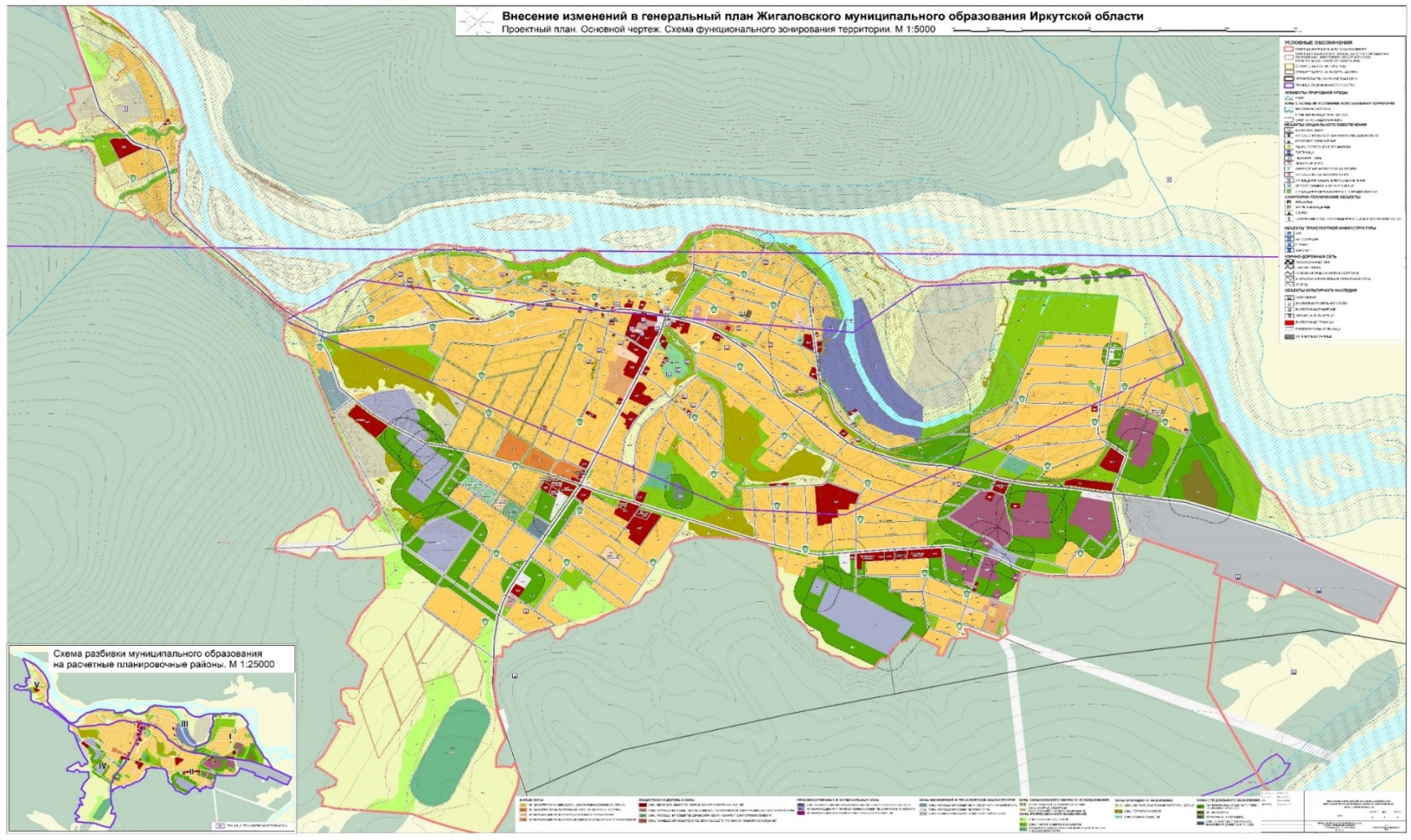 Об утверждении административного регламента предоставления муниципальной услуги«Выдача разрешения на ввод объекта в эксплуатацию при осуществлении строительства, реконструкции объектакапитального строительства, расположенного на территории Жигаловского муниципального образования»
В соответствии со статьей 55 Градостроительного кодекса Российской Федерации, Федеральным законом от 27 июля 2010 года № 210-ФЗ «Об организации предоставления государственных и муниципальных услуг»,   Правилами разработки и утверждения административных регламентов предоставления муниципальных услуг, утвержденными Постановлением администрации Жигаловского муниципального образования от 17.11.2020 г. № 77, руководствуясь статьей 5 Устава Жигаловского муниципального образования, администрация Жигаловского муниципального образования постановляет:1. Утвердить административный регламент предоставления муниципальной услуги «Выдача разрешения на ввод объекта в эксплуатацию при осуществлении строительства, реконструкции объекта капитального строительства, расположенного на территории Жигаловского муниципального образования(прилагается).2. Настоящее постановление вступает в силу после дня его официального опубликования.Глава Жигаловского муниципального образования                                 Д.А. Лунёв                                  УТВЕРЖДЕН Постановлением администрации Жигаловского муниципального образования от 21.12.2020г. № 91АДМИНИСТРАТИВНЫЙ РЕГЛАМЕНТ ПРЕДОСТАВЛЕНИЯ МУНИЦИПАЛЬНОЙ УСЛУГИ «ВЫДАЧА РАЗРЕШЕНИЯ НА ВВОД ОБЪЕКТА В ЭКСПЛУАТАЦИЮ ПРИ ОСУЩЕСТВЛЕНИИ СТРОИТЕЛЬСТВА, РЕКОНСТРУКЦИИ ОБЪЕКТА КАПИТАЛЬНОГО СТРОИТЕЛЬСТВА, РАСПОЛОЖЕННОГО НА ТЕРРИТОРИИ ЖИГАЛОВСКОГО МУНИЦИПАЛЬНОГО ОБРАЗОВАНИЯ» РАЗДЕЛ I. ОБЩИЕ ПОЛОЖЕНИЯГлава 1. Предмет регулирования административного регламента1. Настоящий административный регламент предоставления муниципальной услуги «Выдача разрешения на ввод объекта в эксплуатацию при осуществлении строительства, реконструкции объекта капитального строительства, расположенного на территории Жигаловского муниципального образования (далее – административный регламент) устанавливает порядок и стандарт предоставления муниципальной услуги, в том числе порядок взаимодействия администрации Жигаловского муниципального образования с физическими или юридическими лицами и их уполномоченными представителями, органами государственной власти, учреждениями и организациями, сроки и последовательность административных процедур (действий), осуществляемых администрацией в процессе реализации полномочий по выдаче разрешения на ввод объекта в эксплуатацию при осуществлении строительства, реконструкции объекта капитального строительства, расположенного на территории Жигаловского муниципального образования, или этапов указанных строительства, реконструкции.2. Целью настоящего административного регламента является обеспечение открытости порядка предоставления муниципальной услуги, указанной в пункте 1 настоящего административного регламента (далее – муниципальная услуга), повышения качества ее исполнения, создания условий для участия граждан и юридических лиц в отношениях, возникающих при предоставлении муниципальной услуги.Глава 2. Круг заявителей3. Заявителями на предоставление муниципальной услуги являются юридические лица, физические лица, являющиеся застройщиками в соответствии с градостроительным законодательством Российской Федерации (далее – заявители).4. От имени заявителя за предоставлением муниципальной услуги может обратиться его уполномоченный представитель (далее – представитель).5. В случае обращения заявителя с запросом о предоставлении нескольких государственных услуг и (или) муниципальных услуг при однократном обращении в многофункциональный центр предоставления государственных и муниципальных услуг (далее – комплексный запрос), за исключением государственных услуг и муниципальных услуг, предоставление которых посредством комплексного запроса не осуществляется, при условии, что одной из муниципальных услуг, указанных в комплексном запросе, является муниципальная услуга, предоставляемая в соответствии с настоящим административным регламентом, многофункциональный центр предоставления государственных и муниципальных услуг (далее – МФЦ) для обеспечения получения заявителем муниципальной услуги действует в интересах заявителя без доверенности и направляет в администрацию запрос о предоставлении муниципальной услуги, подписанный уполномоченным работником МФЦ и скрепленный печатью МФЦ, а также сведения, документы и (или) информацию, необходимые для предоставления муниципальной услуги, с приложением заверенной МФЦ копии комплексного запроса, без составления и подписания такого запроса заявителем или его представителем.Глава 3. Требования к порядку информирования о предоставлении муниципальной услуги6. Для получения информации по вопросам предоставления муниципальной услуги и о ходе предоставления муниципальной услуги заявитель или его представитель обращается в администрацию.7. Информация по вопросам предоставления муниципальной услуги предоставляется:1) при личном контакте с заявителем или его представителем;2) с использованием телефонной связи, через официальный сайт администрации в информационно-телекоммуникационной сети «Интернет» (далее – сеть «Интернет») по адресу https://жигалово-адм.рф (далее – официальный сайт администрации), через региональную государственную информационную систему «Региональный портал государственных и муниципальных услуг Иркутской области» в сети «Интернет» по адресу http://38.gosuslugi.ru (далее – Портал), по электронной почте администрации jigadm@mail.ru (далее – электронная почта администрации);3) письменно в случае письменного обращения заявителя или его представителя.8. Информация о ходе предоставления муниципальной услуги предоставляется:1) при личном контакте с заявителем или его представителем;2) с использованием телефонной связи, через официальный сайт администрации, по электронной почте администрации;3) письменно в случае письменного обращения заявителя или его представителя.9. Должностные лица администрации, осуществляющие предоставление информации по вопросам предоставления муниципальной услуги и о ходе предоставления муниципальной услуги, должны принять все необходимые меры по предоставлению заявителю или его представителю исчерпывающей информации по вопросам их обращений, в том числе с привлечением других должностных лиц администрации.10. Должностные лица администрации предоставляют следующую информацию по вопросам предоставления муниципальной услуги и о ходе предоставления муниципальной услуги:1) об органе местного самоуправления муниципального образования, предоставляющем муниципальную услугу, органах государственной власти и организациях, участвующих в предоставлении муниципальной услуги, включая информацию о месте их нахождения, графике работы, контактных телефонах, а также о МФЦ, осуществляющих предоставление муниципальной услуги;2) о порядке предоставления муниципальной услуги и ходе предоставления муниципальной услуги;3) о перечне документов, необходимых для предоставления муниципальной услуги;4) о времени приема документов, необходимых для предоставления муниципальной услуги;5) о сроке предоставления муниципальной услуги;6) об основаниях отказа в приеме документов, необходимых для предоставления муниципальной услуги;7) об основаниях отказа в предоставлении муниципальной услуги;8) о порядке обжалования решений и действий (бездействия), принимаемых (совершаемых) в рамках предоставления муниципальной услуги.11. Основными требованиями при предоставлении информации по вопросам предоставления муниципальной услуги и о ходе предоставления муниципальной услуги являются:1) актуальность;2) своевременность;3) четкость и доступность в изложении информации;4) полнота информации;5) соответствие информации требованиям законодательства.12. Предоставление информации по вопросам предоставления муниципальной услуги и о ходе предоставления муниципальной услуги по телефону осуществляется путем непосредственного общения заявителя или его представителя с должностным лицом администрации по телефону.13. При ответах на телефонные звонки должностные лица администрации подробно и в вежливой (корректной) форме информируют заявителей или их представителей по интересующим их вопросам. Ответ на телефонный звонок начинается с информации о наименовании органа местного самоуправления, в которое позвонил заявитель или его представитель, фамилии, имени и (если имеется) отчестве лица, принявшего телефонный звонок.При невозможности должностного лица администрации, принявшего звонок, самостоятельно ответить на поставленные вопросы телефонный звонок переадресовывается (переводится) на другое должностное лицо администрации или же заявителю или его представителю сообщается телефонный номер, по которому можно получить необходимую информацию по вопросам предоставления муниципальной услуги и о ходе предоставления муниципальной услуги.14. Если заявителя или его представителя не удовлетворяет информация по вопросам предоставления муниципальной услуги и о ходе предоставления муниципальной услуги, предоставленная должностным лицом администрации, он может обратиться к главе администрации или к лицу, исполняющему его полномочия (далее – глава администрации), в соответствии с графиком приема заявителей или их представителей.Прием заявителей или их представителей главой администрации проводится по предварительной записи, которая осуществляется по телефону 8(39551)3-13-32.15. Обращения заявителей или их представителей о предоставлении информации по вопросам предоставления муниципальной услуги рассматриваются в течение 30 календарных дней со дня регистрации обращения. Обращения заявителей или их представителей о ходе предоставления муниципальной услуги рассматриваются не позднее рабочего дня, следующего за днем регистрации обращения.Днем регистрации обращения является день его поступления в администрацию.Ответ на обращение, поступившее в администрацию в форме электронного документа, направляется в форме электронного документа по адресу электронной почты, указанному в обращении.Ответ на обращение, поступившее в администрацию в письменной форме, направляется по почтовому адресу, указанному в обращении, поступившем в администрацию в письменной форме.16. Информация о месте нахождения и графике работы администрации, а также МФЦ, контактные телефоны, адрес официального сайта администрации в сети «Интернет» https://жигалово-адм.рф и электронной почты администрации, порядке предоставления муниципальной услуги, а также о порядке получения информации по вопросам предоставления муниципальной услуги и о ходе предоставления муниципальной услуги размещается:1) на официальном сайте администрации;2) на Портале.17. На информационных стендах, расположенных в помещениях, занимаемых администрацией, размещается следующая информация:1) об органе местного самоуправления, предоставляющем муниципальную услугу, включая информацию о месте нахождения, графике работы, контактных телефонах, адресе официального сайта администрации и электронной почты администрации, а также о МФЦ, осуществляющих предоставление муниципальной услуги;2) о порядке предоставления муниципальной услуги и ходе предоставления муниципальной услуги, в том числе об услугах, которые являются необходимыми и обязательными для предоставления муниципальной услуги;3) о перечне документов, необходимых для предоставления муниципальной услуги;4) о времени приема документов, необходимых для предоставления муниципальной услуги;5) о сроке предоставления муниципальной услуги;6) об основаниях отказа в приеме документов, необходимых для предоставления муниципальной услуги;7) об основаниях отказа в предоставлении муниципальной услуги;8) о порядке обжалования решений и действий (бездействия), принимаемых (совершаемых) в рамках предоставления муниципальной услуги;9) извлечения из законодательных и иных нормативных правовых актов, содержащих нормы, регулирующие предоставление муниципальной услуги;10) текст настоящего административного регламента.18. Информирование заявителей или их представителей о порядке предоставления муниципальной услуги в МФЦ, о ходе выполнения запросов о предоставлении муниципальной услуги, а также по иным вопросам, связанным с предоставлением муниципальной услуги, а также консультирование заявителей или их представителей о порядке предоставления муниципальной услуги в МФЦ осуществляются в порядке, установленном настоящей главой, МФЦ, с которыми администрация заключила в соответствии с законодательством соглашения о взаимодействии.РАЗДЕЛ II. СТАНДАРТ ПРЕДОСТАВЛЕНИЯ МУНИЦИПАЛЬНОЙ УСЛУГИГлава 4. Наименование муниципальной услуги19. Под муниципальной услугой в настоящем административном регламенте понимается выдача разрешения на ввод объекта в эксплуатацию при осуществлении строительства, реконструкции объекта капитального строительства, расположенного на территории Жигаловского муниципального образования.Глава 5. Наименование органа местного самоуправления, предоставляющего муниципальную услугу20. Органом местного самоуправления, предоставляющим муниципальную услугу, является администрация.21. В предоставлении муниципальной услуги участвуют:1) Федеральная служба государственной регистрации, кадастра и картографии, ее территориальный орган или территориальный отдел территориального органа Федеральной службы государственной регистрации, кадастра и картографии;2) орган федерального государственного строительного надзора (Енисейское управление Федеральной службы по экологическому, технологическому и атомному надзору) или орган регионального государственного строительного надзора (Служба государственного строительного надзора Иркутской области);3) Управление Федеральной службы по надзору в сфере природопользования по Иркутской области;4) Служба по охране объектов культурного наследия Иркутской области.22. При предоставлении муниципальной услуги администрация не вправе требовать от заявителей или их представителей осуществления действий, в том числе согласований, необходимых для получения муниципальной услуги и связанных с обращением в государственные органы, органы местного самоуправления и организации, за исключением получения услуг, включенных в перечень услуг, которые являются необходимыми и обязательными для предоставления муниципальных услуг, утвержденный решением Думы Жигаловского муниципального образования от _______ №____.Глава 6. Описание результата предоставления муниципальной услуги23. Результатом предоставления муниципальной услуги является:1) разрешение на ввод объекта в эксплуатацию, в том числе выданное в отношении отдельного этапа строительства, реконструкции объекта капитального строительства, расположенного на территории муниципального образования (далее – разрешение на ввод объекта в эксплуатацию);2) уведомление об отказе в выдаче разрешения на ввод объекта в эксплуатацию, в том числе выданное в отношении отдельного этапа строительства, реконструкции объекта капитального строительства, расположенного на территории муниципального образования (далее – уведомление об отказе в выдаче разрешения на ввод объекта в эксплуатацию).Глава 7. Срок предоставления муниципальной услуги, в том числе с учетом необходимости обращения в организации, участвующие
в предоставлении муниципальной услуги, срок приостановления предоставления муниципальной услуги, срок выдачи (направления) документов, являющихся результатом предоставления муниципальной услуги24. Муниципальная услуга предоставляется в течение пяти рабочих дней со дня регистрации запроса о предоставлении муниципальной услуги в администрации. 25. Приостановление предоставления муниципальной услуги федеральным законодательством и законодательством Иркутской области не предусмотрено.26. Разрешение на ввод объекта в эксплуатацию или уведомление об отказе в выдаче разрешения на ввод объекта в эксплуатацию выдается (направляется) заявителю или его представителю в день их подписания уполномоченным лицом.Глава 8. Нормативные правовые акты, регулирующие предоставление муниципальной услуги27. Перечень нормативных правовых актов, регулирующих предоставление муниципальной услуги (с указанием их реквизитов и источников официального опубликования), размещается на официальном сайте администрации в сети «Интернет» и на Портале.Глава 9. Исчерпывающий перечень документов, необходимых в соответствии с нормативными правовыми актами для предоставления муниципальной услуги и услуг, которые являются необходимыми и обязательными для предоставления муниципальной услуги, подлежащих представлению заявителем или его представителем, способы их получения заявителем или его представителем, в том числе в электронной форме, порядок их представления28. Для предоставления муниципальной услуги заявитель или его представитель представляет в администрацию запрос о предоставлении муниципальной услуги в форме заявления о выдаче разрешения на ввод объекта в эксплуатацию (далее – заявление) по форме согласно приложению к настоящему административному регламенту.  В случае, если заявление подано в отношении этапа строительства, реконструкции объекта капитального строительства, в заявлении указываются сведения о ранее выданных разрешениях на ввод объекта в эксплуатацию в отношении этапа строительства, реконструкции объекта капитального строительства (при наличии), а документы, указанные в подпунктах 2–7 пункта 29 настоящего административного регламента, оформляются в части, относящейся к соответствующему этапу строительства, реконструкции объекта капитального строительства.29. К заявлению заявитель или его представитель прилагает следующие документы:1) правоустанавливающие документы на земельный участок, в том числе соглашение об установлении сервитута, решение об установлении публичного сервитута, – в случае если указанные документы отсутствуют в распоряжении органов государственной власти, органов местного самоуправления либо подведомственных государственным органам или органам местного самоуправления организаций;2) акт приемки объекта капитального строительства (в случае осуществления строительства, реконструкции на основании договора строительного подряда), – в случае если указанный акт отсутствует в распоряжении органов государственной власти, органов местного самоуправления либо подведомственных государственным органам или органам местного самоуправления организаций;3) акт, подтверждающий соответствие параметров построенного, реконструированного объекта капитального строительства проектной документации, в том числе требованиям энергетической эффективности и требованиям оснащенности объекта капитального строительства приборами учета используемых энергетических ресурсов, и подписанный лицом, осуществляющим строительство (лицом, осуществляющим строительство, и застройщиком или техническим заказчиком в случае осуществления строительства, реконструкции на основании договора строительного подряда, а также лицом, осуществляющим строительный контроль, в случае осуществления строительного контроля на основании договора), – в случае если указанный акт отсутствует в распоряжении органов государственной власти, органов местного самоуправления либо подведомственных государственным органам или органам местного самоуправления организаций;4) документы, подтверждающие соответствие построенного, реконструированного объекта капитального строительства техническим условиям и подписанные представителями организаций, осуществляющих эксплуатацию сетей инженерно-технического обеспечения (при их наличии), – в случае если указанные документы отсутствуют в распоряжении органов государственной власти, органов местного самоуправления либо подведомственных государственным органам или органам местного самоуправления организаций;5) схема, отображающая расположение построенного, реконструированного объекта капитального строительства, расположение сетей инженерно-технического обеспечения в границах земельного участка и планировочную организацию земельного участка и подписанная лицом, осуществляющим строительство (лицом, осуществляющим строительство, и застройщиком или техническим заказчиком в случае осуществления строительства, реконструкции на основании договора строительного подряда), за исключением случаев строительства, реконструкции линейного объекта, – в случае если указанная схема отсутствует в распоряжении органов государственной власти, органов местного самоуправления либо подведомственных государственным органам или органам местного самоуправления организаций;6) документ, подтверждающий заключение договора обязательного страхования гражданской ответственности владельца опасного объекта за причинение вреда в результате аварии на опасном объекте в соответствии с законодательством Российской Федерации об обязательном страховании гражданской ответственности владельца опасного объекта за причинение вреда в результате аварии на опасном объекте;7) технический план объекта капитального строительства, подготовленный в соответствии с Федеральным законом от 13 июля 2015 года № 218-ФЗ «О государственной регистрации недвижимости»;8) документ, подтверждающий полномочия представителя заявителя, в случае, если заявление направлено представителем заявителя;9) документ, удостоверяющий личность заявителя или его представителя.30. Способы получения заявителем или его представителем документов, указанных в пункте 29 настоящего административного регламента:1) для получения документа, указанного в подпункте 2 пункта 29 настоящего административного регламента, заявитель или его представитель обращается к подрядчику, осуществившему строительство объекта капитального строительства;2) для получения документов, указанных в подпунктах 3, 4, 5 пункта 29 настоящего административного регламента, заявитель лично обращается к лицам, указанным в подпунктах 3, 4, 5 пункта 29 настоящего административного регламента;3) для получения документа, указанного в подпункте 6 пункта 29 настоящего административного регламента, заявитель или его представитель обращается в страховую организацию;4) для получения документа, указанного в подпункте 7 пункта 29 настоящего административного регламента, заявитель или его представитель обращается к кадастровому инженеру;5) для получения документа, указанного в подпункте 8 пункта 29 настоящего административного регламента, заявитель или его представитель обращается к нотариусу (должностному лицу, уполномоченному совершать нотариальные действия) за совершением нотариального действия.31. Заявитель или его представитель представляет (направляет) заявление и документы, указанные в пункте 29 настоящего административного регламента, одним из следующих способов:1) путем личного обращения в администрацию;2) через организации почтовой связи. В этом случае документы представляются в копиях, заверенных нотариусом или должностным лицом, уполномоченным в соответствии с законодательством на совершение нотариальных действий, или органом (должностным лицом), уполномоченным на выдачу соответствующего документа;3) через личный кабинет на Портале;4) через МФЦ.В соответствии с постановлением Правительства Иркутской области от 9 октября 2017 года № 639-пп «О направлении документов, необходимых для выдачи разрешения на строительство и разрешения на ввод в эксплуатацию, в электронной форме» в случае, если проектная документация объекта капитального строительства и (или) результаты инженерных изысканий, выполненные для подготовки такой проектной документации, а также иные документы, необходимые для проведения государственной экспертизы проектной документации и (или) результатов инженерных изысканий, представлялись в электронной форме, документы, предусмотренные пунктом 29 настоящего административного регламента, направляются в администрацию исключительно в электронной форме в порядке, установленном Правительством Российской Федерации.32. В случае обращения в МФЦ одновременно с комплексным запросом заявитель или его представитель подает сведения, документы и (или) информацию, предусмотренные нормативными правовыми актами, регулирующими отношения, возникающие в связи с предоставлением указанных в комплексном запросе государственных и (или) муниципальных услуг, за исключением документов, на которые распространяется требование пункта 2 части 1 статьи 7 Федерального закона от 27 июля 2010 года № 210-ФЗ «Об организации предоставления государственных и муниципальных услуг», а также сведений, документов и (или) информации, которые у заявителя или его представителя отсутствуют и должны быть получены по результатам предоставления заявителю или его представителю иных указанных в комплексном запросе государственных и (или) муниципальных услуг. Сведения, документы и (или) информацию, необходимые для предоставления государственных и (или) муниципальных услуг, указанных в комплексном запросе, и получаемые в организациях, указанных в части 2 статьи 1 Федерального закона от 27 июля 2010 года № 210-ФЗ «Об организации предоставления государственных и муниципальных услуг», в результате оказания услуг, которые являются необходимыми и обязательными для предоставления государственных и муниципальных услуг, заявитель или его представитель подает в МФЦ одновременно с комплексным запросом самостоятельно.33. При предоставлении муниципальной услуги администрация не вправе требовать от заявителей или их представителей документы, не указанные в пунктах 28, 29 настоящего административного регламента.34. Требования к документам, представляемым заявителем или его представителем:1) документы должны иметь печати, подписи уполномоченных должностных лиц государственных органов, органов местного самоуправления или должностных лиц иных организаций, выдавших данные документы или удостоверивших подлинность копий документов (в случае получения документа в форме электронного документа он должен быть подписан электронной подписью заявителя или его представителя в соответствии с пунктом 76 настоящего административного регламента). Требование о наличии печати не распространяется на документы, выданные хозяйственными обществами, у которых в соответствии с законодательством Российской Федерации и (или) учредительными документами отсутствует печать;2) тексты документов должны быть написаны разборчиво;3) документы не должны иметь подчисток, приписок, зачеркнутых слов и не оговоренных в них исправлений;4) документы не должны быть исполнены карандашом;5) документы не должны иметь повреждений, наличие которых не позволяет однозначно истолковать их содержание.Глава 10. Исчерпывающий перечень документов, необходимых в соответствии с нормативными правовыми актами для предоставления муниципальной услуги, которые находятся в распоряжении государственных органов, органов местного самоуправления и иных органов, участвующих в предоставлении муниципальной услуги, и которые заявитель или его представитель вправе представить, а также способы их получения заявителями или их представителями, в том числе в электронной форме, порядок их представления35. К документам, необходимым для предоставления муниципальной услуги, которые находятся в распоряжении государственных органов, органов местного самоуправления и иных органов, участвующих в предоставлении государственных или муниципальных услуг, и которые заявитель или его представитель вправе представить, относятся:1) правоустанавливающие документы на земельный участок, в том числе соглашение об установлении сервитута, решение об установлении публичного сервитута;2) градостроительный план земельного участка, представленный для получения разрешения на строительство, или в случае строительства, реконструкции линейного объекта проект планировки территории и проект межевания территории (за исключением случаев, при которых для строительства, реконструкции линейного объекта не требуется подготовка документации по планировке территории), проект планировки территории в случае выдачи разрешения на ввод в эксплуатацию линейного объекта, для размещения которого не требуется образование земельного участка;3) разрешение на строительство;4) заключение органа государственного строительного надзора (в случае, если предусмотрено осуществление государственного строительного надзора в соответствии с частью 1 статьи 54 Градостроительного Кодекса Российской Федерации) о соответствии построенного, реконструированного объекта капитального строительства требованиям проектной документации (включая проектную документацию, в которой учтены изменения, внесенные в соответствии с частями 38 и 39 статьи 49 Градостроительного кодекса Российской Федерации), в том числе требованиям энергетической эффективности и требованиям оснащенности объекта капитального строительства приборами учета используемых энергетических ресурсов; 5) заключение уполномоченного на осуществление федерального государственного экологического надзора федерального органа исполнительной власти (далее – орган федерального государственного экологического надзора), выдаваемое в случаях, предусмотренных частью 7 статьи 54 Градостроительного Кодекса Российской Федерации:6) акт приемки выполненных работ по сохранению объекта культурного наследия, утвержденный соответствующим органом охраны объектов культурного наследия, определенным Федеральным законом от 25 июня 2002 года № 73-ФЗ «Об объектах культурного наследия (памятниках истории и культуры) народов Российской Федерации» – в случае проведения реставрации, консервации, ремонта этого объекта и его приспособления для современного использования.36. Для получения документов, указанных в пункте 35 настоящего административного регламента, заявитель или его представитель вправе обратиться в органы, участвующие в предоставлении муниципальной услуги, предусмотренные пунктом 21 настоящего административного регламента, с запросом в виде бумажного документа путем направления по почте, представления непосредственно в орган, либо через МФЦ; в электронной форме с использованием интернет-технологий, включая Единый портал государственных и муниципальных услуг (функций).37. Заявитель или его представитель вправе представить в администрацию документы, указанные в пункте 35 настоящего административного регламента, способами, установленными в пункте 31 настоящего административного регламента.В соответствии с постановлением Правительства Иркутской области от 9 октября 2017 года № 639-пп «О направлении документов, необходимых для выдачи разрешения на строительство и разрешения на ввод в эксплуатацию, в электронной форме» в случае, если проектная документация объекта капитального строительства и (или) результаты инженерных изысканий, выполненные для подготовки такой проектной документации, а также иные документы, необходимые для проведения государственной экспертизы проектной документации и (или) результатов инженерных изысканий, представлялись в электронной форме, документы, предусмотренные пунктом 35 настоящего административного регламента, направляются в администрацию исключительно в электронной форме в порядке, установленном Правительством Российской Федерации.Глава 11. Запрет требовать от заявителя представления документов и информации38. Администрация при предоставлении муниципальной услуги не вправе требовать от заявителей или их представителей:1) представления документов и информации или осуществления действий, представление или осуществление которых не предусмотрено нормативными правовыми актами, регулирующими отношения, возникающие в связи с предоставлением муниципальной услуги;2) представления документов и информации, которые в соответствии с нормативными правовыми актами Российской Федерации, нормативными правовыми актами Иркутской области и муниципальными правовыми актами находятся в распоряжении администрации, государственных органов, органов местного самоуправления и (или) подведомственных государственным органам и органам местного самоуправления организаций, участвующих в предоставлении государственных или муниципальных услуг, за исключением документов, включенных в определенный частью 6 статьи 7 Федерального закона от 27 июля 2010 года № 210-ФЗ «Об организации предоставления государственных и муниципальных услуг» перечень документов;3) представления документов и информации, отсутствие и (или) недостоверность которых не указывались при первоначальном отказе в предоставлении муниципальной услуги, за исключением следующих случаев:а) изменение требований нормативных правовых актов, касающихся предоставления муниципальной услуги, после первоначальной подачи запроса о предоставлении муниципальной услуги;б) наличие ошибок в запросе о предоставлении муниципальной услуги и документах, поданных заявителем или его представителем после первоначального отказа в предоставлении муниципальной услуги и не включенных в представленный ранее комплект документов;в) истечение срока действия документов или изменение информации после первоначального отказа в предоставлении муниципальной услуги;г) выявление документально подтвержденного факта (признаков) ошибочного или противоправного действия (бездействия) должностного лица администрации, работника МФЦ при первоначальном отказе в предоставлении муниципальной услуги.Глава 12. Перечень оснований для отказа в приеме документов, необходимых для предоставления муниципальной услуги39. Основанием для отказа в приеме документов является несоответствие представленных заявителем или его представителем документов требованиям, указанным в пунктах 28, 34 настоящего административного регламента.40. В случае установления оснований для отказа в приеме документов должностное лицо администрации совершает действия по уведомлению заявителя или его представителя в порядке, предусмотренном пунктом 89 настоящего административного регламента.41. Отказ в приеме документов не препятствует повторному обращению заявителя или его представителя за предоставлением муниципальной услуги и может быть обжалован заявителем или его представителем в порядке, установленном действующим законодательством.Глава 13. Перечень оснований для приостановления или отказа в предоставлении муниципальной услуги42. Основания для приостановления и отказа в предоставлении муниципальной услуги федеральным законодательством и законодательством Иркутской области не предусмотрены.Глава 14. Перечень услуг, которые являются необходимыми и обязательными для предоставления муниципальной услуги, в том числе сведения о документе (документах), выдаваемом (выдаваемых) организациями, участвующими в предоставлении муниципальной услуги43. Необходимыми и обязательными услугами для предоставления муниципальной услуги являются  услуги: 1) проведение кадастровых работ в целях выдачи технического плана объекта капитального строительства, подготовленного в соответствии с Федеральным законом от 13 июля 2015 года № 218-ФЗ «О государственной регистрации недвижимости»;2) страхование гражданской ответственности владельца опасного объекта за причинение вреда в результате аварии на опасном объекте в целях выдачи документа, подтверждающего заключение договора обязательного страхования гражданской ответственности владельца опасного объекта за причинение вреда в результате аварии на опасном объекте в соответствии с законодательством Российской Федерации об обязательном страховании гражданской ответственности владельца опасного объекта за причинение вреда в результате аварии на опасном объекте.Глава 15. Порядок, размер и основания взимания государственной пошлины или иной платы, взимаемой за предоставление муниципальной услуги44. Муниципальная услуга предоставляется без взимания государственной пошлины или иной платы.45. В случае внесения изменений в выданный в результате предоставления муниципальной услуги документ, направленный на исправление ошибок и опечаток, допущенных по вине администрации, МФЦ, а также должностных лиц администрации, работников МФЦ, плата с заявителя или его представителя не взимается.Глава 16. Порядок, размер и основания взимания платы за предоставление услуг, которые являются необходимыми и обязательными для предоставления муниципальной услуги, включая информацию о методике расчета размера такой платы46. Порядок взимания, методика определения размера платы и размер платы за  проведение кадастровых работ в целях выдачи технического плана объекта капитального строительства устанавливается договором подряда на выполнение кадастровых работ, заключенным заявителем или его представителем с кадастровым инженером.47. Порядок взимания, методика определения размера платы и размер платы за страхование гражданской ответственности владельца опасного объекта за причинение вреда в результате аварии на опасном объекте и за оказание необходимых и обязательных услуг определяются локальными актами организаций, оказывающих указанную услугу.Глава 17. Максимальный срок ожидания в очереди при подаче заявления и при получении результата предоставления услуги48. Максимальное время ожидания в очереди при подаче заявления и документов не должно превышать 15 минут.49. Максимальное время ожидания в очереди при получении результата муниципальной услуги не должно превышать 15 минут.Глава 18. Срок и порядок регистрации заявления,  в том числе в электронной форме50. Регистрацию заявления осуществляет должностное лицо администрации, ответственное за прием и регистрацию документов, в том числе в электронной форме, в журнале регистрации путем присвоения указанному документу входящего номера с указанием даты получения.51. Срок регистрации представленного в администрацию заявления при непосредственном обращении заявителя или его представителя в администрацию не должен превышать 15 минут, при направлении документов через организации почтовой связи или в электронной форме – один рабочий день со дня получения администрацией заявления.52. Днем регистрации заявления является день его поступления в администрацию (до 16-00). При поступлении заявления после 16-00 его регистрация осуществляется следующим рабочим днем.Глава 19. Требования к помещениям, в которых предоставляется муниципальная услуга53. Вход в здание администрации оборудуется информационной табличкой (вывеской), содержащей информацию о полном наименовании администрации.54. Администрация обеспечивает инвалидам (включая инвалидов, использующих кресла-коляски и собак-проводников):1) сопровождение инвалидов, имеющих стойкие расстройства функции зрения и самостоятельного передвижения, и оказание им помощи в здании администрации;2) допуск в здание администрации собаки-проводника при наличии документа, подтверждающего ее специальное обучение и выдаваемого по форме и в порядке, которые определяются федеральным органом исполнительной власти, осуществляющим функции по выработке и реализации государственной политики и нормативно-правовому регулированию в сфере социальной защиты населения;3) оказание должностными лицами и работниками администрации помощи инвалидам в преодолении барьеров, мешающих получению ими услуг наравне с другими лицами.В случаях, если здание невозможно полностью приспособить с учетом потребностей инвалидов, администрация до его реконструкции или капитального ремонта принимает согласованные с одним из общественных объединений инвалидов, осуществляющих свою деятельность на территории муниципального образования, меры для обеспечения доступа инвалидов к месту предоставления муниципальной услуги.55. Информационные таблички (вывески) размещаются рядом с входом в здание администрации либо на двери входа в здание администрации так, чтобы они были хорошо видны заявителям или их представителям.56. Прием заявителей или их представителей, документов, необходимых для предоставления муниципальной услуги, осуществляется в кабинетах администрации.57. Вход в кабинет администрации оборудуется информационной табличкой (вывеской) с указанием номера кабинета, в котором осуществляется предоставление муниципальной услуги.58. Каждое рабочее место должностных лиц администрации должно быть оборудовано персональным компьютером с возможностью доступа к необходимым информационным базам данных, печатающим и сканирующим устройствам.59. Места ожидания должны соответствовать комфортным условиям для заявителей или их представителей и оптимальным условиям работы должностных лиц администрации.60. Места ожидания в очереди на прием, подачу документов, необходимых для предоставления муниципальной услуги, оборудуются стульями, кресельными секциями, скамьями.61. Места для заполнения документов оборудуются информационными стендами, стульями и столами для возможности оформления документов.62. Информационные стенды размещаются на видном, доступном для заявителей и их представителей месте и призваны обеспечить заявителя или его представителя исчерпывающей информацией. Стенды должны быть оформлены в едином стиле, надписи сделаны черным шрифтом на белом фоне. Оформление визуальной, текстовой информации о порядке предоставления муниципальной услуги должно соответствовать оптимальному зрительному восприятию этой информации заявителями или их представителями.Глава 20. Показатели доступности и качества муниципальной услуги, в том числе количество взаимодействий заявителя с должностными лицами при предоставлении муниципальной услуги и их продолжительность, возможность получения информации о ходе предоставления муниципальной услуги, в том числе с использованием информационно-коммуникационных технологий, возможность либо невозможность получения муниципальной услуги в МФЦ (в том числе в полном объеме), посредством комплексного запроса63. Основными показателями доступности и качества муниципальной услуги являются:1) соблюдение требований к местам предоставления муниципальной услуги, их транспортной доступности;2) возможность представления заявления и документов, необходимых для предоставления муниципальной услуги, через МФЦ;3) среднее время ожидания в очереди при подаче документов;4) количество обращений об обжаловании решений и действий (бездействия) администрации, а также должностных лиц администрации;5) количество взаимодействий заявителя или его представителя с должностными лицами, их продолжительность;6) возможность получения информации о ходе предоставления муниципальной услуги.64. Взаимодействие заявителя или его представителя с должностными лицами администрации осуществляется при личном приеме граждан в соответствии с графиком приема граждан в администрации.65. Взаимодействие заявителя или его представителя с должностными лицами администрации осуществляется при личном обращении заявителя или его представителя:1) для подачи документов, необходимых для предоставления муниципальной услуги;2) для получения результата предоставления муниципальной услуги.66. Продолжительность взаимодействия заявителя или его представителя с должностными лицами администрации при предоставлении муниципальной услуги не должна превышать 15 минут по каждому из указанных в пункте 65 настоящего административного регламента видов взаимодействия.67. Количество взаимодействий заявителя или его представителя с должностными лицами администрации при предоставлении муниципальной услуги не должно превышать двух раз.68. Заявителю или его представителю обеспечивается возможность получения муниципальной услуги посредством использования электронной почты администрации, Портала, МФЦ.69. Заявитель или его представитель имеет возможность получить информацию о ходе предоставления муниципальной услуги в администрации в порядке, установленном пунктами 8–14 настоящего административного регламента.Глава 21. Иные требования, в том числе учитывающие особенности предоставления муниципальной услуги по экстерриториальному принципу и особенности предоставления муниципальной услуги в электронной форме70. Муниципальная услуга по экстерриториальному принципу не предоставляется.71. Организация предоставления муниципальной услуги осуществляется по принципу «одного окна» на базе МФЦ при личном обращении заявителя или его представителя.При предоставлении муниципальной услуги универсальными специалистами МФЦ осуществляются следующие административные действия в рамках оказания муниципальной услуги:1) информирование заявителей или их представителей о порядке предоставления муниципальной услуги. в том числе посредством комплексного запроса, о ходе выполнения запроса о предоставлении муниципальной услуги, комплексных запросов, по иным вопросам, связанным с предоставлением муниципальной услуги, а также консультированием заявителей или их представителей о порядке предоставления муниципальной услуги в МФЦ;2) прием заявления и документов, представленных заявителем или его представителем, в том числе комплексного запроса;3) обработка заявления и представленных документов, в том числе комплексного запроса;4) направление заявления и документов, представленных заявителем или его представителем, в администрацию;5) формирование и направление межведомственных запросов в органы (организации), участвующие в предоставлении муниципальной услуги, в том числе государственных услуг и (или) муниципальных услуг, указанных в комплексном запросе;6) выдача результата предоставления муниципальной услуги (в том числе документов, полученных по результатам предоставления всех государственных и (или) муниципальных услуг, указанных в комплексном запросе) или уведомления об отказе в приеме документов.72. Предоставление муниципальной услуги в электронной форме осуществляется в соответствии с информацией о сроках и порядке предоставления муниципальной услуги, размещенной на Портале.  73. Доступ к информации о сроках и порядке предоставления муниципальной услуги, размещенной на Портале, осуществляется без выполнения заявителем или его представителем каких-либо требований, в том числе без использования программного обеспечения, установка которого на технические средства заявителя или его представителя требует заключения лицензионного или иного соглашения с правообладателем программного обеспечения, предусматривающего взимание платы, регистрацию или авторизацию заявителя или его представителя или предоставление ими персональных данных.74. Предоставление муниципальной услуги с использованием Портала осуществляется в отношении заявителей, прошедших процедуру регистрации и авторизации.75. Подача заявителем заявления в электронной форме посредством Портала осуществляется в виде файлов в формате XML, созданных с использованием XML-схем и обеспечивающих считывание и контроль представленных данных.Подача заявителем заявления в форме электронного документа посредством электронной почты осуществляется в виде файлов в формате doc, docx, odt, txt, xls, xlsx, ods, rtf.Электронные документы (электронные образы документов), прилагаемые к заявлению, в том числе доверенности, направляются в виде файлов в форматах PDF, TIF.76. При обращении за предоставлением муниципальной услуги в электронной форме заявитель или его представитель использует усиленную квалифицированную электронную подпись. Заявление и документы, подаваемые заявителем в электронной форме с использованием Портала, могут быть подписаны простой электронной подписью.Усиленная квалифицированная электронная подпись должна соответствовать следующим требованиям:1) квалифицированный сертификат ключа проверки электронной подписи (далее – квалифицированный сертификат) создан и выдан аккредитованным удостоверяющим центром, аккредитация которого действительна на день выдачи указанного сертификата;2) квалифицированный сертификат действителен на момент подписания запроса и прилагаемых к нему документов (при наличии достоверной информации о моменте подписания заявления и прилагаемых к нему документов) или на день проверки действительности указанного сертификата, если момент подписания запроса и прилагаемых к нему документов не определен;3) имеется положительный результат проверки принадлежности владельцу квалифицированного сертификата усиленной квалифицированной электронной подписи, с помощью которой подписан запрос и прилагаемые к нему документы, и подтверждено отсутствие изменений, внесенных в указанные документы после их подписания. При этом проверка осуществляется с использованием средств электронной подписи, получивших подтверждение соответствия требованиям, установленным в соответствии с Федеральным законом от 6 апреля 2011 года № 63-ФЗ «Об электронной подписи», и с использованием квалифицированного сертификата лица, подписавшего запрос и прилагаемые к нему документы;4) усиленная квалифицированная электронная подпись используется с учетом ограничений, содержащихся в квалифицированном сертификате лица, подписывающего запрос и прилагаемые к нему документы (если такие ограничения установлены).77. При направлении заявления и прилагаемых к нему документов в электронной форме представителем заявителя, действующим на основании доверенности, выданной юридическим лицом, такая доверенность удостоверяется усиленной квалифицированной электронной подписью правомочного должностного лица юридического лица, а доверенность, выданная физическим лицом, – усиленной квалифицированной электронной подписью нотариуса.РАЗДЕЛ III. СОСТАВ, ПОСЛЕДОВАТЕЛЬНОСТЬ И СРОКИ ВЫПОЛНЕНИЯ АДМИНИСТРАТИВНЫХ ПРОЦЕДУР, ТРЕБОВАНИЯ К ПОРЯДКУ ИХ ВЫПОЛНЕНИЯ, В ТОМ ЧИСЛЕ ОСОБЕННОСТИ ВЫПОЛНЕНИЯ АДМИНИСТРАТИВНЫХ ПРОЦЕДУР В ЭЛЕКТРОННОЙ ФОРМЕ, А ТАКЖЕ ОСОБЕННОСТИ ВЫПОЛНЕНИЯ АДМИНИСТРАТИВНЫХ ПРОЦЕДУР В МФЦГлава 22. Состав и последовательность административных процедур78. Предоставление муниципальной услуги включает в себя следующие административные процедуры:1) прием, регистрация заявления и документов, представленных заявителем или его представителем;2) формирование и направление межведомственных запросов в органы (организации), участвующие в предоставлении муниципальной услуги;3) принятие решения о выдаче разрешения на ввод объекта в эксплуатацию или об отказе в выдаче разрешения на ввод объекта в эксплуатацию;4) выдача (направление) заявителю или его представителю результата муниципальной услуги.79. В электронной форме при предоставлении муниципальной услуги осуществляются следующие административные процедуры (действия):1) прием, регистрация заявления и документов, представленных заявителем или его представителем;2) формирование и направление межведомственных запросов в органы (организации), участвующие в предоставлении муниципальной услуги.80. При предоставлении муниципальной услуги МФЦ выполняет следующие действия:1) информирование заявителей или их представителей о порядке предоставления муниципальной услуги МФЦ, о ходе выполнения запроса о предоставлении муниципальной услуги, по иным вопросам, связанным с предоставлением муниципальной услуги, а также консультирование заявителей или их представителей о порядке предоставления муниципальной услуги в МФЦ;2) прием заявления и документов, представленных заявителем или его представителем, в том числе комплексного запроса;3) обработка заявления и представленных документов, в том числе комплексного запроса;4) направление заявления и документов, представленных заявителем или его представителем, в администрацию;5) формирование и направление межведомственных запросов в органы (организации), участвующие в предоставлении муниципальной услуги, в том числе государственных услуг и (или) муниципальных услуг, указанных в комплексном запросе;6) выдача результата предоставления муниципальной услуги (в том числе документов, полученных по результатам предоставления всех государственных и (или) муниципальных услуг, указанных в комплексном запросе) или уведомления об отказе в приеме документов.Глава 23. Прием, регистрация заявления и документов, представленных заявителем или его представителем81. Основанием для начала осуществления административной процедуры является поступление в администрацию от заявителя или его представителя заявления с приложенными документами одним из способов, указанных в пункте 31 настоящего административного регламента. 82. Прием заявления и документов от заявителя или его представителя осуществляется в администрации по предварительной записи, которая осуществляется по телефону, указанному на официальном сайте администрации, либо при личном обращении заявителя или его представителя в администрацию.83. В день поступления (получения через организации почтовой связи, по адресу электронной почты администрации, от МФЦ) заявление регистрируется должностным лицом администрации, ответственным за регистрацию входящей корреспонденции, в журнале регистрации.84. Срок регистрации представленного в администрацию заявления при непосредственном обращении заявителя или его представителя в администрацию не должен превышать 15 минут, при направлении документов через организации почтовой связи или в электронной форме – один рабочий день со дня получения в администрации указанных документов.85. Должностное лицо администрации, ответственное за прием и регистрацию документов, просматривает поступившие документы, проверяет их целостность и комплектность, устанавливает наличие или отсутствие оснований для отказа в приеме документов, предусмотренных пунктом 39 настоящего административного регламента, в день получения заявления и документов.86. В случае поступления заявления, подписанного усиленной квалифицированной электронной подписью, должностным лицом администрации, ответственным за прием и регистрацию документов, в ходе проверки, предусмотренной пунктом 85 настоящего административного регламента, проводится проверка действительности усиленной квалифицированной электронной подписи, с использованием которой подписан запрос, на соблюдение требований, предусмотренных пунктом 76 настоящего административного регламента.87. Проверка усиленной квалифицированной электронной подписи может осуществляться должностным лицом администрации, ответственным за прием и регистрацию документов, самостоятельно с использованием имеющихся средств электронной подписи или средств информационной системы головного удостоверяющего центра, которая входит в состав инфраструктуры, обеспечивающей информационно-технологическое взаимодействие действующих информационных систем, используемых для предоставления государственных услуг и муниципальных услуг в электронной форме.Проверка действительности усиленной квалифицированной электронной подписи также может осуществляться с использованием средств информационной системы аккредитованного удостоверяющего центра.88. В случае выявления в представленных документах хотя бы одного из обстоятельств, предусмотренных пунктом 39 настоящего административного регламента, должностное лицо администрации, ответственное за прием и регистрацию документов, не позднее срока, предусмотренного пунктом 85 настоящего административного регламента, принимает решение об отказе в приеме документов.89. В случае отказа в приеме документов, поданных путем личного обращения, должностное лицо администрации, ответственное за прием и регистрацию документов, выдает (направляет) заявителю в течение трех рабочих дней со дня получения заявления и документов письменное уведомление об отказе в приеме документов с указанием причин отказа. В случае отказа в приеме документов, поданных через организации почтовой связи, должностное лицо администрации, ответственное за прием и регистрацию документов, не позднее трех рабочих дней со дня получения заявления и документов направляет заявителю уведомление об отказе в приеме документов с указанием причин отказа на адрес, указанный в заявлении.В случае отказа в приеме документов, поданных в форме электронных документов, заявителю с использованием информационно-телекоммуникационной сети «Интернет» в течение трех рабочих дней со дня получения заявления и документов, поданных в форме электронных документов, должностное лицо, администрации, ответственное за прием и регистрацию документов, направляет уведомление об отказе в приеме документов с указанием причин отказа на адрес электронной почты, указанный в заявлении.В случае отказа в приеме документов, поданных через МФЦ, должностное лицо администрации, ответственное за прием и регистрацию документов, не позднее трех рабочих дней со дня получения заявления и документов направляет (выдает) в МФЦ уведомление об отказе в приеме документов. Не позднее рабочего дня, следующего за днем поступления уведомления, МФЦ направляет (выдает) заявителю уведомление об отказе в приеме документов.90. При отсутствии в представленных заявителем документах оснований, предусмотренных пунктом 39 настоящего административного регламента, должностное лицо администрации, ответственное за прием и регистрацию документов, не позднее срока, предусмотренного пунктом 85 настоящего административного регламента, принимает решение о передаче представленных документов должностному лицу администрации, ответственному за предоставление муниципальной услуги.91. В случае принятия указанного в пункте 90 настоящего административного регламента решения должностное лицо администрации, ответственное за прием и регистрацию документов, оформляет расписку в получении указанных документов в двух экземплярах. В случае подачи заявления посредством личного обращения заявителя или направления его посредством почтовой связи первый экземпляр расписки выдается лично или направляется почтовым отправлением с уведомлением о вручении через организации почтовой связи на почтовый адрес, указанный в заявлении, заявителю или его представителю в течение двух рабочих дней со дня получения администрацией документов. Второй экземпляр расписки приобщается к представленным в администрацию документам.В случае поступления заявления и прилагаемых к нему документов в электронной форме должностное лицо администрации, ответственное за прием и регистрацию документов, направляет заявителю уведомление о поступлении в администрацию заявления с указанием перечня документов, приложенных к заявлению, через личный кабинет на Портале (в случае поступления в администрацию документов через Портал) или на адрес электронной почты, указанный в запросе (в случае поступления заявления и документов на адрес электронный почты администрации) в течение двух рабочих дней со дня получения администрацией документов.92. Результатом административной процедуры является прием представленных заявителем документов и их передача должностному лицу, ответственному за предоставление муниципальной услуги, либо направление заявителю уведомления об отказе в приеме представленных документов.93. Способом фиксации результата административной процедуры является регистрация должностным лицом администрации, ответственным за прием и регистрацию корреспонденции, факта передачи представленных документов должностному лицу администрации, ответственному за предоставление муниципальной услуги, в журнале регистрации либо уведомления об отказе в приеме документов. Глава 24. Формирование и направление межведомственных запросов в органы (организации), участвующие в предоставлении муниципальной услуги94. Основанием для начала административной процедуры является непредставление заявителем хотя бы одного из документов, указанных в пункте 35 настоящего административного регламента, при условии его (их) отсутствия в распоряжении администрации.95. Должностное лицо администрации, ответственное за предоставление муниципальной услуги, в день  передачи ему документов, представленных заявителем или его представителем, а в случае подачи запроса через МФЦ работник МФЦ в день обращения заявителя или его представителя с заявлением в МФЦ формирует и направляет межведомственные запросы:1) в Федеральную службу государственной регистрации, кадастра и картографии, ее территориальный орган или территориальный отдел территориального органа Федеральной службы государственной регистрации, кадастра и картографии – в целях получения правоустанавливающих документов на земельный участок, в том числе соглашения об установлении сервитута, решения об установлении публичного сервитута;2) в орган федерального государственного строительного надзора (Енисейское управление Федеральной службы по экологическому, технологическому и атомному надзору) или орган регионального государственного строительного надзора (Служба государственного строительного надзора Иркутской области) – в целях получения заключения о соответствии построенного, реконструированного объекта капитального строительства требованиям проектной документации, в том числе требованиям энергетической эффективности и требованиям оснащенности объекта капитального строительства приборами учета используемых энергетических ресурсов;3) в Управление Федеральной службы по надзору в сфере природопользования по Иркутской области – в целях получения заключения, выдаваемого в случаях, предусмотренных частью 7 статьи 54 Градостроительного кодекса Российской Федерации;4) в Службу по       охране       объектов культурного   наследия Иркутской области – в целях получения акта приемки выполненных работ по сохранению объекта культурного наследия, утвержденного соответствующим органом охраны объектов культурного наследия, определенным Федеральным законом от 25 июня 2002 года № 73-ФЗ «Об объектах культурного наследия (памятниках истории и культуры) народов Российской Федерации» – в случае проведения реставрации, консервации, ремонта этого объекта и его приспособления для современного использования.96. Межведомственный запрос о представлении документов, указанных в пункте 35 настоящего административного регламента, формируется в соответствии с требованиями статьи 72 Федерального закона от 27 июля 2010 года № 210-ФЗ «Об организации предоставления государственных и муниципальных услуг».97. Межведомственный запрос направляется в форме электронного документа с использованием единой системы межведомственного электронного взаимодействия и, при наличии технической возможности, с использованием Портала, а в случае отсутствия доступа к этой системе – на бумажном носителе.98. В день поступления ответа на межведомственный запрос должностное лицо администрации, ответственное за предоставление муниципальной услуги, регистрирует полученный ответ на межведомственный запрос в журнале регистрации.99. Результатом административной процедуры является получение в рамках межведомственного взаимодействия информации (документов), указанных в пункте 35 настоящего административного регламента.100. Способом фиксации результата административной процедуры является фиксация факта поступления документов и сведений, полученных в рамках межведомственного взаимодействия, необходимых для предоставления муниципальной услуги, в журнале регистрации.Глава 25. Принятие решения о выдаче разрешения на ввод объекта в эксплуатацию или об отказе в выдаче разрешения на ввод объекта в эксплуатацию101. Основанием для начала административной процедуры является получение должностным лицом администрации, ответственным за предоставление муниципальной услуги, документов, необходимых для предоставления муниципальной услуги, указанных в пунктах 28, 29, 35 настоящего административного регламента.102. Должностное лицо администрации, ответственное за предоставление муниципальной услуги, в день получения в рамках межведомственного взаимодействия информации (документов), указанных в пункте 35 настоящего административного регламента, но не позднее четырех рабочих дней со дня поступления заявления в администрацию, рассматривает поступившее заявление и документы, проводит осмотр построенного, реконструированного объекта капитального строительства, в ходе которого осуществляется проверка соответствия такого объекта требованиям, указанным в разрешении на строительство, требованиям к строительству, реконструкции объекта капитального строительства, установленным на дату выдачи представленного для получения разрешения на строительство градостроительного плана земельного участка, или в случае строительства, реконструкции линейного объекта требованиям проекта планировки территории и проекта межевания территории (за исключением случаев, при которых для строительства, реконструкции линейного объекта не требуется подготовка документации по планировке территории), требованиям, установленным проектом планировки территории, в случае выдачи разрешения на ввод в эксплуатацию линейного объекта, для размещения которого не требуется образование земельного участка, а также разрешенному использованию земельного участка, ограничениям, установленным в соответствии с земельным и иным законодательством Российской Федерации, требованиям проектной документации, в том числе требованиям энергетической эффективности и требованиям оснащенности объекта капитального строительства приборами учета используемых энергетических ресурсов. В случае, если при строительстве, реконструкции объекта капитального строительства осуществляется государственный строительный надзор в соответствии с частью 1 статьи 54 Градостроительного кодекса Российской Федерации, осмотр такого объекта администрацией, выдавшей разрешение на строительство, не проводится.103. В ходе рассмотрения поступившего заявления и документов должностное лицо администрации, ответственное за предоставление муниципальной услуги, в срок, указанный в пункте 102 административного регламента, проверяет наличие или отсутствие оснований для отказа в выдаче разрешения на ввод объекта в эксплуатацию, указанных в пункте 104 настоящего административного регламента и по результатам этих рассмотрения, проверки, а также осмотра объекта капитального строительства принимает решение о выдаче разрешения на ввод объекта в эксплуатацию или при наличии оснований, указанных в пункте 104 настоящего административного регламента, принимает решение об отказе в выдаче разрешения на ввод объекта в эксплуатацию.104. Основания для отказа в выдаче разрешения на ввод объекта в эксплуатацию:1) отсутствие документов, указанных в пунктах 28, 29, 35 административного регламента;2) несоответствие объекта капитального строительства требованиям к строительству, реконструкции объекта капитального строительства, установленным на дату выдачи представленного для получения разрешения на строительство градостроительного плана земельного участка, или в случае строительства, реконструкции, капитального ремонта линейного объекта требованиям проекта планировки территории и проекта межевания территории (за исключением случаев, при которых для строительства, реконструкции линейного объекта не требуется подготовка документации по планировке территории), требованиям, установленным проектом планировки территории, в случае выдачи разрешения на ввод в эксплуатацию линейного объекта, для размещения которого не требуется образование земельного участка;3) несоответствие объекта капитального строительства требованиям, установленным в разрешении на строительство;4) несоответствие параметров построенного, реконструированного объекта капитального строительства проектной документации;5) несоответствие объекта капитального строительства разрешенному использованию земельного участка и (или) ограничениям, установленным в соответствии с земельным и иным законодательством Российской Федерации на дату выдачи разрешения на ввод объекта в эксплуатацию, за исключением случаев, если указанные ограничения предусмотрены решением об установлении или изменении зоны с особыми условиями использования территории, принятым в случаях, предусмотренных пунктом 9 части 7 статьи 51 Градостроительного кодекса Российской Федерации, и строящийся, реконструируемый объект капитального строительства, в связи с размещением которого установлена или изменена зона с особыми условиями использования территории, не введен в эксплуатацию.105. По результатам указанных в пункте 102 настоящего административного регламента рассмотрения и проверки заявления и документов должностное лицо администрации, ответственное за предоставление муниципальной услуги, в срок, предусмотренный пунктом 102 настоящего административного регламента, подготавливает один из следующих документов (в двух экземплярах):1) разрешение на ввод объекта в эксплуатацию по форме, утвержденной Приказом Минстроя России от 19 февраля 2015 года № 117/пр «Об утверждении формы разрешения на строительство и формы разрешения на ввод объекта в эксплуатацию»;2) уведомление об отказе в выдаче разрешения на ввод объекта в эксплуатацию.106. После подготовки документа, указанного в пункте 105 настоящего административного регламента, должностное лицо администрации, ответственное за предоставление муниципальной услуги, в течение одного рабочего дня со дня подготовки документов обеспечивает согласование уполномоченными лицами администрации и подписание документа главой администрации.107. Критерием принятия решения о выдаче разрешения на ввод объекта в эксплуатацию или об отказе в выдаче разрешения на ввод объекта в эксплуатацию является наличие или отсутствие оснований, предусмотренных пунктом 104 настоящего административного регламента.108. Результатом административной процедуры является разрешение на ввод объекта в эксплуатацию или уведомление об отказе в выдаче разрешения на ввод объекта в эксплуатацию.109. Способом фиксации результата административной процедуры является подписание главой администрации разрешения на ввод объекта в эксплуатацию или уведомления об отказе в выдаче разрешения на ввод объекта в эксплуатацию.Глава 26. Выдача (направление) заявителю или его представителю результата муниципальной услуги 110. Основанием для начала административной процедуры является подписание главой администрации разрешения на ввод объекта в эксплуатацию или уведомления об отказе в выдаче разрешения на ввод объекта в эксплуатацию.111. Должностное лицо администрации, ответственное за выдачу (направление) заявителю или его представителю результата муниципальной услуги, в день подписания разрешения на ввод объекта в эксплуатацию или уведомления об отказе в выдаче разрешения на ввод объекта в эксплуатацию направляет заявителю или его представителю один из указанных документов почтовым отправлением по почтовому адресу, указанному в заявлении, либо по обращению заявителя или его представителя – вручает ему лично. Разрешение на ввод объекта в эксплуатацию выдается (направляется) заявителю в форме электронного документа, подписанного электронной подписью, по адресу электронной почты заявителя или его представителя либо в его личный кабинет на Портале в случае, если это указано в заявлении о выдаче разрешения на ввод объекта в эксплуатацию. В иных случаях, если заявление представлялось через МФЦ, разрешение на ввод объекта в эксплуатацию или уведомление об отказе в выдаче разрешения на ввод объекта в эксплуатацию направляются должностным лицом администрации, ответственным за выдачу (направление) заявителю результата муниципальной услуги, в сроки, указанные в абзаце первом настоящего пункта, в МФЦ для предоставления заявителю или его представителю.112. При личном получении разрешения на ввод объекта в эксплуатацию или уведомления об отказе в выдаче разрешения на ввод объекта в эксплуатацию заявитель или его представитель расписывается в их получении на ранее поданном заявлении о получении муниципальной услуги.113. Результатом административной процедуры является выдача (направление) заявителю или его представителю разрешения на ввод объекта в эксплуатацию или уведомления об отказе в выдаче разрешения на ввод объекта в эксплуатацию.114. Способом фиксации результата административной процедуры является занесение должностным лицом администрации, ответственным за выдачу (направление) заявителю или его представителю результата муниципальной услуги, в журнале регистрации отметки о направлении заявителю или его представителю разрешения на ввод объекта в эксплуатацию, уведомления об отказе в выдаче разрешения на ввод объекта в эксплуатацию, или в МФЦ, или о получении указанного документа лично заявителем или его представителем.Глава 27. Особенности выполнения административных действий в МФЦ115. Для получения информации по вопросам предоставления муниципальной услуги, о порядке предоставления государственных и (или) муниципальных услуг посредством комплексного запроса и о ходе предоставления муниципальной услуги заявитель или его представитель вправе обратиться в МФЦ.116. Информация, указанная в пункте 115 настоящего административного регламента, предоставляется МФЦ:1) при личном обращении заявителя или его представителя в МФЦ или при поступлении обращений в МФЦ с использованием телефонной связи, через официальный сайт МФЦ в сети «Интернет» https://mfc38.ru. 2) с использованием инфоматов или иных программно-аппаратных комплексов, обеспечивающих доступ к информации о государственных и (или) муниципальных услугах, предоставляемых в МФЦ.117. МФЦ предоставляет информацию:1) по общим вопросам предоставления муниципальных услуг в МФЦ;2) по вопросам, указанным в пункте 10 настоящего административного регламента;3) о ходе рассмотрения запроса о предоставлении муниципальной услуги;4) о порядке предоставления государственных и (или) муниципальных услуг посредством комплексного запроса, в том числе:а) исчерпывающий перечень государственных и (или) муниципальных услуг, организация предоставления которых необходима заявителю;б) исчерпывающий перечень государственных и (или) муниципальных услуг, а также услуг, которые являются необходимыми и обязательными для предоставления государственных и муниципальных услуг и предоставляются организациями, указанными в части 2 статьи 1 Федерального закона от 27 июля 2010 года № 210-ФЗ «Об организации предоставления государственных и муниципальных услуг», получение которых требуется для предоставления государственных и муниципальных услуг в рамках комплексного запроса;в) исчерпывающий перечень документов, необходимых для получения государственных и (или) муниципальных услуг на основании комплексного запроса;г) перечень результатов государственных и (или) муниципальных услуг, входящих в комплексный запрос.118. Прием заявителей или их представителей в МФЦ осуществляется как по предварительной записи, так и в порядке «живой» очереди при получении талона из терминала «Электронная очередь» в зале ожидания МФЦ.Предварительная запись на прием в МФЦ осуществляется по телефону или через официальный сайт МФЦ в сети «Интернет».119. В случае подачи заявления посредством МФЦ (за исключением случая, предусмотренного пунктом 122 настоящего административного регламента), работник МФЦ, осуществляющий прием документов, представленных для получения муниципальной услуги, выполняет следующие действия:1) определяет предмет обращения;2) устанавливает личность заявителя или личность и полномочия представителя заявителя;3) проводит проверку правильности заполнения формы заявления;4) проводит проверку полноты пакета документов и соответствия документов требованиям, указанным в пункте 34 настоящего административного регламента;5) осуществляет сканирование представленных документов, формирует электронное дело в автоматизированной системе МФЦ, все документы которого связываются единым уникальным идентификационным кодом, позволяющим установить принадлежность документов конкретному заявителю и виду обращения за муниципальной услугой, и заверяет электронное дело своей электронной подписью;6) направляет пакет документов в администрацию:а) в электронном виде (в составе пакетов электронных дел) – в день обращения заявителя или его представителя в МФЦ;б) на бумажных носителях – в течение 2 рабочих дней, следующих за днем обращения заявителя или его представителя в МФЦ, посредством курьерской связи с составлением описи передаваемых документов (если рабочий день МФЦ, следующий за днем обращения заявителя или его представителя в МФЦ, является нерабочим днем администрации, то днем окончания срока передачи документов считается второй рабочий день администрации, следующий за днем обращения заявителя или его представителя в МФЦ).120. В случае если при приеме документов от заявителя или его представителя работник МФЦ выявляет несоответствие документа (документов) требованиям, указанным в пункте 34 настоящего административного регламента, работник МФЦ отражает на копии (копиях) документа (документов) выявленные несоответствия, которые заверяет подписью и печатью МФЦ или штампом, содержащим сведения о наименовании МФЦ.121. По окончании приема документов работник МФЦ оформляет расписку в получении МФЦ документов, которая оформляется в трех экземплярах. Первый экземпляр выдается заявителю или его представителю, второй – остается в МФЦ, третий – вместе с комплектом документов передается в администрацию.Каждый экземпляр расписки подписывается работником МФЦ и заявителем или его представителем.122. При организации предоставления государственных и (или) муниципальных услуг в рамках комплексного запроса работник МФЦ в ходе взаимодействия с заявителем или его представителем выполняет следующие действия:1) устанавливает личность заявителя или личность и полномочия представителя заявителя;2) определяет событие, обусловившее обращение заявителя, перечень государственных и (или) муниципальных услуг, необходимых заявителю, которые могут быть объединены одним (несколькими) событием (событиями), взаимосвязаны или нет между собой;3) формирует перечень необходимых заявителю государственных и (или) муниципальных услуг, предоставляемых на основании комплексного запроса;4) определяет последовательность предоставления государственных и (или) муниципальных услуг, наличие «параллельных» и «последовательных» услуг, наличие (отсутствие) их взаимосвязи и информирует об этом заявителя или его представителя;5) в соответствии с нормативными правовыми актами, регулирующими предоставление необходимых заявителю государственных и (или) муниципальных услуг (в том числе административных регламентов предоставления государственных и (или) муниципальных услуг), определяет предельные сроки предоставления отдельных государственных и (или) муниципальных услуг и общий срок выполнения комплексного запроса со дня его приема;6) формирует перечень документов, необходимых для обращения за государственными и (или) муниципальными услугами в рамках комплексного запроса, и информирует об этом заявителя или его представителя с указанием на документы;7) уведомляет заявителя о возможной необходимости личного участия в отдельных процедурах при предоставлении государственных и (или) муниципальных услуг (в случае если указанное предусмотрено нормативными правовыми актами, регулирующими предоставление конкретных государственных и (или) муниципальных услуг);8) информирует заявителя или его представителя о том, что результаты предоставления государственных и (или) муниципальных услуг в рамках комплексного запроса возможно получить исключительно в МФЦ;9) информирует заявителя или его представителя о возможности получить результаты предоставления отдельных государственных и (или) муниципальных услуг, указанных в комплексном запросе, до окончания общего срока его выполнения (по мере поступления результатов от органов, предоставляющих государственные и (или) муниципальные услуги) или все результаты предоставления государственных и (или) муниципальных услуг, указанных в комплексном запросе, одновременно;10) уведомляет заявителя или его представителя о том, что он имеет право обратиться в МФЦ с заявлением о прекращении предоставления конкретной государственной и (или) муниципальной услуги (отзывом) в рамках комплексного запроса в случае, если нормативными правовыми актами, регулирующими предоставление указанной государственной и (или) муниципальной услуги, предусмотрена возможность направления соответствующего заявления (отзыва);11) формирует и распечатывает для заявителя или его представителя комплексный запрос, примерная форма которого утверждена приказом Минэкономразвития России от 21 марта 2018 года № 137 «Об утверждении примерной формы запроса о предоставлении нескольких государственных и (или) муниципальных услуг в многофункциональных центрах предоставления государственных и муниципальных услуг и порядка хранения соответствующих запросов»;12) принимает у заявителя или его представителя комплексный запрос и документы и передает его работнику МФЦ, ответственному за формирование запросов о предоставлении государственных и (или) муниципальных услуг на основе сведений, указанных в комплексном запросе и прилагаемых к нему документах.123. Работник МФЦ, ответственный за формирование запросов о предоставлении государственных и (или) муниципальных услуг на основе сведений, указанных в комплексном запросе и прилагаемых к нему документах:1) от имени заявителя заполняет запрос о предоставлении каждой государственной и (или) муниципальной услуги, указанной в комплексном запросе;2) переводит в электронную форму и снимает копии с документов, представленных заявителем или его представителем, подписывает их и заверяет печатью (электронной подписью) с указанием на указанных копиях наименования МФЦ, должности работника МФЦ и даты их изготовления;3) направляет запросы о предоставлении государственных и (или) муниципальных услуг в государственные органы и (или) органы местного самоуправления, предоставляющие соответствующие услуги, в сроки и способами, указанными в подпункте 6 пункта 119 настоящего административного регламента.124. В случае подачи заявителем или его представителем заявления об исправлении технической ошибки, указанного в пункте 126 настоящего административного регламента, посредством МФЦ, работник МФЦ осуществляет прием указанного заявления и осуществляет следующие действия:1) устанавливает личность заявителя или личность и полномочия представителя заявителя;2) осуществляет сканирование заявления об исправлении технической ошибки и присваивает электронному документу уникальный идентификационный код и заверяет его своей электронной подписью; 3) направляет заявление об исправлении технической ошибки в администрацию:а) в электронном виде – в день обращения заявителя или его представителя в МФЦ;б) на бумажном носителе – в течение двух рабочих дней, следующих за днем обращения заявителя или его представителя в МФЦ, посредством курьерской связи с составлением описи передаваемого документа (если рабочий день МФЦ, следующий за днем обращения заявителя или его представителя в МФЦ, является нерабочим днем администрации, то днем окончания срока передачи документов считается второй рабочий день администрации, следующий за днем обращения заявителя или его представителя в МФЦ).125. При получении МФЦ разрешения на ввод объекта в эксплуатацию, уведомления об отказе в выдаче разрешения на ввод объекта в эксплуатацию или одного из документов, указанных в пункте 133 настоящего административного регламента, от администрации работник МФЦ, ответственный за выдачу результата муниципальной услуги, сообщает заявителю или его представителю о принятом решении по телефону с записью даты и времени телефонного звонка или посредством смс-информирования или другим возможным способом, а также обеспечивает выдачу указанных документов заявителю или его представителю не позднее рабочего дня, следующего за днем поступления соответствующих документов в МФЦ.После выдачи разрешения на ввод объекта в эксплуатацию, уведомления об отказе в выдаче разрешения на ввод объекта в эксплуатацию или одного из документов, указанных в пункте 133 настоящего административного регламента, заявителю или его представителю работник МФЦ производит соответствующую отметку в автоматизированной информационной системе МФЦ.Глава 28. Исправление допущенных опечаток и ошибок в выданных в результате предоставления муниципальной услуги документах126. Основанием для начала процедуры по исправлению допущенных опечаток и ошибок в выданном в результате предоставления муниципальной услуги разрешении на ввод объекта в эксплуатацию или уведомлении об отказе в выдаче разрешения на ввод объекта в эксплуатацию (далее – техническая ошибка) является получение администрацией заявления об исправлении технической ошибки от заявителя или его представителя.127. Заявление об исправлении технической ошибки подается заявителем или его представителем в администрацию одним из способов, указанным в пункте 31 настоящего административного регламента. 128. Заявление об исправлении технической ошибки регистрируется должностным лицом администрации, ответственным за прием и регистрацию документов, в порядке, установленном главой 18 настоящего административного регламента, и направляется должностному лицу. ответственному за предоставление муниципальной услуги.129. Должностное лицо администрации, ответственное за предоставление муниципальной услуги, в течение одного рабочего дня со дня регистрации заявления об исправлении технической ошибки в администрации проверяет поступившее заявление об исправлении технической ошибки на предмет наличия технической ошибки в выданном в результате предоставления муниципальной услуги документе и принимает одно и следующих решений:1) об исправлении технической ошибки;2) об отсутствии технической ошибки.130. Критерием принятия решения, указанного в пункте 129 настоящего административного регламента, является наличие опечатки и (или) ошибки в выданном заявителю или его представителю документе, являющемся результатом предоставления муниципальной услуги.131. В случае принятия решения, указанного в подпункте 1 пункта 129 настоящего административного регламента, должностное лицо администрации, ответственное за предоставление муниципальной услуги, подготавливает в зависимости от результата предоставленной муниципальной услуги проект разрешения на ввод объекта в эксплуатацию или уведомления об отказе в выдаче разрешения на ввод объекта в эксплуатацию с исправленной технической ошибкой.132. В случае принятия решения, указанного в подпункте 2 пункта 129 настоящего административного регламента, должностное лицо администрации, ответственное за предоставление муниципальной услуги, готовит уведомление об отсутствии технической ошибки в выданном в результате предоставления муниципальной услуги документе.133. Должностное лицо администрации, ответственное за предоставление муниципальной услуги, в течение двух рабочих дней со дня регистрации заявления об исправлении технической ошибки в администрации обеспечивает подписание главой администрации проекта разрешения на ввод объекта в эксплуатацию, проекта уведомления об отказе в выдаче разрешения на ввод объекта в эксплуатацию с исправленной технической ошибкой или уведомления об отсутствии технической ошибки в выданном в результате предоставления муниципальной услуги документе.134. Глава администрации немедленно после подписания документа, указанного в пункте 133 настоящего административного регламента, передает его должностному лицу администрации, ответственному за выдачу (направление) заявителю результата муниципальной услуги.135. Должностное лицо администрации, ответственное за выдачу (направление)  заявителю результата муниципальной услуги, в течение одного рабочего дня со дня подписания главой администрации документа, указанного в пункте 133 настоящего административного регламента, направляет указанный документ заявителю или его представителю почтовым отправлением по почтовому адресу, указанному в заявлении об исправлении технической ошибки, либо по обращению заявителя или его представителя – вручает его лично.В случае, если заявление об исправлении технической ошибки подавалось заявителем или его представителем через МФЦ, то должностное лицо администрации, ответственное за выдачу (направление) заявителю результата муниципальной услуги, в течение одного рабочего дня со дня подписания главой администрации документа, указанного в пункте 133 настоящего административного регламента, направляет указанный документ в МФЦ. 136. Результатом выполнения процедуры по исправлению технической ошибки в выданном в результате предоставления муниципальной услуги документе является:1) в случае наличия технической ошибки в выданном в результате предоставления муниципальной услуги документе – разрешение на ввод объекта в эксплуатацию или уведомление об отказе в выдаче разрешения на ввод объекта в эксплуатацию с исправленной технической ошибкой;2) в случае отсутствия технической ошибки в выданном в результате предоставления муниципальной услуги документе – уведомление об отсутствии технической ошибки в выданном в результате предоставления муниципальной услуги документе.137. Способом фиксации результата процедуры по исправлению технической ошибки является занесение должностным лицом администрации, ответственным за выдачу (направление) заявителю результата муниципальной услуги, в журнале регистрации отметки о направлении разрешения на ввод объекта в эксплуатацию или уведомления об отказе в выдаче разрешения на ввод объекта в эксплуатацию с исправленной технической ошибкой или уведомление об отсутствии технической ошибки в выданном в результате предоставления муниципальной услуги документе заявителю или в МФЦ или о получении указанного документа лично заявителем или его представителем.РАЗДЕЛ IV. ФОРМЫ КОНТРОЛЯ ЗА ПРЕДОСТАВЛЕНИЕМ МУНИЦИПАЛЬНОЙ УСЛУГИГлава 29. Порядок осуществления текущего контроля за соблюдением и исполнением ответственными должностными лицами положений настоящего административного регламента и иных нормативных правовых актов, устанавливающих требования к предоставлению муниципальной услуги, а также за принятием ими решений138. Текущий контроль за соблюдением последовательности действий, определенных административными процедурами по предоставлению муниципальной услуги и принятием решений должностными лицами администрации осуществляется должностными лицами администрации, наделенными соответствующими полномочиями, путем рассмотрения отчетов должностных лиц администрации, а также рассмотрения жалоб заявителей или их представителей.139. Основными задачами текущего контроля являются:1) обеспечение своевременного и качественного предоставления муниципальной услуги;2) выявление нарушений в сроках и качестве предоставления муниципальной услуги;3) выявление и устранение причин и условий, способствующих ненадлежащему предоставлению муниципальной услуги;4) принятие мер по надлежащему предоставлению муниципальной услуги.140. Текущий контроль осуществляется на постоянной основе.Глава 30. Порядок и периодичность осуществления плановых и внеплановых проверок полноты и качества предоставления муниципальной услуги, в том числе порядок и формы контроля за полнотой и качеством предоставления муниципальной услуги141. Контроль за полнотой и качеством предоставления должностными лицами администрации муниципальной услуги осуществляется в форме проверок, которые проводятся в порядке и сроки, установленные правовым актом администрации.142. Плановые поверки осуществляются на основании планов работы администрации. Внеплановые проверки осуществляются по решению главы администрации в связи с проверкой устранения ранее выявленных нарушений, а также в случае получения жалоб на действия (бездействие) должностных лиц администрации при предоставлении муниципальной услуги.143. Контроль за полнотой и качеством предоставления должностными лицами администрации муниципальной услуги осуществляется комиссией по контролю за полнотой и качеством предоставления муниципальных услуг администрации, состав и порядок деятельности которой утверждается правовым актом администрации.144. Срок проведения проверки и оформления акта проверки составляет 30 календарных дней со дня начала проверки. Днем начала проверки считается день принятия решения о назначении проверки.В случае поступления жалобы на решения, действия (бездействие) должностных лиц администрации при предоставлении муниципальной услуги глава администрации в целях организации и проведения внеплановой проверки принимает решение о назначении проверки в течение одного рабочего дня со дня поступления данной жалобы. Срок проведения проверки и оформления акта проверки в указанном случае устанавливается в пределах сроков, определенных статьей 112 Федерального закона от 27 июля 2010 года № 210-ФЗ «Об организации предоставления государственных и муниципальных услуг».145. По результатам плановых и внеплановых проверок оформляется акт проверки, в котором описываются выявленные недостатки и предложения по их устранению.Глава 31. Ответственность должностных лиц администрации за решения и действия (бездействие), принимаемые (осуществляемые) ими в ходе предоставления муниципальной услуги146. Обязанность соблюдения положений настоящего административного регламента закрепляется в должностных инструкциях должностных лиц администрации.147. При выявлении нарушений прав заявителей или их представителей в связи с исполнением настоящего административного регламента виновные в нарушении должностные лица администрации привлекаются к ответственности в соответствии с законодательством Российской Федерации.Глава 32. Положения, характеризующие требования к порядку и формам контроля за предоставлением муниципальной услуги, в том числе со стороны граждан, их объединений и организаций148. Контроль за предоставлением муниципальной услуги со стороны граждан, их объединений и организаций осуществляется путем информирования администрации о фактах:1) нарушения прав и законных интересов заявителей или их представителей решением, действием (бездействием) администрации, ее должностных лиц;2) нарушения положений настоящего административного регламента или иных нормативных правовых актов Российской Федерации, устанавливающих требования к предоставлению муниципальной услуги;3) некорректного поведения должностных лиц администрации, нарушения правил служебной этики при предоставлении муниципальной услуги.149. Информацию, указанную в пункте 148 настоящего административного регламента, граждане, их объединения и организации могут сообщить устно по телефону администрации, указанному на официальном сайте администрации, письменно, подав обращение через организации почтовой связи на адрес администрации, или направить электронное обращение на адрес электронной почты администрации.150. Контроль за предоставлением муниципальной услуги осуществляется в соответствии с действующим законодательством.151. Срок рассмотрения обращений со стороны граждан, их объединений и организаций составляет 30 календарных дней с момента их регистрации.Днем регистрации обращения является день его поступления в администрацию (до 16-00). При поступлении обращения после 16-00 его регистрация происходит следующим рабочим днем.РАЗДЕЛ V. ДОСУДЕБНЫЙ (ВНЕСУДЕБНЫЙ) ПОРЯДОК ОБЖАЛОВАНИЯ РЕШЕНИЙ И ДЕЙСТВИЙ (БЕЗДЕЙСТВИЯ) АДМИНИСТРАЦИИ, МФЦ, А ТАКЖЕ ИХ ДОЛЖНОСТНЫХ ЛИЦ, РАБОТНИКОВГлава 33. Информация для заинтересованных лиц об их праве на досудебное (внесудебное) обжалование действий (бездействия) и (или) решений, принятых (осуществленных) в ходе предоставления муниципальной услуги152. Заявитель или его представитель вправе подать жалобу на решение и (или) действие (бездействие) администрации, МФЦ, а также муниципальных служащих администрации, работников МФЦ (далее – жалоба).153. Заявитель или его представитель может обратиться с жалобой, в том числе в следующих случаях:1) нарушение срока регистрации запроса о предоставлении муниципальной услуги, комплексного запроса;2) нарушение срока предоставления муниципальной услуги;3) требование у заявителя или его представителя документов или информации либо осуществления действий, представление или осуществление которых не предусмотрено нормативными правовыми актами Российской Федерации, нормативными правовыми актами Иркутской области, муниципальными правовыми актами для предоставления муниципальной услуги;4) отказ в приеме документов, представление которых предусмотрено нормативными правовыми актами Российской Федерации, нормативными правовыми актами Иркутской области, нормативными правовыми муниципального образования для предоставления муниципальной услуги, у заявителя или его представителя;5) отказ в предоставлении муниципальной услуги, если основания отказа не предусмотрены федеральными законами и принятыми в соответствии с ними иными нормативными правовыми актами Российской Федерации, законами и иными нормативными правовыми актами Иркутской области, муниципальными правовыми актами;6) затребование платы, не предусмотренной нормативными правовыми актами Российской Федерации, нормативными правовыми актами Иркутской области, нормативными правовыми муниципального образования;7) отказ администрации, должностного лица администрации, в исправлении допущенных ими опечаток и ошибок в выданных в результате предоставления муниципальной услуги документах либо нарушение установленного срока таких исправлений;8) нарушение срока или порядка выдачи документов по результатам предоставления муниципальной услуги;9) приостановление предоставления муниципальной услуги, если основания приостановления не предусмотрены федеральными законами и принятыми в соответствии с ними иными нормативными правовыми актами Российской Федерации, законами и иными нормативными правовыми актами Иркутской области, муниципальными правовыми актами;10) требование у заявителя или его представителя при предоставлении муниципальной услуги документов или информации, отсутствие и (или) недостоверность которых не указывались при первоначальном отказе в предоставлении муниципальной услуги, за исключением случаев, предусмотренных пунктом 4 части 1 статьи 7 Федерального закона от 27 июля 2010 года № 210-ФЗ «Об организации предоставления государственных и муниципальных услуг».154. В случаях, указанных в подпунктах 2, 5, 7, 9 и 10 пункта 153 настоящего административного регламента, жалоба может быть подана только на решение и (или) действие (бездействие) администрации, должностных лиц администрации.155. Рассмотрение жалобы осуществляется в порядке и сроки, установленные статьей 112 Федерального закона от 27 июля 2010 года № 210-ФЗ «Об организации предоставления государственных и муниципальных услуг».Глава 34. Органы государственной власти, органы местного самоуправления, организации и уполномоченные на рассмотрение жалобы лица, которым может быть направлена жалоба заявителя или его представителя в досудебном (внесудебном) порядке156. Жалобы на решения и (или) действия (бездействие) главы администрации подаются главе администрации.157. Жалобы на решения и (или) действия (бездействие) должностных лиц и муниципальных служащих администрации подаются главе администрации.158. Жалобы на решения и (или) действия (бездействие) работника МФЦ подаются руководителю этого МФЦ.159. Жалобы на решения и (или) действия (бездействие) МФЦ подаются в министерство экономического развития Иркутской области или министру экономического развития Иркутской области.Глава 35. Способы информирования заявителей или их представителей о порядке подачи и рассмотрения жалобы, в том числе с использованием единого портала государственных и муниципальных услуг (функций)160. Информацию о порядке подачи и рассмотрения жалобы заявитель и его представитель могут получить:1) на информационных стендах, расположенных в помещениях, занимаемых администрацией, или в помещениях МФЦ;2) на официальном сайте администрации, официальном сайте МФЦ;3) на Портале;4) лично у муниципального служащего администрации, у работников МФЦ;5) путем обращения заявителя или его представителя в администрацию, МФЦ с использованием средств телефонной связи;6) путем обращения заявителя или его представителя через организации почтовой связи в администрацию;7) по электронной почте администрации.161. При обращении заявителя или его представителя в администрацию лично, через организации почтовой связи, с использованием телефонной связи или по электронной почте администрации информация о порядке подачи и рассмотрения жалобы предоставляется в порядке, установленном в пунктах 12–14 настоящего административного регламента.Глава 36. Перечень нормативных правовых актов, регулирующих порядок досудебного (внесудебного) обжалования действий (бездействия) и (или) решений, принятых (осуществленных) в ходе предоставления муниципальной услуги162. Нормативные правовые акты, регулирующие порядок досудебного (внесудебного) обжалования действий (бездействия) и (или) решений, принятых (осуществленных) в ходе предоставления муниципальной услуги:1) Федеральный закон от 27 июля 2010 года № 210-ФЗ «Об организации предоставления государственных и муниципальных услуг»; 163. Информация, содержащаяся в настоящем разделе, подлежит размещению на Портале.Приложение к административному регламенту предоставления муниципальнойуслуги «Выдача разрешения на ввод объекта в эксплуатацию при осуществлении строительства, реконструкции объекта капитального строительства, расположенногона территории Жигаловского муниципального образования  ЗАЯВЛЕНИЕо выдаче разрешения на ввод объекта в эксплуатациюПрошу выдать разрешение на ввод в эксплуатацию законченного строительством (реконструкцией) объекта капитального строительства (этапа строительства или реконструкции объекта капитального строительства) _____________________________________________________________________________________________________________________________________________(указывается наименование объекта в точном соответствии с наименованием объекта, указанным в разрешении на строительство (реконструкцию) расположенного по адресу:_____________________________________________________________________ (указывается почтовый или строительный адрес объекта)кадастровый номер объекта (при наличии) ____________________________________________________________________на земельном участке (земельных участках) с кадастровым номером _________________________________________________В отношении объекта капитального строительства выдано разрешение на строительство (реконструкцию), № _____, дата выдачи __________.Разрешение на ввод объекта в эксплуатацию прошу мне направить следующим способом: _____________________________(путем  направления  на  почтовый адрес, на адрес электронной почты, в личный кабинет в региональной государственной информационной системе «Региональный портал государственных и муниципальных услуг Иркутской области» в информационно-телекоммуникационной сети «Интернет» по адресу http://38.gosuslugi.ru, через многофункциональный центр или вручить лично)К заявлению прилагаются:Об утверждении муниципальной программы контроля качества питьевой воды Жигаловского муниципального образования на 2020-2025 г.г.В соответствии с Федеральным законам от 30.03.1999 №52-ФЗ «О санитарно-эпидемиологическом благополучии населения», Федеральным законом от 07.12.2011 №416-ФЗ «О водоснабжении и водоотведении», Администрация Жигаловского муниципального образования постановляет:Утвердить Муниципальную программу контроля качества питьевой воды Жигаловского муниципального образования на 2020-2025 г.г.2. Настоящее Постановление опубликовать в «Спецвыпуск Жигалово» и разместить в сети интернет на официальном сайте администрации Жигаловского муниципального образования http://жигалово-адм.рф.3. Контроль за исполнением настоящего постановления возложить на директора МКУ «Жигаловское»Глава Жигаловского муниципального образования                                                                 Д.А. Лунёв                                                 УТВЕРЖДЕНОПостановление администрации Жигаловского МО № __92___  от 21.12.2020 г.  ПРОГРАММА КОНТРОЛЯ КАЧЕСТВА ПИТЬЕВОЙ ВОДЫ ЖИГАЛОВСКОГО МУНИЦИПАЛЬНОГО ОБРАЗОВАНИЯ ПАСПОРТ ПРОГРАММЫ КОНТРОЛЯ КАЧЕСТВА ПИТЬЕВОЙ ВОДЫ  ЖИГАЛОВСКОГО МУНИЦИПАЛЬНОГО ОБРАЗОВАНИЯ на 2020-2025г.г.Пояснительная записка.      Обеспечение населения Жигаловского муниципального образования питьевой водой является одной из приоритетных задач, решение которой необходимо для сохранения здоровья, улучшения условий деятельности и повышения уровня жизни населения.      Долгосрочная программа производственного контроля качества питьевой воды систем водоснабжения на 2020- 2025г.г. включает в себя комплекс мероприятий, направленных на улучшение качества питьевой воды и повышение надёжности источников и систем питьевого водоснабжения.Программа основывается на анализе состояния и основных тенденций развития систем водоснабжения, учете основных проблем, требованиях обеспечения населения питьевой водой в соответствии с нормами, предъявляемыми к показателям качества питьевой воды.   	Предоставление услуг водоснабжения на территории Жигаловского муниципального образования обеспечивает администрация Жигаловского муниципального образования   Застройка поселения одноэтажные, двухэтажные деревянные и кирпичные дома.Водоснабжение населения осуществляется через:водонапорную башню и водопроводные сети в рп Жигалово;Источниками водоснабжения являются подземные воды.Лабораторные исследования качества воды по договору проводят Федеральное бюджетное учреждение здравоохранения «Центр гигиены и эпидемиологии в Иркутской области» Эхирит-Булагатском, Баяндаевском, Усть-Удинском, Осинском, Боханском, Качугском и Жигаловском районах. Последние показатели качества воды, исследованные этим учреждением, соответствует санитарным правилам и гигиеническим нормативам.Основной целью разработки и осуществления рабочей программы контроля качества воды является улучшение обеспечения населения питьевой водой нормативного качества в достаточном количестве и доведение её качества до  соответствия требованиям  Сан ПиН 2.1.4.1074-01 «Питьевая вода. Гигиенические требования к качеству воды централизованных систем питьевого водоснабжения. Контроль качества.»Порядок организации и проведения производственного контроля.Целью производственного контроля является обеспечение безопасности для человека, предотвращение отрицательного влияния при использовании воды для питья и хозяйственных нужд путем должного выполнения санитарных правил и осуществления контроля за их соблюдением.Производственный контроль за соблюдением санитарных правил и выполнением санитарно-противоэпидемических мероприятий (далее- контроль) проводится Главой Жигаловского муниципального образования в соответствии с осуществляемой деятельностью по обеспечению контроля за соблюдением санитарных правил и гигиенических нормативов, выполнением санитарно- противоэпидемических мероприятий.Объектами производственного контроля являются водопроводные сети, технологическое оборудование, рабочие места, используемые для выполнения работ, оказания услуг.Производственный контроль включает:а) наличие официально изданных санитарных правил, методов и методик контроля, факторов среды обитания в соответствии с осуществляемой деятельностью;перечень контролируемых показателей качества воды, установленных санитарными правилами:- санитарно-химическое;- радиологические;- микробиологические исследования артезианской и водопроводной воды;- краткий хим. анализ.Результатом оказания услуг является выдача результатов с заключениями.Пунктами отбора проб воды назначить - артезианские скважины, в населенном пункте рп Жигалово Периодичностью отбора проб воды для лабораторных исследований считать четыре раза в год - ежеквартально.б) анализируется лабораторные показатели качества питьевой воды и с учетом оценки санитарно-гигиенических условий питьевого водопользования населения и санитарно - эпидемиологической обстановки на территории населенного пункта рп Жигалово определяется потенциальная опасность влияния присутствующих в воде химических веществ на здоровье населения.в) контроль за соблюдением графика и мест взятия проб воды для анализа качества и состава питьевой воды, за своевременным получением санитарно- эпидемиологических заключений;г) ведение учета и отчетности, установленной действующим законодательством по вопросам, связанным с осуществлением производственного контроля;д) своевременное информирование населения об аварийных ситуациях, остановках производства, о нарушении технологических процессов, создающих угрозу санитарно- эпидемиологическому благополучию населения.4. Ответственность должностных лиц за осуществление Программы производственного контроля1. Общая ответственность за осуществление программы производственного контроля возлагается на Главу Жигаловского муниципального образования. 2.  За нарушение санитарного законодательства для должностных лиц, на которых возложены функции по осуществлению производственного контроля, устанавливается дисциплинарная и административная ответственность в соответствии с законодательством Российской Федерации и коллективным договором организации. 5. Гигиенические требования и нормативы качества питьевой воды1. Питьевая вода должна быть безопасна в эпидемическом и радиационном отношении, безвредна по химическому составу и иметь благоприятные органолептические свойства. 2. Качество питьевой воды должно соответствовать гигиеническим нормативам перед ее поступлением в распределительную сеть, а также в точках водоразбора наружной и внутренней водопроводной сети. 3. Благоприятные органолептические свойства воды определяются ее соответствием нормативам, указанным в приложении 14. Не допускается присутствие в питьевой воде различимых невооруженным глазом водных организмов и поверхностной пленки.5. Безвредность питьевой воды по химическому составу определяется ее соответствием нормативам по:а.) обобщенным показателям и содержанию вредных химических веществ (приложение 2);б.) Содержанию вредных химических веществ, поступающих и образующихся в воде в процессе ее обработки в системе водоснабжения (приложение 3).6. Нормативы по микробиологическим показателям определяются в соответствие нормативом, указанным в приложении 4.6. План   мероприятий по улучшению качества питьевой воды из источников централизованного водоснабжения по Жигаловскому муниципальному образованию1. Поддержание ограждения зон строго режима –  в соответствии с санитарными правилами.2. Регулярно проводить санитарно - технический осмотр водозаборных и разборных сооружений, своевременно устранять неисправности.3. Проводить исследования питьевой воды из источников на соответствие 2.1.4.1074-01 «Питьевая вода. Гигиенические требования к качеству воды централизованных систем питьевого водоснабжения. Контроль качества»:Цветность( фотометрический метод)Мутность (фотометрический метод)Жесткость (титтриметрический)Хлориды(титриметрический метод)Нитраты (фотометрический)Сульфаты (фотометрический)Железо (фотометрический)Нитриты (фотометрический метод)PH (потенциометрический метод)Сухой остаток(гравиметрический)Щелочность (титриметрический)Вода питьевая краткий анализ холодная (ОМЧ, ОКБ, ТКБ) (классический бактериологический метод7.Перечень прилагаемой документации.1.  Пояснительная записка по водоснабжению рп Жигалово2. График лабораторно-производственного контроля качества питьевой воды на 2020-2025 гг.3. Приложение 1 4. Приложение 2 5. Приложение 3 6. Приложение 4 7. Приложение 5 8. Приложение 6ПОЯСНИТЕЛЬНАЯ ЗАПИСКА по водоснабжению рп Жигалово	Адрес скважины и положение ее в рельефе: Иркутская обл, Жигаловский район, рп Жигалово, ул.50 Лет Октября	Географические координаты: с.ш. 54.808574, в.д 105.204557Абс. отметка устья- 186 м по карте М-ба 1:500000	Назначение скважины и сведения об ее использовании: Эксплуатационная на воду, для хозяйственно-питьевого водоснабжения. 	Год бурения: 1950г. 	Глубина скважины – 40 м. Скважина оборудована насосом ЭЦВ-6 на глубине 15м.Дебит в л/сек (числитель), понижение уровня в м (знаменатель), удельный дебит в л/сек, дата производства опыта –  6,6/4 =1,6л/сек ,   2020 год.	Качество воды:а) физические свойства: цветность менее 1° хром. коб. шкалы, прозрачность муть незаметная, осадок отсутствует	б) химический анализ:в) бактериологический анализ: В рп Жигалово источником водоснабжения является артезианская скважина. Вода погружным насосом ЭЦВ 6-10-110 подаётся в водонапорную башню ёмкостью 6 куб. м. Из водонапорной башни вода подаётся в автомобиль цистерна для доставки потребителям.Подготовки воды не производится, так как подземные воды отличаются высокой санитарной чистотой. 	Вода безопасна в эпидемическом отношении. 	Численность населения -   чел.	Качество подаваемой в деревню питьевой воды соответствует Сан ПиН  2.1.4.1074-01.	Контроль за качеством воды производит - Федеральное бюджетное учреждение здравоохранения «Центр гигиены и эпидемиологии в Иркутской области» Эхирит-Булагатском, Баяндаевском, Усть-Удинском, Осинском, Боханском, Качугском и Жигаловском районах.ГРАФИК Лабораторно-производственного контроля качества питьевой воды на 2020-2025г.г. по Жигаловскому МОПриложение 1Благоприятные органолептические свойства водыПримечание. Величина, указанная в скобках, может быть установлена по постановлению главного государственного санитарного врача по соответствующей территории для конкретной системы водоснабжения на основании оценки санитарно - эпидемиологической обстановки в населенном пункте и применяемой технологии водоподготовкиПриложение 2Показатели и содержание вредных химических веществПримечания:<1> Лимитирующий признак вредности вещества, по которому установлен норматив: "с.-т." - санитарно - токсикологический, "орг." - органолептический.<2> Величина, указанная в скобках, может быть установлена по постановлению главного государственного санитарного врача по соответствующей территории для конкретной системы водоснабжения на основании оценки санитарно - эпидемиологической обстановки в населенном пункте и применяемой технологии водоподготовки.<3> Нормативы приняты в соответствии с рекомендациями ВОЗ.Приложение 3Показатели, связанные с технологией водоподготовкиПримечания:<1> При обеззараживании воды свободным хлором время его контакта с водой должно составлять не менее 30 минут, связанным хлором не менее 60 минут.Контроль за содержанием остаточного хлора производится перед подачей воды в распределительную сеть.При одновременном присутствии в воде свободного и связанного хлора их общая концентрация не должна превышать 1,2 мг/л.В отдельных случаях по согласованию с центром госсанэпиднадзора может быть допущена повышенная концентрация хлора в питьевой воде.<2> Норматив принят в соответствии с рекомендациями ВОЗ.<3>Контроль за содержанием остаточного озона производится после камеры смешения при обеспечении времени контакта не менее 12 минут.Приложение 4   Нормативы по микробиологическим показателямПриложение 5Место расположения водонапорной башни Иркутская обл., Жигаловский район, рп Жигалово, ул. 50-Лет Октября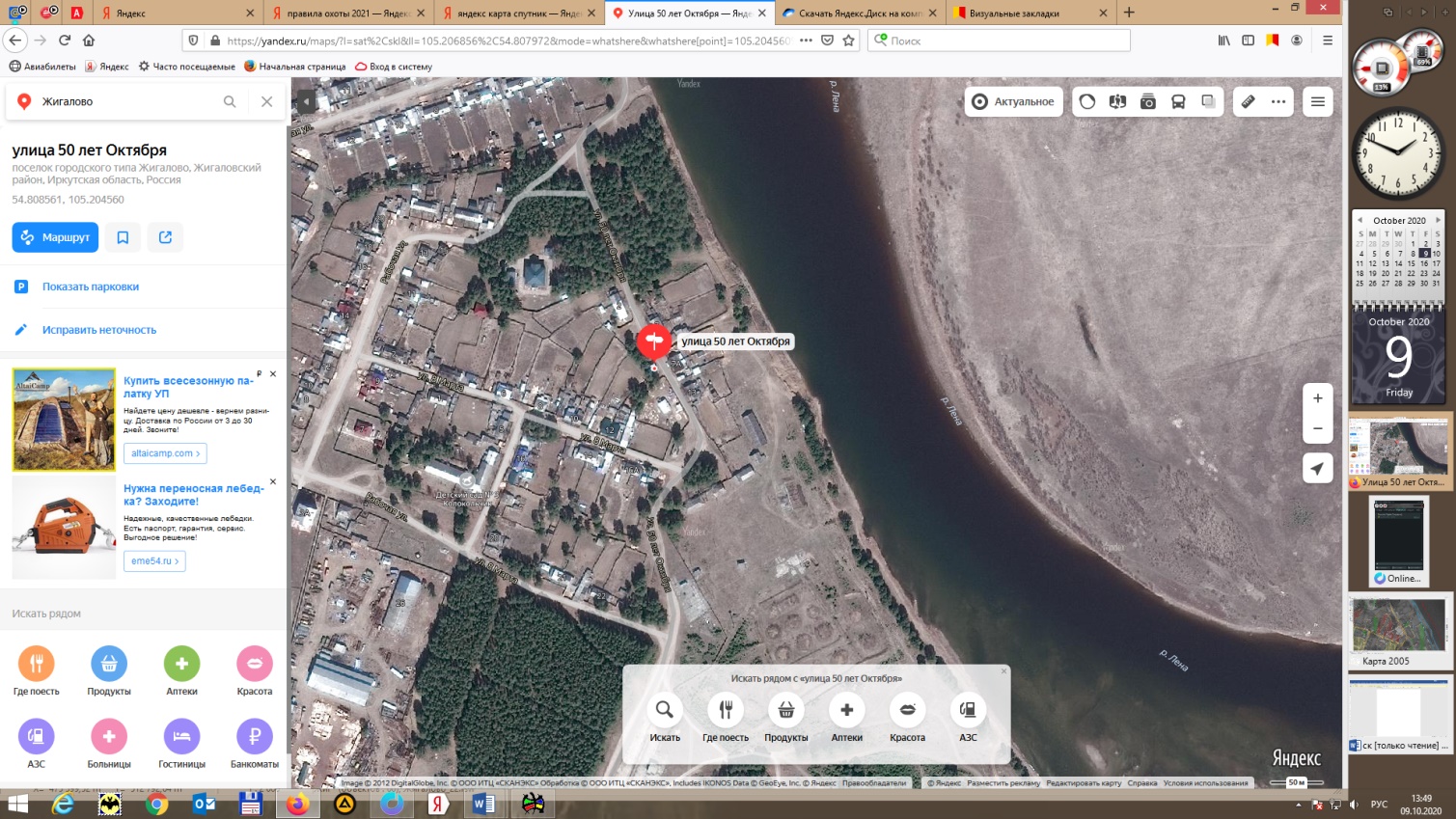 Приложение 6Схема водонапорной башни Иркутская обл., Жигаловский район, рп Жигалово, ул. 50-Лет Октября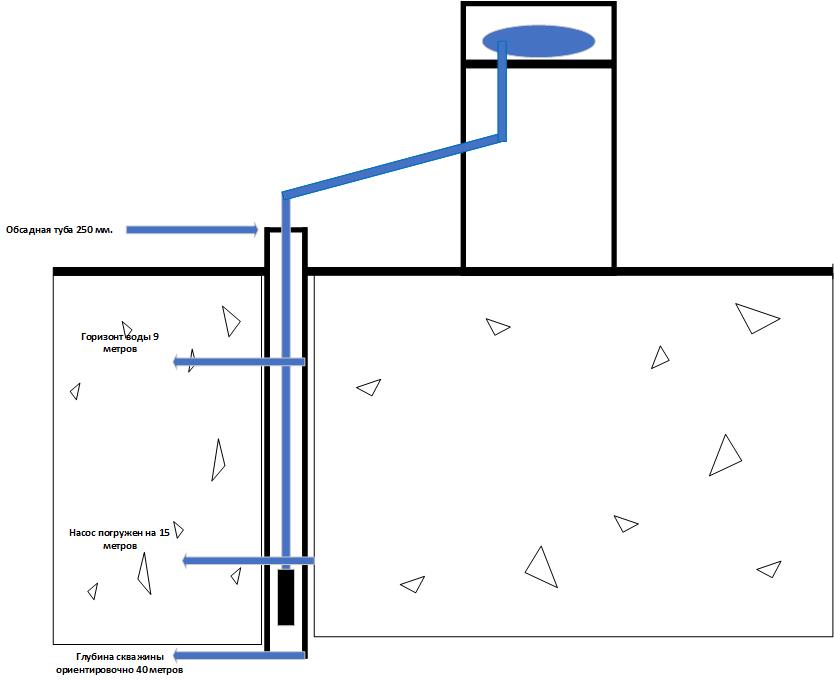 О внесении изменений в Постановление №89 от 10.12.2020 г. «Об утверждении реестра и схемы мест размещения контейнерных площадок для сбора твердых коммунальных отходов на территории Жигаловского муниципального образования»В целях обеспечения охраны окружающей среды и здоровья человека на  территории Жигаловского муниципального образования, в соответствии с Федеральным законом от 06.03.2003 №131-ФЗ «Об общих принципах организации местного самоуправления в Российской Федерации», в соответствии с санитарными правилами и нормами СанПин 42-128-4690-88 «Санитарные правила содержания территорий населенных мест», руководствуясь положениями постановления Правительства Российской Федерации от 31.08.2018 №1039 «Об утверждении Правил обустройства мест (площадок) накопления твердых коммунальных отходов и ведения их реестра», Администрация Жигаловского муниципального образования постановляет:1. Внести изменения в Постановление №89 от 10.12.2020 г. «Об утверждении реестра и схемы мест размещения контейнерных площадок для сбора твердых коммунальных отходов на территории Жигаловского муниципального образования»:1.1 Приложение № 1 дополнить строкой:1.2 Приложение № 2 - изложить в новой редакции.	2.Настоящее Постановление опубликовать в «Спецвыпуск Жигалово» и сети интернет на официальном сайте администрации Жигаловского муниципального образования http://жигалово-адм.рф.3.Контроль за исполнением настоящего постановления возложить на отдел по УМХ администрации Жигаловского МО.Глава Жигаловского муниципального образования                                                                    Д.А. ЛунёвОб утверждении административного регламента предоставления муниципальной услуги «Предоставлениесведений об объектах имущества, включенных в перечень муниципального имущества, предназначенного для предоставления во владение и (или) пользование на долгосрочной основе субъектам малого и среднего предпринимательства и организациям, образующим инфраструктуру поддержки субъектов малого и среднего предпринимательства»В соответствии Федеральным законом от 27 июля 2010 года № 210-ФЗ «Об организации предоставления государственных и муниципальных услуг», Порядком разработки и утверждения административных регламентов предоставления муниципальных услуг, утвержденным постановлением администрации Жигаловского муниципального образования от 17.11.2020 года № 77, руководствуясь п. 3 ст. 5 Устава Жигаловского муниципального образования, Администрация Жигаловского муниципального образования постановляет:1. Утвердить административный регламент предоставления муниципальной услуги «Предоставление сведений об объектах имущества, включенных в перечень муниципального имущества, предназначенного для предоставления во владение и (или) в пользование на долгосрочной основе субъектам малого и среднего предпринимательства и организациям, образующим инфраструктуру поддержки субъектов малого и среднего предпринимательства» (прилагается).           2.  Опубликовать настоящее постановление в «Спецвыпуск Жигалово» и разместить на официальном сайте Жигаловского муниципального образования в сети Интернет.             3.    Контроль за исполнением настоящего постановления оставляю за собой.             4. Настоящее постановление вступает в силу после дня его официального опубликования.Глава Жигаловского муниципального образования                                                               Лунёв Д.АУТВЕРЖДЕНПостановлением администрации Жигаловского муниципального образования от 24.12.2020 года № 94АДМИНИСТРАТИВНЫЙ РЕГЛАМЕНТ ПРЕДОСТАВЛЕНИЯ МУНИЦИПАЛЬНОЙ УСЛУГИ «ПРЕДОСТАВЛЕНИЕ СВЕДЕНИЙ ОБ ОБЪЕКТАХ ИМУЩЕСТВА, ВКЛЮЧЕННЫХ В ПЕРЕЧЕНЬ МУНИЦИПАЛЬНОГО ИМУЩЕСТВА, ПРЕДНАЗНАЧЕННОГО ДЛЯ ПРЕДОСТАВЛЕНИЯ ВО ВЛАДЕНИЕ И (ИЛИ) В ПОЛЬЗОВАНИЕ НА ДОЛГОСРОЧНОЙ ОСНОВЕ СУБЪЕКТАМ МАЛОГО И СРЕДНЕГО ПРЕДПРИНИМАТЕЛЬСТВА И ОРГАНИЗАЦИЯМ, ОБРАЗУЮЩИМ ИНФРАСТРУКТУРУ ПОДДЕРЖКИ СУБЪЕКТОВ МАЛОГО И СРЕДНЕГО ПРЕДПРИНИМАТЕЛЬСТВА»РАЗДЕЛ I. ОБЩИЕ ПОЛОЖЕНИЯГлава 1. Предмет регулирования административного регламента1. Настоящий административный регламент устанавливает порядок и стандарт предоставления муниципальной услуги «Предоставление сведений об объектах имущества, включенных в перечень муниципального имущества, предназначенного для предоставления во владение и (или) пользование на долгосрочной основе субъектам малого и среднего предпринимательства и организациям, образующим инфраструктуру поддержки субъектов малого и среднего предпринимательства», в том числе порядок взаимодействия администрации Жигаловского муниципального образования (далее – администрация) с физическими или юридическими лицами и их уполномоченными представителями, сроки и последовательность административных процедур (действий), осуществляемых администрацией в процессе реализации полномочий по предоставлению сведений об объектах имущества, включенных в перечень муниципального имущества, предназначенного для предоставления во владение и (или) пользование на долгосрочной основе субъектам малого и среднего предпринимательства и организациям, образующим инфраструктуру поддержки субъектов малого и среднего предпринимательства.2. Целью настоящего административного регламента является обеспечение открытости порядка предоставления муниципальной услуги, указанной в пункте 1 настоящего административного регламента (далее – муниципальная услуга), повышения качества ее исполнения, создания условий для участия физических и юридических лиц в отношениях, возникающих при предоставлении муниципальной услуги.Глава 2. Круг заявителей3. Муниципальная услуга предоставляется физическим лицами юридическим лицам (далее – заявители).4. От имени заявителя за предоставлением муниципальной услуги может обратиться его уполномоченный представитель (далее – представитель).5. В случае обращения заявителя или его представителя с запросом о предоставлении нескольких государственных услуг и (или) муниципальных услуг при однократном обращении в многофункциональный центр предоставления государственных и муниципальных услуг (далее – комплексный запрос), за исключением государственных услуг и муниципальных услуг, предоставление которых посредством комплексного запроса не осуществляется, при условии, что одной из муниципальных услуг, указанных в комплексном запросе, является муниципальная услуга, предоставляемая в соответствии с настоящим административным регламентом, многофункциональный центр предоставления государственных и муниципальных услуг (далее – МФЦ) для обеспечения получения заявителем муниципальной услуги действует в интересах заявителя без доверенности и направляет в администрацию запрос о предоставлении муниципальной услуги, подписанный уполномоченным работником МФЦ и скрепленный печатью МФЦ, а также сведения, документы и (или) информацию, необходимые для предоставления муниципальной услуги, с приложением заверенной МФЦ копии комплексного запроса, без составления и подписания такого запроса заявителем или его представителем.Глава 3. Требования к порядку информирования о предоставлении муниципальной услуги6. Для получения информации по вопросам предоставления муниципальной услуги и о ходе предоставления муниципальной услуги заявитель или его представитель обращается в администрацию.7. Информация по вопросам предоставления муниципальной услуги предоставляется:1) при личном контакте с заявителем или его представителем;2) с использованием телефонной связи, через официальный сайт администрации в информационно-телекоммуникационной сети «Интернет» (далее – сеть «Интернет») по адресу: www.жигалово-адм.рф (далее – официальный сайт администрации), через региональную государственную информационную систему «Региональный портал государственных и муниципальных услуг Иркутской области» в сети «Интернет» по адресу http://38.gosuslugi.ru (далее – Портал), по электронной почте администрации: jigadm@mail.ru (далее – электронная почта администрации);3) письменно в случае письменного обращения заявителя или его представителя.8. Информация о ходе предоставления муниципальной услуги предоставляется:1) при личном контакте с заявителем или его представителем;2) с использованием телефонной связи, через официальный сайт администрации, по электронной почте администрации;3) письменно в случае письменного обращения заявителя или его представителя.9. Должностные лица администрации, осуществляющие предоставление информации по вопросам предоставления муниципальной услуги и о ходе предоставления муниципальной услуги, должны принять все необходимые меры по предоставлению заявителю или его представителю исчерпывающей информации по вопросам их обращений, в том числе с привлечением других должностных лиц администрации.10. Должностные лица администрации предоставляют следующую информацию по вопросам предоставления муниципальной услуги и о ходе предоставления муниципальной услуги:1) об органе местного самоуправления Жигаловского муниципального образования (далее – муниципальное образование), предоставляющем муниципальную услугу, органах государственной власти и организациях, участвующих в предоставлении муниципальной услуги, включая информацию о месте их нахождения, графике работы, контактных телефонах, а также о МФЦ, осуществляющих предоставление муниципальной услуги;2) о порядке предоставления муниципальной услуги и ходе предоставления муниципальной услуги;3) о перечне документов, необходимых для предоставления муниципальной услуги;4) о времени приема документов, необходимых для предоставления муниципальной услуги;5) о сроке предоставления муниципальной услуги;6) об основаниях отказа в приеме документов, необходимых для предоставления муниципальной услуги;7) об основаниях отказа в предоставлении муниципальной услуги;8) о порядке обжалования решений и действий (бездействия), принимаемых (совершаемых) в рамках предоставления муниципальной услуги.11. Основными требованиями при предоставлении информации по вопросам предоставления муниципальной услуги и о ходе предоставления муниципальной услуги являются:1) актуальность;2) своевременность;3) четкость и доступность в изложении информации;4) полнота информации;5) соответствие информации требованиям законодательства.12. Предоставление информации по вопросам предоставления муниципальной услуги и о ходе предоставления муниципальной услуги по телефону осуществляется путем непосредственного общения заявителя или его представителя с должностным лицом администрации по телефону.13. При ответах на телефонные звонки должностные лица администрации подробно и в вежливой (корректной) форме информируют заявителей или их представителей по интересующим их вопросам. Ответ на телефонный звонок начинается с информации о наименовании органа местного самоуправления, в которое позвонил заявитель или его представитель, фамилии, имени и (если имеется) отчестве лица, принявшего телефонный звонок.При невозможности должностного лица администрации, принявшего звонок, самостоятельно ответить на поставленные вопросы телефонный звонок переадресовывается (переводится) на другое должностное лицо администрации или же заявителю или его представителю сообщается телефонный номер, по которому можно получить необходимую информацию по вопросам предоставления муниципальной услуги и о ходе предоставления муниципальной услуги.14. Если заявителя или его представителя не удовлетворяет информация по вопросам предоставления муниципальной услуги и о ходе предоставления муниципальной услуги, предоставленная должностным лицом администрации, он может обратиться главе администрации или лицу, исполняющему его полномочия (далее – глава администрации), в соответствии с графиком приема заявителей или их представителей.Прием заявителей или их представителей главой администрации проводится по предварительной записи, которая осуществляется по телефону: 8-(39551)-3-13-02.15. Обращения заявителя или его представителя о предоставлении информации по вопросам предоставления муниципальной услуги рассматриваются в течение 30 календарных дней со дня регистрации обращения. Обращения заявителей или их представителей о ходе предоставления муниципальной услуги рассматриваются не позднее рабочего дня, следующего за днем регистрации  обращения.Днем регистрации обращения является день его поступления в администрацию.Ответ на обращение, поступившее в администрацию в форме электронного документа направляется в форме электронного документа по адресу электронной почты, указанному в обращении. Ответ на обращение, поступившее в администрацию в письменной форме, направляется по почтовому адресу, указанному в данном обращении.16. Информация о месте нахождения и графике работы администрации, а также МФЦ, контактные телефоны, адрес официального сайта администрации электронной почты администрации, порядке предоставления муниципальной услуги, а также порядке получения информации по вопросам предоставления муниципальной услуги и о ходе предоставления муниципальной услуги размещается:1) на официальном сайте администрации;2) на Портале.17. На информационных стендах, расположенных в помещениях, занимаемых администрацией, размещается следующая информация:1) об органе местного самоуправления, предоставляющем муниципальную услугу, включая информацию о месте нахождения, графике работы, контактных телефонах, адресе официального сайта администрации и электронной почты администрации, а также о МФЦ, осуществляющих предоставление муниципальной услуги;2) о порядке предоставления муниципальной услуги и ходе предоставления муниципальной услуги, в том числе об услугах, которые являются необходимыми и обязательными для предоставления муниципальной услуги;3) о перечне документов, необходимых для предоставления муниципальной услуги;4) о времени приема документов, необходимых для предоставления муниципальной услуги;5) о сроке предоставления муниципальной услуги;6) об основаниях отказа в приеме документов, необходимых для предоставления муниципальной услуги;7) об основаниях отказа в предоставлении муниципальной услуги;8) о порядке обжалования решений и действий (бездействия), принимаемых (совершаемых) в рамках предоставления муниципальной услуги;9) извлечения из законодательных и иных нормативных правовых актов, содержащих нормы, регулирующие предоставление муниципальной услуги;10) текст настоящего административного регламента.18. Информирование заявителей или их представителей о порядке предоставления муниципальной услуги в МФЦ, о ходе выполнения запросов о предоставлении муниципальной услуги, а также по иным вопросам, связанным с предоставлением муниципальной услуги, а также консультирование заявителей или их представителей о порядке предоставления муниципальной услуги в МФЦ осуществляются в порядке, установленном настоящей главой, МФЦ, с которыми администрация заключила в соответствии с законодательством соглашения о взаимодействии.РАЗДЕЛ II. СТАНДАРТ ПРЕДОСТАВЛЕНИЯ МУНИЦИПАЛЬНОЙ УСЛУГИГлава 4. Наименование муниципальной услуги19. Под муниципальной услугой в настоящем административном регламенте понимается предоставление сведений об объектах имущества, включенных в перечень муниципального имущества, предназначенного для предоставления во владение и (или) пользование на долгосрочной основе субъектам малого и среднего предпринимательства и организациям, образующим инфраструктуру поддержки субъектов малого и среднего предпринимательства (далее – объекты имущества, включенные в перечень).Глава 5. Наименование органа местного самоуправления,  предоставляющего муниципальную услугу20. Предоставление муниципальной услуги осуществляет администрация.Государственные органы, органы местного самоуправления, организации, участвующие в предоставлении муниципальной услуги, отсутствуют.21. При предоставлении муниципальной услуги администрация не вправе требовать от заявителей или их представителей осуществления действий, в том числе согласований, необходимых для получения муниципальной услуги и связанных с обращением в государственные органы, органы местного самоуправления и организации, за исключением получения услуг, включенных в перечень услуг, которые являются необходимыми и обязательными для предоставления муниципальных услуг, утвержденный Постановлением администрации Жигаловского муниципального образования от 09.12.2020 года № 88.Глава 6. Описание результата предоставления муниципальной услуги22. Результатом предоставления муниципальной услуги является:1) справка об объектах имущества, включенных в перечень; 2) справка об отсутствии объектов имущества, включенных в перечень.Глава 7. Срок предоставления муниципальной услуги, в том числе с учетом необходимости обращения в организации, участвующие в предоставлении муниципальной услуги, срок приостановления предоставления муниципальной услуги, срок выдачи документов, являющихся результатом предоставления муниципальной услуги23. Муниципальная услуга предоставляется в течение 5 рабочих дней со дня поступления в администрацию документов, указанных в пунктах 26 и 27 настоящего административного регламента.24. Справка об объектах имущества, включенных в перечень, или справка об отсутствии объектов имущества, включенных в перечень, направляется (выдается) заявителю или его представителю в течение одного рабочего дня со дня подготовки такого документа.Глава 8. Нормативные правовые акты, регулирующие предоставление муниципальной услуги25. Перечень нормативных правовых актов, регулирующих предоставление муниципальной услуги (с указанием их реквизитов и источников официального опубликования), размещается на официальном сайте администрации и на Портале.Глава 9. Исчерпывающий перечень документов, необходимых в соответствии с нормативными правовыми актами для предоставления муниципальной услуги и услуг, которые являются необходимыми и обязательными для предоставления муниципальной услуги, подлежащих представлению заявителем или его представителем, способы их получения заявителем или его представителем, в том числе в электронной форме, порядок их представления26. С целью получения сведений заявитель или его представитель подает в администрацию заявление о предоставлении сведений об объектах имущества, включенных в перечень (далее – заявление), по форме согласно приложению к настоящему административному регламенту.27. К заявлению заявитель или его представитель прилагает следующие документы:1) копию документа, удостоверяющего личность заявителя (в случае подачи документов заявителем, который является физическим лицом), либо копию документа, удостоверяющего личность представителя заявителя (в случае подачи документов представителем заявителя);2) доверенность или иной документ, удостоверяющий полномочия представителя заявителя, – в случае подачи документов представителем заявителя. 28. Заявитель или его представитель представляет (направляет) заявление и документы, указанные в пункте 27 настоящего административного регламента, одним из следующих способов:1) путем личного обращения в администрацию;2) через организации почтовой связи. В этом случае документы представляются в копиях, заверенных нотариусом или должностным лицом, уполномоченным в соответствии с законодательством на совершение нотариальных действий или органом (должностным лицом), уполномоченным на выдачу соответствующего документа;3) через личный кабинет на Портале;4) путем направления на официальный адрес электронной почты администрации;5) через МФЦ.29. В случае обращения в МФЦ одновременно с комплексным запросом заявитель или его представитель подает сведения, документы и (или) информацию, предусмотренные нормативными правовыми актами, регулирующими отношения, возникающие в связи с предоставлением указанных в комплексном запросе государственных и (или) муниципальных услуг, за исключением документов, на которые распространяется требование пункта 2 части 1 статьи 7 Федерального закона от 27 июля 2010 года № 210-ФЗ «Об организации предоставления государственных и муниципальных услуг», а также сведений, документов и (или) информации, которые у заявителя или его представителя отсутствуют и должны быть получены по результатам предоставления заявителю или его представителю иных указанных в комплексном запросе государственных и (или) муниципальных услуг. Сведения, документы и (или) информацию, необходимые для предоставления государственных и (или) муниципальных услуг, указанных в комплексном запросе, и получаемые в организациях, указанных в части 2 статьи 1 Федерального закона от 27 июля 2010 года № 210-ФЗ«Об организации предоставления государственных и муниципальных услуг», в результате оказания услуг, которые являются необходимыми и обязательными для предоставления государственных и муниципальных услуг, заявитель или его представитель подает в МФЦ одновременно с комплексным запросом самостоятельно.30. При предоставлении муниципальной услуги администрация не вправе требовать от заявителей или их представителей документы, не указанные в пунктах 26 и 27 настоящего административного регламента.31. Требования к документам, представляемым заявителем или его представителем:1) документы должны иметь печати, подписи уполномоченных должностных лиц государственных органов, органов местного самоуправления или должностных лиц иных организаций, выдавших данные документы или удостоверивших подлинность копий документов (в случае получения документа в форме электронного документа он должен быть подписан электронной подписью заявителя или его представителя в соответствии с пунктом 69 настоящего административного регламента);2) тексты документов должны быть написаны разборчиво;3) документы не должны иметь подчисток, приписок, зачеркнутых слов и не оговоренных в них исправлений;4) документы не должны быть исполнены карандашом;5) документы не должны иметь повреждений, наличие которых не позволяет однозначно истолковать их содержание.Глава 10. Исчерпывающий перечень документов, необходимых в соответствии с нормативными правовыми актами для предоставления муниципальной услуги, которые находятся в распоряжении государственных органов, органов местного самоуправления и иных органов, участвующих в предоставлении муниципальной услуги, и которые заявитель или его представитель вправе представить, а также способы их получения заявителями или их представителями, в том числе в электронной форме, порядок их представления32. Документы, необходимые для предоставления муниципальной услуги, которые находятся в распоряжении государственных органов, органов местного самоуправления и иных органов, участвующих в предоставлении государственных или муниципальных услуг, и которые заявитель или его представитель вправе представить, отсутствуют. Глава 11. Запрет требовать от заявителя представления документов и информации33. Администрация при предоставлении муниципальной услуги не вправе требовать от заявителей или их представителей:1) представления документов и информации или осуществления действий, представление или осуществление которых не предусмотрено нормативными правовыми актами, регулирующими отношения, возникающие в связи с предоставлением муниципальной услуги;2)  представления документов и информации, в том числе подтверждающих внесение заявителем платы за предоставление государственных и муниципальных услуг, которые находятся в распоряжении администрации, государственных органов, органов местного самоуправления и (или) подведомственных государственным органам и органам местного самоуправления организаций, участвующих в предоставлении государственных или муниципальных услуг, в соответствии с нормативными правовыми актами Российской Федерации, нормативными правовыми актами Иркутской области, муниципальными правовыми актами, за исключением документов, включенных в определенный частью 6 статьи 7 Федерального закона от 27 июля 2010 года № 210-ФЗ «Об организации предоставления государственных и муниципальных услуг» перечень документов.3) представления документов и информации, отсутствие и (или) недостоверность которых не указывались при первоначальном отказе в приеме документов, необходимых для предоставления муниципальной услуги, либо в предоставлении муниципальной услуги, за исключением следующих случаев:а) изменение требований нормативных правовых актов, касающихся предоставления муниципальной услуги, после первоначальной подачи запроса о предоставлении муниципальной услуги;б) наличие ошибок в запросе о предоставлении муниципальной услуги и документах, поданных заявителем или его представителем после первоначального отказа в приеме документов, необходимых для предоставления муниципальной услуги, либо в предоставлении муниципальной услуги и не включенных в представленный ранее комплект документов;в) истечение срока действия документов или изменение информации после первоначального отказа в приеме документов, необходимых для предоставления муниципальной услуги, либо в предоставлении муниципальной услуги;г) выявление документально подтвержденного факта (признаков) ошибочного или противоправного действия (бездействия) должностного лица администрации, муниципального служащего администрации, работника МФЦ при первоначальном отказе в приеме документов, необходимых для предоставления муниципальной услуги, либо в предоставлении муниципальной услуги.Глава 12. Исчерпывающий перечень оснований для отказа в приеме документов, необходимых для предоставления муниципальной услуги34. Основаниями для отказа в приеме документов являются:1) заявление не соответствует форме заявления, установленной приложением к настоящему административному регламенту;2) непредставление заявителем или его представителем документов, указанных в пункте 27 настоящего административного регламента;3) несоответствие представленных заявителем или его представителем документов требованиям, указанным в пункте 31 настоящего административного регламента;4) наличие в документах нецензурных либо оскорбительных выражений, угроз жизни, здоровью и имуществу должностных лиц администрации, а также членов их семей.35. В случае установления оснований для отказа в принятии документов должностное лицо администрации, ответственное за прием и регистрацию документов, совершает действия по уведомлению заявителя или его представителя в порядке, предусмотренном пунктом 82 настоящего административного регламента.36. Отказ в приеме документов не препятствует повторному обращению заявителей или их представителей за предоставлением муниципальной услуги и может быть обжалован заявителем или его представителем в порядке, установленном действующим законодательством.Глава 13. Исчерпывающий перечень оснований для приостановления или отказа в предоставлении муниципальной услуги37. Основания для приостановления и отказа в предоставлении муниципальной услуги законодательством не предусмотрены. Глава 14. Перечень услуг, которые являются необходимыми и обязательными для предоставления муниципальной услуги, в том числе сведения о документе (документах), выдаваемом (выдаваемых) организациями, участвующими в предоставлении муниципальной услуги38. В соответствии с Перечнем услуг, которые являются необходимыми и обязательными для предоставления муниципальных услуг, утвержденный Постановлением администрации Жигаловского муниципального образования от 09.12.2020 года № 88, которые являются необходимыми и обязательными для предоставления муниципальной услуги, отсутствуют.Глава 15. Порядок, размер и основания взимания государственной пошлины или иной платы, взимаемой за предоставление муниципальной услуги39. Муниципальная услуга предоставляется без взимания государственной пошлины или иной платы.40. В случае внесения изменений в выданный в результате предоставления муниципальной услуги документ, направленный на исправление ошибок и опечаток, допущенных по вине администрации, МФЦ, а также должностных лиц администрации, работников МФЦ, плата с заявителя не взимается.Глава 16. Порядок, размер и основания взимания платы за предоставление услуг, которые являются необходимыми и обязательными для предоставления муниципальной услуги, включая информацию о методике расчета размера такой платы41. Плата за услуги, которые являются необходимыми и обязательными для предоставления муниципальной услуги, отсутствует.Глава 17. Максимальный срок ожидания в очереди при подаче заявления и при получении результата предоставления такой услуги42. Максимальное время ожидания в очереди при подаче заявления и документов не должно превышать 15 минут.43. Максимальное время ожидания в очереди при получении результата муниципальной услуги не должно превышать 15 минут.Глава 18. Срок и порядок регистрации заявления, в том числе в электронной форме44. Регистрацию заявления и документов, предоставленных заявителем или его представителем, осуществляет должностное лицо администрации, ответственное за прием и регистрацию документов, в том числе в электронной форме, в журнале регистрации обращений граждан путем присвоения указанным документам входящего номера с указанием даты получения.45. Срок регистрации представленных в администрацию заявления и документов при непосредственном обращении заявителя или его представителя в администрацию не должен превышать 15 минут, при направлении документов через организации почтовой связи или в электронной форме – один рабочий день со дня получения администрацией указанных документов.46. Днем регистрации документов является день их поступления в администрацию (до 16 часов 00 минут). При поступлении документов после 16 часов 00 минут часов их регистрация осуществляется следующим рабочим днем.Глава 19. Требования к помещениям, в которых предоставляется муниципальная услуга47. Вход в здание администрации оборудуется информационной табличкой (вывеской), содержащей информацию о полном наименовании администрации.48. Администрация обеспечивает инвалидам (включая инвалидов, использующих кресла-коляски и собак-проводников):1) сопровождение инвалидов, имеющих стойкие расстройства функции зрения и самостоятельного передвижения, и оказание им помощи в здании администрации;2) допуск в здание администрации собаки-проводника при наличии документа, подтверждающего ее специальное обучение и выдаваемого по форме и в порядке, которые определяются федеральным органом исполнительной власти, осуществляющим функции по выработке и реализации государственной политики и нормативно-правовому регулированию в сфере социальной защиты населения;3) оказание должностными лицами и работниками администрации помощи инвалидам в преодолении барьеров, мешающих получению ими услуг наравне с другими лицами.В случаях, если здание невозможно полностью приспособить с учетом потребностей инвалидов, администрация до его реконструкции или капитального ремонта принимает согласованные с одним из общественных объединений инвалидов, осуществляющих свою деятельность на территории Жигаловского муниципального образования, меры для обеспечения доступа инвалидов к месту предоставления муниципальной услуги.49. Информационные таблички (вывески) размещаются рядом с входом в здание администрации либо на двери входа в здание администрации так, чтобы они были хорошо видны заявителям или их представителям.50. Прием заявителей или их представителей, документов, необходимых для предоставления муниципальной услуги, осуществляется в кабинетах администрации.51. Вход в кабинет администрации оборудуется информационной табличкой (вывеской) с указанием номера кабинета, в котором осуществляется предоставление муниципальной услуги.52. Каждое рабочее место должностных лиц администрации должно быть оборудовано персональным компьютером с возможностью доступа к необходимым информационным базам данных, печатающим и сканирующим устройствам.53. Места ожидания должны соответствовать комфортным условиям для заявителей или их представителей и оптимальным условиям работы должностных лиц администрации.54. Места ожидания в очереди на прием, подачу документов, необходимых для предоставления муниципальной услуги, оборудуются стульями, кресельными секциями, скамьями.55. Места для заполнения документов оборудуются информационными стендами, стульями и столами для возможности оформления документов.56. Информационные стенды размещаются на видном, доступном для заявителей или их представителей месте и призваны обеспечить заявителя или его представителя исчерпывающей информацией. Стенды должны быть оформлены в едином стиле, надписи сделаны черным шрифтом на белом фоне. Оформление визуальной, текстовой информации о порядке предоставления муниципальной услуги должно соответствовать оптимальному зрительному восприятию этой информации заявителями или их представителями.Глава 20. Показатели доступности и качества муниципальной услуги, в том числе количество взаимодействий заявителя с должностными лицами при предоставлении муниципальной услуги и их продолжительность, возможность получения информации о ходе предоставления муниципальной услуги, в том числе с использованием информационно-коммуникационных технологий, возможность либо невозможность получения муниципальной услуги в МФЦ (в том числе в полном объеме), посредством комплексного запроса57. Основными показателями доступности и качества муниципальной услуги являются:1) соблюдение требований к местам предоставления муниципальной услуги, их транспортной доступности;2) возможность представления заявления и документов, необходимых для предоставления муниципальной услуги, через МФЦ;3) среднее время ожидания в очереди при подаче документов;4) количество обращений об обжаловании решений и действий (бездействия) администрации, а также должностных лиц администрации;5) количество взаимодействий заявителя или его представителя с должностными лицами, их продолжительность;6) возможность получения информации о ходе предоставления муниципальной услуги.58. Взаимодействие заявителя или его представителя с должностными лицами администрации осуществляется при личном приеме граждан в соответствии с графиком приема граждан в администрации.59. Взаимодействие заявителя или его представителя с должностными лицами администрации осуществляется при личном обращении заявителя или его представителя:1) для подачи документов, необходимых для предоставления муниципальной услуги;2) для получения результата предоставления муниципальной услуги.60. Продолжительность взаимодействия заявителя или его представителя с должностными лицами администрации при предоставлении муниципальной услуги не должна превышать 10 минут по каждому из указанных в пункте 59 настоящего административного регламента видов взаимодействия.61. Количество взаимодействий заявителя или его представителя с должностными лицами администрации при предоставлении муниципальной услуги не должно превышать двух раз.62. Заявителю обеспечивается возможность получения муниципальной услуги посредством использования электронной почты администрации, Портала, МФЦ.63. Заявитель и его представитель имеют возможность получить информацию о ходе предоставления муниципальной услуги в администрации в порядке, установленном пунктами 8–15 настоящего административного регламента.Глава 21. Иные требования, в том числе учитывающие особенности предоставления муниципальной услуги в МФЦ и особенности предоставления муниципальной услуги в электронной форме64. Организация предоставления муниципальной услуги осуществляется по принципу «одного окна» на базе МФЦ при личном обращении заявителя или его представителя.При предоставлении муниципальной услуги универсальными специалистами МФЦ осуществляются следующие административные действия в рамках оказания муниципальной услуги:1) информирование заявителей или их представителей о порядке предоставления муниципальной услуги, в том числе посредством комплексного запроса, о ходе выполнения запроса о предоставлении муниципальной услуги, комплексных запросов, по иным вопросам, связанным с предоставлением муниципальной услуги, а также консультированием заявителей или их представителей о порядке предоставления муниципальной услуги в МФЦ;2) прием заявления и документов, представленных заявителем или его представителем, в том числе комплексного запроса;3) обработка заявления и представленных документов, в том числе комплексного запроса;4) направление заявления и документов, представленных заявителем или его представителем, в администрацию;5) формирование и направление межведомственных запросов в органы (организации), участвующие в предоставлении муниципальной услуги, в том числе государственных услуг и (или) муниципальных услуг, указанных в комплексном запросе;6) выдача результата предоставления муниципальной услуги (в том числе документов, полученных по результатам предоставления всех государственных и (или) муниципальных услуг, указанных в комплексном запросе) или уведомления об отказе в рассмотрении заявления.66. Доступ к информации о сроках и порядке предоставления муниципальной услуги, размещенной на Портале, осуществляется без выполнения заявителем или его представителем каких-либо требований, в том числе без использования программного обеспечения, установка которого на технические средства заявителя или его представителя требует заключения лицензионного или иного соглашения с правообладателем программного обеспечения, предусматривающего взимание платы, регистрацию или авторизацию или предоставление им персональных данных.67. Предоставление муниципальной услуги с использованием Портала осуществляется в отношении заявителей, прошедших процедуру регистрации и авторизации.68. Подача заявителем заявления в электронной форме посредством Портала осуществляется в виде файлов в формате XML, созданных с использованием XML-схем и обеспечивающих считывание и контроль представленных данных.Подача заявителем заявления в форме электронного документа посредством электронной почты осуществляется в виде файлов в формате doc, docx, odt, txt, xls, xlsx, ods, rtf.Электронные документы (электронные образы документов), прилагаемые к заявлению, в том числе доверенности, направляются в виде файлов в форматах PDF, TIF.69. При обращении за предоставлением муниципальной услуги в электронной форме заявитель или его представитель использует усиленную квалифицированную электронную подпись. Заявление и документы, подаваемые заявителем в электронной форме с использованием Портала, могут быть подписаны простой электронной подписью.Усиленная квалифицированная электронная подпись должна соответствовать следующим требованиям:1) квалифицированный сертификат ключа проверки электронной подписи (далее – квалифицированный сертификат) создан и выдан аккредитованным удостоверяющим центром, аккредитация которого действительна на день выдачи указанного сертификата;2) квалифицированный сертификат действителен на момент подписания запроса и прилагаемых к нему документов (при наличии достоверной информации о моменте подписания заявления и прилагаемых к нему документов) или на день проверки действительности указанного сертификата, если момент подписания запроса и прилагаемых к нему документов не определен;3) имеется положительный результат проверки принадлежности владельцу квалифицированного сертификата усиленной квалифицированной электронной подписи, с помощью которой подписан запрос и прилагаемые к нему документы, и подтверждено отсутствие изменений, внесенных в указанные документы после их подписания. При этом проверка осуществляется с использованием средств электронной подписи, получивших подтверждение соответствия требованиям, установленным в соответствии с Федеральным законом от 6 апреля 2011 года № 63-ФЗ «Об электронной подписи», и с использованием квалифицированного сертификата лица, подписавшего запрос и прилагаемые к нему документы;4) усиленная квалифицированная электронная подпись используется с учетом ограничений, содержащихся в квалифицированном сертификате лица, подписывающего запрос и прилагаемые к нему документы (если такие ограничения установлены).70. При направлении заявления и прилагаемых к нему документов в электронной форме представителем заявителя, действующим на основании доверенности, выданной юридическим лицом, удостоверяется усиленной квалифицированной электронной подписью правомочного должностного лица юридического лица, а доверенность, выданная физическим лицом, – усиленной квалифицированной электронной подписью нотариуса.71. Муниципальная услуга по экстерриториальному принципу не предоставляется.РАЗДЕЛ III. СОСТАВ, ПОСЛЕДОВАТЕЛЬНОСТЬ И СРОКИ ВЫПОЛНЕНИЯ АДМИНИСТРАТИВНЫХ ПРОЦЕДУР, ТРЕБОВАНИЯ К ПОРЯДКУ ИХ ВЫПОЛНЕНИЯ, В ТОМ ЧИСЛЕ ОСОБЕННОСТИ ВЫПОЛНЕНИЯ АДМИНИСТРАТИВНЫХ ПРОЦЕДУР В ЭЛЕКТРОННОЙ ФОРМЕ, А ТАКЖЕ ОСОБЕННОСТИ ВЫПОЛНЕНИЯ АДМИНИСТРАТИВНЫХ ПРОЦЕДУР В МФЦГлава 22. Состав и последовательность административных процедур72. Предоставление муниципальной услуги включает в себя следующие административные процедуры:1) прием, регистрация заявления и документов, представленных заявителем или его представителем;2) подготовка справки об объектах имущества, включенных в перечень, или справки об отсутствии объектов имущества, включенных в перечень;3) направление (выдача) заявителю или его представителю справки об объектах имущества, включенных в перечень, или справки об отсутствии объектов имущества, включенных в перечень.73. В электронной форме при предоставлении муниципальной услуги осуществляется административная процедура (действие) «Прием, регистрация заявления и документов, представленных заявителем или его представителем».74. При предоставлении муниципальной услуги МФЦ выполняет следующие действия:1) информирование заявителей или их представителей о порядке предоставления муниципальной услуги МФЦ, о ходе выполнения запроса о предоставления муниципальной услуги, по иным вопросам, связанным с предоставлением муниципальной услуги, а также консультирование заявителей или их представителей о порядке предоставления муниципальной услуги в МФЦ;2) прием запроса и документов, представленных заявителем или его представителем, в том числе комплексного запроса;3) обработка запроса и представленных документов, в том числе комплексного запроса;4) направление запроса и документов, представленных заявителем или его представителем, в администрацию;5) выдача результата предоставления муниципальной услуги (в том числе документов, полученных по результатам предоставления всех государственных и (или) муниципальных услуг, указанных в комплексном запросе).Глава 23. Прием, регистрация заявления и документов, представленных заявителем или его представителем75. Основанием для начала осуществления административной процедуры является поступление в администрацию от заявителя или его представителя заявления с приложенными документами одним из способов, указанных в пункте 28 настоящего административного регламента.76. Прием заявления и документов от заявителя или его представителя осуществляется в администрации без предварительной записи, при личном обращении заявителя или его представителя в администрацию.77. В день поступления (получения через организации почтовой связи, по адресу электронной почты администрации, от МФЦ) заявление регистрируется должностным лицом администрации, ответственным за прием и регистрацию документов, в журнале регистрации обращений граждан.Срок регистрации представленных в администрацию заявления и документов при непосредственном обращении заявителя или его представителя в администрацию не должен превышать 15 минут, при направлении документов через организации почтовой связи или в электронной форме – один рабочий день со дня получения администрацией указанных документов.78. Должностное лицо администрации, ответственное за прием и регистрацию документов, просматривает поступившие документы, проверяет их целостность и комплектность, устанавливает их наличие или отсутствие обстоятельств, предусмотренных пунктом 34 настоящего административного регламента, не позднее двух рабочих дней со дня получения заявления и документов.79. В случае поступления заявления, подписанного усиленной квалифицированной электронной подписью, должностным лицом администрации, ответственным за прием и регистрацию документов, в ходе проверки, предусмотренной пунктом 78 настоящего административного регламента, проводится проверка действительности усиленной квалифицированной электронной подписи, с использованием которой подписан запрос, на соблюдение требований, предусмотренных пунктом 69 настоящего административного регламента.80. Проверка усиленной квалифицированной электронной подписи может осуществляться должностным лицом администрации, ответственным за прием и регистрацию документов, самостоятельно с использованием имеющихся средств электронной подписи или средств информационной системы головного удостоверяющего центра, которая входит в состав инфраструктуры, обеспечивающей информационно-технологическое взаимодействие действующих информационных систем, используемых для предоставления государственных услуг и муниципальных услуг в электронной форме.Проверка действительности усиленной квалифицированной электронной подписи также может осуществляться с использованием средств информационной системы аккредитованного удостоверяющего центра.81. В случае выявления в представленных документах хотя бы одного из оснований, предусмотренных пунктом 34 настоящего административного регламента, должностное лицо администрации, ответственное за прием и регистрацию документов, не позднее срока, предусмотренного пунктом 78 настоящего административного регламента, принимает решение об отказе в приеме документов и подготавливает уведомление об отказе в приеме документов с указанием оснований отказа в приеме документов.82. В случае отказа в приеме документов, поданных путем личного обращения, должностное лицо администрации, ответственное за прием и регистрацию документов, в течение трех рабочих дней со дня получения заявления и документов направляет заявителю или его представителю уведомление об отказе в приеме документов почтовым отправлением по почтовому адресу, указанному в заявлении, либо по обращению заявителя или его представителя вручает его лично.В случае отказа в приеме документов, поданных через организации почтовой связи, должностное лицо администрации, ответственное за прием и регистрацию документов, не позднее трех рабочих дней со дня получения заявления и документов направляет заявителю или его представителю почтовым отправлением уведомление об отказе в приеме документов по почтовому адресу, указанному в заявлении.В случае отказа в приеме документов, поданных через личный кабинет на Портале, должностное лицо администрации, ответственное за прием и регистрацию документов, не позднее трех рабочих дней со дня получения заявления и документов направляет заявителю или его представителю уведомление об отказе в приеме документов в личный кабинет на Портале.В случае отказа в приеме документов, поданных путем направления на официальный адрес электронной почты администрации, должностное лицо администрации, ответственное за прием и регистрацию документов, не позднее трех рабочих дней со дня получения заявления и документов направляет уведомление об отказе в приеме документов на адрес электронной почты, указанный в заявлении.В случае отказа в приеме документов, поданных через МФЦ, должностное лицо администрации, ответственное за прием и регистрацию документов, не позднее трех рабочих дней со дня получения заявления и документов направляет (выдает) в МФЦ уведомление об отказе в приеме документов. Не позднее рабочего дня, следующего за днем поступления указанного уведомления, МФЦ направляет (выдает) заявителю или его представителю уведомление об отказе в приеме документов.83. При отсутствии в представленных заявителем или его представителем документах оснований, предусмотренных пунктом 34 настоящего административного регламента, должностное лицо администрации, ответственное за прием и регистрацию документов, не позднее срока, предусмотренного пунктом 78 настоящего административного регламента, передает представленные заявителем или его представителем документы должностному лицу администрации, ответственному за предоставление муниципальной услуги.84. Результатом административной процедуры является прием представленных заявителем или его представителем документов и их передача должностному лицу, ответственному за предоставление муниципальной услуги, либо направление заявителю или его представителю уведомления об отказе в приеме представленных документов.85. Способом фиксации результата административной процедуры является регистрация должностным лицом администрации, ответственным за прием и регистрацию корреспонденции, факта передачи представленных документов должностному лицу администрации, ответственному за предоставление муниципальной услуги, либо уведомления об отказе в приеме представленных документов в журнале регистрации отправляемых документов.Глава 24. Подготовка справки об объектах имущества, включенных в перечень, или справки об отсутствии объектов имущества, включенных в перечень86. Основанием для начала административной процедуры является получение должностным лицом администрации, ответственным за предоставление муниципальной услуги, документов, указанных в пунктах 26 и 27 настоящего административного регламента.87. Должностное лицо администрации, ответственное за предоставление муниципальной услуги, в течение двух рабочих дней со дня получения документов, указанных в пунктах 26 и 27 настоящего административного регламента, осуществляет поиск сведений об объектах имущества, включенных в перечень муниципального имущества, предназначенного для предоставления во владение и (или) пользование субъектом малого и среднего предпринимательства и организациям, образующим инфраструктуру поддержки субъектов малого и среднего предпринимательства, и подготавливает один из следующих документов:1) справка об объектах имущества, включенных в перечень; 2) справка об отсутствии объектов имущества, включенных в перечень.88. Должностное лицо администрации, ответственное за предоставление муниципальной услуги, подготавливает справку об объектах имущества, включенных в перечень, в случае наличия объекта (объектов), указанного (указанных) в заявлении, в перечне муниципального имущества, предназначенного для предоставления во владение и (или) пользование на долгосрочной основе субъектам малого и среднего предпринимательства и организациям, образующим инфраструктуру поддержки субъектов малого и среднего предпринимательства. Указанная в настоящем абзаце справка должна содержать все сведения об объекте (объектах) недвижимого имущества, имеющиеся в перечне муниципального имущества, предназначенного для предоставления во владение и (или) пользование на долгосрочной основе субъектам малого и среднего предпринимательства и организациям, образующим инфраструктуру поддержки субъектов малого и среднего предпринимательства.Должностное лицо администрации, ответственное за предоставление муниципальной услуги, подготавливает справку об отсутствии объектов имущества, включенных в перечень, в случае отсутствия объекта (объектов), указанного (указанных) в заявлении, в перечне муниципального имущества, предназначенного для предоставления во владение и (или) пользование на долгосрочной основе субъектам малого и среднего предпринимательства и организациям, образующим инфраструктуру поддержки субъектов малого и среднего предпринимательства.89. После подготовки документа, указанного в пункте 87 настоящего административного регламента, должностное лицо администрации, ответственное за предоставление муниципальной услуги, в течение одного рабочего дня со дня подготовки соответствующего документа обеспечивает его подписание должностным лицом администрации, уполномоченным на подписание справки об объектах имущества, включенных в перечень, и справки об отсутствии объектов имущества, включенных в перечень 
(далее – должностное лицо администрации, уполномоченное на подписание справок).90. Результатом административной процедуры является справка об объектах имущества, включенных в перечень, или справка об отсутствии объектов имущества, включенных в перечень.91. Способом фиксации результата административной процедуры является подписание должностным лицом администрации, уполномоченным на подписание справок, справки об объектах имущества, включенных в перечень, или справки об отсутствии объектов имущества, включенных в перечень.Глава 25. Направление (выдача) заявителю или его представителю справки об объектах имущества, включенных в перечень, или справки об отсутствии объектов имущества, включенных в перечень92. Основанием для начала административной процедуры является подписание должностным лицом администрации, уполномоченным на подписание справок, справки об объектах имущества, включенных в перечень, или справки об отсутствии объектов имущества, включенных в перечень.93. Должностное лицо администрации, ответственное за направление (выдачу) заявителю или его представителю результата муниципальной услуги, в течение одного рабочего дня со дня подписания должностным лицом администрации, уполномоченным на подписание справок, направляет заявителю или его представителю указанный документ почтовым отправлением по почтовому адресу, указанному в заявлении, либо по обращению заявителя или его представителя вручает его лично.94. При личном получении справки об объектах имущества, включенных в перечень, или справки об отсутствии объектов имущества, включенных в перечень, заявитель или его представитель расписывается в их получении в реестре выдачи  выписок муниципального имущества.95. Результатом административной процедуры является направление (выдача) заявителю или его представителю справки об объектах имущества, включенных в перечень, или справки об отсутствии объектов имущества, включенных в перечень.96. В случае, если заявление представлялось через МФЦ, справка об объектах имущества, включенных в перечень, или справка об отсутствии объектов имущества, включенных в перечень направляется должностным лицом администрации, ответственным за направление (выдачу) заявителю или его представителю результата муниципальной услуги, в срок, указанный в пункте 93 настоящего административного регламента, в МФЦ для представления заявителю или его представителю.97. Способом фиксации результата административной процедуры является занесение должностным лицом администрации, ответственным за направление (выдачу) заявителю или его представителю результата муниципальной услуги, в  журнале регистрации отправляемых документов отметки о направлении справки об объектах имущества, включенных в перечень, или справки об отсутствии объектов имущества, включенных в перечень, заявителю или его представителю или МФЦ, или о получении указанного документа лично заявителем или его представителем.Глава 26. Особенности выполнения административных действий в МФЦ98. Для получения информации по вопросам предоставления муниципальной услуги, о порядке предоставления государственных и (или) муниципальных услуг посредством комплексного запроса и о ходе предоставления муниципальной услуги заявитель или его представитель вправе обратиться в МФЦ.99. Информация, указанная в пункте 98 настоящего административного регламента, предоставляется МФЦ:1) при личном обращении заявителя или его представителя в МФЦ или при поступлении обращений в МФЦ с использованием средств телефонной связи, через официальный сайт МФЦ в сети «Интернет»  mfc38.ru2) с использованием инфоматов или иных программно-аппаратных комплексов, обеспечивающих доступ к информации о государственных и (или) муниципальных услугах, предоставляемых в МФЦ.100. МФЦ предоставляет информацию:1) по общим вопросам предоставления муниципальных услуг в МФЦ;2) по вопросам, указанным в пункте 10 настоящего административного регламента;3) о ходе рассмотрения запроса о предоставлении муниципальной услуги;4) о порядке предоставления государственных и (или) муниципальных услуг посредством комплексного запроса, том числе:а) исчерпывающий перечень государственных и (или) муниципальных услуг, организация предоставления которых необходима заявителю;б) исчерпывающий перечень государственных и (или) муниципальных услуг, а также услуг, которые являются необходимыми и обязательными для предоставления государственных и муниципальных услуг и предоставляются организациями, указанными в части 2 статьи 1 Федерального закона от 27 июля 2010 года № 210-ФЗ «Об организации предоставления государственных и муниципальных услуг», получение которых требуется для предоставления государственных и муниципальных услуг в рамках комплексного запроса;в) исчерпывающий перечень документов, необходимых для получения государственных и (или) муниципальных услуг на основании комплексного запроса;г) перечень результатов государственных и (или) муниципальных услуг, входящих в комплексный запрос.101. Прием заявителей и их представителей в МФЦ осуществляется как по предварительной записи, так и в порядке «живой» очереди при получении талона из терминала «Электронная очередь» в зале ожидания МФЦ.Предварительная запись на прием в МФЦ осуществляется по телефону или через официальный сайт МФЦ в сети «Интернет».102. В случае подачи заявления посредством МФЦ (за исключением случая, предусмотренного пунктом 105 настоящего административного регламента) работник МФЦ, осуществляющий прием документов, представленных для получения муниципальной услуги, выполняет следующие действия:1) определяет предмет обращения;2) устанавливает личность заявителя или личность и полномочия представителя заявителя;3) проводит проверку правильности заполнения формы заявления;4) проводит проверку полноты пакета документов и соответствия документов требованиям, указанным в пункте 31 настоящего административного регламента;5) осуществляет сканирование представленных документов, формирует электронное дело в автоматизированной системе МФЦ, все документы которого связываются единым уникальным идентификационным кодом, позволяющим установить принадлежность документов конкретному заявителю и виду обращения за муниципальной услугой и заверяет электронное дело своей электронной подписью;6) направляет пакет документов в администрацию:а) в электронном виде (в составе пакетов электронных дел) – в день обращения заявителя или его представителя в МФЦ;б) на бумажных носителях – в течение 2 рабочих дней, следующих за днем обращения заявителя или его представителя в МФЦ, посредством курьерской связи с составлением описи передаваемых документов (если рабочий день МФЦ, следующий за днем обращения заявителя или его представителя в МФЦ, является нерабочим днем администрации, то днем окончания срока передачи документов считается второй рабочий день администрации, следующий за днем обращения заявителя или его представителя в МФЦ).103. В случае если при приеме документов от заявителя или его представителя работник МФЦ выявляет несоответствия документа (документов) требованиям, указанным в пункте 31 настоящего административного регламента, работник МФЦ отражает на копии (копиях) документа (документов) выявленные несоответствия, которые заверяет подписью и печатью МФЦ или штампом, содержащим сведения о наименовании МФЦ.104. По окончании приема документов работник МФЦ оформляет расписку в получении МФЦ документов, которая оформляется в трех экземплярах. Первый экземпляр выдается заявителю или его представителю, второй – остается в МФЦ, третий – вместе с комплектом документов передается в администрацию.Каждый экземпляр расписки подписывается работником МФЦ и заявителем или его представителем.105. При организации предоставления государственных и (или) муниципальных услуг в рамках комплексного запроса работник МФЦ в ходе взаимодействия с заявителем или его представителем выполняет следующие действия:1) устанавливает личность заявителя или личность и полномочия представителя заявителя;2) определяет событие, обусловившее обращение заявителя или его представителя, перечень государственных и (или) муниципальных услуг, необходимых заявителю, которые могут быть объединены одним (несколькими) событием (событиями), взаимосвязаны или нет между собой;3) формирует перечень необходимых заявителю государственных и (или) муниципальных услуг, предоставляемых на основании комплексного запроса;4) определить последовательность предоставления государственных и (или) муниципальных услуг, наличие «параллельных» и «последовательных» услуг, наличие (отсутствие) их взаимосвязи и информирует об этом заявителя или его представителя;5) в соответствии с нормативными правовыми актами, регулирующими предоставление необходимых заявителю государственных и (или) муниципальных услуг (в том числе административных регламентов предоставления государственных и (или) муниципальных услуг), определяет предельные сроки предоставления отдельных государственных и (или) муниципальных услуг и общий срок выполнения комплексного запроса со дня его приема;6) формирует перечень документов, необходимых для обращения за государственными и (или) муниципальными услугами в рамках комплексного запроса, и информирует об этом заявителя или его представителя с указанием на документы;7) уведомляет заявителя или его представителя о возможной необходимости личного участия в отдельных процедурах при предоставлении государственных и (или) муниципальных услуг (в случае если указанное предусмотрено нормативными правовыми актами, регулирующими предоставление конкретных государственных и (или) муниципальных услуг).8) информирует заявителя или его представителя о том, что результаты предоставления государственных и (или) муниципальных услуг в рамках комплексного запроса возможно получить исключительно в МФЦ;9) информирует заявителя или его представителя о возможности получить результаты предоставления отдельных государственных и (или) муниципальных услуг, указанных в комплексном запросе, до окончания общего срока его выполнения (по мере поступления результатов от органов, предоставляющих государственные и (или) муниципальные услуги) или все результаты предоставления государственных и (или) муниципальных услуг, указанных в комплексном запросе, одновременно;10) уведомляет заявителя или его представителя о том, что он имеет право обратиться в МФЦ с заявлением о прекращении предоставления конкретной государственной и (или) муниципальной услуги (отзывом) в рамках комплексного запроса в случае, если нормативными правовыми актами, регулирующими предоставление указанной государственной и (или) муниципальной услуги, предусмотрена возможность направления соответствующего заявления (отзыва).11) формирует и распечатывает для заявителя или его представителя комплексный запрос, примерная форма которого утверждена приказом Минэкономразвития России от 21 марта 2018 года № 137 «Об утверждении примерной формы запроса о предоставлении нескольких государственных и (или) муниципальных услуг в многофункциональных центрах предоставления государственных и муниципальных услуг и порядка хранения соответствующих запросов»;12) принимает у заявителя или его представителя комплексный запрос и документы и передает его работнику МФЦ, ответственному за формирование запросов о предоставлении государственных и (или) муниципальных услуг на основе сведений, указанных в комплексном запросе и прилагаемых к нему документах.106. Работник МФЦ, ответственный за формирование запросов о предоставлении государственных и (или) муниципальных услуг на основе сведений, указанных в комплексном запросе и прилагаемых к нему документах:1) от имени заявителя заполняет запрос о предоставлении каждой государственной и (или) муниципальной услуги, указанной в комплексном запросе;2) переводит в электронную форму и снимает копии с документов, представленных заявителем или его представителем, подписывает их и заверяет печатью (электронной подписью) с указанием на указанных копиях наименования МФЦ, должности работника МФЦ и даты их изготовления;3) направляет запросы о предоставлении государственных и (или) муниципальных услуг в государственные органы и (или) органы местного самоуправления, предоставляющие соответствующие услуги, в сроки и способами, указанными в подпункте 6 пункта 102 настоящего административного регламента.107. В случае подачи заявителем или его представителем заявления об исправлении технической ошибки, указанного в пункте 109 настоящего административного регламента, посредством МФЦ, работник МФЦ осуществляет прием указанного заявления, осуществляет следующие действия:1) устанавливает личность заявителя или личность и полномочия представителя заявителя;2) осуществляет сканирование заявления об исправлении технической ошибки и присваивает электронному документу уникальный идентификационный код и заверяет его своей электронной подписью; 3) направляет заявление об исправлении технической ошибки в администрацию:а) в электронном виде – в день обращения заявителя или его представителя в МФЦ;б) на бумажном носителе – в течение 2 рабочих дней, следующих за днем обращения заявителя или его представителя в МФЦ, посредством курьерской связи с составлением описи передаваемого документа (если рабочий день МФЦ, следующий за днем обращения заявителя или его представителя в МФЦ, является нерабочим днем администрации, то днем окончания срока передачи документов считается второй рабочий день администрации, следующий за днем обращения заявителя или его представителя в МФЦ).108. При получении МФЦ справки об объектах имущества, включенных в перечень, справки об отсутствии объектов имущества, включенных в перечень, справки об объектах имущества, включенных в перечень, с исправленной технической ошибкой, справки об отсутствии объектов имущества, включенных в перечень, с исправленной технической ошибкой работник МФЦ, ответственный за выдачу результата муниципальной услуги, сообщает заявителю или его представителю о принятом решении по телефону с записью даты и времени телефонного звонка или посредством смс-информирования или другим возможным способом, а также обеспечивает выдачу указанных документов заявителю или его представителю не позднее рабочего дня, следующего за днем поступления соответствующих документов в МФЦ.После выдачи указанных в настоящем пункте документов работник МФЦ производит соответствующую отметку в автоматизированной информационной системе МФЦ.Глава 27. Исправление допущенных опечаток и ошибок в выданных в результате предоставления муниципальной услуги документах109. Основанием для исправления допущенных опечаток и ошибок в выданной в результате предоставления муниципальной услуги справки об объектах имущества, включенных в перечень, или справки об отсутствии объектов имущества, включенных в перечень (далее – техническая ошибка) является получение администрацией заявления об исправлении технической ошибки от заявителя или его представителя.110. Заявление об исправлении технической ошибки подается заявителем или его представителем в администрацию одним из способов, указанным в пункте 28 настоящего административного регламента. 111. Заявление об исправлении технической ошибки регистрируется должностным лицом администрации, ответственным за прием и регистрацию документов, в порядке, установленном главой 18 настоящего административного регламента, и направляется должностному лицу, ответственному за предоставление муниципальной услуги.112. Должностное лицо администрации, ответственное за предоставление муниципальной услуги, в течение одного рабочего дня со дня регистрации заявления об исправлении технической ошибки проверяет поступившее заявление об исправлении технической ошибки на предмет наличия технической ошибки в выданном в результате предоставления муниципальной услуги документе и принимает одно и следующих решений:1) об исправлении технической ошибки;2) об отсутствии технической ошибки.113. Критерием принятия решения, указанного в пункте 112 настоящего административного регламента, является наличие опечатки и (или) ошибки в выданном заявителю или его представителю документе, являющемся результатом предоставления муниципальной услуги.114. В случае принятия решения, указанного в подпункте 1 пункта 112 настоящего административного регламента, должностное лицо администрации, ответственное за предоставление муниципальной услуги, подготавливает справку об объектах имущества, включенных в перечень, с исправленной технической ошибкой, или справку об отсутствии объектов имущества, включенных в перечень, с исправленной технической ошибкой.115. В случае принятия решения, указанного в подпункте 2 пункта 112 настоящего административного регламента, должностное лицо администрации, ответственное за предоставление муниципальной услуги, готовит уведомление об отсутствии технической ошибки в выданном в результате предоставления муниципальной услуги документе.116. Должностное лицо администрации, ответственное за предоставление муниципальной услуги, в течение двух рабочих дней со дня регистрации заявления об исправлении технической ошибки в администрации обеспечивает подписание должностным лицом администрации, уполномоченным на подписание справок, справки об объектах имущества, включенных в перечень, с исправленной технической ошибкой, или справки об отсутствии объектов имущества, включенных в перечень, с исправленной технической ошибкой или уведомления об отсутствии технической ошибки в выданном в результате предоставления муниципальной услуги документе.117. Должностное лицо администрации, уполномоченное на подписание справок, немедленно после подписания документа, указанного в пункте 116 настоящего административного регламента, передает его должностному лицу администрации, ответственному за направление (выдачу) заявителю или его представителю результата муниципальной услуги.118. Должностное лицо администрации, ответственное за направление (выдачу) заявителю или его представителю результата муниципальной услуги, в течение одного рабочего дня со дня подписания должностным лицом администрации, уполномоченным на подписание справок, документа, указанного в пункте 116 настоящего административного регламента, направляет указанный документ заявителю или его представителю почтовым отправлением по почтовому адресу, указанному в заявлении об исправлении технической ошибки, либо по обращению заявителя или его представителя – вручает его лично.В случае, если заявление об исправлении технической ошибки подавалось заявителем или его представителем через МФЦ, то должностное лицо администрации, ответственное за направление (выдачу) заявителю или его представителю результата муниципальной услуги, в течение одного рабочего дня со дня подписания должностным лицом администрации, уполномоченным на подписание справок, документа, указанного в пункте 116 настоящего административного регламента, направляет указанный документ в МФЦ.119. Результатом рассмотрения заявления об исправлении технической ошибки в выданном в результате предоставления муниципальной услуги документе является:1) в случае наличия технической ошибки в выданном в результате предоставления муниципальной услуги документе – справка об объектах имущества, включенных в перечень, с исправленной технической ошибкой или справка об отсутствии объектов имущества, включенных в перечень,с исправленной технической ошибкой;2) в случае отсутствия технической ошибки в выданном в результате предоставления муниципальной услуги документе – уведомление об отсутствии технической ошибки в выданном в результате предоставления муниципальной услуги документе.120. Способом фиксации результата рассмотрения заявления об исправлении технической ошибки является занесение должностным лицом администрации, ответственным за направление (выдачу) заявителю или его представителю результата муниципальной услуги, в журнал регистрации отправляемых документов отметки о направлении справки об объектах имущества, включенных в перечень, с исправленной технической ошибкой или справки об отсутствии объектов имущества, включенных в перечень, с исправленной технической ошибкой или уведомления об отсутствии технической ошибки в выданном в результате предоставления муниципальной услуги документе заявителю или его представителю или в МФЦ или о получении указанного документа лично заявителем или его представителем.РАЗДЕЛ IV. ФОРМЫ КОНТРОЛЯ ЗА ПРЕДОСТАВЛЕНИЕМ МУНИЦИПАЛЬНОЙ УСЛУГИГлава 28. Порядок осуществления текущего контроля за соблюдением и исполнением ответственными должностными лицами положений настоящего административного регламента и иных нормативных правовых актов, устанавливающих требования к предоставлению муниципальной услуги, а также за принятием ими решений121. Текущий контроль за соблюдением последовательности действий, определенных административными процедурами по предоставлению муниципальной услуги и принятием решений должностными лицами администрации осуществляется должностными лицами администрации, наделенными соответствующими полномочиями, путем рассмотрения отчетов должностных лиц администрации, а также рассмотрения жалоб заявителей или их представителей.122. Основными задачами текущего контроля являются:1) обеспечение своевременного и качественного предоставления муниципальной услуги;2) выявление нарушений в сроках и качестве предоставления муниципальной услуги;3) выявление и устранение причин и условий, способствующих ненадлежащему предоставлению муниципальной услуги;4) принятие мер по надлежащему предоставлению муниципальной услуги.123. Текущий контроль осуществляется на постоянной основе.Глава 29. Порядок и периодичность осуществления плановых и внеплановых проверок полноты и качества предоставления муниципальной услуги, в том числе порядок и формы контроля за полнотой и качеством предоставления муниципальной услуги124. Контроль за полнотой и качеством предоставления должностными лицами администрации муниципальной услуги осуществляется в форме плановых и внеплановых проверок.125. Плановые поверки осуществляются на основании планов работы администрации. Внеплановые проверки осуществляются по решению главы администрации в связи с проверкой устранения ранее выявленных нарушений, а также в случае получения жалоб на действия (бездействие) должностных лиц администрации.126. Контроль за полнотой и качеством предоставления должностными лицами администрации муниципальной услуги осуществляется комиссией по контролю за полнотой и качеством предоставления муниципальных услуг администрации, состав и порядок деятельности которой утверждается правовым актом администрации.127. Срок проведения проверки и оформления акта проверки составляет 30 календарных дней со дня начала проверки. Днем начала проверки считается день принятия решения о назначении проверки. В случае поступления жалобы на решения, действия (бездействие) должностных лиц администрации при предоставлении муниципальной услуги глава администрации в целях организации и проведения внеплановой проверки принимает решение о назначении проверки в течение одного рабочего дня со дня поступления данной жалобы. Срок проведения проверки и оформления акта проверки в указанном случае устанавливается в пределах сроков, определенных статьей 112 Федерального закона от 27 июля 2010 года № 210-ФЗ «Об организации предоставления государственных и муниципальных услуг».128. По результатам плановых и внеплановых проверок оформляется акт проверки, в котором описываются выявленные недостатки и предложения по их устранению.Глава 30. Ответственность должностных лиц администрации за решения и действия (бездействие), принимаемые (осуществляемые) ими в ходе предоставления муниципальной услуги129. Обязанность соблюдения положений настоящего административного регламента закрепляется в должностных инструкциях должностных лиц администрации.130. При выявлении нарушений прав заявителей или их представителей в связи с исполнением настоящего административного регламента виновные в нарушении должностные лица администрации привлекаются к ответственности в соответствии с законодательством Российской Федерации.Глава 31. Положения, характеризующие требования к порядку и формам контроля за предоставлением муниципальной услуги, в том числе со стороны граждан, их объединений и организаций131. Контроль за предоставлением муниципальной услуги со стороны граждан, их объединений и организаций осуществляется путем информирования администрации о фактах:1) нарушения прав и законных интересов заявителей или их представителей решением, действием (бездействием) администрации и ее должностных лиц;2) нарушения положений настоящего административного регламента или иных нормативных правовых актов Российской Федерации, устанавливающих требования к предоставлению муниципальной услуги;3) некорректного поведения должностных лиц администрации, нарушения правил служебной этики при предоставлении муниципальной услуги.132. Информацию, указанную в пункте 131 настоящего административного регламента, граждане, их объединения и организации могут сообщить устно по телефону администрации, указанному на официальном сайте администрации, письменно, подав обращение через организации почтовой связи на адрес администрации, или направить электронное обращение на адрес электронной почты администрации.133. Контроль за предоставлением муниципальной услуги осуществляется в соответствии с действующим законодательством.134. Срок рассмотрения обращений со стороны граждан, их объединений и организаций составляет 30 календарных дней с момента их регистрации.Днем регистрации обращения является день его поступления в администрацию (до 16-00). При поступлении обращения после 16-00 его регистрация происходит следующим рабочим днем.РАЗДЕЛ V. ДОСУДЕБНЫЙ (ВНЕСУДЕБНЫЙ) ПОРЯДОК ОБЖАЛОВАНИЯ РЕШЕНИЙ И ДЕЙСТВИЙ (БЕЗДЕЙСТВИЯ) АДМИНИСТРАЦИИ ЛИБО ЕЕ МУНИЦИПАЛЬНОГО СЛУЖАЩЕГО, МФЦ, РАБОТНИКА МФЦГлава 32. Информация для заинтересованных лиц об их праве на досудебное (внесудебное) обжалование действий (бездействия) и (или) решений, принятых (осуществленных) в ходе предоставления муниципальной услуги135. Заявитель или его представитель вправе подать жалобу на решение и (или) действие (бездействие) администрации либо ее муниципального служащего, МФЦ, работника МФЦ (далее – жалоба).136. Заявитель или его представитель может обратиться с жалобой, в том числе в следующих случаях:1) нарушение срока регистрации заявления о предоставлении муниципальной услуги, комплексного запроса;2) нарушение срока предоставления муниципальной услуги;3) требование у заявителя или его представителя документов или информации либо осуществления действий, представление или осуществление которых не предусмотрено нормативными правовыми актами Российской Федерации, нормативными правовыми актами Иркутской области, нормативными правовыми актами муниципального образования для предоставления муниципальной услуги;4) отказ в приеме документов, представление которых предусмотрено нормативными правовыми актами Российской Федерации, нормативными правовыми актами Иркутской области, нормативными правовыми актами муниципального образования для предоставления муниципальной услуги, у заявителя или его представителя;5) отказ в предоставлении муниципальной услуги, если основания отказа не предусмотрены федеральными законами и принятыми в соответствии с ними иными нормативными правовыми актами Российской Федерации, законами и иными нормативными правовыми актами Иркутской области, нормативными правовыми актами муниципального образования;6) затребование платы, не предусмотренной нормативными правовыми актами Российской Федерации, нормативными правовыми актами Иркутской области, нормативными правовыми актами муниципального образования;7) отказ администрации, должностного лица администрации в исправлении допущенных ими опечаток и ошибок в выданных в результате предоставления муниципальной услуги документах либо нарушение установленного срока таких исправлений;8) нарушение срока или порядка выдачи документов по результатам предоставления муниципальной услуги;9) приостановление предоставления муниципальной услуги, если основания приостановления не предусмотрены федеральными законами и принятыми в соответствии с ними иными нормативными правовыми актами Российской Федерации, законами и иными нормативными правовыми актами Иркутской области, нормативными правовыми актами муниципального образования;10) требование у заявителя или его представителя при предоставлении муниципальной услуги документов или информации, отсутствие и (или) недостоверность которых не указывались при первоначальном отказе в приеме документов, необходимых для предоставления муниципальной услуги, либо в предоставлении муниципальной услуги, за исключением случаев, предусмотренных пунктом 4 части 1 статьи 7 Федерального закона от 27 июля 2010 года № 210-ФЗ«Об организации предоставления государственных и муниципальных услуг».137. В случаях, указанных в подпунктах 2, 5, 7, 9 и 10 пункта 136 настоящего административного регламента, жалоба может быть подана только на решение и (или) действие (бездействие) администрации, муниципальных служащих администрации.138. Рассмотрение жалобы осуществляется в порядке и сроки, установленные статьей 112Федерального закона от 27 июля 2010 года № 210-ФЗ«Об организации предоставления государственных и муниципальных услуг».Глава 33. Органы государственной власти, органы местного самоуправления, организации и уполномоченные на рассмотрение жалобы лица, которым может быть направлена жалоба заявителя или его представителя в досудебном (внесудебном) порядке139. Жалоба на решения и действия (бездействие) главы администрации подается главе администрации.140. Жалобы на решения и действия (бездействие) должностных лиц и муниципальных служащих администрации подается главе администрации.141. Жалобы на решения и действия (бездействие) работника МФЦ подаются руководителю этого МФЦ.142. Жалобы на решения и действия (бездействие) МФЦ подаются в министерство экономического развития Иркутской области или министру экономического развития Иркутской области.143. Рассмотрение жалобы осуществляется в порядке и сроки, установленные статьей 112 Федерального закона от 27 июля 2010 года № 210-ФЗ «Об организации предоставления государственных и муниципальных услуг».Глава 34. Способы информирования заявителей или их представителей о порядке подачи и рассмотрения жалобы, в том числе с использованием единого портала государственных и муниципальных услуг (функций)144. Информацию о порядке подачи и рассмотрения жалобы заявитель или его представитель могут получить:1) на информационных стендах, расположенных в помещениях, занимаемых администрацией, или в помещениях МФЦ;2) на официальном сайте администрации, сайте МФЦ;3) на Портале;4) лично у муниципального служащего администрации, у работников МФЦ;5) путем обращения заявителя или его представителя в администрацию, МФЦ;6) путем обращения заявителя или его представителя через организации почтовой связи в администрацию, МФЦ;7) по электронной почте администрации.145. При обращении заявителя или его представителя в администрацию лично или с использованием средств телефонной связи, по электронной почте администрации информация о порядке подачи и рассмотрения жалобы предоставляется в порядке, установленном в пунктах 12–14 настоящего административного регламента.Глава 35. Перечень нормативных правовых актов, регулирующих порядок досудебного (внесудебного) обжалования действий (бездействия) и (или) решений, принятых (осуществленных) в ходе предоставления муниципальной услуги146. Нормативные правовые акты, регулирующие порядок досудебного (внесудебного) обжалования действий (бездействия) и (или) решений, принятых (осуществленных) в ходе предоставления муниципальной услуги:1) Федеральный закон от 27 июля 2010 года № 210-ФЗ «Об организации предоставления государственных и муниципальных услуг»;147. Информация, содержащаяся в настоящем разделе, подлежит размещению на Портале.                 Приложениек административному регламенту предоставления муниципальной услуги «Предоставление сведений об объектах имущества, включенных в перечень муниципального имущества, предназначенного для предоставления во владение и (или) пользование на долгосрочной основе субъектам малого и среднего предпринимательства и организациям, образующим инфраструктуру поддержки субъектов малого и среднего предпринимательства».ЗАЯВЛЕНИЕПрошу представить сведения об объекте (объектах) имущества, включенном (включенных) в перечень муниципального имущества, предназначенного для предоставления во владение и (или) пользование на долгосрочной основе субъектам малого и среднего предпринимательства и организациям, образующим инфраструктуру поддержки субъектов малого и среднего предпринимательства:____________________________________________________________________________________________________________________________________________________________________________________ __________________________________________________________________________________________  (для конкретного объекта недвижимого имущества указывается наименование этого недвижимого имущества и его адрес (местоположение), кадастровый номер (при наличии), для конкретного объекта движимого имущества – наименование движимого имущества, либо родовые признаки  для вида объектов имущества (нежилые помещения, гаражи, земельные участки, автомобили и т.п.)Приложения:1. __________________________________________________________________________2. __________________________________________________________________________Об утверждении административного регламента предоставления муниципальной услуги «Предоставлениев собственность за плату недвижимого имущества, находящегося в муниципальной собственности Жигаловского муниципального образования, при реализации субъектами малого и среднего предпринимательства преимущественного права на приобретение арендуемого недвижимого имущества,  находящегося в муниципальной собственности Жигаловского муниципального образования»В соответствии с Федеральным законом от 24 июля 2007 года № 209-ФЗ «О развитии малого и среднего предпринимательства в Российской Федерации», Федеральным законом от 22 июля 2008 года № 159-ФЗ «Об особенностях отчуждения недвижимого имущества, находящегося в государственной или в муниципальной собственности и арендуемого субъектами малого и среднего предпринимательства, и о внесении изменений в отдельные законодательные акты Российской Федерации», Федеральным законом от 27 июля 2010 года № 210-ФЗ «Об организации предоставления государственных и муниципальных услуг», Правилами разработки и утверждения административных регламентов предоставления муниципальных услуг, утвержденными постановлением администрации Жигаловского муниципального образования от 17.11.2020 года № 77, руководствуясь п. 3 ст. 5 Устава Жигаловского муниципального образования, Администрация Жигаловского муниципального образования постановляет:1. Утвердить административный регламент предоставления муниципальной услуги «Предоставление в собственность за плату недвижимого имущества, находящегося в муниципальной собственности Жигаловского муниципального образования, при реализации субъектами малого и среднего предпринимательства преимущественного права на приобретение арендуемого недвижимого имущества, находящегося в муниципальной собственности Жигаловского муниципального образования» (прилагается).           2.  Опубликовать настоящее постановление в «Спецвыпуск Жигалово» и разместить на официальном сайте Жигаловского муниципального образования в сети Интернет.             3.    Контроль за исполнением настоящего постановления оставляю за собой.             4. Настоящее постановление вступает в силу после дня его официального опубликования.Глава Жигаловского муниципального образования                                                               Лунёв Д.А.УТВЕРЖДЕНПостановлением администрацииЖигаловского муниципального образования от 24.12.2020 года № 95АДМИНИСТРАТИВНЫЙ РЕГЛАМЕНТ ПРЕДОСТАВЛЕНИЯ МУНИЦИПАЛЬНОЙ УСЛУГИ «ПРЕДОСТАВЛЕНИЕ В СОБСТВЕННОСТЬ ЗА ПЛАТУ НЕДВИЖИМОГО ИМУЩЕСТВА, НАХОДЯЩЕГОСЯ В МУНИЦИПАЛЬНОЙ СОБСТВЕННОСТИ ЖИГАЛОВСКОГО МУНИЦИПАЛЬНОГО ОБРАЗОВАНИЯ, ПРИ РЕАЛИЗАЦИИ СУБЪЕКТАМИ МАЛОГО И СРЕДНЕГО ПРЕДПРИНИМАТЕЛЬСТВА ПРЕИМУЩЕСТВЕННОГО ПРАВА НА ПРИОБРЕТЕНИЕ АРЕНДУЕМОГО НЕДВИЖИМОГО ИМУЩЕСТВА, НАХОДЯЩЕГОСЯ В МУНИЦИПАЛЬНОЙ СОБСТВЕННОСТИ ЖИГАЛОВСКОГ МУНИЦИПАЛЬНОГО ОБРАЗОВАНИЯ 
РАЗДЕЛ I. ОБЩИЕ ПОЛОЖЕНИЯГлава 1. Предмет регулирования административного регламента1. Настоящий административный регламент предоставления муниципальной услуги  «Предоставление в собственность за плату недвижимого имущества, находящегося в муниципальной собственности Жигаловского муниципального образования при реализации субъектами малого и среднего предпринимательства преимущественного права на приобретение арендуемого недвижимого имущества, находящегося в муниципальной собственности Жигаловского муниципального образования (далее – административный регламент) устанавливает порядок и стандарт предоставления муниципальной услуги, в том числе порядок взаимодействия администрации Жигаловского  муниципального образования (далее – администрация) с физическими или юридическими лицами и их уполномоченными представителями, органами государственной власти, учреждениями и организациями, сроки и последовательность административных процедур (действий), осуществляемых администрацией в процессе реализации полномочий по принятию решений о предоставлении в собственность за плату недвижимого имущества, находящегося в муниципальной собственности Жигаловского муниципального образования (далее – муниципальное имущество), при реализации субъектами малого и среднего предпринимательства преимущественного права на приобретение арендуемого муниципального имущества.2. Целью настоящего административного регламента является обеспечение открытости порядка предоставления муниципальной услуги, указанной в пункте 1 настоящего административного регламента (далее – муниципальная услуга), повышения качества ее исполнения, создания условий для участия граждан и юридических лиц в отношениях, возникающих при предоставлении муниципальной услуги.Глава 2. Круг заявителей3. Заявителями на предоставление муниципальной услуги являются субъекты малого и среднего предпринимательства, за исключением субъектов малого и среднего предпринимательства, указанных в части 3 статьи 14 Федерального закона от 24 июля 2007 года № 209-ФЗ «О развитии малого и среднего предпринимательства в Российской Федерации», и субъектов малого и среднего предпринимательства, осуществляющих добычу и переработку полезных ископаемых (кроме общераспространенных полезных ископаемых), обладающие преимущественным правом на приобретение муниципального имущества (далее – заявители).4. Преимущественным правом на приобретение муниципального имущества включенного в перечень муниципального имущества, свободного от прав третьих лиц (за исключением права хозяйственного ведения, права оперативного управления, а также имущественных прав субъектов малого и среднего предпринимательства) (далее – перечень муниципального имущества), обладают заявители при соблюдении следующих условий:1) муниципальное имущество на день подачи заявителем запроса о предоставлении муниципальной услуги находится в его временном владении и (или) временном пользовании непрерывно в течение трех и более лет в соответствии с договором или договорами аренды такого имущества;2) муниципальное имущество включено в утвержденный перечень муниципального имущества, в течение пяти и более лет до дня подачи запроса о предоставлении муниципальной услуги;3) отсутствие задолженности по арендной плате за муниципальное имущество, неустойкам (штрафам, пеням) на день подачи заявителем запроса о предоставлении муниципальной услуги;4) сведения о заявителе на день заключения договора купли-продажи муниципального имущества не исключены из единого реестра субъектов малого и среднего предпринимательства.5. Преимущественным правом на приобретение муниципального имущества, не включенного в перечень муниципального имущества, обладают заявители при соблюдении следующих условий:1) муниципальное имущество на день подачи заявителем запроса о предоставлении муниципальной услуги находится в его временном владении и (или) временном пользовании непрерывно в течение двух и более лет в соответствии с договором или договорами аренды такого имущества;2) муниципальное имущество не включено в утвержденный перечень муниципального имущества;3) отсутствие задолженности по арендной плате за муниципальное имущество, неустойкам (штрафам, пеням) на день подачи заявителем запроса о предоставлении муниципальной услуги;4) сведения о заявителе на день заключения договора купли-продажи муниципального имущества не исключены из единого реестра субъектов малого и среднего предпринимательства.6. От имени заявителя за предоставлением муниципальной услуги может обратиться его уполномоченный представитель (далее – представитель).7. В случае обращения заявителя или его представителя с запросом о предоставлении нескольких государственных услуг и (или) муниципальных услуг при однократном обращении в многофункциональный центр предоставления государственных и муниципальных услуг (далее – комплексный запрос), за исключением государственных услуг и муниципальных услуг, предоставление которых посредством комплексного запроса не осуществляется, при условии, что одной из муниципальных услуг, указанных в комплексном запросе, является муниципальная услуга, предоставляемая в соответствии с настоящим административным регламентом, многофункциональный центр предоставления государственных и муниципальных услуг (далее – МФЦ) для обеспечения получения заявителем муниципальной услуги действует в интересах заявителя без доверенности и направляет в администрацию запрос о предоставлении муниципальной услуги, подписанный уполномоченным работником МФЦ и скрепленный печатью МФЦ, а также сведения, документы и (или) информацию, необходимые для предоставления муниципальной услуги, с приложением заверенной МФЦ копии комплексного запроса, без составления и подписания такого запроса заявителем или его представителем.Глава 3. Требования к порядку информирования о предоставлении муниципальной услуги8. Для получения информации по вопросам предоставления муниципальной услуги и о ходе предоставления муниципальной услуги заявитель или его представитель обращается в администрацию.9. Информация по вопросам предоставления муниципальной услуги предоставляется:1) при личном контакте с заявителем или его представителем;2) с использованием средств телефонной связи, через официальный сайт администрации в информационно-телекоммуникационной сети «Интернет» (далее – сеть «Интернет») по адресу: www.жигалово-адм.рф (далее – официальный сайт администрации), через региональную государственную информационную систему «Региональный портал государственных и муниципальных услуг Иркутской области» в сети «Интернет» по адресу http://38.gosuslugi.ru (далее – Портал), по электронной почте администрации: jigadm@mail.ru (далее – электронная почта администрации);3) письменно в случае письменного обращения заявителя или его представителя.Информация о ходе предоставления муниципальной услуги предоставляется:1) при личном контакте с заявителем или его представителем;2) с использованием средств телефонной связи, через официальный сайт администрации, по электронной почте администрации;3) письменно в случае письменного обращения заявителя или его представителя.10. Должностные лица администрации, осуществляющие предоставление информации по вопросам предоставления муниципальной услуги и о ходе предоставления муниципальной услуги, должны принять все необходимые меры по предоставлению заявителю и его представителю исчерпывающей информации по вопросам их обращений, в том числе с привлечением других должностных лиц администрации.11. Должностные лица администрации предоставляют следующую информацию по вопросам предоставления муниципальной услуги и о ходе предоставления муниципальной услуги:1) об органе местного самоуправления муниципального образования, предоставляющем муниципальную услугу, органах государственной власти и организациях, участвующих в предоставлении муниципальной услуги, включая информацию о месте их нахождения, графике работы, контактных телефонах, а также о МФЦ, осуществляющих предоставление муниципальной услуги;2) о порядке предоставления муниципальной услуги и ходе предоставления муниципальной услуги;3) о перечне документов, необходимых для предоставления муниципальной услуги;4) о времени приема документов, необходимых для предоставления муниципальной услуги;5) о сроке предоставления муниципальной услуги;6) об основаниях отказа в приеме документов, необходимых для предоставления муниципальной услуги;7) об основаниях отказа в предоставлении муниципальной услуги;8) о порядке обжалования решений и действий (бездействия), принимаемых (совершаемых) в рамках предоставления муниципальной услуги.12. Основными требованиями при предоставлении информации по вопросам предоставления муниципальной услуги и о ходе предоставления муниципальной услуги являются:1) актуальность;2) своевременность;3) четкость и доступность в изложении информации;4) полнота информации;5) соответствие информации требованиям законодательства.13. Предоставление информации по вопросам предоставления муниципальной услуги и о ходе предоставления муниципальной услуги по телефону осуществляется путем непосредственного общения заявителя или его представителя с должностным лицом администрации по телефону.14. При ответах на телефонные звонки должностные лица администрации подробно и в вежливой (корректной) форме информируют заявителей или их представителей по интересующим их вопросам. Ответ на телефонный звонок начинается с информации о наименовании органа местного самоуправления, в которое позвонил заявитель или его представитель, фамилии, имени и (если имеется) отчестве лица, принявшего телефонный звонок.При невозможности должностного лица администрации, принявшего звонок, самостоятельно ответить на поставленные вопросы телефонный звонок переадресовывается (переводится) на другое должностное лицо администрации или же заявителю или его представителю сообщается телефонный номер, по которому можно получить необходимую информацию по вопросам предоставления муниципальной услуги и о ходе предоставления муниципальной услуги.15. Если заявителя или его представителя не удовлетворяет информация по вопросам предоставления муниципальной услуги и о ходе предоставления муниципальной услуги, предоставленная должностным лицом администрации, он может обратиться к главе администрации или к лицу, исполняющему его полномочия (далее – глава администрации), в соответствии с графиком приема заявителей или их представителей.Прием заявителей или их представителей главой администрации проводится по предварительной записи, которая осуществляется по телефону: 8(39551)-3-13-02.16. Обращения заявителей или их представителей о предоставлении информации по вопросам предоставления муниципальной услуги рассматриваются в течение 30 календарных дней со дня регистрации обращения. Обращения заявителей или их представителей о ходе предоставления муниципальной услуги рассматриваются не позднее рабочего дня, следующего за днем регистрации обращения.Днем регистрации обращения является день его поступления в администрацию.Ответ на обращение, поступившее в администрацию в форме электронного документа, направляется в форме электронного документа по адресу электронной почты, указанному в обращении.Ответ на обращение, поступившее в администрацию в письменной форме, направляется по почтовому адресу, указанному в обращении, поступившем в администрацию в письменной форме.17. Информация о месте нахождения и графике работы администрации, а также МФЦ, контактные телефоны, адрес официального сайта администрации и электронной почты администрации, порядке предоставления муниципальной услуги, а также о порядке получения информации по вопросам предоставления муниципальной услуги и о ходе предоставления муниципальной услуги размещается:1) на официальном сайте администрации;2) на Портале.18. На информационных стендах, расположенных в помещениях, занимаемых администрацией, размещается следующая информация:1) об органе местного самоуправления, предоставляющем муниципальную услугу, включая информацию о месте нахождения, графике работы, контактных телефонах, адресе официального сайта администрации и электронной почты администрации, а также о МФЦ, осуществляющих предоставление муниципальной услуги;2) о порядке предоставления муниципальной услуги и ходе предоставления муниципальной услуги, в том числе об услугах, которые являются необходимыми и обязательными для предоставления муниципальной услуги;3) о перечне документов, необходимых для предоставления муниципальной услуги;4) о времени приема документов, необходимых для предоставления муниципальной услуги;5) о сроке предоставления муниципальной услуги;6) об основаниях отказа в приеме документов, необходимых для предоставления муниципальной услуги;7) об основаниях отказа в предоставлении муниципальной услуги;8) о порядке обжалования решений и действий (бездействия), принимаемых (совершаемых) в рамках предоставления муниципальной услуги;9) извлечения из законодательных и иных нормативных правовых актов, содержащих нормы, регулирующие предоставление муниципальной услуги;10) текст настоящего административного регламента.19. Информирование заявителей или их представителей о порядке предоставления муниципальной услуги в МФЦ, о ходе выполнения запросов о предоставлении муниципальной услуги, а также по иным вопросам, связанным с предоставлением муниципальной услуги, а также консультирование заявителей или их представителей о порядке предоставления муниципальной услуги в МФЦ осуществляются в порядке, установленном настоящей главой, МФЦ, с которыми администрация заключила в соответствии с законодательством соглашения о взаимодействии.РАЗДЕЛ II. СТАНДАРТ ПРЕДОСТАВЛЕНИЯ МУНИЦИПАЛЬНОЙ УСЛУГИГлава 4. Наименование муниципальной услуги20. Под муниципальной услугой в настоящем административном регламенте понимается предоставление в собственность за плату недвижимого имущества, находящегося в муниципальной собственности, при реализации субъектами малого и среднего предпринимательства преимущественного права на приобретение арендуемого недвижимого имущества, находящегося в муниципальной собственности.Глава 5. Наименование органа местного самоуправления, предоставляющего муниципальную услугу21. Органом местного самоуправления, предоставляющим муниципальную услугу, является администрация.22. В предоставлении муниципальной услуги участвуют:1) Федеральная налоговая служба или ее территориальные органы;2) Федеральная служба государственной регистрации, кадастра и картографии, ее территориальный орган или территориальный отдел территориального органа Федеральной службы государственной регистрации, кадастра и картографии;3) оценщик, занимающийся частной практикой, или юридическое лицо, которое вправе заключить договор на проведение оценки согласно законодательству Российской Федерации об оценочной деятельности.23. При предоставлении муниципальной услуги администрация не вправе требовать от заявителей или их представителей осуществления действий, в том числе согласований, необходимых для получения муниципальной услуги и связанных с обращением в государственные органы, органы местного самоуправления, организации, за исключением получения услуг, включенных в перечень услуг, которые являются необходимыми и обязательными для предоставления муниципальных услуг, утвержденный Постановлением администрации Жигаловского муниципального образования от 09.12.2020 года № 88.Глава 6. Описание результата предоставления муниципальной услуги24. Результатом предоставления муниципальной услуги является1) проект договора купли-продажи муниципального имущества (далее – проект договора); 2) уведомление об отказе в предоставлении муниципального имущества.Глава 7. Срок предоставления муниципальной услуги, в том числе с учетом необходимости обращения в организации, участвующие в предоставлении муниципальной услуги, срок приостановления предоставления муниципальной услуги, срок выдачи документов, являющихся результатом предоставления муниципальной услуги25. Муниципальная услуга предоставляется в течение 85 календарных дней со дня поступления запроса о предоставлении муниципальной услуги в администрацию без учета срока проведения оценки рыночной стоимости муниципального имущества.26. Проект договора направляется (выдается) заявителю или его представителю в течение пяти календарных дней со дня его подписания главой администрации. Уведомление об отказе в предоставлении муниципального имущества направляется (выдается) заявителю или его представителю в течение пяти календарных дней со дня его подписания главой администрации, но не позднее истечения тридцатидневного срока со дня поступления запроса о предоставлении муниципальной услуги в администрацию.Глава 8. Нормативные правовые акты, регулирующие предоставление муниципальной услуги27. Перечень нормативных правовых актов, регулирующих предоставление муниципальной услуги (с указанием их реквизитов и источников официального опубликования), размещается на официальном сайте администрации и на Портале.Глава 9. Исчерпывающий перечень документов, необходимых в соответствии с нормативными правовыми актами для предоставления муниципальной услуги и услуг, которые являются необходимыми и обязательными для предоставления муниципальной услуги, подлежащих представлению заявителем или его представителем, способы их получения заявителем или его представителем, в том числе в электронной форме, порядок их представления28. Для приобретения муниципального имущества в собственность за плату заявитель или его представитель представляет в администрацию запрос о предоставлении муниципальной услуги в форме заявления о реализации преимущественного права на приобретение муниципального имущества (далее – заявление) по форме согласно приложению к настоящему административному регламенту.29. К заявлению заявитель или его представитель прилагает следующие документы:1) документ, удостоверяющий личность (для заявителя – субъекта малого и среднего предпринимательства, являющегося индивидуальным предпринимателем, и представителя заявителя);2) документ, подтверждающий полномочия представителя заявителя (в случае если с заявлением обращается представитель заявителя);3) учредительные документы (для заявителя – субъекта малого и среднего предпринимательства, являющегося юридическим лицом);4) решение уполномоченного органа заявителя о согласии на совершении крупной сделки (в случае, если для заявителя приобретение муниципального имущества является крупной сделкой, для совершения которой требуется получение согласие в соответствии законодательством Российской Федерации) (для заявителя – субъекта малого и среднего предпринимательства, являющегося юридическим лицом).30. Для получения документа, указанного в подпункте 2 пункта 29 настоящего административного регламента, заявитель или его представитель обращается к нотариусу (должностному лицу, уполномоченному совершать нотариальные действия) за совершением нотариального действия.31. Заявитель или его представитель направляет заявление и документы, указанные в пункте 29 настоящего административного регламента, одним из следующих способов:1) путем личного обращения в администрацию;2) через организации почтовой связи. В этом случае документы представляются в копиях, заверенных нотариусом или должностным лицом, уполномоченным в соответствии с законодательством на совершение нотариальных действий;3) через личный кабинет на Портале;4) путем направления на официальный адрес электронной почты администрации;5) через МФЦ.32. В случае обращения в МФЦ одновременно с комплексным запросом заявитель или его представитель подает сведения, документы и (или) информацию, предусмотренные нормативными правовыми актами, регулирующими отношения, возникающие в связи с предоставлением указанных в комплексном запросе государственных и (или) муниципальных услуг, за исключением документов, на которые распространяется требование пункта 2 части 1 статьи 7 Федерального закона от 27 июля 2010 года № 210-ФЗ «Об организации предоставления государственных и муниципальных услуг», а также сведений, документов и (или) информации, которые у заявителя или его представителя отсутствуют и должны быть получены по результатам предоставления заявителю или его представителю иных указанных в комплексном запросе государственных и (или) муниципальных услуг. Сведения, документы и (или) информацию, необходимые для предоставления государственных и (или) муниципальных услуг, указанных в комплексном запросе, и получаемые в организациях, указанных в части 2 статьи 1 Федерального закона от 27 июля 2010 года № 210-ФЗ «Об организации предоставления государственных и муниципальных услуг», в результате оказания услуг, которые являются необходимыми и обязательными для предоставления государственных и муниципальных услуг, заявитель или его представитель подает в МФЦ одновременно с комплексным запросом самостоятельно.33. При предоставлении муниципальной услуги администрация не вправе требовать от заявителей или их представителей документы, не указанные в пунктах 28, 29 настоящего административного регламента.34. Требования к документам, представляемым заявителем или его представителем:1) документы должны иметь печати, подписи уполномоченных должностных лиц государственных органов, органов местного самоуправления или должностных лиц иных организаций, выдавших данные документы или удостоверивших подлинность копий документов (в случае получения документа в форме электронного документа он должен быть подписан электронной подписью заявителя или его представителя в соответствии с пунктом 76 настоящего административного регламента). Требование о наличии печати не распространяется на документы, выданные хозяйственными обществами, у которых в соответствии с законодательством Российской Федерации и (или) учредительными документами отсутствует печать;2) тексты документов должны быть написаны разборчиво;3) документы не должны иметь подчисток, приписок, зачеркнутых слов и не оговоренных в них исправлений;4) документы не должны быть исполнены карандашом;5) документы не должны иметь повреждений, наличие которых не позволяет однозначно истолковать их содержание.Глава 10. Исчерпывающий перечень документов, необходимых в соответствии с нормативными правовыми актами для предоставления муниципальной услуги, которые находятся в распоряжении государственных органов, органов местного самоуправления и иных органов, участвующих в предоставлении муниципальной услуги, и которые заявитель или его представитель вправе представить, а также способы их получения заявителями или их представителями, в том числе в электронной форме, порядок их представления35. К документам, необходимым для предоставления муниципальной услуги, которые находятся в распоряжении государственных органов и которые заявитель или его представитель вправе представить, относятся:1) выписка из Единого государственного реестра индивидуальных предпринимателей (для заявителей – субъектов малого и среднего предпринимательства, являющихся индивидуальными предпринимателями) или выписка из Единого государственного реестра юридических лиц (для заявителей – субъектов малого и среднего предпринимательства, являющихся юридическими лицами);2) сведения из Единого реестра субъектов малого и среднего предпринимательства;3) выписка из Единого государственного реестра недвижимости об объекте недвижимости.36. Для получения документов, указанных в подпунктах 1, 2 пункта 35 настоящего административного регламента, заявитель или его представитель вправе обратиться в Федеральную налоговую службу или ее территориальные органы с запросом в виде бумажного документа путем направления по почте, представления непосредственно в орган, либо через МФЦ; в электронной форме с использованием интернет-технологий, включая Единый портал государственных и муниципальных услуг (функций).Для получения документа, указанного в подпункте 3 пункта 35 настоящего административного регламента, заявитель или его представитель вправе обратиться в Федеральную службу государственной регистрации, кадастра и картографии, ее территориальный орган или территориальный отдел территориального органа Федеральной службы государственной регистрации, кадастра и картографии с запросом в виде бумажного документа путем направления по почте, представления непосредственно в орган, либо через МФЦ; в электронной форме путем заполнения формы запроса, размещенной на официальном сайте Федеральной службы государственной регистрации, кадастра и картографии в сети «Интернет» или Едином портале государственных услуг и муниципальных услуг (функций) или посредством отправки XML-документа с использованием веб-сервисов.37. Заявитель или его представитель вправе представить в администрацию документы, указанные в пункте 35 настоящего административного регламента, способами, установленными в пункте 31 настоящего административного регламента.Глава 11. Запрет требовать от заявителя представления документов и информации38. Администрация при предоставлении муниципальной услуги не вправе требовать от заявителей или их представителей:1) представления документов и информации или осуществления действий, представление или осуществление которых не предусмотрено нормативными правовыми актами, регулирующими отношения, возникающие в связи с предоставлением муниципальной услуги;2) представления документов и информации, в том числе подтверждающих внесение заявителем платы за предоставление государственных и муниципальных услуг, которые находятся в распоряжении органов, предоставляющих государственные услуги, органов, предоставляющих муниципальные услуги, иных государственных органов, органов местного самоуправления либо подведомственных государственным органам или органам местного самоуправления организаций, участвующих в предоставлении предусмотренных частью 1 статьи 1 Федерального закона от 27 июля 2010 года № 210-ФЗ «Об организации предоставления государственных и муниципальных услуг» государственных и муниципальных услуг, в соответствии с нормативными правовыми актами Российской Федерации, нормативными правовыми актами Иркутской области, муниципальными правовыми актами, за исключением документов, включенных в определенный частью 6 статьи 7 Федерального закона от 27 июля 2010 года № 210-ФЗ «Об организации предоставления государственных и муниципальных услуг» перечень документов;3) представления документов и информации, отсутствие и (или) недостоверность которых не указывались при первоначальном отказе в приеме документов, необходимых для предоставления муниципальной услуги, либо в предоставлении муниципальной услуги, за исключением следующих случаев:а) изменение требований нормативных правовых актов, касающихся предоставления муниципальной услуги, после первоначальной подачи запроса о предоставлении муниципальной услуги;б) наличие ошибок в запросе о предоставлении муниципальной услуги и документах, поданных заявителем или его представителем после первоначального отказа в приеме документов, необходимых для предоставления муниципальной услуги, либо в предоставлении муниципальной услуги и не включенных в представленный ранее комплект документов;в) истечение срока действия документов или изменение информации после первоначального отказа в приеме документов, необходимых для предоставления муниципальной услуги, либо в предоставлении муниципальной услуги;г) выявление документально подтвержденного факта (признаков) ошибочного или противоправного действия (бездействия) должностного лица администрации, муниципального служащего администрации, работника МФЦ при первоначальном отказе в приеме документов, необходимых для предоставления муниципальной услуги, либо в предоставлении муниципальной услуги.Глава 12. Исчерпывающий перечень оснований для отказа в приеме документов, необходимых для предоставления муниципальной услуги39. Основаниями для отказа в приеме документов являются:1) непредставление заявителем или его представителем хотя бы одного из документов, указанных в пунктах 28, 29 настоящего административного регламента;2) несоответствие представленных заявителем или его представителем документов требованиям, указанным в пункте 34 настоящего административного регламента;3) наличие в документах нецензурных или оскорбительных выражений, угроз жизни, здоровью, имуществу должностных лиц администрации, а также членов их семей.40. В случае установления оснований для отказа в приеме документов должностное лицо администрации, ответственное за прием и регистрацию документов, совершает действия по уведомлению заявителя в порядке, предусмотренном пунктом 88 настоящего административного регламента.41. Отказ в приеме документов не препятствует повторному обращению заявителя или его представителя за предоставлением муниципальной услуги и может быть обжалован заявителем или его представителем в порядке, установленном действующим законодательством.Глава 13. Исчерпывающий перечень оснований для приостановления или отказа в предоставлении муниципальной услуги42. Основания для приостановления предоставления муниципальной услуги федеральным законодательством и законодательством Иркутской области не предусмотрены.43. Основания для отказа в предоставлении муниципальной услуги федеральным законодательством и законодательством Иркутской области не предусмотрены.Глава 14. Перечень услуг, которые являются необходимыми и обязательными для предоставления муниципальной услуги, в том числе сведения о документе (документах), выдаваемом (выдаваемых) организациями, участвующими в предоставлении муниципальной услуги44. В соответствии с Перечнем услуг, которые являются необходимыми и обязательными для предоставления муниципальных услуг, утвержденным Постановлением администрации Жигаловского муниципального образования от 09.12.2020 года № 88, услуги, которые являются необходимыми и обязательными для предоставления муниципальной услуги, отсутствуют.Глава 15. Порядок, размер и основания взимания  Государственной пошлины или иной платы, взимаемой за предоставление муниципальной услуги45. Муниципальная услуга предоставляется без взимания государственной пошлины или иной платы.46. В случае внесения изменений в выданный в результате предоставления муниципальной услуги документ, направленный на исправление ошибок и опечаток, допущенных по вине администрации, МФЦ, а также должностных лиц администрации, работников МФЦ, плата с заявителя не взимается.Глава 16. Порядок, размер и основания взимания платы за предоставление услуг, которые являются необходимыми и обязательными для предоставления муниципальной услуги, включая информацию о методике расчета размера такой платы47. Плата за услуги, которые являются необходимыми и обязательными для предоставления муниципальной услуги, отсутствует.Глава 17. Максимальный срок ожидания в очереди при подаче заявления и при получении результата предоставления такой услуги48. Максимальное время ожидания в очереди при подаче заявления и документов не должно превышать 15 минут.49. Максимальное время ожидания в очереди при получении результата муниципальной услуги не должно превышать 15 минут.Глава 18. Срок и порядок регистрации заявления, в том числе в электронной форме50. Регистрацию заявления и документов, представленных заявителем или его представителем, осуществляет должностное лицо администрации, ответственное за прием и регистрацию документов, в том числе в электронной форме, в журнале регистрации обращений граждан путем присвоения указанным документам входящего номера с указанием даты получения.51. Срок регистрации представленных в администрацию заявления и документов при непосредственном обращении заявителя или его представителя в администрацию не должен превышать 15 минут, при направлении документов через организации почтовой связи или в электронной форме – один рабочий день со дня получения администрации указанных документов.52. Днем регистрации документов является день их поступления в администрацию (до 16-00). При поступлении документов после 16-00 их регистрация осуществляется следующим рабочим днем.Глава 19. Требования к помещениям, в которых предоставляется муниципальная услуга53. Вход в здание администрации оборудуется информационной табличкой (вывеской), содержащей информацию о полном наименовании администрации.54. Администрация обеспечивает инвалидам (включая инвалидов, использующих кресла-коляски и собак-проводников):1) сопровождение инвалидов, имеющих стойкие расстройства функции зрения и самостоятельного передвижения, и оказание им помощи в здании администрации;2) допуск в здание администрации собаки-проводника при наличии документа, подтверждающего ее специальное обучение и выдаваемого по форме и в порядке, которые определяются федеральным органом исполнительной власти, осуществляющим функции по выработке и реализации государственной политики и нормативно-правовому регулированию в сфере социальной защиты населения;3) оказание должностными лицами и работниками администрации помощи инвалидам в преодолении барьеров, мешающих получению ими услуг наравне с другими лицами.В случаях, если здание невозможно полностью приспособить с учетом потребностей инвалидов, администрация до его реконструкции или капитального ремонта принимает согласованные с одним из общественных объединений инвалидов, осуществляющих свою деятельность на территории муниципального образования, меры для обеспечения доступа инвалидов к месту предоставления муниципальной услуги.55. Информационные таблички (вывески) размещаются рядом с входом в здание администрации либо на двери входа в здание администрации так, чтобы они были хорошо видны заявителям или их представителям.56. Прием заявителей или их представителей, документов, необходимых для предоставления муниципальной услуги, осуществляется в кабинетах администрации.57. Вход в кабинет администрации оборудуется информационной табличкой (вывеской) с указанием номера кабинета, в котором осуществляется предоставление муниципальной услуги.58. Каждое рабочее место должностных лиц администрации должно быть оборудовано персональным компьютером с возможностью доступа к необходимым информационным базам данных, печатающим и сканирующим устройствам.59. Места ожидания должны соответствовать комфортным условиям для заявителей или их представителей и оптимальным условиям работы должностных лиц администрации.60. Места ожидания в очереди на прием, подачу документов, необходимых для предоставления муниципальной услуги, оборудуются стульями, кресельными секциями, скамьями.61. Места для заполнения документов оборудуются информационными стендами, стульями и столами для возможности оформления документов.62. Информационные стенды размещаются на видном, доступном для заявителей или их представителей месте и призваны обеспечить заявителя исчерпывающей информацией. Стенды должны быть оформлены в едином стиле, надписи сделаны черным шрифтом на белом фоне. Оформление визуальной, текстовой информации о порядке предоставления муниципальной услуги должно соответствовать оптимальному зрительному восприятию этой информации заявителями или их представителями.Глава 20. Показатели доступности и качества муниципальной услуги, в том числе количество взаимодействий заявителя с должностными лицами при предоставлении муниципальной услуги и их продолжительность, возможность получения информации о ходе предоставления муниципальной услуги, в том числе с использованием информационно-коммуникационных технологий, возможность либо невозможность получения муниципальной услуги в МФЦ (в том числе в полном объеме), посредством комплексного запроса63. Основными показателями доступности и качества муниципальной услуги являются:1) соблюдение требований к местам предоставления муниципальной услуги, их транспортной доступности;2) возможность представления заявления и документов, необходимых для предоставления муниципальной услуги, через МФЦ;3) среднее время ожидания в очереди при подаче документов;4) количество обращений об обжаловании решений и действий (бездействия) администрации, а также должностных лиц администрации;5) количество взаимодействий заявителя или его представителя с должностными лицами, их продолжительность;6) возможность получения информации о ходе предоставления муниципальной услуги.64. Взаимодействие заявителя или его представителя с должностными лицами администрации осуществляется при личном приеме граждан в соответствии с графиком приема граждан в администрации.65. Взаимодействие заявителя или его представителя с должностными лицами администрации осуществляется при личном обращении заявителя или его представителя:1) для подачи документов, необходимых для предоставления муниципальной услуги;2) для получения результата предоставления муниципальной услуги.66. Продолжительность взаимодействия заявителя или его представителя с должностными лицами администрации при предоставлении муниципальной услуги не должна превышать 15 минут по каждому из указанных в пункте 65 настоящего административного регламента видов взаимодействия.67. Количество взаимодействий заявителя или его представителя с должностными лицами администрации при предоставлении муниципальной услуги не должно превышать двух раз.68. Заявителю или его представителю обеспечивается возможность получения муниципальной услуги посредством использования электронной почты администрации, Портала, МФЦ.69. Заявитель или его представитель имеет возможность получить информацию о ходе предоставления муниципальной услуги в администрации в порядке, установленном пунктами 8–15 настоящего административного регламента.Глава 21. Иные требования, в том числе учитывающие особенности предоставления муниципальной услуги в МФЦ, по экстерриториальному принципу, а также особенности предоставления муниципальной услуги в электронной форме71. Муниципальная услуга по экстерриториальному принципу не предоставляется.73. Доступ к информации о сроках и порядке предоставления муниципальной услуги, размещенной на Портале, осуществляется без выполнения заявителем или его представителем каких-либо требований, в том числе без использования программного обеспечения, установка которого на технические средства заявителя требует заключения лицензионного или иного соглашения с правообладателем программного обеспечения, предусматривающего взимание платы, регистрацию или авторизацию заявителя или предоставление им персональных данных.74. Предоставление муниципальной услуги с использованием Портала осуществляется в отношении заявителей, прошедших процедуру регистрации и авторизации.75. Подача заявителем заявления в электронной форме посредством Портала осуществляется в виде файлов в формате XML, созданных с использованием XML-схем и обеспечивающих считывание и контроль представленных данных.Подача заявителем или его представителем заявления в форме электронного документа посредством электронной почты осуществляется в виде файлов в формате doc, docx, odt, txt, xls, xlsx, ods, rtf.Электронные документы (электронные образы документов), прилагаемые к заявлению, в том числе доверенности, направляются в виде файлов в форматах PDF, TIF.76. При обращении за предоставлением муниципальной услуги в электронной форме заявитель или его представитель использует усиленную квалифицированную электронную подпись. Заявление и документы, подаваемые заявителем в электронной форме с использованием Портала, могут быть подписаны простой электронной подписью.Усиленная квалифицированная электронная подпись должна соответствовать следующим требованиям:1) квалифицированный сертификат ключа проверки электронной подписи (далее – квалифицированный сертификат) создан и выдан аккредитованным удостоверяющим центром, аккредитация которого действительна на день выдачи указанного сертификата;2) квалифицированный сертификат действителен на момент подписания запроса и прилагаемых к нему документов (при наличии достоверной информации о моменте подписания заявления и прилагаемых к нему документов) или на день проверки действительности указанного сертификата, если момент подписания запроса и прилагаемых к нему документов не определен;3) имеется положительный результат проверки принадлежности владельцу квалифицированного сертификата усиленной квалифицированной электронной подписи, с помощью которой подписан запрос и прилагаемые к нему документы, и подтверждено отсутствие изменений, внесенных в указанные документы после их подписания. При этом проверка осуществляется с использованием средств электронной подписи, получивших подтверждение соответствия требованиям, установленным в соответствии с Федеральным законом от 6 апреля 2011 года № 63-ФЗ «Об электронной подписи», и с использованием квалифицированного сертификата лица, подписавшего запрос и прилагаемые к нему документы;4) усиленная квалифицированная электронная подпись используется с учетом ограничений, содержащихся в квалифицированном сертификате лица, подписывающего запрос и прилагаемые к нему документы (если такие ограничения установлены).77. При направлении заявления и прилагаемых к нему документов в электронной форме представителем заявителя, действующим на основании доверенности, выданной юридическим лицом, доверенность удостоверяется усиленной квалифицированной электронной подписью правомочного должностного лица юридического лица, а доверенность, выданная физическим лицом, – усиленной квалифицированной электронной подписью нотариуса.РАЗДЕЛ III. СОСТАВ, ПОСЛЕДОВАТЕЛЬНОСТЬ И СРОКИ ВЫПОЛНЕНИЯ АДМИНИСТРАТИВНЫХ ПРОЦЕДУР, ТРЕБОВАНИЯ К ПОРЯДКУ ИХ ВЫПОЛНЕНИЯ, В ТОМ ЧИСЛЕ ОСОБЕННОСТИ ВЫПОЛНЕНИЯ АДМИНИСТРАТИВНЫХ ПРОЦЕДУР В ЭЛЕКТРОННОЙ ФОРМЕ, А ТАКЖЕ ОСОБЕННОСТИ ВЫПОЛНЕНИЯ АДМИНИСТРАТИВНЫХ ПРОЦЕДУР В МФЦГлава 22. Состав и последовательность административных процедур78. Предоставление муниципальной услуги включает в себя следующие административные процедуры:1) прием, регистрация заявления и приложенных к нему документов, представленных заявителем или его представителем;2) формирование и направление межведомственных запросов в органы, участвующие в предоставлении муниципальной услуги;3) принятие решения о предоставлении муниципального имущества в собственность за плату в порядке реализации заявителем преимущественного права на приобретение муниципального имущества (далее – решение о предоставлении муниципального имущества) или решения об отказе в предоставлении муниципального имущества в собственность за плату в порядке реализации заявителем преимущественного права на приобретение муниципального имущества (далее – решение об отказе в предоставлении муниципального имущества);4) подготовка проекта договора;5) выдача (направление) заявителю или его представителю результата муниципальной услуги.79. В электронной форме при предоставлении муниципальной услуги осуществляются следующие административные процедуры (действия):1) прием, регистрация заявления и приложенных к нему документов, представленных заявителем или его представителем;2) формирование и направление межведомственных запросов в органы, участвующие в предоставлении муниципальной услуги.80. При предоставлении муниципальной услуги МФЦ выполняет следующие действия:1) информирование заявителей или их представителей о порядке предоставления муниципальной услуги МФЦ, о ходе выполнения заявления о предоставлении муниципальной услуги, по иным вопросам, связанным с предоставлением муниципальной услуги, а также консультирование заявителей или их представителей о порядке предоставления муниципальной услуги в МФЦ;2) прием заявления и документов, представленных заявителем или его представителем, в том числе комплексного запроса;3) обработка заявления и представленных документов, в том числе комплексного запроса;4) направление заявления и документов, представленных заявителем или его представителем, в администрацию;5) формирование и направление межведомственных запросов в органы (организации), участвующие в предоставлении муниципальной услуги, в том числе государственных услуг и (или) муниципальных услуг, указанных в комплексном запросе;6) выдача результата предоставления муниципальной услуги (в том числе документов, полученных по результатам предоставления всех государственных и (или) муниципальных услуг, указанных в комплексном запросе) или уведомления об отказе в рассмотрении заявления.Глава 23. Прием, регистрация заявления и приложенных к нему документов, представленных заявителем или его представителем81. Основанием для начала осуществления административной процедуры является поступление в администрацию от заявителя или его представителя заявления с приложенными документами одним из способов, указанных в пункте 31 настоящего административного регламента. 82. В целях предоставления муниципальной услуги осуществляется прием заявителей или их представителей в администрации без предварительной записи, при личном обращении заявителя или его представителя в администрацию.83. В день поступления (получения через организации почтовой связи, по адресу электронной почты администрации, от МФЦ) заявление регистрируется должностным лицом администрации, ответственным за прием и регистрацию документов, в журнале регистрации обращений граждан.Срок регистрации представленных в администрацию заявления и документов при непосредственном обращении заявителя или его представителя в администрацию не должен превышать 15 минут, при направлении документов через организации почтовой связи или в электронной форме − один рабочий день со дня получения администрацией указанных документов.84. Должностное лицо администрации, ответственное за прием и регистрацию документов, просматривает поступившие документы, проверяет их целостность и комплектность, устанавливает их соответствие требованиям, предусмотренным пунктом 34 настоящего административного регламента, не позднее двух рабочих дней со дня получения заявления и документов.85. В случае поступления заявления, подписанного усиленной квалифицированной электронной подписью, должностным лицом администрации, ответственным за прием и регистрацию документов, в ходе проверки, предусмотренной пунктом 84 настоящего административного регламента, проводится проверка действительности усиленной квалифицированной электронной подписи, с использованием которой подписан запрос, на соблюдение требований, предусмотренных пунктом 76 настоящего административного регламента.86. Проверка усиленной квалифицированной электронной подписи может осуществляться должностным лицом администрации, ответственным за прием и регистрацию документов, самостоятельно с использованием имеющихся средств электронной подписи или средств информационной системы головного удостоверяющего центра, которая входит в состав инфраструктуры, обеспечивающей информационно-технологическое взаимодействие действующих информационных систем, используемых для предоставления государственных услуг и муниципальных услуг в электронной форме.Проверка действительности усиленной квалифицированной электронной подписи также может осуществляться с использованием средств информационной системы аккредитованного удостоверяющего центра.87. В случае выявления в представленных документах хотя бы одного из обстоятельств, предусмотренных пунктом 39 настоящего административного регламента, должностное лицо администрации, ответственное за прием и регистрацию документов, не позднее срока, предусмотренного пунктом 84 настоящего административного регламента, принимает решение об отказе в приеме документов.88. В случае отказа в приеме документов, поданных путем личного обращения, должностное лицо администрации, ответственное за прием и регистрацию документов, в течение трех рабочих дней со дня получения заявления и документов направляет заявителю или его представителю уведомление об отказе в приеме документов почтовым отправлением по почтовому адресу, указанному в заявлении, либо по обращению заявителя или его представителя вручает его лично.В случае отказа в приеме документов, поданных через организации почтовой связи, должностное лицо администрации, ответственное за прием и регистрацию документов, не позднее трех рабочих дней со дня получения заявления и документов направляет заявителю или его представителю почтовым отправлением уведомление об отказе в приеме документов по почтовому адресу, указанному в заявлении.В случае отказа в приеме документов, поданных через личный кабинет на Портале, должностное лицо администрации, ответственное за прием и регистрацию документов, не позднее трех рабочих дней со дня получения заявления и документов направляет заявителю или его представителю уведомление об отказе в приеме документов в личный кабинет на Портале.В случае отказа в приеме документов, поданных путем направления на официальный адрес электронной почты администрации, должностное лицо администрации, ответственное за прием и регистрацию документов, не позднее трех рабочих дней со дня получения заявления и документов направляет уведомление об отказе в приеме документов на адрес электронной почты, указанный в заявлении.В случае отказа в приеме документов, поданных через МФЦ, должностное лицо администрации, ответственное за прием и регистрацию документов, не позднее трех рабочих дней со дня получения заявления и документов направляет (выдает) в МФЦ уведомление об отказе в приеме документов. Не позднее рабочего дня, следующего за днем поступления указанного уведомления, МФЦ направляет (выдает) заявителю или его представителю уведомление об отказе в приеме документов.89. При отсутствии в представленных заявителем документах оснований, предусмотренных пунктом 39 настоящего административного регламента, должностное лицо администрации, ответственное за прием и регистрацию документов, не позднее срока, предусмотренного пунктом 84 настоящего административного регламента, принимает решение о передаче представленных документов должностному лицу администрации, ответственному за предоставление муниципальной услуги.90. В случае принятия указанного в пункте 89 настоящего административного регламента решения:1) если заявление и документы, указанные в пунктах 28, 29, 35 настоящего административного регламента, представлены заявителем или его представителем в администрацию лично, должностное лицо администрации, ответственное за прием и регистрацию документов, оформляет расписку в получении документов с указанием их перечня и даты получения в двух экземплярах, один из которых выдается указанным должностным лицом заявителю или его представителю в течение трех рабочих дней после получения администрацией заявления и документов. Второй экземпляр расписки приобщается к представленным в администрацию документам;2) если заявление и документы, указанные в пунктах 28, 29, 35 настоящего административного регламента, представлены заявителем или его представителем в администрацию посредством почтового отправления или представлены заявителем или его представителем лично через МФЦ, должностное лицо администрации, ответственное за прием и регистрацию документов, оформляет расписку в получении документов с указанием их перечня и даты получения в двух экземплярах, один из которых направляется указанным должностным лицом по указанному в заявлении почтовому адресу почтовым отправлением с уведомлением о вручении в течение трех рабочих дней после получения администрацией заявления и документов. Второй экземпляр расписки приобщается к представленным в администрацию документам;3) если заявление и документы, указанные в пунктах 28, 29, 35 настоящего административного регламента, представлены заявителем или его представителем в администрацию в форме электронных документов, должностное лицо администрации, ответственное за прием и регистрацию документов, направляет заявителю или его представителю сообщение о получении заявления и документов с указанием входящего регистрационного номера заявления, даты получения администрацией заявления и документов, а также перечень наименований файлов, представленных в форме электронных документов, с указанием их объема в течение трех рабочих дней после поступления заявления и документов в администрацию, на адрес электронной почты заявителя или его представителя, указанный в заявлении;4) если заявление и документы, указанные в пунктах 28, 29, 35 настоящего административного регламента, представлены заявителем или представителем заявителя в администрацию через Портал, должностное лицо администрации, ответственное за прием и регистрацию документов, направляет заявителю или его представителю сообщение о получении заявления и документов через личный кабинет на Портале в течение трех рабочих дней после поступления заявления и документов в администрацию. 91. Заявление и прилагаемые к нему документы передаются должностным лицом администрации, ответственным за прием и регистрацию документов, должностному лицу администрации, ответственному за предоставление муниципальной услуги, до 12 часов рабочего дня, следующего за днем принятия решения, предусмотренного пунктом 89 настоящего административного регламента.92. Результатом административной процедуры по приему и регистрации заявления и документов является прием и регистрация заявления и приложенных к нему документов и их передача должностному лицу, ответственному за предоставление муниципальной услуги, либо направление заявителю уведомления об отказе в приеме представленных документов.93. Способом фиксации результата административной процедуры является регистрация должностным лицом администрации, ответственным за прием и регистрацию документов, представленных заявителем документов, и факта передачи представленных документов должностному лицу администрации, ответственному за предоставление муниципальной услуги, либо уведомления об отказе в приеме представленных документов в журнале регистрации отправляемых документов.Глава 24. Формирование и направление межведомственных запросов в органы, участвующие в предоставлении муниципальной услуги94. Основанием для начала административной процедуры является непредставление заявителем или его представителем хотя бы одного из документов, указанных в пункте 35 настоящего административного регламента.95. Должностное лицо администрации, ответственное за предоставление муниципальной услуги, в течение трех рабочих дней со дня регистрации заявления и приложенных к нему документов формирует и направляет межведомственные запросы:1) в Федеральную налоговую службу – в целях получения:а) выписки из Единого государственного реестра индивидуальных предпринимателей (для заявителей – субъектов малого и среднего предпринимательства, являющихся индивидуальными предпринимателями) либо выписки из Единого государственного реестра юридических лиц (для заявителей – субъектов малого и среднего предпринимательства, являющихся юридическими лицами); б) сведений из Единого реестра субъектов малого и среднего предпринимательства;2) в Федеральную службу государственной регистрации, кадастра и картографии – в целях получения выписки из Единого государственного реестра недвижимости об объекте недвижимости.96. Межведомственный запрос о представлении документов, указанных в пункте 35 настоящего административного регламента, формируется в соответствии с требованиями статьи 72 Федерального закона от 27 июля 2010 года № 210-ФЗ «Об организации предоставления государственных и муниципальных услуг».97. Межведомственный запрос направляется в форме электронного документа с использованием единой системы межведомственного электронного взаимодействия и, при наличии технической возможности, с использованием Портала, а в случае отсутствия доступа к этой системе – на бумажном носителе.98. Не позднее одного рабочего дня со дня поступления ответа на межведомственный запрос должностное лицо администрации, ответственное за предоставление муниципальной услуги, регистрирует полученный ответ на межведомственный запрос в журнале регистрации обращений граждан. 99. Результатом административной процедуры является получение в рамках межведомственного взаимодействия информации (документов), указанных в пункте 35 настоящего административного регламента.100. Способом фиксации результата административной процедуры является фиксация факта поступления документов и сведений, полученных в рамках межведомственного взаимодействия, необходимых для предоставления муниципальной услуги, в журнале регистрации поступающих документов.Глава 25. Принятие решения о предоставлении муниципального имущества или решения об отказе в предоставлении муниципального имущества101. Основанием для начала административной процедуры является получение должностным лицом администрации, ответственным за предоставление муниципальной услуги, документов, необходимых для предоставления муниципальной услуги, указанных в пунктах 28, 29, 35 настоящего административного регламента.102. Должностное лицо администрации, ответственное за предоставление муниципальной услуги, после получения документов, указанных в пунктах 28, 29, 35 настоящего административного регламента, но не позднее в течение 20 календарных дней со дня поступления заявления в администрацию, осуществляет проверку заявления и документов на наличие или отсутствие оснований для отказа в предоставлении муниципального имущества, предусмотренных пунктом 104 настоящего административного регламента.103. По результатам проверки, указанной в пункте 102 настоящего административного регламента, должностное лицо администрации, ответственное за предоставление муниципальной услуги, в срок, предусмотренный пунктом 102 настоящего административного регламента, принимает одно из следующих решений:1) о предоставлении муниципального имущества и подготовке проекта договора;2) об отказе в предоставлении муниципального имущества.104. Критерием принятия решения о предоставлении муниципального имущества и подготовке проекта договора или об отказе в предоставлении муниципального имущества является наличие или отсутствие следующих оснований:1) несоответствие заявителя установленным пунктом 3 настоящего административного регламента требованиям; 2) отчуждение муниципального имущества, указанного в заявлении, в порядке реализации преимущественного права на приобретение муниципального имущества не допускается в соответствии с Федеральным законом от 22 июля 2008 года № 159-ФЗ «Об особенностях отчуждения недвижимого имущества, находящегося в государственной или в муниципальной собственности и арендуемого субъектами малого и среднего предпринимательства, и о внесении изменений в отдельные законодательные акты Российской Федерации» или другими федеральными законами.105. В день принятия решения, указанного в подпункте 1 пункта 103 настоящего административного регламента должностное лицо администрации, ответственное за предоставление муниципальной услуги, делает соответствующую запись на заявлении и в  журнале регистрации обращений граждан.106. В случае принятия решения, указанного в подпункте 2 пункта 103 настоящего административного регламента, должностное лицо администрации, ответственное за предоставление муниципальной услуги, в течение 5 календарных дней со дня принятия указанного решения осуществляет подготовку уведомления об отказе в предоставлении муниципального имущества, обеспечивает его согласование уполномоченными лицами администрации и подписание главой администрации.107. Результатом административной процедуры является решение о  предоставлении муниципального имущества и подготовке проекта договора или уведомление об отказе в предоставлении муниципального имущества.108. Способом фиксации результата административной процедуры является запись в журнале регистрации обращений граждан о принятии решения о предоставлении муниципального имущества и подготовке проекта договора или подписание главой администрации уведомления об отказе в предоставлении муниципального имущества.Глава 26. Подготовка проекта договора109. Основанием для начала административной процедуры является принятие должностным лицом администрации, ответственным за предоставление муниципальной услуги, решения, указанного в подпункте 1 пункта 103 настоящего административного регламента.110. После принятия решения, указанного в подпункте 1 пункта 103 настоящего административного регламента, должностное лицо администрации, ответственное за предоставление муниципальной услуги, в срок, не превышающий двух месяцев с даты поступления заявления в администрацию, обеспечивает заключение договора на проведение оценки рыночной стоимости муниципального имущества в порядке, установленном Федеральным законом от 29 июля 1998 года № 135-ФЗ «Об оценочной деятельности в Российской Федерации».111. Не позднее одного рабочего дня со дня поступления отчета об оценке в администрацию должностное лицо администрации, ответственное за предоставление муниципальной услуги, принимает отчет об оценке, регистрирует его в журнале учета поступающих документов.112. Должностное лицо администрации, ответственное за предоставление муниципальной услуги, в течение 14 календарных дней после принятия отчета об оценке муниципального имущества подготавливает проект решения об условиях приватизации муниципального имущества и обеспечивает его согласование и подписание уполномоченными лицами администрации.113. В течение 5 календарных дней после принятия решения об условиях приватизации имущества должностное лицо администрации, ответственное за предоставление муниципальной услуги, подготавливает проект договора в трех экземплярах, обеспечивает его согласование уполномоченными лицами администрации и подписание главой администрации.114. Результатом административной процедуры является подписанный главой администрации проект договора.115. Способом фиксации результата административной процедуры является подписание главой администрации проекта договора.Глава 27. Выдача (направление) заявителю или его представителю результата муниципальной услуги 116. Основанием для начала административной процедуры является подписание главой администрации проекта договора или уведомления об отказе в предоставлении муниципального имущества.117. Должностное лицо администрации, ответственное за направление (выдачу) заявителю результата муниципальной услуги, в течение пяти календарных дней со дня подписания проекта договора в трех экземплярах или уведомления об отказе в предоставлении муниципального имущества направляет заявителю или его представителю указанный документ почтовым отправлением по почтовому адресу заявителя, указанному в заявлении, либо по обращению заявителя или его представителя – вручает его лично.118. При личном получении проекта договора, уведомления об отказе в предоставлении муниципального имущества заявитель или его представитель расписывается в их получении в реестре выдачи договоров либо на заявлении.119. Результатом административной процедуры является направление (выдача) заявителю или его представителю проекта договора в трех экземплярах, уведомления об отказе в предоставлении муниципального имущества.120. В случае, если заявление заявителя представлялось через МФЦ, проект договора в трех экземплярах, уведомление об отказе в предоставлении муниципального имущества направляются должностным лицом администрации, ответственным за направление (выдачу) заявителю или его представителю результата муниципальной услуги, в сроки, указанные в пункте 117 настоящего административного регламента, в МФЦ для предоставления заявителю или его представителю.121. Способом фиксации результата административной процедуры является занесение должностным лицом администрации, ответственным за направление (выдачу) заявителю результата муниципальной услуги, в реестр выдачи договоров отметки о направлении проекта договора в трех экземплярах, уведомления об отказе в предоставлении муниципального имущества заявителю (его представителю) или МФЦ, или о получении указанного документа лично заявителем или его представителем.Глава 28. Особенности выполнения административных действий в МФЦ122. Для получения информации по вопросам предоставления муниципальной услуги, о порядке предоставления государственных и (или) муниципальных услуг посредством комплексного запроса и о ходе предоставления муниципальной услуги заявитель или его представитель вправе обратиться в МФЦ.123. Информация, указанная в пункте 122 настоящего административного регламента, предоставляется МФЦ:1) при личном обращении заявителя или его представителя в МФЦ или при поступлении обращений в МФЦ с использованием средств телефонной связи, через официальный сайт МФЦ в сети «Интернет» mfc38.ru2) с использованием инфоматов или иных программно-аппаратных комплексов, обеспечивающих доступ к информации о государственных и (или) муниципальных услугах, предоставляемых в МФЦ.124. МФЦ предоставляет информацию:1) по общим вопросам предоставления государственных и муниципальных услуг в МФЦ;2) по вопросам, указанным в пункте 11 настоящего административного регламента;3) о ходе рассмотрения заявления о предоставлении муниципальной услуги;4) о порядке предоставления государственных и (или) муниципальных услуг посредством комплексного запроса, в том числе:а) исчерпывающий перечень государственных и (или) муниципальных услуг, организация предоставления которых необходима заявителю;б) исчерпывающий перечень государственных и (или) муниципальных услуг, а также услуг, которые являются необходимыми и обязательными для предоставления государственных и муниципальных услуг и предоставляются организациями, указанными в части 2 статьи 1 Федерального закона от 27 июля 2010 года № 210-ФЗ «Об организации предоставления государственных и муниципальных услуг», получение которых требуется для предоставления государственных и муниципальных услуг в рамках комплексного запроса;в) исчерпывающий перечень документов, необходимых для получения государственных и (или) муниципальных услуг на основании комплексного запроса;г) перечень результатов государственных и (или) муниципальных услуг, входящих в комплексный запрос.125. Прием заявителей или их представителей в МФЦ осуществляется как по предварительной записи, так и в порядке «живой» очереди при получении талона из терминала «Электронная очередь» в зале ожидания МФЦ.Предварительная запись на прием в МФЦ осуществляется по телефону или через официальный сайт МФЦ в сети «Интернет».126. В случае подачи заявления посредством МФЦ (за исключением случая, предусмотренного пунктом 129 настоящего административного регламента), работник МФЦ, осуществляющий прием документов, представленных для получения муниципальной услуги, выполняет следующие действия:1) определяет предмет обращения;2) устанавливает личность заявителя или личность и полномочия представителя заявителя;3) проводит проверку правильности заполнения формы заявления;4) проводит проверку полноты пакета документов и соответствия документов требованиям, указанным в пункте 34 настоящего административного регламента;5) осуществляет сканирование представленных документов, формирует электронное дело в автоматизированной системе МФЦ, все документы которого связываются единым уникальным идентификационным кодом, позволяющим установить принадлежность документов конкретному заявителю и виду обращения за муниципальной услугой, и заверяет электронное дело своей электронной подписью;6) направляет пакет документов в администрацию:а) в электронном виде (в составе пакетов электронных дел) – в день обращения заявителя или его представителя в МФЦ;б) на бумажных носителях – в течение 2 рабочих дней, следующих за днем обращения заявителя или его представителя в МФЦ, посредством курьерской связи с составлением описи передаваемых документов (если рабочий день МФЦ, следующий за днем обращения заявителя или его представителя в МФЦ, является нерабочим днем администрации, то днем окончания срока передачи документов считается второй рабочий день администрации, следующий за днем обращения заявителя или его представителя в МФЦ).127. В случае если при приеме документов от заявителя или его представителя работник МФЦ выявляет несоответствия документа (документов) требованиям, указанным в пункте 34 настоящего административного регламента, работник МФЦ отражает на копии (копиях) документа (документов) выявленные несоответствия, которые заверяет подписью и печатью МФЦ или штампом, содержащим сведения о наименовании МФЦ.128. По окончании приема документов работник МФЦ оформляет расписку в получении МФЦ документов, которая оформляется в трех экземплярах. Первый экземпляр выдается заявителю или его представителю, второй – остается в МФЦ, третий – вместе с комплектом документов передается в администрацию.Каждый экземпляр расписки подписывается работником МФЦ и заявителем или его представителем.129. При организации предоставления государственных и (или) муниципальных услуг в рамках комплексного запроса работник МФЦ в ходе взаимодействия с заявителем или его представителем выполняет следующие действия:1) устанавливает личность заявителя или личность и полномочия представителя заявителя;2) определяет событие, обусловившее обращение заявителя, перечень государственных и (или) муниципальных услуг, необходимых заявителю, которые могут быть объединены одним (несколькими) событием (событиями), взаимосвязаны или нет между собой;3) формирует перечень необходимых заявителю государственных и (или) муниципальных услуг, предоставляемых на основании комплексного запроса;4) определяет последовательность предоставления государственных и (или) муниципальных услуг, наличие «параллельных» и «последовательных» услуг, наличие (отсутствие) их взаимосвязи и информирует об этом заявителя или его представителя;5) в соответствии с нормативными правовыми актами, регулирующими предоставление необходимых заявителю государственных и (или) муниципальных услуг (в том числе административных регламентов предоставления государственных и (или) муниципальных услуг), определяет предельные сроки предоставления отдельных государственных и (или) муниципальных услуг и общий срок выполнения комплексного запроса со дня его приема;6) формирует перечень документов, необходимых для обращения за государственными и (или) муниципальными услугами в рамках комплексного запроса, и информирует об этом заявителя или его представителя с указанием на документы;7) уведомляет заявителя о возможной необходимости личного участия в отдельных процедурах при предоставлении государственных и (или) муниципальных услуг (в случае если указанное предусмотрено нормативными правовыми актами, регулирующими предоставление конкретных государственных и (или) муниципальных услуг);8) информирует заявителя или его представителя о том, что результаты предоставления государственных и (или) муниципальных услуг в рамках комплексного запроса возможно получить исключительно в МФЦ;9) информирует заявителя или его представителя о возможности получить результаты предоставления отдельных государственных и (или) муниципальных услуг, указанных в комплексном запросе, до окончания общего срока его выполнения (по мере поступления результатов от органов, предоставляющих государственные и (или) муниципальные услуги) или все результаты предоставления государственных и (или) муниципальных услуг, указанных в комплексном запросе, одновременно;10) уведомляет заявителя или его представителя о том, что он имеет право обратиться в МФЦ с заявлением о прекращении предоставления конкретной государственной и (или) муниципальной услуги (отзывом) в рамках комплексного запроса в случае, если нормативными правовыми актами, регулирующими предоставление указанной государственной и (или) муниципальной услуги, предусмотрена возможность направления соответствующего заявления (отзыва);11) формирует и распечатывает для заявителя или его представителя комплексный запрос, примерная форма которого утверждена приказом Минэкономразвития России от 21 марта 2018 года № 137 «Об утверждении примерной формы запроса о предоставлении нескольких государственных и (или) муниципальных услуг в многофункциональных центрах предоставления государственных и муниципальных услуг и порядка хранения соответствующих запросов»;12) принимает у заявителя или его представителя комплексный запрос и документы и передает его работнику МФЦ, ответственному за формирование запросов о предоставлении государственных и (или) муниципальных услуг на основе сведений, указанных в комплексном запросе и прилагаемых к нему документах.130. Работник МФЦ, ответственный за формирование запросов о предоставлении государственных и (или) муниципальных услуг на основе сведений, указанных в комплексном запросе и прилагаемых к нему документах:1) от имени заявителя заполняет запрос о предоставлении каждой государственной и (или) муниципальной услуги, указанной в комплексном запросе;2) переводит в электронную форму и снимает копии с документов, представленных заявителем или его представителем, подписывает их и заверяет печатью (электронной подписью) с указанием на указанных копиях наименования МФЦ, должности работника МФЦ и даты их изготовления;3) направляет запросы о предоставлении государственных и (или) муниципальных услуг в государственные органы и (или) органы местного самоуправления, предоставляющие соответствующие услуги, в сроки и способами, указанными в подпункте 6 пункта 126 настоящего административного регламента.131. В случае подачи заявителем или его представителем заявления об исправлении технической ошибки, указанного в пункте 133 настоящего административного регламента, посредством МФЦ, работник МФЦ осуществляет прием указанного заявления и осуществляет следующие действия:1) устанавливает личность заявителя или личность и полномочия представителя заявителя;2) осуществляет сканирование заявления об исправлении технической ошибки и присваивает электронному документу уникальный идентификационный код и заверяет его своей электронной подписью; 3) направляет заявление об исправлении технической ошибки в администрацию:а) в электронном виде – в день обращения заявителя или его представителя в МФЦ;б) на бумажном носителе – в течение 2 рабочих дней, следующих за днем обращения заявителя или его представителя в МФЦ, посредством курьерской связи с составлением описи передаваемого документа (если рабочий день МФЦ, следующий за днем обращения заявителя или его представителя в МФЦ, является нерабочим днем администрации, то днем окончания срока передачи документов считается второй рабочий день администрации, следующий за днем обращения заявителя в МФЦ).132. При получении МФЦ проекта договора в трех экземплярах, уведомления об отказе в предоставлении муниципального имущества, уведомления об отказе в приеме документов или проекта договора с исправленной технической ошибкой от администрации работник МФЦ, ответственный за выдачу результата муниципальной услуги, сообщает заявителю или его представителю о принятом решении по телефону с записью даты и времени телефонного звонка или посредством смс-информирования или другим возможным способом, а также обеспечивает выдачу указанных документов заявителю или его представителю не позднее рабочего дня, следующего за днем поступления соответствующих документов в МФЦ.После выдачи проекта договора в трех экземплярах, уведомления об отказе в предоставлении муниципального имущества, уведомления об отказе в приеме документов или проекта договора с исправленной технической ошибкой заявителю или его представителю работник МФЦ производит соответствующую отметку в автоматизированной информационной системе МФЦ.Глава 29. Исправление допущенных опечаток и ошибок в выданных в результате предоставления муниципальной услуги документах133. Основанием для исправления допущенных опечаток и ошибок в выданном в результате предоставления муниципальной услуги проекте договора, уведомлении об отказе в предоставлении муниципального имущества (далее – техническая ошибка) является получение администрацией заявления об исправлении технической ошибки от заявителя или его представителя.134. Заявление об исправлении технической ошибки подается заявителем или его представителем в администрацию одним из способов, указанных в пункте 31 настоящего административного регламента. 135. Заявление об исправлении технической ошибки регистрируется должностным лицом администрации, ответственным за прием и регистрацию документов, в порядке, установленном главой 18 настоящего административного регламента, и направляется должностному лицу, ответственному за предоставление муниципальной услуги.136. Должностное лицо администрации, ответственное за предоставление муниципальной услуги, в течение одного рабочего дня со дня регистрации заявления об исправлении технической ошибки в администрации проверяет поступившее заявление об исправлении технической ошибки на предмет наличия технической ошибки в выданном в результате предоставления муниципальной услуги документе и принимает одно из следующих решений:1) об исправлении технической ошибки;2) об отсутствии технической ошибки.137. Критерием принятия решения, указанного в пункте 136 настоящего административного регламента, является наличие опечатки и (или) ошибки в выданном заявителю или его представителю документе, являющемся результатом предоставления муниципальной услуги.138. В случае принятия решения, указанного в подпункте 1 пункта 136 настоящего административного регламента, должностное лицо администрации, ответственное за предоставление муниципальной услуги,  подготавливает проект договора с исправленной технической ошибкой. 139. В случае принятия решения, указанного в подпункте 2 пункта 136 настоящего административного регламента, должностное лицо администрации, ответственное за предоставление муниципальной услуги, готовит уведомление об отсутствии технической ошибки в выданном в результате предоставления муниципальной услуги документе.140. Должностное лицо администрации, ответственное за предоставление муниципальной услуги, в течение двух календарных дней со дня регистрации заявления об исправлении технической ошибки в администрации обеспечивает подписание главой администрации проекта договора с исправленной технической ошибкой или уведомления об отсутствии технической ошибки в выданном в результате предоставления муниципальной услуги документе.141. Глава администрации немедленно после подписания документа, указанного в пункте 140 настоящего административного регламента, передает его должностному лицу администрации, ответственному за направление (выдачу) заявителю результата муниципальной услуги.142. Должностное лицо администрации, ответственное за направление (выдачу) заявителю результата муниципальной услуги, в течение одного рабочего дня со дня подписания главой администрации документа, указанного в пункте 140 настоящего административного регламента, направляет указанный документ заявителю или его представителю почтовым отправлением по почтовому адресу заявителя, указанному в заявлении об исправлении технической ошибки либо по обращению заявителя или его представителя – вручает его лично.В случае, если заявление об исправлении технической ошибки подавалось заявителем или его представителем через МФЦ, то должностное лицо администрации, ответственное за направление (выдачу) заявителю результата муниципальной услуги, в течение одного рабочего дня со дня подписания главой администрации документа, указанного в пункте 140 настоящего административного регламента, направляет указанный документ в МФЦ. 143. Результатом рассмотрения заявления об исправлении технической ошибки в выданном в результате предоставления муниципальной услуги документе является:1) в случае наличия технической ошибки в выданном в результате предоставления муниципальной услуги документе – проект договора с исправленной технической ошибкой;2) в случае отсутствия технической ошибки в выданном в результате предоставления муниципальной услуги документе – уведомление об отсутствии технической ошибки в выданном в результате предоставления муниципальной услуги документе.144. Способом фиксации результата рассмотрения заявления об исправлении технической ошибки является занесение должностным лицом администрации, ответственным за направление (выдачу) заявителю результата муниципальной услуги, в журнал регистрации отправляемых документов отметки о направлении  проекта договора с исправленной технической ошибки или уведомления об отсутствии технической ошибки в выданном в результате предоставления муниципальной услуги документе заявителю (его представителю) или в МФЦ или о получении указанного документа лично заявителем или его представителем.РАЗДЕЛ IV. ФОРМЫ КОНТРОЛЯ ЗА ПРЕДОСТАВЛЕНИЕМ МУНИЦИПАЛЬНОЙ УСЛУГИГлава 30. Порядок осуществления текущего контроля за соблюдением и исполнением ответственными должностными лицами положений настоящего административного регламента и иных нормативных правовых актов, устанавливающих требования к предоставлению муниципальной услуги, а также за принятием ими решений145. Текущий контроль за соблюдением последовательности действий, определенных административными процедурами по предоставлению муниципальной услуги и принятием решений должностными лицами администрации осуществляется должностными лицами администрации, наделенными соответствующими полномочиями, путем рассмотрения отчетов должностных лиц администрации, а также рассмотрения жалоб заявителей или их представителей.146. Основными задачами текущего контроля являются:1) обеспечение своевременного и качественного предоставления муниципальной услуги;2) выявление нарушений в сроках и качестве предоставления муниципальной услуги;3) выявление и устранение причин и условий, способствующих ненадлежащему предоставлению муниципальной услуги;4) принятие мер по надлежащему предоставлению муниципальной услуги.147. Текущий контроль осуществляется на постоянной основе.Глава 31. Порядок и периодичность осуществления плановых и внеплановых проверок полноты и качества предоставления муниципальной услуги, в том числе порядок и формы контроля за полнотой и качеством предоставления муниципальной услуги148. Контроль за полнотой и качеством предоставления должностными лицами администрации муниципальной услуги осуществляется в форме плановых и внеплановых проверок.149. Плановые поверки осуществляются на основании планов работы администрации. Внеплановые проверки осуществляются по решению главы администрации в связи с проверкой устранения ранее выявленных нарушений, а также в случае получения жалоб на действия (бездействие) должностных лиц администрации.150. Контроль за полнотой и качеством предоставления должностными лицами администрации муниципальной услуги осуществляется комиссией по контролю за полнотой и качеством предоставления муниципальных услуг администрации, состав и порядок деятельности которой утверждается правовым актом администрации.151. Срок проведения проверки и оформления акта проверки составляет 30 календарных дней со дня начала проверки. Днем начала проверки считается день принятия решения о назначении проверки.В случае поступления жалобы на решения, действия (бездействие) должностных лиц администрации при предоставлении муниципальной услуги глава администрации в целях организации и проведения внеплановой проверки принимает решение о назначении проверки в течение одного рабочего дня со дня поступления данной жалобы. Срок проведения проверки и оформления акта проверки в указанном случае устанавливается в пределах сроков, определенных статьей 112 Федерального закона от 27 июля 2010 года № 210-ФЗ «Об организации предоставления государственных и муниципальных услуг».152. По результатам плановых и внеплановых проверок оформляется акт проверки, в котором описываются выявленные недостатки и предложения по их устранению.Глава 32. Ответственность должностных лиц администрации за решения и действия (бездействие), принимаемые (осуществляемые) ими в ходе предоставления муниципальной услуги153. Обязанность соблюдения положений настоящего административного регламента закрепляется в должностных инструкциях должностных лиц администрации.154. При выявлении нарушений прав заявителей или их представителей в связи с исполнением настоящего административного регламента виновные в нарушении должностные лица администрации привлекаются к ответственности в соответствии с законодательством Российской Федерации.Глава 33. Положения, характеризующие требования к порядку и формам контроля за предоставлением муниципальной услуги, в том числе со стороны граждан, их объединений и организаций155. Контроль за предоставлением муниципальной услуги со стороны граждан, их объединений и организаций осуществляется путем информирования администрации о фактах:1) нарушения прав и законных интересов заявителей или их представителей решением, действием (бездействием) администрации, ее должностных лиц;2) нарушения положений настоящего административного регламента или иных нормативных правовых актов Российской Федерации, устанавливающих требования к предоставлению муниципальной услуги;3) некорректного поведения должностных лиц администрации, нарушения правил служебной этики при предоставлении муниципальной услуги.156. Информацию, указанную в пункте 155 настоящего административного регламента, граждане, их объединения и организации могут сообщить устно по телефону администрации, указанному на официальном сайте администрации, письменно, подав обращение через организации почтовой связи на адрес администрации, или направить электронное обращение на адрес электронной почты администрации.157. Контроль за предоставлением муниципальной услуги осуществляется в соответствии с действующим законодательством.158. Срок рассмотрения обращений со стороны граждан, их объединений и организаций составляет 30 календарных дней с момента их регистрации.Днем регистрации обращения является день его поступления в администрацию (до 16-00). При поступлении обращения после 16-00 его регистрация происходит следующим рабочим днем.РАЗДЕЛ V. ДОСУДЕБНЫЙ (ВНЕСУДЕБНЫЙ) ПОРЯДОК ОБЖАЛОВАНИЯ РЕШЕНИЙ И ДЕЙСТВИЙ (БЕЗДЕЙСТВИЯ) АДМИНИСТРАЦИИ ЛИБО ЕЕ МУНИЦИПАЛЬНОГО СЛУЖАЩЕГО, МФЦ, РАБОТНИКА МФЦГлава 34. Информация для заинтересованных лиц об их праве на досудебное (внесудебное) обжалование действий (бездействия) и (или) решений, принятых (осуществленных) в ходе предоставления муниципальной услуги159. Заявитель или его представитель вправе подать жалобу на решение и (или) действие (бездействие) администрации, МФЦ, а также должностных лиц, муниципальных служащих администрации, работников МФЦ (далее – жалоба).160. Заявитель или его представитель может обратиться с жалобой, в том числе в следующих случаях:1) нарушение срока регистрации заявления о предоставлении муниципальной услуги, комплексного запроса;2) нарушение срока предоставления муниципальной услуги;3) требование у заявителя или его представителя документов или информации либо осуществления действий, представление или осуществление которых не предусмотрено нормативными правовыми актами Российской Федерации, нормативными правовыми актами Иркутской области, нормативными правовыми актами муниципального образования для предоставления муниципальной услуги;4) отказ в приеме документов, представление которых предусмотрено нормативными правовыми актами Российской Федерации, нормативными правовыми актами Иркутской области, нормативными правовыми актами муниципального образования для предоставления муниципальной услуги, у заявителя или его представителя;5) отказ в предоставлении муниципальной услуги;6) затребование платы, не предусмотренной нормативными правовыми актами Российской Федерации, нормативными правовыми актами Иркутской области, нормативными правовыми актами муниципального образования;7) отказ администрации, должностного лица администрации в исправлении допущенных ими опечаток и ошибок в выданных в результате предоставления муниципальной услуги документах либо нарушение установленного срока таких исправлений;8) нарушение срока или порядка выдачи документов по результатам предоставления муниципальной услуги;9) приостановление предоставления муниципальной услуги;10) требование у заявителя или его представителя при предоставлении муниципальной услуги документов или информации, отсутствие и (или) недостоверность которых не указывались при первоначальном отказе в предоставлении муниципальной услуги, за исключением случаев, предусмотренных пунктом 4 части 1 статьи 7 Федерального закона от 27 июля 2010 года № 210-ФЗ «Об организации предоставления государственных и муниципальных услуг».161. В случаях, указанных в подпунктах 2, 5, 7, 9 и 10 пункта 160 настоящего административного регламента, жалоба может быть подана только на решение и (или) действие (бездействие) администрации, должностных лиц администрации.162. Рассмотрение жалобы осуществляется в порядке и сроки, установленные статьей 112 Федерального закона от 27 июля 2010 года № 210-ФЗ «Об организации предоставления государственных и муниципальных услуг».Глава 35. Органы государственной власти, органы местного самоуправления, организации и уполномоченные на рассмотрение жалобы лица, которым может быть направлена жалоба заявителя ли его  представителя в досудебном (внесудебном) порядке163. Жалобы на решения и действия (бездействие) главы администрации подаются главе администрации.164. Жалобы на решения и действия (бездействие) должностных лиц и муниципальных служащих администрации подаются главе администрации.165. Жалобы на решения и действия (бездействие) работника МФЦ подаются руководителю этого МФЦ.166. Жалобы на решения и действия (бездействие) МФЦ подаются в министерство экономического развития Иркутской области или министру экономического развития Иркутской области.Глава 36. Способы информирования заявителей или их представителей о порядке подачи и рассмотрения жалобы, в том числе с использованием единого портала государственных и муниципальных услуг (функций)167. Информацию о порядке подачи и рассмотрения жалобы заявитель и его представитель могут получить:1) на информационных стендах, расположенных в помещениях, занимаемых администрацией, или в помещениях МФЦ;2) на официальном сайте администрации, сайте МФЦ;3) на Портале;4) лично у муниципального служащего администрации, у работников МФЦ;5) путем обращения заявителя или его представителя в администрацию, МФЦ с использованием средств телефонной связи;6) путем обращения заявителя или его представителя через организации почтовой связи в администрацию;7) по электронной почте администрации. 168. При обращении заявителя или его представителя в администрацию лично, с использованием средств телефонной связи, по электронной почте администрации информация о порядке подачи и рассмотрения жалобы предоставляется в порядке, установленном в пунктах 13–15 настоящего административного регламента.Глава 37. Перечень нормативных правовых актов, регулирующих порядок досудебного (внесудебного) обжалования действий (бездействия) и (или) решений, принятых (осуществленных) в ходе предоставления муниципальной услуги169. Нормативные правовые акты, регулирующие порядок досудебного (внесудебного) обжалования действий (бездействия) и (или) решений, принятых (осуществленных) в ходе предоставления муниципальной услуги:1) Федеральный закон от 27 июля 2010 года № 210-ФЗ «Об организации предоставления государственных и муниципальных услуг»;170. Информация, содержащаяся в настоящем разделе, подлежит размещению на Портале.Приложение к административному регламенту предоставления муниципальнойуслуги «Предоставление в собственность за плату недвижимогоимущества, находящегося в муниципальной собственностиЖигаловского муниципального образования. при реализации субъектами малогои среднего предпринимательства преимущественного права на приобретениеарендуемого недвижимого имущества, находящегося в муниципальной собственностиЖигаловского муниципального образования.ЗАЯВЛЕНИЕ о реализации преимущественного права  на приобретение муниципального имуществаВ целях реализации преимущественного права на приобретение арендуемого недвижимого имущества, предусмотренного Федеральным законом от 22 июля 2008 года № 159-ФЗ «Об особенностях отчуждения недвижимого имущества, находящегося в государственной или в муниципальной собственности и арендуемого субъектами малого и среднего предпринимательства, и о внесении изменений в отдельные законодательные акты Российской Федерации», прошу предоставить в собственность за плату арендуемое мною по договору аренды __________________________________ (указать реквизиты договора аренды)недвижимое муниципальное имущество, находящееся в муниципальной собственности Жигаловского муниципального образования __________________________________________________________________.(указать идентифицирующие сведения об арендуемом муниципальном имуществе –адрес места нахождения, кадастровый номер и др.)К заявлению прилагаются:О создании на территории Жигаловского муниципального образования учебно-консультационного пункта для обучениянеработающего населения в области гражданской обороны и защиты от чрезвычайных ситуаций природного итехногенного характера В соответствии с требованиями Федерального закона от 21 декабря 1994 года № 68-ФЗ «О защите населения и территорий от чрезвычайных ситуаций природного и техногенного характера» Постановления Правительства Российской Федерации от 04 сентября 2003 года № 547 «О порядке подготовки населения в области защиты от чрезвычайных ситуаций», Постановления Правительства Российской Федерации от 02 ноября 2000 года № 841 «Об утверждении Положения о подготовке населения в области гражданской обороны», руководствуясь ст.5 Устава Жигаловского муниципального образования, Администрация Жигаловского муниципального образования постановляет:Создать на территории Жигаловского муниципального образования учебно- консультационный пункт для обучения неработающего населения в области гражданской обороны и защиты от чрезвычайных ситуаций природного и техногенного характера;Утвердить Положение об учебно-консультационном пункте по гражданской обороне и чрезвычайным ситуациям (Приложение №1);Разместить учебно-консультационный пункт в администрации Жигаловского муниципального образования по адресу: Иркутская область, Жигаловский район, рп Жигалово, ул.Левина, 13;Назначить ответственным за организацию работы учебно-консультационного Пункта начальника отдела по УМХ Стрелова Д.Ю.;Утвердить функциональные обязанности руководителя учебно-консультационного пункта (Приложение 2);6.	Настоящее Постановление опубликовать в «Спецвыпуск Жигалово» и сети интернет на официальном сайте администрации Жигаловского муниципального образования  http://жигалово-адм.рф.7.	Контроль за исполнением настоящего постановления возложить на отдел по УМХ администрации Жигаловского МО.Глава Жигаловского муниципального образования                                                                 Д.А. ЛунёвПриложение № 1 Утверждено постановлением администрации Жигаловского муниципального образования «_24_»__декабря_2020г. №_96_ПОЛОЖЕНИЕ об учебно-консультационном пункте для обучения неработающего населения в области гражданской обороны и защиты от чрезвычайных ситуаций природного и техногенного характера на территории Жигаловского муниципального образованияОбщие положения1.1. Учебно-консультационный пункт для обучения неработающего населения в области гражданской обороны и защиты от чрезвычайных ситуаций природного и техногенного характера (далее - УКП) предназначен для обучения населения, не занятого в производстве и сфере обслуживания (далее - населения).1.2. Создается УКП в соответствии с требованиями Федеральных Законов от 12.02.1998г. №28-ФЗ «О гражданской обороне» и от 21.12.1994г. №68-ФЗ «О защите населения и территорий от чрезвычайных ситуаций природного и техногенного характера», Постановлений Правительства Российской Федерации от 04.09.2003г. №547 «О подготовке населения в области защиты от чрезвычайных ситуаций природного и техногенного характера» и от 02.11.2000г. №841 «Об утверждении Положения об организации обучения населения в области гражданской обороны».1.3. Основная цель УКП - в максимальной степени привлечь к учебе неработающее население, добиться, чтобы каждый гражданин мог грамотно действовать в любых чрезвычайных ситуациях как мирного, так и военного времени.2. Основные задачи УКП2.1. Обучить граждан способам защиты от современных средств поражения.2.2. Выработать у них уверенность в надежности средств и способов защиты от чрезвычайных ситуаций любого характера.2.3. Дать практику и привить навыки для действий в условиях, чрезвычайных ситуаций мирного и военного времени.2.4. Повысить морально-психологическое состояние людей, помочь правильно оценить складывающуюся обстановку для принятия разумных и адекватных действий.2.5. Научить население правилам защиты детей и обеспечения их безопасности при выполнении мероприятий по гражданской обороне.2.6. Активно пропагандировать (разъяснять) роль, значение и задачи гражданской обороны (далее – ГО) и единой системы по предупреждению и ликвидации чрезвычайных ситуаций (далее – РСЧС)  в современных условиях.Организация работы3.1. Создание и организация деятельности УКП осуществляется в соответствии с постановлением администрации Жигаловского муниципального образования. УКП должен располагаться в специально отведенном для него помещении.3.2. Общее руководство подготовкой неработающего населения в области гражданской обороны и действиям в случаях чрезвычайных ситуаций на территории Жигаловского муниципального образования (далее – МО) осуществляет глава Жигаловского муниципального образования. Непосредственным организатором обучения является отдел по УМХ администрации Жигаловского муниципального образования.3.3. Руководители проходят обучение в ГБУ ДПО «Учебно-методический центр ГО ЧС и ПБ Иркутской области» по 36-часовой программе.3.4. Обучение населения осуществляется путем проведения занятий, пропагандистских и агитационных мероприятий (бесед, лекций, вечеров вопросов и ответов, консультаций, показов учебных кино- и видеофильмов), проводимых по планам должностных лиц гражданской обороны, распространения и чтения памяток, листовок, пособий, прослушивания радиопередач и просмотра телепрограмм по тематике гражданской обороны и защиты от чрезвычайных ситуаций, участия в учениях и тренировках по гражданской обороне и защите от чрезвычайных ситуаций.3.5. Основное внимание при обучении неработающего населения обращается на умелые действия в чрезвычайных ситуациях, на воспитание чувства высокой ответственности за свою подготовку и подготовку своей семьи к защите от чрезвычайных ситуаций мирного и военного времени.3.6. Обучение населения осуществляется круглогодично. Наиболее целесообразный срок проведения занятий в группах - с 1 января по 31 мая. В другое время проводятся консультации и другие мероприятия. Для проведения занятий обучаемые формируются в учебные группы из 10-15 человек. При создании учебных групп учитывается возраст, состояние здоровья, уровень подготовки обучаемых по вопросам гражданской обороны и защиты от чрезвычайных ситуаций.4. Документы, находящиеся на УКП4.1. Постановление администрации Жигаловского муниципального образования «О создании на территории муниципального образования «Жигаловский район» учебно-консультационного пункта для обучения неработающего населения в области гражданской обороны и защиты от чрезвычайных ситуаций природного и техногенного характера».4.2. Комплексный план мероприятий по обучению неработающего населения в области гражданской защиты Жигаловского муниципального образования на текущий год.4.3. Работа УКП регламентируется:-  распорядок дня работы УКП;-  годовой учебный план работы УКП (по обучению неработающего населения);- журнал учета проводимых занятий;- расписание занятий.5. Оборудование и оснащение УКП5.1. УКП оборудуется в специально отведенном помещении. Помещение УКП должно вмещать не более 15 человек. 5.2. Для организации работы УКП необходимо иметь:- схему территории жилого сектора с указанием мест размещения сборных эвакуационных пунктов (СЭП), пунктов временного размещения ПВР), пунктов выдачи средств индивидуальной защиты (СИЗ), защитных сооружений (ЗС) ГО, маршрутов эвакуации;- стенды, плакаты, памятки, литературу по тематике ГО и ЧС;- справочные данные по адресам и телефонам аварийных служб и служб экстренного реагирования;- программу подготовки рабочих и служащих, неработающего населения к действиям в чрезвычайных ситуациях и методическое обеспечение к ней;- обучающие видеофильмы по вопросам ГО и ЧС.Приложение № 2 Утверждено постановлением администрации Жигаловского муниципального образования «_24_»__декабря_2020г. №_96Функциональные обязанности руководителя учебно-консультационного пунктаРуководитель учебно-консультационного пункта подчиняется главе Жигаловского муниципального образования. Он отвечает за состояние учебно-материальной базы и организацию обучения неработающего населения по выработки ими практических навыков действий в условиях чрезвычайных ситуаций мирного и военного времени и уверенности в надежности средств и способов защиты от ЧС любого характера;Он обязан:- разрабатывать и вести планирующие документы, учетные и отчетные документы;- в соответствии с расписанием проводить занятия и консультации;- осуществлять контроль за ходом самостоятельного обучения людей и оказывать индивидуальную помощь обучаемым;- проводить инструктаж руководителей занятий и старших групп;- вести учет подготовки неработающего населения;- составлять годовой отчет о выполнении плана работы УКП и представлять его руководителю ГО;- составлять заявки на приобретение учебных и наглядных пособий, технических средств обучения, литературы, организовывать их учет, хранение и своевременное списание;- следить за содержанием помещения, соблюдением правил пожарной безопасности;- поддерживать постоянное взаимодействие по вопросам обучения с органами управления ГО и ЧС района и курсами ГО;- пропагандировать важность и необходимость всех мероприятий ГО и ЧС в современных условиях.С обязанностями ознакомлен: __________                   __________________                                               (подпись)                                             фамилия, инициалыАДМИНИСТРАЦИЯЖИГАЛОВСКОГО МУНИЦИПАЛЬНОГО ОБРАЗОВАНИЯПОСТАНОВЛЕНИЕ28.12.2020г. №   97                                                                                   р.п.ЖигаловоОб утверждении муниципальной программы комплексного развития систем коммунальной инфраструктуры Жигаловского муниципального образования Жигаловского района Иркутской области на период до 2034 годаРуководствуясь Федеральным законом РФ от 29 декабря 2014 г. № 458-ФЗ О внесении изменений в Федеральный закон «Об отходах производства и потребления», Федеральным законом РФ от 6 октября 2003 г. № 131-ФЗ «Об общих принципах организации местного самоуправления в Российской Федерации». Федеральным законом РФ от 23 ноября 2009 г. № 261-ФЗ «Об энергосбережении и о повышении энергетической эффективности, и о внесении изменений в отдельные законодательные акты Российской Федерации», Федеральным законом РФ от 21 июля 2007 г. № 185-ФЗ «О фонде содействия реформирования жилищно-коммунального хозяйства», Федеральным закон РФ от 07.12.2011 г. № 416 «О водоснабжении и водоотведении», Федеральным законом РФ от 27.07.2010 г. № 190-ФЗ «О теплоснабжении», Федеральным законом РФ от 26.03.2003 г. № 35-ФЗ «Об электроэнергетике», Постановлением Правительства РФ от 14.06.2013 г. № 502 «Об утверждении требований к программам комплексного развития систем коммунальной инфраструктуры поселений, городских округов», Приказом Министерства регионального развития РФ от 06.05.2011 г. № 204 «О разработке программ комплексного развития систем коммунальной инфраструктуры муниципальных образований», 	Приказа Министерства строительства и жилищно-коммунального хозяйства РФ от 01 октября 2013 г. № 359/ГС "Об утверждении методических рекомендаций по разработке программ комплексного развития систем коммунальной инфраструктуры поселений, городских округов". ст.7 Устава Жигаловского муниципального образования, Администрация Жигаловского муниципального образования постановляет:1.Утвердить муниципальную программу комплексного развития систем коммунальной инфраструктуры Жигаловского муниципального образования Жигаловского района Иркутской области на период до 2034 года (прилагается).2. Постановление от 06 сентября 2016 года № 56 «Об утверждении муниципальной программы «Комплексное развитие систем коммунальной инфраструктуры Жигаловского МО на период 2016-2031г.» признать утратившим силу3. Настоящее Постановление опубликовать в «Спецвыпуск Жигалово» и разместить в сети интернет на официальном сайте администрации Жигаловского муниципального образования http://жигалово-адм.рф.4. Контроль за исполнением настоящего постановления возложить на начальника отдела по управлению муниципальным хозяйством администрации Жигаловского муниципального образования Стрелова Д.Ю.Глава Жигаловского муниципального образования                                                                    Д.А. ЛунёвУТВЕРЖДЕНАПостановлением администрацииЖигаловского МО № 97 от 28.12.2020Заказчик: Администрация Жигаловского муниципального образованияЮридический адрес 666402, Иркутская обл., р.п. Жигалово, ул. Левина, 13Фактический адрес: 666402, Иркутская обл., р.п. Жигалово, ул. Левина, 13Разработчик:Индивидуальный предприниматель Крылов Иван Васильевич Юридический адрес: 160024, г. Вологда, ул. Фрязиновская 33-13 Фактический адрес: 160000, г. Вологда, ул. Пречистенская набережная дом 72 офис 1НПАСПОРТ ПРОГРАММЫОБЩИЕ ПОЛОЖЕНИЯЦелью разработки Программы комплексного развития систем коммунальной инфраструктуры Жигаловского муниципального образования Жигаловского района Иркутской области является обеспечение развития коммунальных систем и объектов в соответствии с потребностями жилищного строительства, повышение качества производимых для потребителей коммунальных услуг, улучшение экологической ситуации. Программа комплексного развития систем коммунальной инфраструктуры Жигаловского муниципального образования Жигаловского района Иркутской области является базовым документом для разработки Инвестиционных и Производственных программ организаций, обслуживающих системы коммунальной инфраструктуры муниципального образования. Программа комплексного развития систем коммунальной инфраструктуры Жигаловского муниципального образования Жигаловского района Иркутской области представляет собой увязанный по задачам, ресурсам и срокам осуществления перечень мероприятий, направленных на обеспечение функционирования и развития коммунальной инфраструктуры Жигаловского муниципального образования Жигаловского района Иркутской области. Основными задачами Программы комплексного развития систем коммунальной инфраструктуры Жигаловского муниципального образования Жигаловского района Иркутской области являются: Инженерно-техническая оптимизация коммунальных систем. Взаимосвязанное перспективное планирование развития коммунальных систем. Обоснование мероприятий по комплексной реконструкции и модернизации. Повышение надежности систем и качества предоставления коммунальных услуг. Совершенствование механизмов развития энергосбережения и повышение энергоэффективности коммунальной инфраструктуры. Повышение инвестиционной привлекательности коммунальной инфраструктуры муниципального образования. Обеспечение сбалансированности интересов субъектов коммунальной инфраструктуры и потребителей. Формирование и реализация Программы комплексного развития систем коммунальной инфраструктуры Жигаловского муниципального образования Жигаловского района Иркутской области базируются на следующих принципах: системность – рассмотрение Программы комплексного развития коммунальной инфраструктуры Жигаловского муниципального образования Жигаловского района Иркутской области как единой системы с учетом взаимного влияния разделов и мероприятий Программы друг на друга;комплексность – формирование Программы комплексного развития коммунальной инфраструктуры Жигаловского муниципального образования Жигаловского района Иркутской области в увязке с различными целевыми программами (федеральными, региональными, муниципальными). Полномочия органов местного самоуправления при разработке, утверждении и реализации Программы комплексного развития систем коммунальной инфраструктуры Жигаловского муниципального образования Жигаловского района Иркутской области. На основании Федерального закона от 29 декабря 2014 г. № 	458-ФЗ О внесении изменений в Федеральный закон "Об отходах производства и потребления", отдельные законодательные акты Российской Федерации и признании утратившими силу отдельных законодательных актов (положений законодательных актов) Российской Федерации (с изменениями на 3 апреля 2018 года) (редакция, действующая с 1 января 2019 года) Программа комплексного развития систем коммунальной инфраструктуры разработана в соответствии с документами территориального планирования Жигаловского муниципального образования Жигаловского района Иркутской области, при этом органы местного самоуправления муниципального образования имеют следующие полномочия: принимать решение о разработке Программы комплексного развития систем коммунальной инфраструктуры Жигаловского муниципального образования Жигаловского района Иркутской области; утверждать перечень функций по управлению реализацией Программы, передаваемых структурным подразделениям администрации или сторонней организации; запрашивать и получать от потребителей и организаций коммунального комплекса, осуществляющих эксплуатацию системы коммунальной инфраструктуры в границах Жигаловского муниципального образования Жигаловского района Иркутской области, необходимую для осуществления своих полномочий информацию; разрабатывать и утверждать в соответствии с действующим законодательством экономические и правовые нормы и нормативы по обеспечению реализации мероприятий, предусмотренных в Программе комплексного развития систем коммунальной инфраструктуры Жигаловского муниципального образования Жигаловского района Иркутской области; рассматривать жалобы и предложения потребителей и организаций коммунального комплекса, осуществляющих эксплуатацию систем коммунальной инфраструктуры в границах Жигаловского муниципального образования Жигаловского района Иркутской области, возникающие в ходе разработки, утверждения и реализации Программы; организовывать реализацию и мониторинг Программы. Сроки и этапы: Программа комплексного развития систем коммунальной инфраструктуры Жигаловского муниципального образования Жигаловского района Иркутской области разрабатывается на период с 2020 до 2034 года. Этапы осуществления Программы комплексного развития систем коммунальной инфраструктуры Жигаловского муниципального образования Жигаловского района Иркутской области: 1 этап – 2020 - 2027 годы; 2 этап – 2028 - 2034 годы. КРАТКАЯ ХАРАКТЕРИСТИКА ЖИГАЛОВСКОГО МУНИЦИПАЛЬНОГО ОБРАЗОВАНИЯОбщие данные, влияющие на разработку технологических и экономических параметров Программы: Площадь территории Жигаловского муниципального образования на 01.01.2020 г. – 15,61 га. Общая численность населения на 01.01.2019 г. – 4941 человек. 01.01.2020 г. – 4890 человек. Общая площадь жилищного фонда (на 01.01.2020 г.) – 107 тыс. кв. м. Количество источников, расположенных на территории муниципального образования: теплоснабжения – 9 муниципальных и 13 автономных котельных; электроснабжения (центров питания) – 1 (ПС 110/20/10кВ «Жигалово») и 44 ТП. водоснабжения – 3 источника (артезианская скважина); водоотведения – канализационные очистные сооружения отсутствуют.; газоснабжения – централизованное газоснабжение отсутствует. Протяженность сетей (на начало 2020 г.): тепловых – 5,182 км.(муниципальные) 1,2 км.(рем база) итого 6,382 км;электрических – 120 км (ВЛ 10 и 0,4 кВ); водоснабжения – 4,915 (муниципальные) км; водоотведения – 0 км; газоснабжения – 0 км. Доля сетей, нуждающихся в замене, в общей протяженности сетей (на начало 2020 г.): тепловых – 50 %; электрических – 60 %; водоснабжения – 60 %; водоотведения – 0; газоснабжения – 0. ТерриторияЖигаловское муниципальное образование — муниципальное образование со статусом городского поселения в Жигаловском районе Иркутской области России. Административный центр — посёлок городского типа Жигалово.Жигаловский район располагается в пределах наиболее приподнятой части Лено- Ангарского плато со средними высотами 840-980м над уровнем моря. Наивысшая его точка (1509м) находится в северо-восточной части вблизи границы с Казачинско-Ленским районом.Река Лена, протекая через территорию района с юга на север, делит его на две части. Западная, левобережная часть лежит в пределах восточных склонов Ангаро-Ленского водораздела и характеризуется небольшой гористостью. Восточная, правобережная часть расположена на сглаженных холмистых склонах водораздела рек Лены и Киренги. Некоторые хребты этого водораздела имеют абсолютные высоты более 1 тыс. м. Именно на этом водоразделе, в северной его части, расположена наивысшая точка района.Река Лена является основной водной артерией Жигаловского района, все остальные водотоки данной территории относятся к ее бассейну.Речные долины в основном узкие, сформированные водной эрозией, с крутыми склонами, на которых кое-где обнажаются коренные породы. Поймы иногда заболочены, с участками многолетней мерзлоты.Наиболее ровный рельеф наблюдается в пойме Лены, на участке между впадениями в нее двух крупных притоков – Илги и Тутуры. Здесь сосредоточена основная часть населения района и расположен поселок Жигалово.Жигалово является поселком, административным центром Жигаловского района Иркутской области. Основу деревни Жигалово заложил Яков Жигалов, построивший на берегу реки Лена два двора в 1723 году. В 1733 году Жигалово присвоен статус поселка. В 1910 году в посёлке находилось два лесопильных завода, принадлежащих товариществу Н. Н. К. Глотовых и торговому дому братьев Богдановых.В октябре 1924 года в селе Тутура состоялся съезд депутатов Тутурской, Знаменской и Коношановской волостей по вопросу образования единого района. По предложению председателя профкома водников А. Д. Алёхина центр района был организован в селе Жигалово. Таким образом, 5 января 1925 года была организована Жигаловская волость. Решением Всероссийского Центрального Исполнительного Комитета за подписью председателя М. Калинина и секретаря А. Киселева от 28 июля 1926 года на территории Иркутской области был территориально выделен Жигаловский район. Новый район объединял 21 сельсовет.Жигаловский район образован в 1925 году и состоит из 11 муниципальных образований. В районе 40 населенных пунктов, расположенных от районного центра на расстоянии от 5 до 110км.Территория Жигаловского района является одной из малонаселенных в масштабах Иркутской области. Население концентрируется в центре района – р.п. Жигалово (52% населения района).В районе имеется аэропорт Иркутского авиапредприятия. С начала 90-х годов авиаперевозки пассажиров от р.п. Жигалово в г. Иркутск прекращены. Не завершена, начатая в конце 80-х годов, реконструкция аэропорта под посадку современной авиатехники. Аэропорт используется только для посадки вертолетов и самолетов Ан-2 в период пожароопасной обстановки и при обслуживании работы на Ковыктинском газоконденсатном месторождении.Поселок Жигалово расположен на левом берегу в верхнем течении р. Лена и имеет пристань. Автодорогами соединён с Иркутском (400 км) и ближайшей железнодорожной станцией Залари (240км).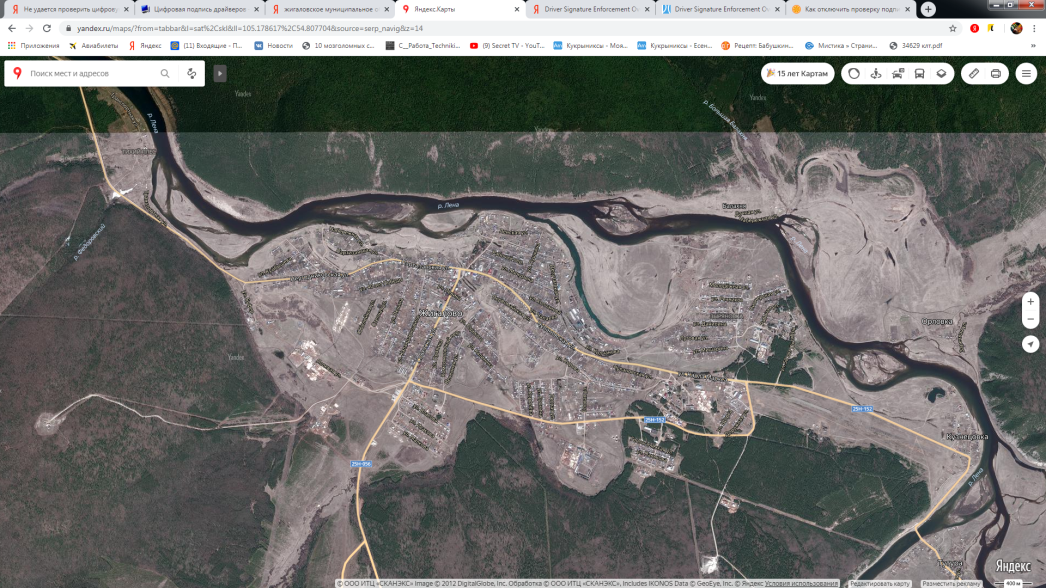 Рисунок 3.1. Расположение р.п. ЖигаловоКлиматКлимат – резко континентальный. Зима сухая суровая, с небольшой облачностью и значительным числом часов солнечного сияния, со слабыми ветрами. Лето с жаркими днями и прохладными ночами. Суточные и годовые амплитуды температуры воздуха очень велики. Средняя максимальная температура воздуха наиболее жаркого месяца года (июля) рассчитанная за период 1981-2010 гг равна 25,80С.Термический режим воздуха формируется под воздействием солнечной радиации, циркуляции атмосферы и подстилающей поверхности.Район характеризуется небольшими годовыми количествами осадков, в пределах 368 мм.Устойчивый снежный покров образуется в середине октября и удерживается до конца апреля. Максимальная высота снежного покрова 42 см.Ветры обычно не отличаются значительными скоростями, особенно в зимний период, в течение которого удерживается слабо ветреная и штилевая погода. В связи с весенней активизацией циклонической деятельности, скорости ветра возрастают. Высока вероятность появления утренних ветров до 12 м/сек.В течение всего года наблюдаются ветры западной четверти (63%).Относительная влажность воздуха характеризуется степенью насыщения воздуха паром, меняется в течение года в широких пределах (от 60% до 81%). Таблица 3.1Климатические данныеАнализ численности населенияОценка тенденций экономического роста и градостроительного развития территории в качестве одной из важнейших составляющих включает в себя анализ демографической ситуации. Значительная часть расчетных показателей, содержащихся в проектах документов территориального планирования, определяется на основе численности населения. Численность населения Жигаловского муниципального образования на 01.01.2019 г. составила 4941 человек. 01.01.2020 г. – 4890 человек.Динамика изменения численности населения Жигаловского муниципального образования за период 2014-2020 гг. представлена в таблице 3.2. Общая численность населения Жигаловского муниципального образования за период времени с 01.01.2014 г. по 01.01.2020 г. снизилась на 233 человек или на 4,5 %. Таблица 3.2Численность населенияДиаграмма 3.1Прогнозная численность населения в Жигаловском муниципальном образовании увеличится.Изменение численности населения – результат взаимодействия двух процессов - естественной динамики населения, связанной с рождаемостью и смертностью и механического движения населения, связанного с въездом и выездом населения с данной территории. Динамика общей численности населения отражает закономерности в тенденциях формирования его возрастной структуры и естественного воспроизводства населения, а также в значительной мере зависит от направленности и размеров миграционного движения населения. Миграционный прирост остается основным источником, способствующим замедлению общей убыли населения.Анализ экономической ситуацииОсновная специализация Жигаловского поселения – судостроительная деятельность, заготовка и переработка древесины. Перспективы развития поселения связываются с дальнейшим развитием сельского хозяйства, газификацией п. Жигалово, модернизацией промышленных производств в р.п. Жигалово.Лесная, деревообрабатывающая отрасль представлена предприятием ОГАУ «Жигаловский лесхоз, а также небольшими частными предприятиями. Основная деятельность предприятие восполнение и защита лесного фонда (саженцы, тушение лесов).Строительная отрасль на территории Жигаловского поселения представлена филиалом ОАО «Дорожная служба Иркутской области». Филиал производит строительные и ремонтные работы автомобильных дорог областного и местного значения, расположенных на территории поселения. Предприятие работает стабильно прибыльно. Основной проблемой предприятия является достаточно большой процент изношенности оборудования (свыше 60%) Сфера - строительно-ремонтные и монтажные работы на территории поселения представлены также мелкими частными предприятиями, которые оказывают услуги по ремонту жилых и нежилых объектов и по монтажу и ремонту систем тепло-, водоснабжения и канализации, по отделочным работам. Данные виды ремонтных работ пользуются спросом у населения, вследствие чего предприятия успешно развиваются.Промышленность в поселении представлена следующими предприятиями:• Филиал ФГУ «Ленское ГБУ ВП и С» Верхне-Ленский район водных путей и судоходства• Жигаловский филиал ОАО «Дорожная служба Иркутской области»• Жигаловское муниципальное автотранспортное предприятие (МУАТП)• ЗАО «Жигаловский зверопромхоз»• ОГАУ «Жигаловкий лесхоз»• ГУЭП «Облкоммунэнерго» филиал Усть-Ордынские электросети• ОАО «Иркутскэнерго» Восточные электрические сети• ОАО «Ростелеком».На территории поселка широко представлены малые и средние предприятия оптовой и розничной торговли.ХАРАКТЕРИСТИКА СУЩЕСТВУЮЩЕГО СОСТОЯНИЯ СИСТЕМ КОММУНАЛЬНОЙ ИНФРАСТУКТУРЫ ЖИГАЛОВСКОГО МУНИЦИПАЛЬНОГО ОБРАЗОВАНИЯКраткий анализ существующего состояния системы электроснабжения, выявление проблем функционированияОрганизация, осуществляющая электроснабжение муниципального образования – Восточные Электрические сети и Восточное отделение ООО «Иркутскэнергосбыт».Электроснабжение потребителей поселения осуществляется с ПС110/20/10кВ «Жигалово».Передача электрической энергии потребителям осуществляется по фидерам воздушного исполнения напряжением 10 кВ. Материал - голый провод, железобетонные опоры.На территории поселения расположена понизительная подстанция ПС 110 кВ «Жигалово».Также по территории поселения проходит высоковольтная линия электропередачи напряжением 110 кВ, по которой будет осуществляться электроснабжение ПС 110 кВ «Жигалово».На территории муниципального образования располагаются 44 трансформаторные подстанции (далее – ТП) класса 10/0,4 кВ различной мощности.Суммарная протяженность линий электропередач составляет 120 км.Общая установленная мощность трансформаторных подстанций составляет 12860 кВа. Основной проблемой электроснабжения территории является большая степень изношенности оборудования. Необходимо проводить мониторинг состояния оборудования и производить своевременную замену и модернизацию. Краткий анализ существующего состояния системы теплоснабжения, выявление проблем функционированияТеплоснабжение жилой и общественной застройки на территории Жигаловского муниципального образования осуществляется по смешанной схеме. В настоящее время в р.п. Жигалово 9 муниципальных и 13 автономных котельных. Эксплуатацию котельных и тепловых сетей централизованного теплоснабжения на территории Жигаловского муниципального образования осуществляют МУП «Жигаловское коммунальное управление» и Верхнеленский район водных путей и судоходства филиал ФГУ «Администрация Ленского бассейна». Теплоснабжение в посёлке Жигалово обеспечивается большим количеством разрозненных муниципальных и промышленных котельных малой мощности, использующих в качестве топлива газоконденсат, уголь, электроэнергию, дрова и пропан бутановая смесь. Централизованной системой теплоснабжения р.п. Жигалово пользуются жилые дома общей площадью жилых помещений 8,5 тыс. м2, организации социальной сферы, общественных зданий и небольшие предприятия.В р.п. Жигалово 9 муниципальных котельных, с сетями небольшой протяженности, в основном, являются встроенно-пристроенными, имеют небольшую мощность. Сети - локального характера и отапливают объекты социального назначения, к которым дополнительно присоединены жилые дома. Остальные котельные имеют различную ведомственную принадлежность, обеспечивая собственные нужды предприятий и малое количество жилого фонда.Централизованное теплоснабжение р.п. Жигалово осуществляется от 9 котельных, суммарной мощностью 13,27 Гкал/ч. Автономных источников теплоснабжения 13, суммарной мощностью 6,23 Гкал/ч.Протяженность тепловых сетей 5,182 км. (муниципальные) 1,2 км. (рем. база) итого 6,382 км.Способ прокладки трубопроводов тепловых сетей – надземный, подземный.Краткий анализ существующего состояния системы газоснабжения, выявление проблем функционированияСистема газоснабжения на территории Жигаловского муниципального образования отсутствует. Краткий анализ существующего состояния системы водоснабжения, выявление проблем функционированияУслуги по обеспечению потребителей централизованным водоснабжением и подвозом воды осуществляет МУП «ЖКУ», МКУ «Жигаловское». В настоящее время источником хозяйственно-питьевого, противопожарного и производственного водоснабжения Жигаловского муниципального образования являются подземные воды. Водоснабжение пос. Жигалово осуществляется от одиночных водозаборных скважин с водонапорными башнями, работающих на неутвержденных запасах. Водозаборные сооружения эксплуатируют подземные воды аллювиальных и среднекембрийских отложений, незащищенных от загрязнения.На территории муниципального образования пробурены несколько скважин. Часть из них не используются (закрыты). Всего используются 3 скважины.На территории муниципального образования действует 1 система централизованного водоснабжения в р.п. Жигалово. Водозаборы на хозяйственно-питьевые и производственные нужды на территории поселения подземные. Служба водопроводного хозяйства включает в себя эксплуатацию и обслуживание артезианских скважин – 3 шт.; сети и водоводы протяженностью 4,915 (муниципальные) км. Основным оборудованием являются погружные насосы, марки ЭЦВ различной мощности. Износ основных фондов составляет в среднем около 50-60 %, а также в связи с повышением требований к водоводам и качеству хозяйственно-питьевой воды, усовершенствованием технологического оборудования, необходимо провести реконструкцию систем и сооружений. Сооружений очистки и подготовки воды на территории Жигаловского муниципального образования в настоящее время нет. Краткий анализ существующего состояния системы водоотведения, выявление проблем функционированияВ настоящее время на территории Жигаловского муниципального образования отведение хозяйственно-бытовых стоков осуществляется децентрализованным способом. Централизованная система водоотведения отсутствует. Децентрализованное водоотведение представлено в индивидуальных жилых домах – водоотведение от данных домов осуществляется в выгребные ямы и надворные туалеты. Стоки из них периодически откачиваются ассенизационными машинами и сбрасываются на рельеф. Краткий анализ существующего состояния сбора и вывоза коммунальных отходов и мусора, выявление проблем функционированияВывоз ТКО с территории населенных пунктов Жигаловского муниципального образования осуществляется специализированной организацией, оператор ООО «РТ-НЭО Иркутск» (Зона 2).Обеспеченность населения централизованным сбором ТБО на уровне 100%. В Жигаловском муниципальном образовании имеется проблема образования несанкционированных мест накопления мусора. Это связано в первую очередь с отношением населения к данному вопросу.В настоящее время санкционированная усовершенствованная свалка твердых бытовых отходов имеется, расположение полигона - автомобильная дорога Жигалово-Качуг 4 км, загруженность полигона 50 %. Сбор вторичного сырья не производится.Нормы накопления крупногабаритных бытовых отходов следует принимать в размере 5 процентов от объема твердых бытовых отходов. Краткий анализ существующего состояния установки приборов учета и энергоресурсосбережения у потребителейВ соответствии со ст. 12 Федерального закона от 23.11.2009 г. № 261 «Об энергосбережении и повышении энергетической эффективности и о внесении изменений в отдельные законодательные акты Российской Федерации» (с изменениями на 26 июля 2019 года) в целях повышения уровня энергосбережения в жилищном фонде и его энергетической эффективности в перечень требований к содержанию общего имущества собственников помещений в многоквартирном доме включаются требования о проведении мероприятий по энергосбережению и повышению энергетической эффективности многоквартирного дома. Соответственно должно быть обеспечено рациональное использование энергетических ресурсов за счет реализации энергосберегающих мероприятий (использование энергосберегающих ламп, приборов учета, более экономичных бытовых приборов, утепление многоквартирных домов и мест общего пользования и др.). В соответствии со ст. 24 Федерального закона от 23.11.2009 г. № 261 «Об энергосбережении и повышении энергетической эффективности и о внесении изменений в отдельные законодательные акты Российской Федерации» (с изменениями на 26 июля 2019 года), начиная с 1 января 2010 года бюджетное учреждение обязано обеспечить снижение в сопоставимых условиях объема потребленных им воды, дизельного и иного топлива, мазута, природного газа, тепловой энергии, электрической энергии, угля в течение пяти лет не менее чем на пятнадцать процентов от объема фактически потребленного им в 2009 г. каждого из указанных ресурсов с ежегодным снижением такого объема не менее чем на три процента. В соответствии со ст. 13 Федерального закона от 23.11.2009 г. № 261 «Об энергосбережении и повышении энергетической эффективности и о внесении изменений в отдельные законодательные акты Российской Федерации» до 01.07.2012 собственники жилых домов, собственники помещений в многоквартирных домах, обязаны обеспечить оснащение таких домов приборами учета используемых воды, тепловой энергии, электрической энергии, а также ввод установленных приборов учета в эксплуатацию. При этом многоквартирные дома в указанный срок должны быть оснащены коллективными (общедомовыми) приборами учета используемых воды, тепловой энергии, электрической энергии, а также индивидуальными и общими (для коммунальной квартиры) приборами учета используемых воды, электрической энергии. Соответственно должен быть обеспечен перевод всех потребителей на оплату энергетических ресурсов по показаниям приборов учета за счет завершения оснащения приборами учета воды, природного газа, тепловой энергии, электрической энергии зданий и сооружений поселения, а также их ввода в эксплуатацию. Оснащенность приборами учета потребителей представлена в таблице 4.1. Таблица 4.1ПЛАН РАЗВИТИЯ ЖИГАЛОВСКОГО МУНИЦИПАЛЬНОГО ОБРАЗОВАНИЯ, ПЛАН ПРОГНОЗИРУЕМОЙ ЗАСТРОЙКИ И ПРОГНОЗИМРУЕМЫЙ СПРОС НА КОММУНАЛЬНЫЕ РЕСУРСЫ НА ПЕРИОД ДЕЙСТВИЯ ГЕНЕРАЛЬНОГО ПЛАНАПерспектива развития территории Жигаловского муниципального образования рассматривается до 2034 г. Документами территориального планирования Жигаловского муниципального образования являются Генеральный план Жигаловского муниципального образования Жигаловского района Иркутской области, Правила землепользования и застройки Жигаловского муниципального образования Жигаловского района Иркутской области, Схема территориального планирования Жигаловского района которые, исходя из совокупности социальных, экономических, экологических и иных факторов, комплексно решает задачи обеспечения устойчивого развития муниципального образования, развития социальной инфраструктуры, обеспечения учета интересов граждан и их объединений, интересов Российской Федерации, Иркутской области, Жигаловского района и муниципального образования. Территориальное планирование направлено на определение функционального назначения территории муниципального образования исходя из совокупности социальных, экономических, экологических и иных факторов в целях: обеспечения устойчивого развития муниципального образования; формирования благоприятной среды жизнедеятельности; сохранения объектов исторического и культурного наследия, уникальных природных объектов для настоящего и будущего поколений; развития и модернизации инженерной, транспортной и социальной инфраструктур; оптимизация использования земельных ресурсов межселенных территорий. Определение перспективных показателей развития муниципального образования с учетом социально-экономических условий Динамика численности населенияПрогноз численности населения и трудовых ресурсов – важнейшая составная часть градостроительного проектирования, на базе которой определяются проектные параметры отраслевого хозяйственного комплекса, жилищного строительства, комплекса общественных услуг. Существенное улучшение демографической ситуации является общенациональным приоритетом, так как издержки демографического развития препятствуют решению кардинальных социально-экономических задач, эффективному обеспечению национальной безопасности. В тоже время, несмотря на некоторые позитивные сдвиги, демографическая ситуация в поселении в целом остается неблагополучной, основные параметры демографического развития продолжают ухудшаться. Причины сложившейся ситуации многочисленны. Так, например, к ним относятся: отсутствие у многих молодых людей хорошо оплачиваемой работы, надлежащих жилищных условий, наличие у них во многом обоснованных сомнений в собственных возможностях обеспечить будущему ребенку достойный уровень медицинских услуг, качественное образование. Для изменения демографической динамики, обеспечения в будущем хотя бы простого воспроизводства населения недостаточно мер демографической политики, направленных на создание семьям условий для рождения желаемого количества детей. Серьезное отрицательное влияние оказывает деформация института семьи. К более низким репродуктивным ориентациям может вести либерализация отношения молодежи к государственной регистрации брака. Негативное воздействие на формирование будущего репродуктивного поведения молодежи оказывает воспитание детей в неполных семьях. Значительная часть семей испытывает серьезные материальные затруднения. В целом, анализ показывает, что основными факторами, влияющими на демографическую ситуацию, являются факторы, обеспечивающие рост уровня и качества жизни населения. Демографический прогноз обоснован градостроительной оценкой возможных величин численности населения: На расчетный срок (2034 г.) – 5,8 тыс. чел. Жилищный фондОбеспечение качественным жильем населения является одной из важнейших социальных задач, стоящих перед муниципалитетом. Капитальное исполнение, полное инженерное обеспечение, создание предпосылок для эффективного развития жилищного строительства с использованием собственных ресурсов (для создания дополнительных рабочих мест) – это приоритетные цели в жилищной сфере. Муниципальная жилищная политика – совокупность систематически принимаемых решений и мероприятий с целью удовлетворения потребностей населения в жилье. Перечень вопросов в сфере муниципальной жилищной политики, решение которых обеспечивают муниципальные органы власти: учет (мониторинг) жилищного фонда; определение существующей обеспеченности жильем населения муниципального образования; установление нормативов жилищной обеспеченности, учитывающие местные условия сельского поселения; организация жилищного строительства (вопросы его содержания относятся к жилищно-коммунальному комплексу) за счет всех источников финансирования; формирование нормативно-правовой базы в жилищной сфере. Общая площадь жилищного фонда на 01.01.2020 г. составляет 107 тыс.м² общей площади. Таким образом, при численности населения 4890 человек, средняя жилищная обеспеченность общей площадью на человека составляет 21,9 м²/чел. На расчетный срок проектирования в Генеральном плане принят уровень средней жилищной обеспеченности на душу населения – 25 квадратных метров общей площади на человека. Существующий жилищный фонд составляет 107 тыс. м2 общей площади, отличается неудовлетворительным техническим состоянием. К расчетному сроку по ветхости выйдет из использования около 30 % существующего жилья. Некоторая часть ветхого жилого фонда располагается в санитарно-защитных зонах. Пригодный для проживания жилищный фонд в объеме 4,1 тыс. м2 общей площади предлагается к сносу, как в связи с организацией санитарно-защитных зон, так и по реконструктивным мероприятиям. Общий объем убыли жилищного фонда составит 35,0 тыс. м2 общей площади, или 32,4 % существующего фонда. Сохраняемый опорный жилищный фонд на расчетный срок генплана составит 73,0 тыс. м2 общей площади.Проектное решение предусматривает размещение нового строительства, главным образом, на свободной от застройки территории (включая завершение существующих кварталов). Предусматривается также размещение нового строительства на участках, освобождаемых при сносе ветхих жилых домов. Объем проектируемого жилищного фонда составит 72,0 тыс. кв. м.Развитие жилой застройки предлагается, прежде всего, в планировочных районах II и IV. Преимущественно застройка предлагается в виде 1-2-этажных жилых домов с приусадебными участками, с учетом уплотнения существующей застройки. Малоэтажная безусадебная застройка планируется только в IV планировочном районе, где сохраняется существующая безусадебная застройка. Малоэтажное усадебное строительство предлагается во всех планировочных районах. Эскизом застройки предусматривается размещение нового жилищного фонда в объеме дополнительной потребности при следующей структуре застройки:- в 1-2-этажных жилых домах с приусадебными участками – 64,2 тыс. м2, общей площади – 89,2% проектируемого жилья;- в 1-3-этажных многоквартирных безусадебных жилых домах – 7,8 тыс. м2, общей площади – 35,8%.По проекту жилищный фонд Жигаловского МО (с учетом сохраняемого) распределяется по типу застройки к расчетному сроку следующим образом:- в 1-2-этажных жилых домах с приусадебными участками – 135,7 тыс. м2, общей площади – 93,6%;в 1-3-этажных многоквартирных безусадебных жилых домах – 9,3 тыс. м2, общей площади – 6,4%.Социальная инфраструктураФормирование и развитие системы обслуживания, которая включает в себя учреждения здравоохранения и социальной защиты населения, образования, культуры и искусства, спорта, торговли и прочие объекты, в значительной мере способствует достижению главной цели градостроительной политики – обеспечения комфортности проживания. Основной задачей комплексной оценки уровня развития социальной сферы является выявление количественного и качественного состава существующих объектов, сопоставление с нормативной потребностью в объектах.Оценка существующей системы обслуживания и размещения объектов социальной сферы проведена в соответствии МНГП Жигаловского муниципального образования.Школы и дошкольные образовательные учрежденияСтруктура дошкольного образования в поселке Жигалово представлена 5 детскими садами общей вместимостью 330 мест. Практически во всех детских садах существует фактический недостаток мест. На территории поселка расположено 2 средних общеобразовательных школы общей вместимостью 1440 мест. Фактические и нормативные потребности населения удовлетворены с избытком. В одной из средних школ более 160 учащихся получают начальное профессиональное образование (повар, кондитер, портной, продавец, тракторист-машинист) в профессиональных классах.Учреждения дополнительного образованияИз учреждений дополнительного образования на территории поселка действует Детско-юношеская спортивная школа, имеющая в своем распоряжении теннисный корт и спортивный зал и Детская школа искусств на 120 человек.Предприятия торговли и общественного питанияТорговая сеть поселка представлена 63 магазинами. Общая торговая площадь магазинов составляет 2361 м2. Открытая сеть общественного питания состоит из 4 кафе общей вместимостью 210 мест, что не удовлетворяет полностью нормативные потребности на настоящий момент. Учреждения здравоохраненияМедицинское обслуживание населения всего Жигаловского района осуществляет центральная районная больница (ЦРБ), расположенная в п. Жигалово. Стационар рассчитан на 65 койко-мест, поликлиника – на 100 посещений в смену, станция скорой помощи имеет в наличии 6 спец. автомобилей. Стационар не соответствует нормативам, запросам населения поселка. Фактическая вместимость поликлиники превышает проектную более чем в 2 раза, что указывает на необходимость расширения больницы. Кроме того, материально-техническая база ЦРБ находится в ветхом состоянии и имеет самую низкую категорию соответствия в Иркутской области - пятую. Основные здания ЦРБ были построены еще в период с 1929 по 1951 годы.Предприятия коммунально-бытового обслуживанияПредприятия бытового обслуживания населения рассредоточены по п. Жигалово, мощность сети составляет 24 рабочих мест. К ним относятся парикмахерские и автосервисы. Уровень обеспеченности населения города по данному виду услуг ниже нормативного.Услуги прачечной и химчистки отсутствуют. На территории действуют небольшая гостиница и гостиница-профилакторий общей вместимостью 40 мест, что удовлетворяет нормативным потребностям. В целом, обеспеченность населения этими видами услуг невысока.Учреждения культуры и искусстваНа территории поселка действует клуб, рассчитанный на 200 зрительных мест, и 2 библиотеки (межпоселенческая центральная и детская центральная) общей мощностью книжного фонда – 36,3 тыс. экземпляров. Спортивные сооруженияНа территории п. Жигалово расположен теннисный корт и спортивный зал (в составе ДЮСШ), имеющие общую площадь 900 кв. м. площади пола и стадион общей площадью 0,8 га. Нормативные потребности в учреждениях спорта удовлетворены, однако отсутствуют спортивные площадки в микрорайонах, спортзал и тренажерный зал ДЮСШ вместить всех желающих не может. Кроме того, необходим капитальный ремонт трибун существующего стадиона.В настоящее время в сравнении с рекомендуемыми нормативами уровень обеспеченности учреждениями социальной инфраструктуры высокий. Определение емкости объектов культурно-бытового назначения на данной стадии проектирования преследует цель определения потребности в территориях общественной застройки в общей сумме селитебной территории. Задачей генерального плана является резервирование территорий общественной застройки, а их конкретное использование может меняться в зависимости от возникающей потребности в различных видах обслуживания. Относительно строительства объектов социальной инфраструктуры информация отсутствует.Прогноз спроса на коммунальные ресурсыОбъемы коммунальных услуг до 2034 года представлены в таблице 5.1. Факторы, принятые в расчет при определении объемов потребления услуг коммунальной сферы на перспективу: прогнозная численность постоянного населения; установленные нормативы потребления коммунальных услуг; технико-экономические показатели реализации Генерального плана. Таблица 5.1Прогнозный спрос на коммунальные ресурсыЦЕЛЕВЫЕ ПОКАЗАТЕЛИ РАЗВИТИЯ КОММУНАЛЬНОЙ ИНФРАСТРУКТУРЫ ЖИГАЛОВСКОГО МУНИЦИПАЛЬНОГО ОБРАЗОВАНИЯРезультаты реализации Программы определяются уровнем достижения запланированных целевых показателей, которые устанавливаются по каждому виду коммунальных услуг и периодически корректируются. Целевые показатели для мониторинга реализации Программы комплексного развития систем коммунальной инфраструктуры Жигаловского муниципального образования на период до 2034 г. определены с учетом выполнения всех мероприятий Программы в запланированные сроки и представлены в таблице 6.1. Таблица 6.1Целевые показатели развития коммунальной инфраструктурыРеализация мероприятий по системе электроснабжения позволит достичь следующего эффекта: обеспечение бесперебойного электроснабжения; повышение качества и надежности электроснабжения, снижение уровня потерь; обеспечение резерва мощности, необходимого для электроснабжения новых объектов. Результатами реализации мероприятий по системе теплоснабжения муниципального образования являются: повышение качества и надежности теплоснабжения;повышение ресурсной эффективности предоставления услуг теплоснабжения. Результатами реализации мероприятий по системе газоснабжения муниципального образования являются: мероприятия не предусматриваются. Результатами реализации мероприятий по развитию систем водоснабжения муниципального образования являются: обеспечение бесперебойной подачи качественной воды от источника до потребителя; улучшение качества жилищно-коммунального обслуживания населения по системе водоснабжения; обеспечение возможности подключения строящихся объектов к системе водоснабжения при гарантированном объеме заявленной мощности. Результатами реализации мероприятий по развитию систем водоотведения муниципального образования являются: строительство объектов системы водоотведения; повышение надежности и обеспечение бесперебойной работы объектов водоотведения; уменьшение техногенного воздействия на среду обитания; улучшение качества жилищно-коммунального обслуживания населения по системе водоотведения. Результатами реализации мероприятий по развитию систем сбора и утилизации (захоронения) ТКО муниципального образования являются: улучшение экологической ситуации на территории Жигаловского муниципального образования. ПРОГРАММА ИНВЕСТИЦИОННЫХ ПРОЕКТОВ, ОБЕСПЕЧИВАЮЩИХ ДОСТИЖЕНИЕ ЦЕЛЕВЫХ ПОКАЗАТЕЛЕЙ Общая программа инвестиционных проектов включает: программу инвестиционных проектов в электроснабжении; программу инвестиционных проектов в теплоснабжении; программу инвестиционных проектов в водоснабжении; программу инвестиционных проектов в водоотведении; программу инвестиционных проектов в газоснабжении; программу инвестиционных проектов в сборе и утилизации (захоронении) ТКО; программу реализации ресурсосберегающих проектов у потребителей; программу установки приборов учета у потребителей. Общая программа инвестиционных проектов Жигаловского муниципального образования до 2034 года (тыс. руб.) представлена в таблице 7.1. Таблица 7.1Программа инвестиционных проектов в электроснабженииПеречень мероприятий и инвестиционных проектов в электроснабжении, обеспечивающих спрос на услуги электроснабжения по годам реализации Программы для решения поставленных задач и обеспечения целевых показателей развития коммунальной инфраструктуры Жигаловского муниципального образования, включает: Задача 1: Инженерно-техническая оптимизация систем коммунальной инфраструктурыМероприятия:проведение энергетического аудита организаций, осуществляющих производство и (или) транспортировку электрической энергии; инвентаризация объектов недвижимого имущества, используемых для передачи энергетических ресурсов. Организация постановки объектов на учет в качестве бесхозяйных объектов недвижимого имущества. Признание права муниципальной собственности на бесхозяйные объекты недвижимого имущества. Срок реализации: 2021 г., 2034 г. Ориентировочный объем финансирования: 150,0 тыс. руб. Ожидаемый эффект: организационные, беззатратные и малозатратные мероприятия Программы непосредственного эффекта в стоимостном выражении не дают, но их реализация обеспечивает оптимизацию систем коммунальной инфраструктуры и создание условий и стимулов для рационального потребления топливно-энергетических ресурсов.Задача 2: Перспективное планирование развития систем коммунальной инфраструктурыМероприятия:Мероприятия не предусмотрены. Задача 3: Разработка мероприятий по комплексной реконструкции и модернизации систем коммунальной инфраструктурыИнвестиционный проект «Новое строительство и реконструкция головных объектов электроснабжения» включает мероприятия, направленные на достижение целевых показателей развития системы электроснабжения в части источников электрической энергии: Мероприятия не предусмотрены. Инвестиционный проект «Новое строительство и реконструкция сетей электроснабжения» включает мероприятия, направленные на достижение целевых показателей развития системы электроснабжения в части источников электрической энергии: Реконструкция сетей нуждающихся в замене, общей протяженностью 60 км.Цель проекта: обеспечение качества и надежности электроснабжения. Технические параметры проекта: определяются при разработке проектно-сметной документации на объект, планируемый к внедрению. Технические параметры, принятые при разработке проектных решений, должны соответствовать установленным нормам и требованиям действующего законодательства. Срок реализации проекта: до 2034 г. Ориентировочный объем финансирования: 10,0 млн. руб. Ожидаемый эффект: снижение продолжительности перерывов электроснабжения. Срок получения эффекта: в течение срока полезного использования оборудования. Простой срок окупаемости проекта: проект программы направлен на повышение надежности и качества оказания услуг электроснабжения и не предусматривает обеспечение окупаемости в период полезного использования оборудования. Задача 4: Повышение инвестиционной привлекательности коммунальной инфраструктуры. Мероприятия: разработка инвестиционных программ электроснабжающей организации; разработка технико-экономических обоснований в целях внедрения энергосберегающих технологий для привлечения внебюджетного финансирования. Срок реализации: до 2023 г. Дополнительного финансирования не требуется. Реализация мероприятий предусмотрена собственными силами организаций коммунального комплекса. Ожидаемый эффект: создание условий для повышения надежности и качества централизованного электроснабжения, минимизации воздействия на окружающую среду, обеспечения энергосбережения. Программа инвестиционных проектов в теплоснабжении Перечень мероприятий и инвестиционных проектов в теплоснабжении, обеспечивающих спрос на услуги теплоснабжения по годам реализации Программы для решения поставленных задач и обеспечения целевых показателей развития коммунальной инфраструктуры Жигаловского муниципального образования, включает: Задача 1: Инженерно-техническая оптимизация систем коммунальной инфраструктурыМероприятия: проведение энергетического аудита организаций, осуществляющих производство и (или) транспортировку тепловой энергии; инвентаризация объектов недвижимого имущества, используемых для передачи энергетических ресурсов. Организация постановки объектов на учет в качестве бесхозяйных объектов недвижимого имущества. Признание права муниципальной собственности на бесхозяйные объекты недвижимого имущества. Срок реализации: 2020 г., 2034 г. Ориентировочный объем финансирования: 100,0 тыс. руб.Ожидаемый эффект: организационные, беззатратные и малозатратные мероприятия Программы непосредственного эффекта в стоимостном выражении не дают, но их реализация обеспечивает оптимизацию систем коммунальной инфраструктуры и создание условий и стимулов для рационального потребления топливно-энергетических ресурсов. Задача 2: Перспективное планирование развития систем коммунальной инфраструктуры. Мероприятия:актуализация схемы теплоснабжения Жигаловского муниципального образования Жигаловского района Иркутской области. Срок реализации: до 2024 г. Ориентировочный объем финансирования: 25,0 тыс. руб.Ожидаемый эффект: дальнейшее развитие системы централизованного теплоснабжения на территории муниципального образования, создание условий для повышения надежности и качества централизованного теплоснабжения, минимизации воздействия на окружающую среду, обеспечения энергосбережения. Задача 3: Разработка мероприятий по комплексной реконструкции и модернизации систем коммунальной инфраструктуры. Инвестиционный проект «Новое строительство, реконструкция и техническое перевооружение (головных объектов теплоснабжения) источников тепловой энергии» включает мероприятия, направленные на достижение целевых показателей системы теплоснабжения в части источников теплоснабжения: Мероприятия не предусмотрены. Инвестиционный проект «Новое строительство и реконструкция тепловых сетей (линейных объектов теплоснабжения)» включает мероприятия, направленные на достижение целевых показателей системы теплоснабжения в части источников теплоснабжения: замена ветхих тепловых сетей по мере износа;реконструкция и утепление тепловой сети и компенсаторов;строительство новых сетей теплоснабжения. Цель проекта: повышение качества, надежности и ресурсной эффективности работы источников теплоснабжения. Технические параметры проекта: определяются при разработке проектно-сметной документации на объект, планируемый к внедрению. Технические параметры, принятые при разработке проектных решений, должны соответствовать установленным нормам и требованиям действующего законодательства. Срок реализации проекта: до 2034 г. Ориентировочный объем финансирования: 44,5 млн. руб. Срок получения эффекта: в течение срока полезного использования оборудования. Срок окупаемости проекта: проект программы направлен на повышение надежности и качества оказания услуг теплоснабжения и не предусматривает обеспечение окупаемости в период полезного использования оборудования. Задача 4: Повышение инвестиционной привлекательности коммунальной инфраструктурыМероприятия:разработка инвестиционных программ теплоснабжающей организации; разработка технико-экономических обоснований в целях внедрения энергосберегающих технологий для привлечения внебюджетного финансирования. Срок реализации: до 2023 г. Дополнительного финансирования не требуется. Реализация мероприятий предусмотрена собственными силами организаций коммунального комплекса. Ожидаемый эффект: создание условий для повышения надежности и качества централизованного теплоснабжения, минимизации воздействия на окружающую среду, обеспечения энергосбережения. Программа инвестиционных проектов в водоснабженииПеречень мероприятий и инвестиционных проектов в водоснабжении, обеспечивающих спрос на услуги водоснабжения по годам реализации Программы для решения поставленных задач и обеспечения целевых показателей развития коммунальной инфраструктуры Жигаловского муниципального образования, включает: Задача 1: Инженерно-техническая оптимизация систем коммунальной инфраструктурыМероприятия: детальный анализ текущего состояния в сфере водоснабжения муниципального образования, инвентаризация и анкетирование водного хозяйства всех водопользователей, инвентаризация бесхозяйных объектов недвижимого имущества. Организация постановки объектов на учет в качестве бесхозяйных объектов недвижимого имущества. Признание права муниципальной собственности на бесхозяйные объекты недвижимого имущества. Срок реализации: 2021 г., 2034 г. Необходимый объем финансирования: 200,0 тыс. руб. Ожидаемый эффект: организационные, беззатратные и малозатратные мероприятия Программы непосредственного эффекта в стоимостном выражении не дают, но их реализация обеспечивает оптимизацию систем коммунальной инфраструктуры и создание условий и стимулов для рационального потребления топливно-энергетических ресурсов, и воды. Задача 2: Перспективное планирование развития систем коммунальной инфраструктурыМероприятия: проектирование системы водоснабжения р.п. Жигалово. актуализация схемы водоснабжения и водоотведения Жигаловского муниципального образования Жигаловского района Иркутской области. Срок реализации: до 2034 г. Ориентировочный объем финансирования: 325,0 тыс. руб. Ожидаемый эффект: повышение надежности и качества водоотведения, минимизация воздействия на окружающую среду, обеспечение энергосбережения. Задача 3: Разработка мероприятий по строительству, комплексной реконструкции и модернизации системы коммунальной инфраструктурыИнвестиционный проект «Развитие головных объектов водоснабжения» включает мероприятия, направленные на достижение целевых показателей системы водоснабжения в части источников водоснабжения: разработка проектов зон санитарной охраны каждого водозабора; проведение гидрологических изысканий для сооружения нового водозабора для котельной "Геолог"; строительство резервуаров чистой воды, 2 объекта; подземный водозабор, 200 м3/сут, ул. Геологическая.; строительство повысительной насосной станции для кольцевого водоснабжения ул. Советская у водонапорной башни «Школа №1 ул. Советская». Цель проекта: обеспечение надежного водоснабжения, соответствие воды требованиям законодательства. Технические параметры проекта: определяются при разработке проектно-сметной документации на объект, планируемый к внедрению. Технические параметры, принятые при разработке проектных решений, должны соответствовать установленным нормам и требованиям действующего законодательства. Срок реализации проекта: 2020-2034 гг. Ориентировочный объем финансирования: 14198,0 тыс. руб. Ожидаемый эффект: повышение качества и надежности услуг водоснабжения. Срок получения эффекта: в течение срока полезного использования оборудования. Инвестиционный проект «Реконструкция водопроводных сетей и сооружений» включает мероприятия, направленные на достижение целевых показателей системы водоснабжения в части передачи воды: реконструкция водопроводных сетей, водонапорной башни;строительство централизованной системы водоснабжения и строительство кольцевых сетей с установкой на магистрали колонок и пожарных гидрантов. Кольцевое водоснабжение с перспективой подвода воды ко всем котельным и всему населению к домам р.п. Жигалово. Цель проекта: обеспечение надежного водоснабжения, соответствие воды требованиям законодательства. Технические параметры проекта: определяются при разработке проектно-сметной документации на объект, планируемый к внедрению. Технические параметры, принятые при разработке проектных решений, должны соответствовать установленным нормам и требованиям действующего законодательства. Срок реализации проекта: 2020-2034 гг. Ориентировочный объем финансирования: 15600,0 тыс. руб. Ожидаемый эффект: повышение качества и надежности предоставления услуги по снабжения водой. Срок получения эффекта: в соответствии с графиком реализации проекта предусмотрен с момента завершения реконструкции. Простой срок окупаемости проекта: проект программы направлен на повышение надежности и качества оказания услуг водоснабжения и не предусматривает обеспечение окупаемости в период полезного использования оборудования. Задача 4: Повышение инвестиционной привлекательности коммунальной инфраструктуры. Мероприятия: разработка инвестиционных программ организацией коммунального комплекса, осуществляющей услуги в сфере водоснабжения; разработка технико-экономических обоснований в целях внедрения энергосберегающих технологий для привлечения внебюджетного финансирования. Срок реализации: до 2022 г. Дополнительного финансирования не требуется. Реализация мероприятий предусмотрена собственными силами организацией коммунального комплекса. Ожидаемый эффект: повышение надежности и качества централизованного водоснабжения, минимизация воздействия на окружающую среду, обеспечение энергосбережения. Программа инвестиционных проектов в водоотведении Перечень мероприятий и инвестиционных проектов в водоотведении, обеспечивающих спрос на услуги водоотведения по годам реализации Программы для решения поставленных задач и обеспечения целевых показателей развития коммунальной инфраструктуры Жигаловского муниципального образования, включает: Задача 1: Инженерно-техническая оптимизация систем коммунальной инфраструктуры Мероприятия: инвентаризация объектов недвижимого имущества, используемых для передачи сточных вод. Организация постановки объектов на учет в качестве бесхозяйных объектов недвижимого имущества. Признание права муниципальной собственности на бесхозяйные объекты недвижимого имущества. Срок реализации: 2021 г., 2034 г. Ориентировочный объем финансирования: 100,0 тыс. руб.Ожидаемый эффект: организационные, беззатратные и малозатратные мероприятия Программы непосредственного эффекта в стоимостном выражении не дают, но их реализация обеспечивает оптимизацию систем коммунальной инфраструктуры и создание условий и стимулов для рационального потребления топливно-энергетических ресурсов. Задача 2: Перспективное планирование развития систем коммунальной инфраструктурыМероприятия: проектирование канализационно-очистных сооружений (КОС);актуализация схемы водоснабжения и водоотведения Жигаловского муниципального образования Жигаловского района Иркутской области. Срок реализации: 2034 г. Ориентировочный объем финансирования: 225,0 тыс. руб. Ожидаемый эффект: повышение надежности и качества водоотведения, минимизация воздействия на окружающую среду, обеспечение энергосбережения. Задача 3: Разработка мероприятий по строительству, комплексной реконструкции и модернизации системы коммунальной инфраструктурыИнвестиционный проект «Строительство и реконструкция сооружений и головных насосных станций системы водоотведения» включает мероприятия, направленные на достижение целевых показателей системы водоотведения в части сооружений и головных насосных станций системы водоотведения: строительство модульных очистных сооружений; строительство канализационных колодцев; строительство канализационных септиков.Цель проекта: обеспечение надежного водоотведения. Технические параметры проекта: Технические параметры определяются при разработке проектно-сметной документации на объект, планируемый к внедрению. Технические параметры, принятые при разработке проектных решений, должны соответствовать установленным нормам и требованиям действующего законодательства. Срок реализации проекта: 2020-2034 гг. Ориентировочный объем финансирования: 79410,0 тыс. руб.Ожидаемый эффект: повышение качества и надежности услуг водоотведения. Срок получения эффекта: предусмотрен в соответствии с графиком реализации проекта с момента завершения реконструкции. Инвестиционный проект «Реконструкция и модернизация линейных объектов водоотведения» включает мероприятия, направленные на достижение целевых показателей системы водоотведения в части транспортировки стоков: строительство канализационной трассы на КНС; строительство самотечных сетей канализации; строительство сетей напорной канализации. Цель проекта: обеспечение качества и надежности водоотведения. Технические параметры проекта: Технические параметры определяются при разработке проектно-сметной документации на объект, планируемый к внедрению. Технические параметры, принятые при разработке проектных решений, должны соответствовать установленным нормам и требованиям действующего законодательства.Срок реализации проекта: 2020-2034 гг. Ориентировочный объем финансирования: 41500,0 тыс. руб. Ожидаемый эффект: обеспечение населения существующей и перспективной жилой застройки услугами централизованной системы водоотведения. Срок получения эффекта: предусмотрен в соответствии с графиком реализации проекта с момента завершения реконструкции. Задача 4: Повышение инвестиционной привлекательности коммунальной инфраструктурыМероприятия: разработка инвестиционных программ организацией коммунального комплекса, осуществляющей услуги в сфере водоотведения; разработка технико-экономических обоснований в целях внедрения энергосберегающих технологий для привлечения внебюджетного финансирования. Срок реализации: до 2023 г. Дополнительного финансирования не требуется. Реализация мероприятий предусмотрена собственными силами организаций коммунального комплекса. Ожидаемый эффект: создание условий для повышения надежности и качества централизованного водоотведения, минимизации воздействия на окружающую среду, обеспечения энергосбережения. Программа инвестиционных проектов в газоснабжении Перечень мероприятий и инвестиционных проектов в газоснабжении, обеспечивающих спрос на услуги газоснабжения по годам реализации Программы для решения поставленных задач и обеспечения целевых показателей развития коммунальной инфраструктуры Жигаловского муниципального образования, включает: Задача 1: Инженерно-техническая оптимизация систем коммунальной инфраструктурыМероприятия: Мероприятия не предусматриваются. Задача 2: Перспективное планирование развития систем коммунальной инфраструктурыМероприятия: актуализация схемы газоснабжения Жигаловского муниципального образования Жигаловского района Иркутской области. Срок реализации: 2034 г. Ориентировочный объем финансирования: 100,0 тыс. руб.Ожидаемый эффект: дальнейшее развитие системы централизованного газоснабжения на территории муниципального образования, создание условий для повышения надежности и качества централизованного газоснабжения, минимизации воздействия на окружающую среду, обеспечения энергосбережения. Задача 3: Разработка мероприятий по строительству, комплексной реконструкции и модернизации системы коммунальной инфраструктурыИнвестиционный проект «Реконструкция и техническое перевооружение (ГРП, другие источники либо головные объекты газоснабжения)» включает мероприятия, направленные на достижение целевых показателей развития системы газоснабжения: мероприятия не запланированы. Инвестиционный проект «Новое строительство сетей газоснабжения (линейные объекты газоснабжения)» включает мероприятия, направленные на достижение целевых показателей развития системы газоснабжения: мероприятия не запланированы. Инвестиционный проект «Реконструкция сетей газоснабжения (линейные объекты газоснабжения)» включает мероприятия, направленные на достижение целевых показателей развития системы газоснабжения: мероприятия по данному пункту на территории Жигаловского муниципального образования в настоящий момент не предусматриваются. Задача 4: Повышение инвестиционной привлекательности коммунальной инфраструктурыМероприятия:мероприятия по данному пункту на территории Жигаловского муниципального образования в настоящий момент не предусматриваются. Программа инвестиционных проектов в сбор и утилизацию (захоронение) ТКО, КГО и других отходовПеречень мероприятий и инвестиционных проектов в сфере сбора и утилизации (захоронения) ТКО, обеспечивающих спрос на услуги сбора и утилизации ТКО по годам реализации Программы для решения поставленных задач и обеспечения целевых показателей развития коммунальной инфраструктуры Жигаловского муниципального образования, включает: Задача 1: Инженерно-техническая оптимизация систем коммунальной инфраструктурыМероприятия: мероприятия по данному пункту на территории Жигаловского муниципального образования в настоящий момент не предусматриваются. Задача 2: Перспективное планирование развития систем коммунальной инфраструктурыМероприятия: мероприятия по данному пункту на территории Жигаловского муниципального образования в настоящий момент не предусматриваются. Задача 3: Разработка мероприятий по строительству, комплексной реконструкции и модернизации системы коммунальной инфраструктурыИнвестиционный проект «Разработка и реализация проектов ликвидации объектов накопленного экологического ущерба и реабилитации загрязненных территорий» включает мероприятия, направленные на достижение целевых показателей развития объектов утилизации (захоронения) ТКО: выявление всех несанкционированных и стихийных свалок на территории муниципальном образовании и их ликвидация / рекультивация. Цель проекта: устранение, оценка и ликвидация накопления экологического ущерба, нанесенного отходами производства и потребления. Технические параметры проекта: Технические параметры рекультивации объектов (санкционированных и несанкционированных свалок) определяются при разработке проектно-сметной документации. Технические параметры, принятые при разработке проектных решений, должны соответствовать требованиям экологических, санитарно-гигиенических, противопожарных и других норм, действующих на территории Российской Федерации. Рекультивация должна носить санитарно-эпидемиологическое и эстетическое направление. Работы по рекультивации должны включать выравнивание свалки, прикатывание свалочного грунта и засыпку его чистым почвогрунтом, для предотвращения эрозии нанесенного верхнего слоя целесообразно произвести посев трав. Срок реализации проекта: до 2034 г. Ориентировочный объем финансирования: 0,3 млн. руб. Ожидаемый эффект: реализация мероприятий непосредственный эффект в стоимостном выражении не дает, но их реализация обеспечивает: снижение экологического ущерба; снижение площади загрязнения земель отходами производства и потребления (площадь несанкционированных свалок на конец реализации Программы должна составлять 0 Га, должна быть обеспечена ликвидация несанкционированных свалок – 100%); возврат в хозяйственный оборот рекреационных земель, занятых свалками. Задача 4: Повышение инвестиционной привлекательности коммунальной инфраструктурыМероприятия: разработка нормативно-правового обеспечения; разработка технико-экономических обоснований на внедрение энергосберегающих технологий в целях привлечения внебюджетного финансирования. Срок реализации: до 2022 г. Дополнительного финансирования не требуется. Реализация мероприятий предусмотрена администрацией Жигаловского муниципального образования. Ожидаемый эффект: повышение инвестиционной привлекательности. Задача 5: Обеспечение сбалансированности интересов субъектов коммунальной инфраструктуры и потребителейМероприятия: формирование экологической культуры населения через систему экологического образования, просвещения, СМИ. Цель проекта: создание эффективной системы информирования населения о ходе выполнения Программы, широкое привлечение общественности к ее реализации. Срок реализации: 2020-2034 гг. Ориентировочный объем финансирования: не предусмотрено. Ожидаемый эффект: мероприятия непосредственного эффекта в стоимостном выражении не дают, но их реализация обеспечивает: повышение общественной активности граждан путем вовлечение их в участие в решение проблем охраны окружающей среды; повышение экологической культуры населения; увеличение доли населения, принявшего участие в экологических мероприятиях, обеспечение информацией в области охраны окружающей среды. Программа реализации ресурсосберегающих проектов у потребителей В программу реализации ресурсосберегающих проектов у потребителей включены мероприятия по повышению эффективности использования коммунальных ресурсов потребителей (многоквартирные дома, бюджетные организации, освещение). Основания для включения мероприятий в Программу: распоряжение правительства от 13.11.2020 № 648-рп "О региональной программе газификации жилищно-коммунального хозяйства, промышленных и иных организаций Ханты-Мансийского автономного округа – Югры до 2024 года". Основные программные мероприятия в части жилого фонда и бюджетного сектора: проведение энергетического аудита; разработка технико-экономических обоснований в целях внедрения энергосберегающих технологий для привлечения внебюджетного финансирования; повышение тепловой защиты зданий, строений, сооружений; мероприятия по перекладке электрических сетей для снижения потерь электрической энергии в зданиях, строениях, сооружениях.Объем финансирования Программы, в части мероприятий по энергосбережению в жилищном фонде и в организациях с участием государства и муниципального образования составляет 100,0 тыс. руб., в т. ч. по источникам финансирования: бюджет муниципального образования – 0,00 тыс. руб.; внебюджетные источники (ТСЖ, управляющие компании и др.) – 100,0 тыс. руб. Общий экономический эффект от реализации Программы: мероприятия ведут к снижению потребления энергоресурсов при сохранении текущего объема производства, либо к увеличению объемов производства при сохранении текущего потребления энергоресурсов, в зависимости от планов. Это в свою очередь приводит к снижению затрат на энергоресурсы. Программа установки приборов учета у потребителейВ программу установки приборов учета у потребителей включены мероприятия по оборудованию приборами учета жилого фонда. Мероприятия по данному пункту на территории Жигаловского муниципального образования в настоящий момент не предусматриваются. УПРАВЛЕНИЕ ПРОГРАММОЙОтветственные за реализацию ПрограммыСистема управления Программой и контроль за ходом ее выполнения определяется в соответствии с требованиями, определенными действующим законодательством. Механизм реализации Программы базируется на принципах четкого разграничения полномочий и ответственности всех исполнителей программы. Управление реализацией Программы осуществляет заказчик – Администрация Жигаловского муниципального образования. Координатором реализации Программы является Администрация Жигаловского муниципального образования, которая осуществляет текущее управление программой, мониторинг и подготовку ежегодного отчета об исполнении Программы. Координатор Программы является ответственным за реализацию Программы. План-график работ по реализации ПрограммыСроки реализации инвестиционных проектов, включенных в Программу, должны соответствовать срокам, определенным в Программах инвестиционных проектов. Реализация программы осуществляется в 2 этапа: 1 этап – 2020-2027 гг.; 2 этап – 2028-2034 гг. Разработка технических заданий для организаций коммунального комплекса в целях реализации Программы осуществляется в 2020-2022 гг. Утверждение тарифов, принятие решений по выделению бюджетных средств, подготовка и проведение конкурсов на привлечение инвесторов, в том числе по договорам концессии, осуществляется в соответствии с порядком, установленным в нормативных правовых актах Иркутской области. Порядок предоставления отчетности по выполнению ПрограммыПредоставление отчетности по выполнению мероприятий Программы осуществляется в рамках мониторинга. Целью мониторинга Программы Жигаловского муниципального образования является регулярный контроль ситуации в сфере коммунального хозяйства, а также анализ выполнения мероприятий по модернизации и развитию коммунального комплекса, предусмотренных Программой. Мониторинг Программы комплексного развития систем коммунальной инфраструктуры включает следующие этапы: Периодический сбор информации о результатах выполнения мероприятий Программы, а также информации о состоянии и развитии систем коммунальной инфраструктуры поселения. Анализ данных о результатах планируемых и фактически проводимых преобразований систем коммунальной инфраструктуры. Мониторинг Программы Жигаловского муниципального образования предусматривает сопоставление и сравнение значений показателей во временном аспекте. Анализ проводится путем сопоставления показателя за отчетный период с аналогичным показателем за предыдущий (базовый) период. Порядок корректировки Программы По ежегодным результатам мониторинга осуществляется своевременная корректировка Программы. Решение о корректировке Программы принимается администрацией Жигаловского муниципального образования по итогам ежегодного рассмотрения отчета о ходе реализации Программы или по представлению Главы администрации Жигаловского муниципального образования.№п/пСЕГОДНЯ В НОМЕРЕ:Стр.РЕШЕНИЕ ДУМЫ № 44-20 от 18.12.2020 О передаче муниципальному образованию «Жигаловский район» части полномочий Жигаловского муниципального образования02РЕШЕНИЕ ДУМЫ № 45-20 от 28.12.2020 О бюджете Жигаловского муниципального образования на 2021 год и плановый период 2022 и 2023 годов»02РЕШЕНИЕ ДУМЫ № 46-20 от 28.12.2020 О внесении изменений в решение Думы Жигаловского МО от 27.12.2019г № 16-19 «О бюджете Жигаловского муниципального образования на 2020 год и плановый период 2021 и 2022 годов»28РЕШЕНИЕ ДУМЫ № 47-20 от 28.12.2020 Об утверждении Положения об участии в профилактике терроризма и экстремизма, а также в минимизации и (или) ликвидации последствий проявлений терроризма и экстремизма на территории Жигаловского муниципального образования40РЕШЕНИЕ ДУМЫ № 48-20 от 28.12.2020 О внесении изменений в « Положение о порядке управления и распоряжения имуществом, находящимся в муниципальной собственности Жигаловского муниципального образования», утвержденное  Решением Думы Жигаловского муниципального образования от 26.02.2019 г. № 02-1943РЕШЕНИЕ ДУМЫ № 49-20 от 28.12.2020 Об утверждении Положения о порядке и условиях приватизации муниципального имущества Жигаловского муниципального образования43РЕШЕНИЕ ДУМЫ № 50-20 от 28.12.2020 Об утверждении прогнозного плана приватизации муниципального имущества Жигаловского муниципального образования на 2021 год47ПОСТАНОВЛЕНИЕ № 85 от 27.11.2020 г. О внесении изменений в постановление Администрации Жигаловского МО от 03.12.2018 № 57 «Об утверждении тарифов на питьевую воду на территории Жигаловского МО для МКУ «Жигаловское» (ИНН 3827066959)48ПОСТАНОВЛЕНИЕ № 86 от 27.11.2020 г. О внесении изменений в постановление Администрации Жигаловского МО от 29.11.2019 № 77 «Об утверждении тарифов на питьевую воду на территории Жигаловского МО для МУП ЖКУ» (ИНН 3827049544)48ПОСТАНОВЛЕНИЕ № 87 от 27.11.2020 г. Об установлении тарифа за подвоз воды на территории  Жигаловского МО для МКУ «Жигаловское»49ПОСТАНОВЛЕНИЕ № 88 от 09.12.2020 г. Об утверждении реестра муниципальных услуг Жигаловского муниципального образования49ПОСТАНОВЛЕНИЕ № 89 от 10.12.2020 г. «Об утверждении реестра и схемы мест размещения контейнерных площадок для сбора твердых коммунальных отходов на территории Жигаловского муниципального образования»52ПОСТАНОВЛЕНИЕ № 91 от 21.12.2020 г. Об утверждении административного регламента предоставления муниципальной услуги «Выдача разрешения на ввод объекта в эксплуатацию при осуществлении строительства, реконструкции объекта капитального строительства, расположенного на территории Жигаловского муниципального образования»66ПОСТАНОВЛЕНИЕ № 92 от 21.12.2020 г. Об утверждении муниципальной программы контроля качества питьевой воды Жигаловского муниципального образования на 2020-2025 г.г.82ПОСТАНОВЛЕНИЕ № 93 от 24.12.2020 г. О внесении изменений в Постановление №89 от 10.12.2020 г. «Об утверждении реестра и схемы мест размещения контейнерных площадок для сбора твердых коммунальных отходов на территории Жигаловского муниципального образования»88ПОСТАНОВЛЕНИЕ № 94 от 24.12.2020 г. Об утверждении административного регламента предоставления муниципальной услуги «Предоставление сведений об объектах имущества, включенных в перечень муниципального имущества, предназначенного для предоставления во владение и (или) пользование на долгосрочной основе субъектам малого и среднего предпринимательства и организациям, образующим инфраструктуру поддержки субъектов малого и среднего предпринимательства»88ПОСТАНОВЛЕНИЕ № 95 от 24.12.2020 г. Об утверждении административного регламента предоставления муниципальной услуги «Предоставление в собственность за плату недвижимого имущества, находящегося в муниципальной собственности Жигаловского муниципального образования, при реализации субъектами малого и среднего предпринимательства преимущественного права на приобретение арендуемого недвижимого имущества, находящегося в муниципальной собственности Жигаловского муниципального образования»102ПОСТАНОВЛЕНИЕ № 96 от 24.12.2020 г. О создании на территории Жигаловского муниципального образования учебно-консультационного пункта для обучения неработающего населения в области гражданской обороны и защиты от чрезвычайных ситуаций природного и техногенного характера 117ПОСТАНОВЛЕНИЕ № 97 от 28.12.2020 г. Об утверждении муниципальной программы комплексного развития систем коммунальной инфраструктуры Жигаловского муниципального образования Жигаловского района Иркутской области на период до 2034 года119Код администратораКБКНаименование доходаАдминистрация Жигаловского муниципального образованияАдминистрация Жигаловского муниципального образованияАдминистрация Жигаловского муниципального образования9101 11 05013 13 0000 120Доходы, получаемые в виде арендной платы за земельные участки, государственная собственность на которые не разграничена и которые расположены в границах городских поселений, а также средства от продажи права на заключение договоров аренды указанных земельных участков9101 11 05314 13 0000 120Плата по соглашениям об установлении сервитута, заключенным органами местного самоуправления городских поселений, государственными или муниципальными предприятиями либо государственными или муниципальными учреждениями в отношении земельных участков, государственная собственность на которые не разграничена и которые расположены в границах городских поселений9101 13 01995 13 0000 130Прочие доходы  от оказания платных услуг (работ) получателями средств бюджетов городских поселений9101 13 02995 13 0000 130Прочие доходы от компенсации затрат бюджетов городских поселений910 1 14 06013 13 0000 430Доходы от продажи земельных участков, государственная собственность на которые не разграничена и которые расположены в границах городских поселений910 1 14 06313 13 0000 430Плата за увеличение площади земельных участков, находящихся в частной собственности, в результате перераспределения таких земельных участков и земель (или) земельных участков, государственная собственность на которые не разграничена и которые расположены в границах городских поселений9101 16 23051 13 0000 140Доходы от возмещения ущерба при возникновении страховых случаев по обязательному страхованию гражданской ответственности, когда выгодоприобретателями выступают получатели средств бюджетов городских поселений 9101 16 46000 13 0000 140Поступления сумм в возмещение ущерба в связи с нарушением исполнителем (подрядчиком) условий государственных контрактов или иных договоров, финансируемых за счет средств муниципальных дорожных фондов городских поселений, либо в связи с уклонением от заключения таких контрактов или иных договоров9101 16 51040 02 0000 140Денежные взыскания (штрафы), установленные законами субъектов Российской Федерации, за несоблюдение муниципальных правовых актов, зачисляемые в бюджеты поселений9101 16 90050 13 0000 140Прочие поступления от денежных взысканий (штрафов) и иных сумм в возмещение ущерба, зачисляемые в бюджеты городских поселений9101 17 01050 13 0000 180Невыясненные поступления, зачисляемые в бюджеты городских поселений9101 17 05050 13 0000 180Прочие неналоговые доходы бюджетов городских поселений2 00 00000 00 0000 000Безвозмездные поступления* * в части доходов, зачисляемых в бюджет Жигаловского муниципального образования, администрирование поступлений по всем подгруппам, статьям, подстатьям, элементам соответствующей группы кода видов доходов и кодам подвида доходов, осуществляется главным администратором, указанным в группировочном коде бюджетной классификации* в части доходов, зачисляемых в бюджет Жигаловского муниципального образования, администрирование поступлений по всем подгруппам, статьям, подстатьям, элементам соответствующей группы кода видов доходов и кодам подвида доходов, осуществляется главным администратором, указанным в группировочном коде бюджетной классификации* в части доходов, зачисляемых в бюджет Жигаловского муниципального образования, администрирование поступлений по всем подгруппам, статьям, подстатьям, элементам соответствующей группы кода видов доходов и кодам подвида доходов, осуществляется главным администратором, указанным в группировочном коде бюджетной классификацииКод администратораКБКНаименование доходаАдминистрация Жигаловского муниципального образованияАдминистрация Жигаловского муниципального образованияАдминистрация Жигаловского муниципального образования91001 03 01 00 13 0000 710Привлечение кредитов из других бюджетов бюджетной системы Российской Федерации бюджетами городских поселений в валюте Российской Федерации91001 03 01 00 13 0000 810Погашение бюджетами городских поселений кредитов от других бюджетов бюджетной системы Российской Федерации в валюте Российской Федерации91001 02 00 00 13 0000 710Привлечение кредитов от кредитных организаций бюджетами городских поселений в валюте Российской Федерации91001 02 00 00 13 0000 810Погашение бюджетами городских поселений кредитов от кредитных организаций в валюте Российской ФедерацииНаименование группы, подгруппы, статьи и подстатьи доходовКод дохода бюджетной классификации2021 годНаименование группы, подгруппы, статьи и подстатьи доходовКод дохода бюджетной классификации2021 годНАЛОГОВЫЕ И НЕНАЛОГОВЫЕ ДОХОДЫ1 00 00000 00 0000 00030 057,7НАЛОГИ НА ПРИБЫЛЬ, ДОХОДЫ1 01 00000 00 0000 00021 763,4Налог на доходы физических лиц1 01 02000 01 0000 11021 763,4Налог на доходы физических лиц с доходов, источником которых является налоговый агент, за исключением доходов, в отношении которых исчисление и уплата налога осуществляются в соответствии со статьями 227, 227.1 и 228 Налогового кодекса Российской Федерации1 01 02010 01 0000 11021 600,0Налог на доходы физических лиц с доходов, полученных от осуществления деятельности физическими лицами, зарегистрированными в качестве индивидуальных предпринимателей, нотариусов, занимающихся частной практикой, адвокатов, учредивших адвокатские кабинеты и других лиц, занимающихся частной практикой в соответствии со статьей 227 Налогового кодекса Российской Федерации1 01 02020 01 0000 1100,4Налог на доходы физических лиц с доходов, полученных физическими лицами в соответствии со статьей 228 Налогового кодекса Российской Федерации1 01 02030 01 0000 11013,0Налог на доходы физических лиц в виде фиксированных авансовых платежей с доходов, полученных физическими лицами, являющимися иностранными гражданами, осуществляющими трудовую деятельность по найму на основании патента в соответствии со статьей 227.1 НК РФ1 01 02040 01 0000 110150,0НАЛОГИ НА ТОВАРЫ (РАБОТЫ, УСЛУГИ), РЕАЛИЗУЕМЫЕ НА ТЕРРИТОРИИ РФ1 03 00000 01 0000 1103 485,0Акцизы по подакцизным товарам (продукции), производимым на территории РФ1 03 02000 01 0000 1103 485,0Доходы от уплаты акцизов на дизельное топливо, подлежащие распределению между бюджетами субъектов Российской Федерации и местными бюджетами с учетом установленных дифференцированных нормативов отчислений в местные бюджеты1 03 02231 01 0000 1101 600,19 Доходы от уплаты акцизов на моторные масла для дизельных и (или) карбюраторных (инжекторных) двигателей, подлежащие распределению между бюджетами субъектов Российской Федерации и местными бюджетами с учетом установленных дифференцированных нормативов отчислений в местные бюджеты1 03 02241 01 0000 1109,12 Доходы от уплаты акцизов на автомобильный бензин, подлежащие распределению между бюджетами субъектов Российской Федерации и местными бюджетами с учетом установленных дифференцированных нормативов отчислений в местные бюджеты1 03 02251 01 0000 1102 104,95 Доходы от уплаты акцизов на прямогонный бензин, подлежащие распределению между бюджетами субъектов Российской Федерации и местными бюджетами с учетом установленных дифференцированных нормативов отчислений в местные бюджеты1 03 02261 01 0000 110-229,26 НАЛОГИ НА СОВОКУПНЫЙ  ДОХОД1 05 00000 00 0000 1104,3Единый сельскохозяйственный налог1 05 03010 01 1000 1104,3НАЛОГИ НА ИМУЩЕСТВО1 06 00000 00 0000 0003 820,0Налог на имущество физических лиц1 06 01000 00 0000 110350,0Налог на имущество физических лиц, взимаемый по ставкам, применяемым к объектам налогообложения, расположенным в границах городских поселений1 06 01030 13 0000 110350,0Земельный налог1 06 06000 00 0000 1103 470,0Земельный налог с организаций, обладающих земельным участком, расположенным в границах городских  поселений1 06 06033 13 0000 1102 500,0Земельный налог с физических лиц, обладающих земельным участком, расположенным в границах  городских  поселений1 06 06043 13 0000 110970,0ДОХОДЫ ОТ ИСПОЛЬЗОВАНИЯ ИМУЩЕСТВА, НАХОДЯЩЕГОСЯ В ГОСУДАРСТВЕННОЙ И МУНИЦИПАЛЬНОЙ СОБСТВЕННОСТИ1 11 00000 00 0000 000215,0Доходы, получаемые в виде арендной либо иной платы за передачу в возмездное пользование государственного и муниципального имущества (за исключением имущества бюджетных и автономных учреждений, а также имущества государственных и муниципальных унитарных предприятий, в том числе казенных)1 11 05000 00 0000 120215,0Доходы, получаемые в виде арендной платы за земельные участки, государственная собственность на которые не разграничена, а также средства от продажи права на заключение договоров аренды указанных земельных участков1 11 05010 00 0000 120215,0Доходы, получаемые в виде арендной платы за земельные участки, государственная собственность на которые не разграничена и которые расположены в границах городских поселений, а также средства от продажи права на заключение договоров аренды указанных земельных участков1 11 05013 13 0000 120215,0ДОХОДЫ ОТ ОКАЗАНИЯ ПЛАТНЫХ УСЛУГ И КОМПЕНСАЦИИ ЗАТРАТ ГОСУДАРСТВА1 13 00000 00 0000 000750,0Прочие доходы от оказания платных услуг 1 13 01990 00 0000 130750,0Прочие доходы от оказания платных услуг (работ) получателями средств бюджетов городских поселений1 13 01995 13 0000 130750,0ДОХОДЫ ОТ ПРОДАЖИ МАТЕРИАЛЬНЫХ И НЕМАТЕРИАЛЬНЫХ АКТИВОВ1 14 00000 00 0000 00020,0Доходы от продажи земельных участков, находящихся в государственной и муниципальной собственности1 14 06000 00 0000 43020,0Доходы от продажи земельных участков, государственная собственность на которые не разграничена1 14 06010 00 0000 43020,0Доходы от продажи земельных участков, государственная собственность на которые не разграничена и которые расположены в границах городских поселений 1 14 06013 13 0000 43020,0Плата за увеличение площади земельных участков, находящихся в частной собственности, в результате перераспределения таких земельных участков и земель и (или) земельных участков, государственная собственность на которые не разграничена и которые расположены в границах городских поселений 1 14 06313 13 0000 4300,0Штрафы, санкции, возмещение ущерба1 16 00000 00 0000 1400,0Прочие неналоговые доходы1 17 00000 00 0000 1800,0БЕЗВОЗМЕЗДНЫЕ  ПОСТУПЛЕНИЯ2 00 00000 00 0000 00011924,8БЕЗВОЗМЕЗДНЫЕ  ПОСТУПЛЕНИЯ ОТ ДРУГИХ БЮДЖЕТОВ БЮДЖЕТНОЙ СИСТЕМЫ РФ2 02 00000 00 0000 00011924,8Дотации бюджетам бюджетной системы РФ2 02 10000 00 0000 1506464,2Дотации на выравнивание бюджетной обеспеченности2 02 15001 00 0000 1505509,5Дотации бюджетам городских поселений на выравнивание бюджетной обеспеченности из областного бюджета2 02 15001 13 0000 1505509,5Дотации на выравнивание бюджетной обеспеченности из бюджетов муниципальных районов,городских округов с внутригородским делением2 02 16001 00 0000 150954,7Дотации бюджетам городских поселений на выравнивание бюджетной обеспеченности из бюджетов муниципальных районов2 02 16001 13 0000 150954,7Субвенции от других бюджетов бюджетной системы РФ2 02 03000 00 0000 150153,1Субвенции бюджетам городских поселений на выполнение передаваемых полномочий субъектов РФ2 02 03024 13 0000 150153,1Субсидии бюджетам бюджетной системы РФ (межбюджетные субсидии)2 02 02000 00 0000 1504409,5Субсидии бюджетам городских поселений на реализацию программ формирования современной городской среды2 02 25555 13 0000 1503389,5Прочие субсидии бюджетам городских поселений2 02 29999 13 0000 1501020Прочие межбюджетные трансферты2 02 40000 00 0000 150898Прочие межбюджетные трансферты, передаваемые бюджетам городских поселений2 02 49999 13 0000 150898ИТОГО ДОХОДОВ41982,5Наименование группы, подгруппы, статьи и подстатьи доходовКод дохода бюджетной классификацииСумма, тыс.руб.Сумма, тыс.руб.Наименование группы, подгруппы, статьи и подстатьи доходовКод дохода бюджетной классификации2022 год2023 годНАЛОГОВЫЕ И НЕНАЛОГОВЫЕ ДОХОДЫ1 00 00000 00 0000 00030 659,431 213,2НАЛОГИ НА ПРИБЫЛЬ, ДОХОДЫ1 01 00000 00 0000 00022 163,422 463,4Налог на доходы физических лиц1 01 02000 01 0000 11022 163,422 463,4Налог на доходы физических лиц с доходов, источником которых является налоговый агент, за исключением доходов, в отношении которых исчисление и уплата налога осуществляются в соответствии со статьями 227, 227.1 и 228 Налогового кодекса Российской Федерации1 01 02010 01 0000 11022 000,022 300,0Налог на доходы физических лиц с доходов, полученных от осуществления деятельности физическими лицами, зарегистрированными в качестве индивидуальных предпринимателей, нотариусов, занимающихся частной практикой, адвокатов, учредивших адвокатские кабинеты и других лиц, занимающихся частной практикой в соответствии со статьей 227 Налогового кодекса Российской Федерации1 01 02020 01 0000 1100,40,4Налог на доходы физических лиц с доходов, полученных физическими лицами в соответствии со статьей 228 Налогового кодекса Российской Федерации1 01 02030 01 0000 11013,013,0Налог на доходы физических лиц в виде фиксированных авансовых платежей с доходов, полученных физическими лицами, являющимися иностранными гражданами, осуществляющими трудовую деятельность по найму на основании патента в соответствии со статьей 227.1 НК РФ1 01 02040 01 0000 110150,0150,0НАЛОГИ НА ТОВАРЫ (РАБОТЫ, УСЛУГИ), РЕАЛИЗУЕМЫЕ НА ТЕРРИТОРИИ РФ1 03 00000 01 0000 1103 626,73 860,5Акцизы по подакцизным товарам (продукции), производимым на территории РФ1 03 02000 01 0000 1103 626,73 860,5Доходы от уплаты акцизов на дизельное топливо, подлежащие распределению между бюджетами субъектов Российской Федерации и местными бюджетами с учетом установленных дифференцированных нормативов отчислений в местные бюджеты1 03 02231 01 0000 1101 667,24 1 787,34 Доходы от уплаты акцизов на моторные масла для дизельных и (или) карбюраторных (инжекторных) двигателей, подлежащие распределению между бюджетами субъектов Российской Федерации и местными бюджетами с учетом установленных дифференцированных нормативов отчислений в местные бюджеты1 03 02241 01 0000 1109,41 9,98 Доходы от уплаты акцизов на автомобильный бензин, подлежащие распределению между бюджетами субъектов Российской Федерации и местными бюджетами с учетом установленных дифференцированных нормативов отчислений в местные бюджеты1 03 02251 01 0000 1102 187,51 2 337,57 Доходы от уплаты акцизов на прямогонный бензин, подлежащие распределению между бюджетами субъектов Российской Федерации и местными бюджетами с учетом установленных дифференцированных нормативов отчислений в местные бюджеты1 03 02261 01 0000 110-237,50 -274,40 НАЛОГИ НА СОВОКУПНЫЙ  ДОХОД1 05 00000 00 0000 1104,34,3Единый сельскохозяйственный налог1 05 03010 01 1000 1104,34,3НАЛОГИ НА ИМУЩЕСТВО1 06 00000 00 0000 0003 830,03 850,0Налог на имущество физических лиц1 06 01000 00 0000 110350,0350,0Налог на имущество физических лиц, взимаемый по ставкам, применяемым к объектам налогообложения, расположенным в границах городских поселений1 06 01030 13 0000 110350,0350,0Земельный налог1 06 06000 00 0000 1103 480,03 500,0Земельный налог с организаций, обладающих земельным участком, расположенным в границах городских  поселений1 06 06033 13 0000 1102 500,02 500,0Земельный налог с физических лиц, обладающих земельным участком, расположенным в границах  городских  поселений1 06 06043 13 0000 110980,01 000,0ДОХОДЫ ОТ ИСПОЛЬЗОВАНИЯ ИМУЩЕСТВА, НАХОДЯЩЕГОСЯ В ГОСУДАРСТВЕННОЙ И МУНИЦИПАЛЬНОЙ СОБСТВЕННОСТИ1 11 00000 00 0000 000215,0215,0Доходы, получаемые в виде арендной либо иной платы за передачу в возмездное пользование государственного и муниципального имущества (за исключением имущества бюджетных и автономных учреждений, а также имущества государственных и муниципальных унитарных предприятий, в том числе казенных)1 11 05000 00 0000 120215,0215,0Доходы, получаемые в виде арендной платы за земельные участки, государственная собственность на которые не разграничена, а также средства от продажи права на заключение договоров аренды указанных земельных участков1 11 05010 00 0000 120215,0215,0Доходы, получаемые в виде арендной платы за земельные участки, государственная собственность на которые не разграничена и которые расположены в границах городских поселений, а также средства от продажи права на заключение договоров аренды указанных земельных участков1 11 05013 13 0000 120215,0215,0ДОХОДЫ ОТ ОКАЗАНИЯ ПЛАТНЫХ УСЛУГ И КОМПЕНСАЦИИ ЗАТРАТ ГОСУДАРСТВА1 13 00000 00 0000 000800,0800,0Прочие доходы от оказания платных услуг 1 13 01990 00 0000 130800,0800,0Прочие доходы от оказания платных услуг (работ) получателями средств бюджетов городских поселений1 13 01995 13 0000 130800,0800,0ДОХОДЫ ОТ ПРОДАЖИ МАТЕРИАЛЬНЫХ И НЕМАТЕРИАЛЬНЫХ АКТИВОВ1 14 00000 00 0000 00020,020,0Доходы от продажи земельных участков, находящихся в государственной и муниципальной собственности1 14 06000 00 0000 43020,020,0Доходы от продажи земельных участков, государственная собственность на которые не разграничена1 14 06010 00 0000 43020,020,0Доходы от продажи земельных участков, государственная собственность на которые не разграничена и которые расположены в границах городских поселений 1 14 06013 13 0000 43020,020,0Плата за увеличение площади земельных участков, находящихся в частной собственности, в результате перераспределения таких земельных участков и земель и (или) земельных участков, государственная собственность на которые не разграничена и которые расположены в границах городских поселений 1 14 06313 13 0000 4300,00,0Штрафы, санкции, возмещение ущерба1 16 00000 00 0000 1400,00,0Прочие неналоговые доходы1 17 00000 00 0000 1800,00,0Прочие неналоговые доходы1 17 05000 00 0000 1800,00,0БЕЗВОЗМЕЗДНЫЕ  ПОСТУПЛЕНИЯ2 00 00000 00 0000 0005717,45375,2БЕЗВОЗМЕЗДНЫЕ  ПОСТУПЛЕНИЯ ОТ ДРУГИХ БЮДЖЕТОВ БЮДЖЕТНОЙ СИСТЕМЫ РФ2 02 00000 00 0000 0005717,45375,2Дотации бюджетам бюджетной системы РФ2 02 10000 00 0000 1503886,33784,1Дотации на выравнивание бюджетной обеспеченности2 02 15001 00 0000 15000Дотации бюджетам городских поселений на выравнивание бюджетной обеспеченности из областного бюджета2 02 15001 13 0000 15000Дотации на выравнивание бюджетной обеспеченности из бюджетов муниципальных районов,городских округов с внутригородским делением2 02 16001 00 0000 1503886,33784,1Дотации бюджетам городских поселений на выравнивание бюджетной обеспеченности из бюджетов муниципальных районов2 02 16001 13 0000 1503886,33784,1Субвенции от других бюджетов бюджетной системы РФ2 02 03000 00 0000 150153,1153,1Субвенции бюджетам городских поселений на выполнение передаваемых полномочий субъектов РФ2 02 03024 13 0000 150153,1153,1Субсидии бюджетам бюджетной системы РФ (межбюджетные субсидии)2 02 02000 00 0000 15010201020Субсидии бюджетам городских поселений на реализацию программ формирования современной городской среды2 02 25555 13 0000 15000Прочие субсидии бюджетам городских поселений2 02 29999 13 0000 15010201020Прочие межбюджетные трансферты2 02 40000 00 0000 150658418Прочие межбюджетные трансферты, передаваемые бюджетам городских поселений2 02 49999 13 0000 150658418ИТОГО ДОХОДОВ36376,7636588,39НаименованиеРзПзСуммаОбщегосударственные вопросы0112346,2Функционирование высшего должностного лица субъекта РФ и муниципального образования01021348,5Функционирование законодательных (представительных) органов государственной власти и представительных органов муниципальных образований010310,0Функционирование Правительства РФ, высших органов исполнительной власти субъектов РФ, местных администраций010410947Обеспечение проведения выборов и референдумов01070Резервные фонды011140Другие общегосударственные вопросы01130,7Национальная безопасность и правоохранительная деятельность03623Защита населения и территории от последствий чрезвычайных ситуаций природного и техногенного характера, пожарная безопасность0310577Другие вопросы в области национальной безопасности и правоохранительной деятельности031446,0Национальная экономика0410336,9Общеэкономические вопросы0401152,4Транспорт04082772,0Дорожное хозяйство (дорожные фонды)04095392,5Другие вопросы в области национальной экономики04122020,0Жилищно-коммунальное хозяйство0520125,9Жилищное хозяйство05010,0Коммунальное хозяйство0502697,5Благоустройство050311339,0Другие вопросы в области жилищно-коммунального хозяйства05058089,4Образование0780Профессиональная подготовка, переподготовка и повышение квалификации070580Культура, кинематография 08122,0Культура 0801122,0Социальная политика10294,0Пенсионное обеспечение1001294,0Физическая культура и спорт11113,0Физическая культура1101113,0Обслуживание государственного и муниципального долга131,0Обслуживание государственного внутреннего и муниципального долга13011,0Межбюджетные трансферты общего характера бюджетам бюджетной системы РФ14195,8Прочие межбюджетные трансферты общего характера1403195,8ВСЕГО РАСХОДОВ44237,8НаименованиеРзПз2022 год2023 годОбщегосударственные вопросы0113041,26483,7Функционирование высшего должностного лица субъекта РФ и муниципального образования01021348,51348,5Функционирование законодательных (представительных) органов государственной власти и представительных органов муниципальных образований010310,010,0Функционирование Правительства РФ, высших органов исполнительной власти субъектов РФ, местных администраций0104109425084,5Обеспечение проведения выборов и референдумов01077000Резервные фонды01114040Другие общегосударственные вопросы01130,70,7Национальная безопасность и правоохранительная деятельность03368318Защита населения и территории от последствий чрезвычайных ситуаций природного и техногенного характера, пожарная безопасность0310342292Другие вопросы в области национальной безопасности и правоохранительной деятельности031426,026,0Национальная экономика047286,67520,4Общеэкономические вопросы0401152,4152,4Транспорт04082800,02800,0Дорожное хозяйство (дорожные фонды)04094334,24568,0Другие вопросы в области национальной экономики04120,00,0Жилищно-коммунальное хозяйство0515655,114559,6Жилищное хозяйство05010,00,0Коммунальное хозяйство0502734,3466,7Благоустройство05036889,26169,4Другие вопросы в области жилищно-коммунального хозяйства05058031,67923,5Образование075050Профессиональная подготовка, переподготовка и повышение квалификации07055050Культура, кинематография 080,00,0Культура 08010,00,0Социальная политика10299,0305,0Пенсионное обеспечение1001299,0305,0Физическая культура и спорт11113,0113,0Физическая культура1101113,0113,0Обслуживание государственного и муниципального долга131,01,0Обслуживание государственного внутреннего и муниципального долга13011,01,0Межбюджетные трансферты общего характера бюджетам бюджетной системы РФ14912,27787,5Прочие межбюджетные трансферты общего характера1403912,27787,5ВСЕГО РАСХОДОВ37726,137138,2НаименованиеРзПРКЦСРВРСуммаВСЕГО РАСХОДОВ44237,8Общегосударственные вопросы010012346,2Функционирование высшего должностного лица субъекта РФ и муниципального образования01021348,5Высшее должностное лицо муниципального образования010220100 000001348,5Расходы на обеспечение деятельности высшего должностного лица муниципального образования010220100 200101348,5Расходы на выплаты персоналу в целях обеспечения выполнения функций государственными (муниципальными) органами, казенными учреждениями, органами управления государственными внебюджетными фондами010220100 200101001348,5Функционирование законодательных  (представительных) органов государственной власти и представительных органов муниципальных образований010310Дума муниципального образования010320200 0000010Расходы на обеспечение деятельности  органов местного самоуправления010320200 2002010Закупка товаров, работ и услуг для государственных (муниципальных) нужд010320200 2002020010Функционирование правительства РФ, высших органов исполнительной власти субъектов РФ, местных администраций010410947Администрация муниципального образования010420300 0000010839Расходы на обеспечение деятельности  органов местного самоуправления010420300 2002010839Расходы на выплаты персоналу в целях обеспечения выполнения функций государственными (муниципальными) органами, казенными учреждениями, органами управления государственными внебюджетными фондами010420300 200201009650Закупка товаров, работ и услуг для государственных (муниципальных) нужд010420300 20020200766,2Иные бюджетные ассигнования010420300 20020800422,8Муниципальная программа "Обеспечение безопасности на территории Жигаловского муниципального образования на 2020-2025 годы"010414000 00000108Подпрограмма "Улучшение условий и охрана труда в администрации Жигаловского муниципального образования на 2020-2025 годы"010414300 00000108Основное мероприятие "Профилактические мероприятия в области охраны труда"010414301 00000108Расходы на реализацию основного мероприятия муниципальной программы за счет средств местного бюджета010414301 29990108Закупка товаров, работ и услуг для государственных (муниципальных) нужд010414301 29990200108Обеспечение проведения выборов и референдумов01070Расходы на проведение выборов и референдумов010720300 203300Закупка товаров, работ и услуг для государственных (муниципальных) нужд010720300 203302000Резервные фонды011140Резервные фонды01120400 0000040Расходы на резервные фонды местных администраций011120400 2005040Иные бюджетные ассигнования011120400 2005080040Другие общегосударственные вопросы01130,7Осуществление реализации государственных полномочий011380000 000000,7Осуществление отдельных областных государственных полномочий по определению перечня должностных лиц, уполномоченных составлять протоколы об АПН011380000 731500,7Закупка товаров, работ и услуг для государственных (муниципальных) нужд011380000 731502000,7Национальная безопасность и правоохранительная деятельность0300623Защита населения и территории от чрезвычайных ситуаций природного и техногенного характера, пожарная безопасность0310577Муниципальная программа "Обеспечение безопасности на территории Жигаловского муниципального образования на 2020-2025 годы"031014000 00000577Подпрограмма "Предупреждение ЧС, обеспечение охраны жизни людей на водных объектах Жигаловского муниципального образования на 2020-2025 годы"031014200 00000199Основное мероприятие " Пропаганда в области предупреждения ЧС"031014201 000004Расходы на реализацию основного мероприятия муниципальной программы за счет средств местного бюджета031014201 299904Закупка товаров, работ и услуг для государственных (муниципальных) нужд031014201 299902004Основное мероприятие "Профилактические мероприятия в области предупреждения ЧС"031014202 00000188Расходы на реализацию основного мероприятия муниципальной программы за счет средств местного бюджета031014202 29990188Закупка товаров, работ и услуг для государственных (муниципальных) нужд031014202 29990200188Основное мероприятие "Укрепление материально-технической базы"031014203 000007Расходы на реализацию основного мероприятия муниципальной программы за счет средств местного бюджета031014203 299907Закупка товаров, работ и услуг для государственных (муниципальных) нужд031014203 299902007Подпрограмма "Обеспечение пожарной безопасности Жигаловского муниципального образования на 2020-2025 годы"031014400 00000378Основное мероприятие " Пропаганда в области пожарной безопасности"031014401 0000032Расходы на реализацию основного мероприятия муниципальной программы за счет средств местного бюджета031014401 2999032Закупка товаров, работ и услуг для государственных (муниципальных) нужд031014401 2999020032Основное мероприятие " Профилактические мероприятия в области пожарной безопасности"031014402 00000156Расходы на реализацию основного мероприятия муниципальной программы за счет средств местного бюджета031014402 29990156Закупка товаров, работ и услуг для государственных (муниципальных) нужд031014402 29990200156Основное мероприятие "Укрепление материально-технической базы"031014403 00000190Расходы на реализацию основного мероприятия муниципальной программы за счет средств местного бюджета031014403 29990190Закупка товаров, работ и услуг для государственных (муниципальных) нужд031014403 29990200190Другие вопросы в области национальной безопасности и правоохранительной деятельности031446Муниципальная программа "Обеспечение безопасности на территории Жигаловского муниципального образования на 2020-2025 годы"031414000 0000046Подпрограмма "Профилактика терроризма и экстремизма, а также минимизация и (или) ликвидация последствий его проявления на территории Жигаловского муниципального образования на 2020 - 2025 годы"031414101 0000046Основное мероприятие "Обеспечение профилактики терроризма и экстремизма"031414101 2999046Расходы на реализацию основного мероприятия муниципальной программы за счет средств местного бюджета031414101 2999046Закупка товаров, работ и услуг для государственных (муниципальных) нужд031414101 2999020046Национальная экономика040010336,9Общеэкономические вопросы0401152,4Осуществление реализации государственных полномочий040180000 00000152,4Осуществление отдельных областных государственных полномочийв сфере водоснабжения и водоотведения040180000 73110152,4Расходы на выплаты персоналу в целях обеспечения выполнения функций государственными (муниципальными) органами, казенными учреждениями, органами управления государственными внебюджетными фондами040180000 73110100145,2Закупка товаров, работ и услуг для государственных (муниципальных) нужд040180000 731102007,2Транспорт04082772Автомобильный транспорт04082772МП "Комплексное развитие транспортной инфраструктуры Жигаловского муниципального образования на 2017-2025гг."040807000 000002772Основное мероприятие "Организация регулярных перевозок по муниципальным маршрутам автомобильным транспортом"040807004 000002772Расходы на реализацию основного мероприятия муниципальной программы за счет средств местного бюджета040807004 299902772Иные бюджетные ассигнования040807004 299908002772Дорожное хозяйство (дорожные фонды)04095392,5МП "Комплексное развитие транспортной инфраструктуры Жигаловского муниципального образования на 2017-2025гг."040907000 000005392,5Основное мероприятие "Развитие автомобильных дорог"040907001 000005392,5Расходы на реализацию основного мероприятия муниципальной программы за счет средств дорожного фонда040907001 299803485Закупка товаров, работ и услуг для государственных (муниципальных) нужд040907001 299802003485Расходы на реализацию основного мероприятия муниципальной программы за счет средств местного бюджета040907001 299901907,5Закупка товаров, работ и услуг для государственных (муниципальных) нужд040907001 299902001907,5Другие вопросы в области национальной экономики04122020МП "Территориальное развитие Жигаловского муниципального образования на период 2019-2021 года"041212000 000002020Основное мероприятие "Актуализация генерального плана и правил землепользования и застройки"041212001 000001200Расходы на реализацию основного мероприятия муниципальной программы за счет средств местного бюджета041212001 299901200Закупка товаров, работ и услуг для государственных (муниципальных) нужд041212001 299902001200Основное мероприятие "Совершенствование земельно-имущественных отношений"041212002 00000780Расходы на реализацию основного мероприятия муниципальной программы за счет средств местного бюджета041212002 29990780Закупка товаров, работ и услуг для государственных (муниципальных) нужд041212002 29990200780Основное мероприятие "Осуществление кадастрового учета объектов недвижимости и земельных участков"041212003 0000040Расходы на реализацию основного мероприятия муниципальной программы за счет средств местного бюджета041212003 2999040Закупка товаров, работ и услуг для государственных (муниципальных) нужд041212003 2999020040Жилищно-коммунальное хозяйство050020125,9Жилищное хозяйство05010Коммунальное хозяйство0502697,5Мероприятия в области коммунального хозяйства050222000 00000697,5Расходы на мероприятия по подготовке к отопительному сезону объектов коммунальной инфраструктуры 050222000 2013076Закупка товаров, работ и услуг для государственных (муниципальных) нужд050222000 2013020076Расходы на мероприятия в области водоснабжения 050222000 20131432,2Закупка товаров, работ и услуг для государственных (муниципальных) нужд050222000 20131200432,2Расходы на мероприятия в области водоотведения 050222000 20132189,3Закупка товаров, работ и услуг для государственных (муниципальных) нужд050222000 20132200189,3Расходы на мероприятия по актуализации НПА в области коммунального хозяйства050222000 201330Благоустройство050311339МП "Энергосбережение и повышение энергетической эффективности в Жигаловском МО на 2016-2025 годы"050306000 00000200Основное мероприятие "Энергосбережение и повышение энергетической эффективности систем коммунальной инфраструктуры"050306003 00000200Расходы на реализацию основного мероприятия муниципальной программы за счет средств местного бюджета050306003 29990200Закупка товаров, работ и услуг для государственных (муниципальных) нужд050306003 29990200200МП "Комплексное развитие транспортной инфраструктуры Жигаловского муниципального образования на 2017-2025гг."050307000 00000369,7Основное мероприятие "Организация освещения улично-дорожной сети"050307002 00000110,7Расходы на реализацию основного мероприятия муниципальной программы за счет средств местного бюджета050307002 29990110,7Закупка товаров, работ и услуг для государственных (муниципальных) нужд050307002 29990200110,7Основное мероприятие "Повышение безопасности дорожного движения"050307003 00000259Расходы на реализацию основного мероприятия муниципальной программы за счет средств местного бюджета050307003 29990259Закупка товаров, работ и услуг для государственных (муниципальных) нужд050307003 29990200259МП "Благоустройство и санитарная очистка территории Жигаловского муниципального образования на 2019-2025годы"10000 000006325,7Основное мероприятие "Уличное освещение территории городского поселения"050310001 000002421,8Расходы на реализацию основного мероприятия муниципальной программы за счет средств местного бюджета050310001 299902421,8Закупка товаров, работ и услуг для государственных (муниципальных) нужд050310001 299902002421,8Основное мероприятие "Уборка мусора и несанкционированных свалок"050310002 00000925,6Расходы на реализацию основного мероприятия муниципальной программы за счет средств местного бюджета050310002 29990925,6Закупка товаров, работ и услуг для государственных (муниципальных) нужд050310002 29990200925,6Основное мероприятие "Летняя занятость детей"050310003 00000119,2Расходы на реализацию основного мероприятия муниципальной программы за счет средств местного бюджета050310003 29990119,2Закупка товаров, работ и услуг для государственных (муниципальных) нужд050310003 29990200119,2Основное мероприятие "Содержание внутрипоселковых дорог в нормативном состоянии"050310004 00000952Расходы на реализацию основного мероприятия муниципальной программы за счет средств местного бюджета050310004 29990952Закупка товаров, работ и услуг для государственных (муниципальных) нужд050310004 29990200952Основное мероприятие "Содержание места захоронения"050310005 0000092Расходы на реализацию основного мероприятия муниципальной программы за счет средств местного бюджета050310005 2999092Закупка товаров, работ и услуг для государственных (муниципальных) нужд050310005 2999020092Основное мероприятие "Устройство и оформление праздничных мероприятий""050310006 00000101Расходы на реализацию основного мероприятия муниципальной программы за счет средств местного бюджета050310006 29990101Закупка товаров, работ и услуг для государственных (муниципальных) нужд050310006 29990200101Основное мероприятие "Прочие мероприятия по благоустройству поселка"050310007 00000750,6Расходы на реализацию основного мероприятия муниципальной программы за счет средств местного бюджета050310007 29990750,6Закупка товаров, работ и услуг для государственных (муниципальных) нужд050310007 29990200750,6Основное мероприятие "Разработка схемы санитарной очистки территории"050310008 000000Основное мероприятие "Формирование площадок накопления ТКО"050310009 00000963,5Расходы на реализацию основного мероприятия муниципальной программы за счет средств местного бюджета050310009 29990963,5Закупка товаров, работ и услуг для государственных (муниципальных) нужд050310009 29990200963,5МП "Формирование современной городской среды на территории Жигаловского муниципального образования на 2020-2024 годы"050311000 000003402,8Основное мероприятие "Благоустройство общественных территорий"050311100 000003402,8Расходы на реализацию основного мероприятия муниципальной программы за счет средств областного и местного бюджета0503111F2 555513402,8Закупка товаров, работ и услуг для государственных (муниципальных) нужд0503111F2 555512003402,8Расходы на реализацию мероприятий перечня проектов народных инициатив050310007 S23701040,8Закупка товаров, работ и услуг для государственных (муниципальных) нужд050310007 S23702001040,8Другие вопросы в области жилищно-коммунального хозяйства05058089,4Расходы на обеспечение деятельности  подведомственных учреждений (МКУ Жигаловское)050521000 204408089,4Расходы на выплаты персоналу в целях обеспечения выполнения функций государственными (муниципальными) органами, казенными учреждениями, органами управления государственными внебюджетными фондами050521000 204401007631,4Закупка товаров, работ и услуг для государственных (муниципальных) нужд050521000 20440200436,6Иные бюджетные ассигнования050521000 2044080021,4Образование070080Профессиональная подготовка и повышение квалификации070580Расходы на обеспечение деятельности  органов местного самоуправления070520300 2002080Закупка товаров, работ и услуг для государственных (муниципальных) нужд070520300 2002020080Культура, кинематография 0800122Культура 0801122Муниципальная программа по организации досуга населения "Культура на 2017-2021 гг"080101000 00000122Расходы на реализацию основного мероприятия муниципальной программы за счет средств местного бюджета080101000 29990122Закупка товаров, работ и услуг для государственных (муниципальных) нужд080101000 29990200122Социальная политика1000294Пенсионное обеспечение1001294Доплаты к пенсиям муниципальных служащих1001294Социальные обеспечение и иные выплаты населению1001300294Физическая культура и спорт1100113Физическая культура1101113МП "Развитие физической культуры в Жигаловском муниципальном образовании на 2019-2025 годы"110113000 00000113Основное мероприятие "Проведение открытого соревнования "Жигаловский триатлон"110113001 0000055Расходы на реализацию основного мероприятия муниципальной программы за счет средств местного бюджета110113001 2999055Закупка товаров, работ и услуг для государственных (муниципальных) нужд110113001 2999020031Социальное обеспечение и иные выплаты населению110113001 2999030024Основное мероприятие "Проведение открытого соревнования по шашкам"110113002 0000029Расходы на реализацию основного мероприятия муниципальной программы за счет средств местного бюджета110113002 2999029Закупка товаров, работ и услуг для государственных (муниципальных) нужд110113002 2999020014Социальное обеспечение и иные выплаты населению110113002 2999030015Основное мероприятие "Проведение открытого соревнования по шахматам"110113003 0000029Расходы на реализацию основного мероприятия муниципальной программы за счет средств местного бюджета110113003 2999029Закупка товаров, работ и услуг для государственных (муниципальных) нужд110113003 2999020014Социальное обеспечение и иные выплаты населению110113003 2999030015Обслуживание государственного и муниципального долга13001Обслуживание государственного внутреннего и муниципального долга13011Обслуживание муниципального долга (процентные платежи)130120300200407301Межбюджетные трансферты общего характера бюджетам бюджетной системы Российской Федерации1400195,8Прочие межбюджетные трансферты общего характера1403195,8МБТ на исполнение переданных полномочий по осуществлению внешнего муниципального финансового контроля140320600 20320135,8Межбюджетные трансферты140320600 20320500135,8МБТ на исполнение переданных полномочий по созданию и организации деятельности ЕДДС140320600 2032160Межбюджетные трансферты140320600 2032150060НаименованиеРзПРКЦСРВР2022г.2023г.ВСЕГО РАСХОДОВ37726,137138,2Общегосударственные вопросы010013041,26483,7Функционирование высшего должностного лица субъекта РФ и муниципального образования01021348,51348,5Высшее должностное лицо муниципального образования010220100 000001348,51348,5Расходы на обеспечение деятельности высшего должностного лица муниципального образования010220100 200101348,51348,5Расходы на выплаты персоналу в целях обеспечения выполнения функций государственными (муниципальными) органами, казенными учреждениями, органами управления государственными внебюджетными фондами010220100 200101001348,51348,5Функционирование законодательных  (представительных) органов государственной власти и представительных органов муниципальных образований01031010Дума муниципального образования010320200 000001010Расходы на обеспечение деятельности  органов местного самоуправления010320200 200201010Закупка товаров, работ и услуг для государственных (муниципальных) нужд010320200 200202001010Функционирование правительства РФ, высших органов исполнительной власти субъектов РФ, местных администраций0104109425084,5Администрация муниципального образования010420300 00000108395001,5Расходы на обеспечение деятельности  органов местного самоуправления010420300 20020108395001,5Расходы на выплаты персоналу в целях обеспечения выполнения функций государственными (муниципальными) органами, казенными учреждениями, органами управления государственными внебюджетными фондами010420300 2002010096503812,5Закупка товаров, работ и услуг для государственных (муниципальных) нужд010420300 20020200766,2766,2Иные бюджетные ассигнования010420300 20020800422,8422,8Муниципальная программа "Обеспечение безопасности на территории Жигаловского муниципального образования на 2020-2025 годы"010414000 0000010383Подпрограмма "Улучшение условий и охрана труда в администрации Жигаловского муниципального образования на 2020-2025 годы"010414300 0000010383Основное мероприятие "Профилактические мероприятия в области охраны труда"010414301 0000010383Расходы на реализацию основного мероприятия муниципальной программы за счет средств местного бюджета010414301 2999010383Закупка товаров, работ и услуг для государственных (муниципальных) нужд010414301 2999020010383Обеспечение проведения выборов и референдумов01077000Расходы на проведение выборов и референдумов010720300 203307000Закупка товаров, работ и услуг для государственных (муниципальных) нужд010720300 203302007000Резервные фонды01114040Резервные фонды01120400 000004040Расходы на резервные фонды местных администраций011120400 200504040Иные бюджетные ассигнования011120400 200508004040Другие общегосударственные вопросы01130,70,7Осуществление реализации государственных полномочий011380000 000000,70,7Осуществление отдельных областных государственных полномочий по определению перечня должностных лиц, уполномоченных составлять протоколы об АПН011380000 731500,70,7Закупка товаров, работ и услуг для государственных (муниципальных) нужд011380000 731502000,70,7Национальная безопасность и правоохранительная деятельность0300368318Защита населения и территории от чрезвычайных ситуаций природного и техногенного характера, пожарная безопасность0310342292Муниципальная программа "Обеспечение безопасности на территории Жигаловского муниципального образования на 2020-2025 годы"031014000 00000342292Подпрограмма "Предупреждение ЧС, обеспечение охраны жизни людей на водных объектах Жигаловского муниципального образования на 2020-2025 годы"031014200 00000196196Основное мероприятие " Пропаганда в области предупреждения ЧС"031014201 0000088Расходы на реализацию основного мероприятия муниципальной программы за счет средств местного бюджета031014201 2999088Закупка товаров, работ и услуг для государственных (муниципальных) нужд031014201 2999020088Основное мероприятие "Профилактические мероприятия в области предупреждения ЧС"031014202 00000188188Расходы на реализацию основного мероприятия муниципальной программы за счет средств местного бюджета031014202 29990188188Закупка товаров, работ и услуг для государственных (муниципальных) нужд031014202 29990200188188Подпрограмма "Обеспечение пожарной безопасности Жигаловского муниципального образования на 2020-2025 годы"031014400 0000014696Основное мероприятие " Пропаганда в области пожарной безопасности"031014401 0000088Расходы на реализацию основного мероприятия муниципальной программы за счет средств местного бюджета031014401 2999088Закупка товаров, работ и услуг для государственных (муниципальных) нужд031014401 2999020088Основное мероприятие " Профилактические мероприятия в области пожарной безопасности"031014402 000008888Расходы на реализацию основного мероприятия муниципальной программы за счет средств местного бюджета031014402 299908888Закупка товаров, работ и услуг для государственных (муниципальных) нужд031014402 299902008888Основное мероприятие "Укрепление материально-технической базы"031014403 00000500Расходы на реализацию основного мероприятия муниципальной программы за счет средств местного бюджета031014403 29990500Закупка товаров, работ и услуг для государственных (муниципальных) нужд031014403 29990200500Другие вопросы в области национальной безопасности и правоохранительной деятельности03142626Муниципальная программа "Обеспечение безопасности на территории Жигаловского муниципального образования на 2020-2025 годы"031414000 000002626Подпрограмма "Профилактика терроризма и экстремизма, а также минимизация и (или) ликвидация последствий его проявления на территории Жигаловского муниципального образования на 2020 - 2025 годы"031414101 000002626Основное мероприятие "Обеспечение профилактики терроризма и экстремизма"031414101 299902626Расходы на реализацию основного мероприятия муниципальной программы за счет средств местного бюджета031414101 299902626Закупка товаров, работ и услуг для государственных (муниципальных) нужд031414101 299902002626Национальная экономика04007286,67520,4Общеэкономические вопросы0401152,4152,4Осуществление реализации государственных полномочий040180000 00000152,4152,4Осуществление отдельных областных государственных полномочийв сфере водоснабжения и водоотведения040180000 73110152,4152,4Расходы на выплаты персоналу в целях обеспечения выполнения функций государственными (муниципальными) органами, казенными учреждениями, органами управления государственными внебюджетными фондами040180000 73110100145,2145,2Закупка товаров, работ и услуг для государственных (муниципальных) нужд040180000 731102007,27,2Транспорт040828002800Автомобильный транспорт040828002800МП "Комплексное развитие транспортной инфраструктуры Жигаловского муниципального образования на 2017-2025гг."040807000 0000028002800Основное мероприятие "Организация регулярных перевозок по муниципальным маршрутам автомобильным транспортом"040807004 0000028002800Расходы на реализацию основного мероприятия муниципальной программы за счет средств местного бюджета040807004 2999028002800Иные бюджетные ассигнования040807004 2999080028002800Дорожное хозяйство (дорожные фонды)04094334,24568МП "Комплексное развитие транспортной инфраструктуры Жигаловского муниципального образования на 2017-2025гг."040907000 000004334,24568Основное мероприятие "Развитие автомобильных дорог"040907001 000004334,24568Расходы на реализацию основного мероприятия муниципальной программы за счет средств дорожного фонда040907001 299803626,73860,5Закупка товаров, работ и услуг для государственных (муниципальных) нужд040907001 299802003626,73860,5Расходы на реализацию основного мероприятия муниципальной программы за счет средств местного бюджета040907001 29990707,5707,5Закупка товаров, работ и услуг для государственных (муниципальных) нужд040907001 29990200707,5707,5Другие вопросы в области национальной экономики041200Жилищно-коммунальное хозяйство050015655,114559,6Жилищное хозяйство050100Коммунальное хозяйство0502734,3466,7Мероприятия в области коммунального хозяйства050222000 00000734,3466,7Расходы на мероприятия по подготовке к отопительному сезону объектов коммунальной инфраструктуры 050222000 201307676Закупка товаров, работ и услуг для государственных (муниципальных) нужд050222000 201302007676Расходы на мероприятия в области водоснабжения 050222000 20131200,6217,7Закупка товаров, работ и услуг для государственных (муниципальных) нужд050222000 20131200200,6217,7Расходы на мероприятия в области водоотведения 050222000 20132457,7173Закупка товаров, работ и услуг для государственных (муниципальных) нужд050222000 20132200457,7173Благоустройство05036889,26169,4МП "Энергосбережение и повышение энергетической эффективности в Жигаловском МО на 2016-2025 годы"050306000 00000200200Основное мероприятие "Энергосбережение и повышение энергетической эффективности систем коммунальной инфраструктуры"050306003 00000200200Расходы на реализацию основного мероприятия муниципальной программы за счет средств местного бюджета050306003 29990200200Закупка товаров, работ и услуг для государственных (муниципальных) нужд050306003 29990200200200МП "Комплексное развитие транспортной инфраструктуры Жигаловского муниципального образования на 2017-2025гг."050307000 00000369,7369,7Основное мероприятие "Организация освещения улично-дорожной сети"050307002 00000110,7110,7Расходы на реализацию основного мероприятия муниципальной программы за счет средств местного бюджета050307002 29990110,7110,7Закупка товаров, работ и услуг для государственных (муниципальных) нужд050307002 29990200110,7110,7Основное мероприятие "Повышение безопасности дорожного движения"050307003 00000259259Расходы на реализацию основного мероприятия муниципальной программы за счет средств местного бюджета050307003 29990259259Закупка товаров, работ и услуг для государственных (муниципальных) нужд050307003 29990200259259МП "Благоустройство и санитарная очистка территории Жигаловского муниципального образования на 2019-2025годы"10000 000005278,74558,9Основное мероприятие "Уличное освещение территории городского поселения"050310001 000002013,41156,2Расходы на реализацию основного мероприятия муниципальной программы за счет средств местного бюджета050310001 299902013,41156,2Закупка товаров, работ и услуг для государственных (муниципальных) нужд050310001 299902002013,41156,2Основное мероприятие "Уборка мусора и несанкционированных свалок"050310002 00000940,51019,1Расходы на реализацию основного мероприятия муниципальной программы за счет средств местного бюджета050310002 29990940,51019,1Закупка товаров, работ и услуг для государственных (муниципальных) нужд050310002 29990200940,51019,1Основное мероприятие "Летняя занятость детей"050310003 00000119,2139,2Расходы на реализацию основного мероприятия муниципальной программы за счет средств местного бюджета050310003 29990119,2139,2Закупка товаров, работ и услуг для государственных (муниципальных) нужд050310003 29990200119,2139,2Основное мероприятие "Содержание внутрипоселковых дорог в нормативном состоянии"050310004 00000957,3993,8Расходы на реализацию основного мероприятия муниципальной программы за счет средств местного бюджета050310004 29990957,3993,8Закупка товаров, работ и услуг для государственных (муниципальных) нужд050310004 29990200957,3993,8Основное мероприятие "Содержание места захоронения"050310005 0000093,895,6Расходы на реализацию основного мероприятия муниципальной программы за счет средств местного бюджета050310005 2999093,895,6Закупка товаров, работ и услуг для государственных (муниципальных) нужд050310005 2999020093,895,6Основное мероприятие "Устройство и оформление праздничных мероприятий""050310006 000008080Расходы на реализацию основного мероприятия муниципальной программы за счет средств местного бюджета050310006 299908080Закупка товаров, работ и услуг для государственных (муниципальных) нужд050310006 299902008080Основное мероприятие "Прочие мероприятия по благоустройству поселка"050310007 00000141141,5Расходы на реализацию основного мероприятия муниципальной программы за счет средств местного бюджета050310007 29990141141,5Закупка товаров, работ и услуг для государственных (муниципальных) нужд050310007 29990200141141,5Основное мероприятие "Разработка схемы санитарной очистки территории"050310008 0000000Основное мероприятие "Формирование площадок накопления ТКО"050310009 00000933,5933,5Расходы на реализацию основного мероприятия муниципальной программы за счет средств местного бюджета050310009 29990933,5933,5Закупка товаров, работ и услуг для государственных (муниципальных) нужд050310009 29990200933,5933,5МП "Формирование современной городской среды на территории Жигаловского муниципального образования на 2020-2024 годы"050311000 0000000Расходы на реализацию мероприятий перечня проектов народных инициатив050371101 S23701040,81040,8Закупка товаров, работ и услуг для государственных (муниципальных) нужд050371101 S23702001040,81040,8Другие вопросы в области жилищно-коммунального хозяйства05058031,67923,5Расходы на обеспечение деятельности  подведомственных учреждений (МКУ Жигаловское)050521000 204408031,67923,5Расходы на выплаты персоналу в целях обеспечения выполнения функций государственными (муниципальными) органами, казенными учреждениями, органами управления государственными внебюджетными фондами050521000 204401007631,47523,3Закупка товаров, работ и услуг для государственных (муниципальных) нужд050521000 20440200378,8378,8Иные бюджетные ассигнования050521000 2044080021,421,4Образование07005050Профессиональная подготовка и повышение квалификации07055050Расходы на обеспечение деятельности  органов местного самоуправления070520300 200205050Закупка товаров, работ и услуг для государственных (муниципальных) нужд070520300 200202005050Культура, кинематография 080000Социальная политика1000299305Пенсионное обеспечение1001299305Доплаты к пенсиям муниципальных служащих1001299305Социальные обеспечение и иные выплаты населению1001300299305Физическая культура и спорт113113Физическая культура1101113113МП "Развитие физической культуры в Жигаловском муниципальном образовании на 2019-2025 годы"110113000 00000113113Основное мероприятие "Проведение открытого соревнования "Жигаловский триатлон"110113001 000005555Расходы на реализацию основного мероприятия муниципальной программы за счет средств местного бюджета110113001 299905555Закупка товаров, работ и услуг для государственных (муниципальных) нужд110113001 299902003131Социальное обеспечение и иные выплаты населению110113001 299903002424Основное мероприятие "Проведение открытого соревнования по шашкам"110113002 000002929Расходы на реализацию основного мероприятия муниципальной программы за счет средств местного бюджета110113002 299902929Закупка товаров, работ и услуг для государственных (муниципальных) нужд110113002 299902001414Социальное обеспечение и иные выплаты населению110113002 299903001515Основное мероприятие "Проведение открытого соревнования по шахматам"110113003 000002929Расходы на реализацию основного мероприятия муниципальной программы за счет средств местного бюджета110113003 299902929Закупка товаров, работ и услуг для государственных (муниципальных) нужд110113003 299902001414Социальное обеспечение и иные выплаты населению110113003 299903001515Обслуживание государственного и муниципального долга130011Обслуживание государственного внутреннего и муниципального долга130111Обслуживание муниципального долга (процентные платежи)1301203002004073011Межбюджетные трансферты общего характера бюджетам бюджетной системы Российской Федерации1400912,27787,5Прочие межбюджетные трансферты общего характера1403912,27787,5МБТ на исполнение переданных полномочий по осуществлению внешнего муниципального финансового контроля140320600 20320141,2141,2Межбюджетные трансферты140320600 20320500141,2141,2МБТ на исполнение переданных полномочий по созданию и организации деятельности ЕДДС140320600 2032100Межбюджетные трансферты140320600 2032150000МБТ на исполнение переданных полномочий по разработке проектной документации на строительство, реконструкцию и модернизацию объектов питьевого водоснабжения140320600 S24307710Межбюджетные трансферты140320600 S24305007710МБТ на исполнение переданных полномочий по строительству и реконструкции (модернизации) объектов питьевого водоснабжения140320600 S243007646,3Межбюджетные трансферты140320600 S243050007646,3НаименованиеКВСРКФСРКЦСРКВР2021г.НаименованиеКВСРКФСРКЦСРКВР2021г.Администрация Жигаловского муниципального образования91044237,8Общегосударственные вопросы910010012346,2Функционирование высшего должностного лица субъекта РФ и муниципального образования91001021348,5Высшее должностное лицо муниципального образования910010220100 000001348,5Расходы на обеспечение деятельности высшего должностного лица муниципального образования910010220100 200101348,5Расходы на выплаты персоналу в целях обеспечения выполнения функций государственными (муниципальными) органами, казенными учреждениями, органами управления государственными внебюджетными фондами910010220100 200101001348,5Функционирование законодательных  (представительных) органов государственной власти и представительных органов муниципальных образований910010310Дума муниципального образования910010320200 0000010Расходы на обеспечение деятельности  органов местного самоуправления910010320200 2002010Закупка товаров, работ и услуг для государственных (муниципальных) нужд910010320200 2002020010Функционирование правительства РФ, высших органов исполнительной власти субъектов РФ, местных администраций910010410947Администрация муниципального образования910010420300 0000010839Расходы на обеспечение деятельности  органов местного самоуправления910010420300 2002010839Расходы на выплаты персоналу в целях обеспечения выполнения функций государственными (муниципальными) органами, казенными учреждениями, органами управления государственными внебюджетными фондами910010420300 200201009650Закупка товаров, работ и услуг для государственных (муниципальных) нужд910010420300 20020200766,2Иные бюджетные ассигнования910010420300 20020800422,8Муниципальная программа "Обеспечение безопасности на территории Жигаловского муниципального образования на 2020-2025 годы"910010414000 00000108Подпрограмма "Улучшение условий и охрана труда в администрации Жигаловского муниципального образования на 2020-2025 годы"910010414300 00000108Основное мероприятие "Профилактические мероприятия в области охраны труда"910010414301 00000108Расходы на реализацию основного мероприятия муниципальной программы за счет средств местного бюджета910010414301 29990108Закупка товаров, работ и услуг для государственных (муниципальных) нужд910010414301 29990200108Резервные фонды910011140Резервные фонды91001120400 0000040Расходы на резервные фонды местных администраций910011120400 2005040Иные бюджетные ассигнования910011120400 2005080040Другие общегосударственные вопросы91001130,7Осуществление реализации государственных полномочий910011380000 000000,7Осуществление отдельных областных государственных полномочий по определению перечня должностных лиц, уполномоченных составлять протоколы об АПН910011380000 731500,7Закупка товаров, работ и услуг для государственных (муниципальных) нужд910011380000 731502000,7Национальная безопасность и правоохранительная деятельность9100300623Защита населения и территории от чрезвычайных ситуаций природного и техногенного характера, пожарная безопасность9100310577Муниципальная программа "Обеспечение безопасности на территории Жигаловского муниципального образования на 2020-2025 годы"910031014000 00000577Подпрограмма "Предупреждение ЧС, обеспечение охраны жизни людей на водных объектах Жигаловского муниципального образования на 2020-2025 годы"910031014200 00000199Основное мероприятие " Пропаганда в области предупреждения ЧС"910031014201 000004Расходы на реализацию основного мероприятия муниципальной программы за счет средств местного бюджета910031014201 299904Закупка товаров, работ и услуг для государственных (муниципальных) нужд910031014201 299902004Основное мероприятие "Профилактические мероприятия в области предупреждения ЧС"910 031014202 00000188Расходы на реализацию основного мероприятия муниципальной программы за счет средств местного бюджета910 031014202 29990188Закупка товаров, работ и услуг для государственных (муниципальных) нужд910031014202 29990200188Основное мероприятие "Укрепление материально-технической базы"910 031014203 000007Расходы на реализацию основного мероприятия муниципальной программы за счет средств местного бюджета910 031014203 299907Закупка товаров, работ и услуг для государственных (муниципальных) нужд910031014203 299902007Подпрограмма "Обеспечение пожарной безопасности Жигаловского муниципального образования на 2020-2025 годы"910031014400 00000378Основное мероприятие " Пропаганда в области пожарной безопасности"910031014401 0000032Расходы на реализацию основного мероприятия муниципальной программы за счет средств местного бюджета910031014401 2999032Закупка товаров, работ и услуг для государственных (муниципальных) нужд910031014401 2999020032Основное мероприятие " Профилактические мероприятия в области пожарной безопасности"910031014402 00000156Расходы на реализацию основного мероприятия муниципальной программы за счет средств местного бюджета910031014402 29990156Закупка товаров, работ и услуг для государственных (муниципальных) нужд910031014402 29990200156Основное мероприятие "Укрепление материально-технической базы"910 031014403 00000190Расходы на реализацию основного мероприятия муниципальной программы за счет средств местного бюджета910 031014403 29990190Закупка товаров, работ и услуг для государственных (муниципальных) нужд910031014403 29990200190Другие вопросы в области национальной безопасности и правоохранительной деятельности910031446Муниципальная программа "Обеспечение безопасности на территории Жигаловского муниципального образования на 2020-2025 годы"910031414000 0000046Подпрограмма "Профилактика терроризма и экстремизма, а также минимизация и (или) ликвидация последствий его проявления на территории Жигаловского муниципального образования на 2020 - 2025 годы"910031414101 0000046Основное мероприятие "Обеспечение профилактики терроризма и экстремизма"910031414101 2999046Расходы на реализацию основного мероприятия муниципальной программы за счет средств местного бюджета910031414101 2999046Закупка товаров, работ и услуг для государственных (муниципальных) нужд910031414101 2999020046Национальная экономика910040010336,9Общеэкономические вопросы9100401152,4Осуществление реализации государственных полномочий910040180000 00000152,4Осуществление отдельных областных государственных полномочийв сфере водоснабжения и водоотведения910040180000 73110152,4Расходы на выплаты персоналу в целях обеспечения выполнения функций государственными (муниципальными) органами, казенными учреждениями, органами управления государственными внебюджетными фондами910040180000 73110100145,2Закупка товаров, работ и услуг для государственных (муниципальных) нужд910040180000 731102007,2Транспорт91004082772Автомобильный транспорт91004082772МП "Комплексное развитие транспортной инфраструктуры Жигаловского муниципального образования на 2017-2025гг."910040807000 000002772Основное мероприятие "Организация регулярных перевозок по муниципальным маршрутам автомобильным транспортом"910040807004 000002772Расходы на реализацию основного мероприятия муниципальной программы за счет средств местного бюджета910040807004 299902772Закупка товаров, работ и услуг для государственных (муниципальных) нужд910040807004 299902000Иные бюджетные ассигнования910040807004 299908002772Дорожное хозяйство (дорожные фонды)91004095392,5МП "Комплексное развитие транспортной инфраструктуры Жигаловского муниципального образования на 2017-2025гг."910040907000 000005392,5Основное мероприятие "Развитие автомобильных дорог"910040907001 000005392,5Расходы на реализацию основного мероприятия муниципальной программы за счет средств дорожного фонда910040907001 299803485Закупка товаров, работ и услуг для государственных (муниципальных) нужд910040907001 299802003485Расходы на реализацию основного мероприятия муниципальной программы за счет средств местного бюджета910040907001 299901907,5Закупка товаров, работ и услуг для государственных (муниципальных) нужд910040907001 299902001907,5Другие вопросы в области национальной экономики91004122020МП "Территориальное развитие Жигаловского муниципального образования на период 2019-2021 года"910041212000 000002020Основное мероприятие "Актуализация генерального плана и правил землепользования и застройки"910041212001 000001200Расходы на реализацию основного мероприятия муниципальной программы за счет средств местного бюджета910041212001 299901200Закупка товаров, работ и услуг для государственных (муниципальных) нужд910041212001 299902001200Основное мероприятие "Совершенствование земельно-имущественных отношений"910041212002 00000780Расходы на реализацию основного мероприятия муниципальной программы за счет средств местного бюджета910041212002 29990780Закупка товаров, работ и услуг для государственных (муниципальных) нужд910041212002 29990200780Основное мероприятие "Осуществление кадастрового учета объектов недвижимости и земельных участков"910041212003 0000040Расходы на реализацию основного мероприятия муниципальной программы за счет средств местного бюджета910041212003 2999040Закупка товаров, работ и услуг для государственных (муниципальных) нужд910041212003 2999020040Жилищно-коммунальное хозяйство910050020125,9Коммунальное хозяйство9100502697,5Мероприятия в области коммунального хозяйства910050222000 00000697,5Расходы на мероприятия по подготовке к отопительному сезону объектов коммунальной инфраструктуры 910050222000 2013076Закупка товаров, работ и услуг для государственных (муниципальных) нужд910050222000 2013020076Расходы на мероприятия в области водоснабжения 910050222000 20131432,2Закупка товаров, работ и услуг для государственных (муниципальных) нужд910050222000 20131200432,2Расходы на мероприятия в области водоотведения 910050222000 20132189,3Закупка товаров, работ и услуг для государственных (муниципальных) нужд910050222000 20132200189,3Расходы на мероприятия по актуализации НПА в области коммунального хозяйства910050222000 201330Закупка товаров, работ и услуг для государственных (муниципальных) нужд910050222000 201332000Благоустройство910050311339МП "Энергосбережение и повышение энергетической эффективности в Жигаловском МО на 2016-2025 годы"910050306000 00000200Основное мероприятие "Энергосбережение и повышение энергетической эффективности систем коммунальной инфраструктуры"910 050306003 00000200Расходы на реализацию основного мероприятия муниципальной программы за счет средств местного бюджета910050306003 29990200Закупка товаров, работ и услуг для государственных (муниципальных) нужд910050306003 29990200200МП "Комплексное развитие транспортной инфраструктуры Жигаловского муниципального образования на 2017-2025гг."910050307000 00000369,7Основное мероприятие "Организация освещения улично-дорожной сети"910 050307002 00000110,7Расходы на реализацию основного мероприятия муниципальной программы за счет средств местного бюджета910050307002 29990110,7Закупка товаров, работ и услуг для государственных (муниципальных) нужд910050307002 29990200110,7Основное мероприятие "Повышение безопасности дорожного движения"910 050307003 00000259Расходы на реализацию основного мероприятия муниципальной программы за счет средств местного бюджета910050307003 29990259Закупка товаров, работ и услуг для государственных (муниципальных) нужд910050307003 29990200259МП "Благоустройство и санитарная очистка территории Жигаловского муниципального образования на 2019-2025годы"91010000 000006325,7Основное мероприятие "Уличное освещение территории городского поселения"910050310001 000002421,8Расходы на реализацию основного мероприятия муниципальной программы за счет средств местного бюджета910050310001 299902421,8Закупка товаров, работ и услуг для государственных (муниципальных) нужд910050310001 299902002421,8Основное мероприятие "Уборка мусора и несанкционированных свалок"910050310002 00000925,6Расходы на реализацию основного мероприятия муниципальной программы за счет средств местного бюджета910050310002 29990925,6Закупка товаров, работ и услуг для государственных (муниципальных) нужд910050310002 29990200925,6Основное мероприятие "Летняя занятость детей"910050310003 00000119,2Расходы на реализацию основного мероприятия муниципальной программы за счет средств местного бюджета910050310003 29990119,2Закупка товаров, работ и услуг для государственных (муниципальных) нужд910050310003 29990200119,2Основное мероприятие "Содержание внутрипоселковых дорог в нормативном состоянии"910050310004 00000952Расходы на реализацию основного мероприятия муниципальной программы за счет средств местного бюджета910050310004 29990952Закупка товаров, работ и услуг для государственных (муниципальных) нужд910050310004 29990200952Основное мероприятие "Содержание места захоронения"910050310005 0000092Расходы на реализацию основного мероприятия муниципальной программы за счет средств местного бюджета910050310005 2999092Закупка товаров, работ и услуг для государственных (муниципальных) нужд910050310005 2999020092Основное мероприятие "Устройство и оформление праздничных мероприятий""910050310006 00000101Расходы на реализацию основного мероприятия муниципальной программы за счет средств местного бюджета910050310006 29990101Закупка товаров, работ и услуг для государственных (муниципальных) нужд910050310006 29990200101Основное мероприятие "Прочие мероприятия по благоустройству поселка"910050310007 00000750,6Расходы на реализацию основного мероприятия муниципальной программы за счет средств местного бюджета910050310007 29990750,6Закупка товаров, работ и услуг для государственных (муниципальных) нужд910050310007 29990200750,6Основное мероприятие "Разработка схемы санитарной очистки территории"910050310008 000000Основное мероприятие "Формирование площадок накопления ТКО"910050310009 00000963,5Расходы на реализацию основного мероприятия муниципальной программы за счет средств местного бюджета910050310009 29990963,5Закупка товаров, работ и услуг для государственных (муниципальных) нужд910050310009 29990200963,5МП "Формирование современной городской среды на территории Жигаловского муниципального образования на 2020-2024 годы"910050311000 000003402,8Основное мероприятие "Благоустройство общественных территорий"910050311100 000003402,8Расходы на реализацию основного мероприятия муниципальной программы за счет средств областного и местного бюджета9100503111F2 555513402,8Закупка товаров, работ и услуг для государственных (муниципальных) нужд9100503111F2 555512003402,8Расходы на реализацию мероприятий перечня проектов народных инициатив910050310007 S23701040,8Закупка товаров, работ и услуг для государственных (муниципальных) нужд910050310007 S23702001040,8Другие вопросы в области жилищно-коммунального хозяйства91005058089,4Расходы на обеспечение деятельности  подведомственных учреждений (МКУ Жигаловское)910050521000 204408089,4Расходы на выплаты персоналу в целях обеспечения выполнения функций государственными (муниципальными) органами, казенными учреждениями, органами управления государственными внебюджетными фондами910050521000 204401007631,4Закупка товаров, работ и услуг для государственных (муниципальных) нужд910050521000 20440200436,6Иные бюджетные ассигнования910050521000 2044080021,4Образование910070080Профессиональная подготовка и повышение квалификации910070580Расходы на обеспечение деятельности  органов местного самоуправления910070520300 2002080Закупка товаров, работ и услуг для государственных (муниципальных) нужд910070520300 2002020080Культура, кинематография 9100800122Культура 9100801122Муниципальная программа по организации досуга населения "Культура на 2017-2021 гг"910080101000 00000122Расходы на реализацию основного мероприятия муниципальной программы за счет средств местного бюджета910080101000 29990122Закупка товаров, работ и услуг для государственных (муниципальных) нужд910080101000 29990200122Социальная политика9101000294Пенсионное обеспечение9101001294Доплаты к пенсиям муниципальных служащих9101001294Социальные обеспечение и иные выплаты населению9101001300294Физическая культура и спорт9101100113Физическая культура9101101113МП "Развитие физической культуры в Жигаловском муниципальном образовании на 2019-2025 годы"910110113000 00000113Основное мероприятие "Проведение открытого соревнования "Жигаловский триатлон"910110113001 0000055Расходы на реализацию основного мероприятия муниципальной программы за счет средств местного бюджета910110113001 2999055Закупка товаров, работ и услуг для государственных (муниципальных) нужд910110113001 2999020031Социальное обеспечение и иные выплаты населению910110113001 2999030024Основное мероприятие "Проведение открытого соревнования по шашкам"910110113002 0000029Расходы на реализацию основного мероприятия муниципальной программы за счет средств местного бюджета910110113002 2999029Закупка товаров, работ и услуг для государственных (муниципальных) нужд910110113002 2999020014Социальное обеспечение и иные выплаты населению910110113002 2999030015Основное мероприятие "Проведение открытого соревнования по шахматам"910110113003 0000029Расходы на реализацию основного мероприятия муниципальной программы за счет средств местного бюджета910110113003 2999029Закупка товаров, работ и услуг для государственных (муниципальных) нужд910110113003 2999020014Социальное обеспечение и иные выплаты населению910110113003 2999030015Обслуживание государственного и муниципального долга91013001Обслуживание государственного внутреннего и муниципального долга91013011Обслуживание муниципального долга (процентные платежи)910130120300200407301Межбюджетные трансферты общего характера бюджетам бюджетной системы Российской Федерации9101400195,8Прочие межбюджетные трансферты общего характера9101403195,8МБТ на исполнение переданных полномочий по осуществлению внешнего муниципального финансового контроля910140320600 20320135,8Межбюджетные трансферты910140320600 20320500135,8МБТ на исполнение переданных полномочий по созданию и организации деятельности ЕДДС910140320600 2032160Межбюджетные трансферты910140320600 2032150060НаименованиеКВСРКФСРКЦСРКВР2022г.2023г.НаименованиеКВСРКФСРКЦСРКВР2022г.2023г.Администрация Жигаловского муниципального образования91037726,137138,2Общегосударственные вопросы910010013041,26483,7Функционирование высшего должностного лица субъекта РФ и муниципального образования91001021348,51348,5Высшее должностное лицо муниципального образования910010220100 000001348,51348,5Расходы на обеспечение деятельности высшего должностного лица муниципального образования910010220100 200101348,51348,5Расходы на выплаты персоналу в целях обеспечения выполнения функций государственными (муниципальными) органами, казенными учреждениями, органами управления государственными внебюджетными фондами910010220100 200101001348,51348,5Функционирование законодательных  (представительных) органов государственной власти и представительных органов муниципальных образований91001031010Дума муниципального образования910010320200 000001010Расходы на обеспечение деятельности  органов местного самоуправления910010320200 200201010Закупка товаров, работ и услуг для государственных (муниципальных) нужд910010320200 200202001010Функционирование правительства РФ, высших органов исполнительной власти субъектов РФ, местных администраций9100104109425084,5Администрация муниципального образования910010420300 00000108395001,5Расходы на обеспечение деятельности  органов местного самоуправления910010420300 20020108395001,5Расходы на выплаты персоналу в целях обеспечения выполнения функций государственными (муниципальными) органами, казенными учреждениями, органами управления государственными внебюджетными фондами910010420300 2002010096503812,5Закупка товаров, работ и услуг для государственных (муниципальных) нужд910010420300 20020200766,2766,2Иные бюджетные ассигнования910010420300 20020800422,8422,8Муниципальная программа "Обеспечение безопасности на территории Жигаловского муниципального образования на 2020-2025 годы"910010414000 0000010383Подпрограмма "Улучшение условий и охрана труда в администрации Жигаловского муниципального образования на 2020-2025 годы"910010414300 0000010383Основное мероприятие "Профилактические мероприятия в области охраны труда"910010414301 0000010383Расходы на реализацию основного мероприятия муниципальной программы за счет средств местного бюджета910010414301 2999010383Закупка товаров, работ и услуг для государственных (муниципальных) нужд910010414301 2999020010383Обеспечение проведения выборов и референдумов91001077000Расходы на проведение выборов и референдумов910010720300 203307000Закупка товаров, работ и услуг для государственных (муниципальных) нужд910010720300 203302007000Резервные фонды91001114040Резервные фонды91001120400 000004040Расходы на резервные фонды местных администраций910011120400 200504040Иные бюджетные ассигнования910011120400 200508004040Другие общегосударственные вопросы91001130,70,7Осуществление реализации государственных полномочий910011380000 000000,70,7Осуществление отдельных областных государственных полномочий по определению перечня должностных лиц, уполномоченных составлять протоколы об АПН910011380000 731500,70,7Закупка товаров, работ и услуг для государственных (муниципальных) нужд910011380000 731502000,70,7Национальная безопасность и правоохранительная деятельность9100300368318Защита населения и территории от чрезвычайных ситуаций природного и техногенного характера, пожарная безопасность9100310342292Муниципальная программа "Обеспечение безопасности на территории Жигаловского муниципального образования на 2020-2025 годы"910031014000 00000342292Подпрограмма "Предупреждение ЧС, обеспечение охраны жизни людей на водных объектах Жигаловского муниципального образования на 2020-2025 годы"910031014200 00000196196Основное мероприятие " Пропаганда в области предупреждения ЧС"910031014201 0000088Расходы на реализацию основного мероприятия муниципальной программы за счет средств местного бюджета910031014201 2999088Закупка товаров, работ и услуг для государственных (муниципальных) нужд910031014201 2999020088Основное мероприятие "Профилактические мероприятия в области предупреждения ЧС"910 031014202 00000188188Расходы на реализацию основного мероприятия муниципальной программы за счет средств местного бюджета910 031014202 29990188188Закупка товаров, работ и услуг для государственных (муниципальных) нужд910031014202 29990200188188Подпрограмма "Обеспечение пожарной безопасности Жигаловского муниципального образования на 2020-2025 годы"910031014400 0000014696Основное мероприятие " Пропаганда в области пожарной безопасности"910031014401 0000088Расходы на реализацию основного мероприятия муниципальной программы за счет средств местного бюджета910031014401 2999088Закупка товаров, работ и услуг для государственных (муниципальных) нужд910031014401 2999020088Основное мероприятие " Профилактические мероприятия в области пожарной безопасности"910031014402 000008888Расходы на реализацию основного мероприятия муниципальной программы за счет средств местного бюджета910031014402 299908888Закупка товаров, работ и услуг для государственных (муниципальных) нужд910031014402 299902008888Основное мероприятие "Укрепление материально-технической базы"910 031014403 00000500Расходы на реализацию основного мероприятия муниципальной программы за счет средств местного бюджета910 031014403 29990500Закупка товаров, работ и услуг для государственных (муниципальных) нужд910031014403 29990200500Другие вопросы в области национальной безопасности и правоохранительной деятельности91003142626Муниципальная программа "Обеспечение безопасности на территории Жигаловского муниципального образования на 2020-2025 годы"910031414000 000002626Подпрограмма "Профилактика терроризма и экстремизма, а также минимизация и (или) ликвидация последствий его проявления на территории Жигаловского муниципального образования на 2020 - 2025 годы"910031414101 000002626Основное мероприятие "Обеспечение профилактики терроризма и экстремизма"910031414101 299902626Расходы на реализацию основного мероприятия муниципальной программы за счет средств местного бюджета910031414101 299902626Закупка товаров, работ и услуг для государственных (муниципальных) нужд910031414101 299902002626Национальная экономика91004007286,67520,4Общеэкономические вопросы9100401152,4152,4Осуществление реализации государственных полномочий910040180000 00000152,4152,4Осуществление отдельных областных государственных полномочийв сфере водоснабжения и водоотведения910040180000 73110152,4152,4Расходы на выплаты персоналу в целях обеспечения выполнения функций государственными (муниципальными) органами, казенными учреждениями, органами управления государственными внебюджетными фондами910040180000 73110100145,2145,2Закупка товаров, работ и услуг для государственных (муниципальных) нужд910040180000 731102007,27,2Транспорт910040828002800Автомобильный транспорт910040828002800МП "Комплексное развитие транспортной инфраструктуры Жигаловского муниципального образования на 2017-2025гг."910040807000 0000028002800Основное мероприятие "Организация регулярных перевозок по муниципальным маршрутам автомобильным транспортом"910040807004 0000028002800Расходы на реализацию основного мероприятия муниципальной программы за счет средств местного бюджета910040807004 2999028002800Закупка товаров, работ и услуг для государственных (муниципальных) нужд910040807004 2999020000Иные бюджетные ассигнования910040807004 2999080028002800Дорожное хозяйство (дорожные фонды)91004094334,24568МП "Комплексное развитие транспортной инфраструктуры Жигаловского муниципального образования на 2017-2025гг."910040907000 000004334,24568Основное мероприятие "Развитие автомобильных дорог"910040907001 000004334,24568Расходы на реализацию основного мероприятия муниципальной программы за счет средств дорожного фонда910040907001 299803626,73860,5Закупка товаров, работ и услуг для государственных (муниципальных) нужд910040907001 299802003626,73860,5Расходы на реализацию основного мероприятия муниципальной программы за счет средств местного бюджета910040907001 29990707,5707,5Закупка товаров, работ и услуг для государственных (муниципальных) нужд910040907001 29990200707,5707,5Другие вопросы в области национальной экономики910041200Жилищно-коммунальное хозяйство910050015655,114559,6Жилищное хозяйство91005010000Коммунальное хозяйство9100502734,3466,7Мероприятия в области коммунального хозяйства910050222000 00000734,3466,7Расходы на мероприятия по подготовке к отопительному сезону объектов коммунальной инфраструктуры 910050222000 201307676Закупка товаров, работ и услуг для государственных (муниципальных) нужд910050222000 201302007676Расходы на мероприятия в области водоснабжения 910050222000 20131200,6217,7Закупка товаров, работ и услуг для государственных (муниципальных) нужд910050222000 20131200200,6217,7Расходы на мероприятия в области водоотведения 910050222000 20132457,7173Закупка товаров, работ и услуг для государственных (муниципальных) нужд910050222000 20132200457,7173Благоустройство91005036889,26169,4МП "Энергосбережение и повышение энергетической эффективности в Жигаловском МО на 2016-2025 годы"910050306000 00000200200Основное мероприятие "Энергосбережение и повышение энергетической эффективности систем коммунальной инфраструктуры"910 050306003 00000200200Расходы на реализацию основного мероприятия муниципальной программы за счет средств местного бюджета910050306003 29990200200Закупка товаров, работ и услуг для государственных (муниципальных) нужд910050306003 29990200200200МП "Комплексное развитие транспортной инфраструктуры Жигаловского муниципального образования на 2017-2025гг."910050307000 00000369,7369,7Основное мероприятие "Организация освещения улично-дорожной сети"910 050307002 00000110,7110,7Расходы на реализацию основного мероприятия муниципальной программы за счет средств местного бюджета910050307002 29990110,7110,7Закупка товаров, работ и услуг для государственных (муниципальных) нужд910050307002 29990200110,7110,7Основное мероприятие "Повышение безопасности дорожного движения"910 050307003 00000259259Расходы на реализацию основного мероприятия муниципальной программы за счет средств местного бюджета910050307003 29990259259Закупка товаров, работ и услуг для государственных (муниципальных) нужд910050307003 29990200259259МП "Благоустройство и санитарная очистка территории Жигаловского муниципального образования на 2019-2025годы"91010000 000005278,74558,9Основное мероприятие "Уличное освещение территории городского поселения"910050310001 000002013,41156,2Расходы на реализацию основного мероприятия муниципальной программы за счет средств местного бюджета910050310001 299902013,41156,2Закупка товаров, работ и услуг для государственных (муниципальных) нужд910050310001 299902002013,41156,2Основное мероприятие "Уборка мусора и несанкционированных свалок"910050310002 00000940,51019,1Расходы на реализацию основного мероприятия муниципальной программы за счет средств местного бюджета910050310002 29990940,51019,1Закупка товаров, работ и услуг для государственных (муниципальных) нужд910050310002 29990200940,51019,1Основное мероприятие "Летняя занятость детей"910050310003 00000119,2139,2Расходы на реализацию основного мероприятия муниципальной программы за счет средств местного бюджета910050310003 29990119,2139,2Закупка товаров, работ и услуг для государственных (муниципальных) нужд910050310003 29990200119,2139,2Основное мероприятие "Содержание внутрипоселковых дорог в нормативном состоянии"910050310004 00000957,3993,8Расходы на реализацию основного мероприятия муниципальной программы за счет средств местного бюджета910050310004 29990957,3993,8Закупка товаров, работ и услуг для государственных (муниципальных) нужд910050310004 29990200957,3993,8Основное мероприятие "Содержание места захоронения"910050310005 0000093,895,6Расходы на реализацию основного мероприятия муниципальной программы за счет средств местного бюджета910050310005 2999093,895,6Закупка товаров, работ и услуг для государственных (муниципальных) нужд910050310005 2999020093,895,6Основное мероприятие "Устройство и оформление праздничных мероприятий""910050310006 000008080Расходы на реализацию основного мероприятия муниципальной программы за счет средств местного бюджета910050310006 299908080Закупка товаров, работ и услуг для государственных (муниципальных) нужд910050310006 299902008080Основное мероприятие "Прочие мероприятия по благоустройству поселка"910050310007 00000141141,5Расходы на реализацию основного мероприятия муниципальной программы за счет средств местного бюджета910050310007 29990141141,5Закупка товаров, работ и услуг для государственных (муниципальных) нужд910050310007 29990200141141,5Основное мероприятие "Разработка схемы санитарной очистки территории"910050310008 0000000Основное мероприятие "Формирование площадок накопления ТКО"910050310009 00000933,5933,5Расходы на реализацию основного мероприятия муниципальной программы за счет средств местного бюджета910050310009 29990933,5933,5Закупка товаров, работ и услуг для государственных (муниципальных) нужд910050310009 29990200933,5933,5Расходы на реализацию мероприятий перечня проектов народных инициатив910050371101 S23701040,81040,8Закупка товаров, работ и услуг для государственных (муниципальных) нужд910050371101 S23702001040,81040,8Другие вопросы в области жилищно-коммунального хозяйства91005058031,67923,5Расходы на обеспечение деятельности  подведомственных учреждений (МКУ Жигаловское)910050521000 204408031,67923,5Расходы на выплаты персоналу в целях обеспечения выполнения функций государственными (муниципальными) органами, казенными учреждениями, органами управления государственными внебюджетными фондами910050521000 204401007631,47523,3Закупка товаров, работ и услуг для государственных (муниципальных) нужд910050521000 20440200378,8378,8Иные бюджетные ассигнования910050521000 2044080021,421,4Образование91007005050Профессиональная подготовка и повышение квалификации91007055050Расходы на обеспечение деятельности  органов местного самоуправления910070520300 200205050Закупка товаров, работ и услуг для государственных (муниципальных) нужд910070520300 200202005050Культура, кинематография 910080000Культура 910080100Социальная политика9101000299305Пенсионное обеспечение9101001299305Доплаты к пенсиям муниципальных служащих9101001299305Социальные обеспечение и иные выплаты населению9101001300299305Физическая культура и спорт910113113Физическая культура9101101113113МП "Развитие физической культуры в Жигаловском муниципальном образовании на 2019-2025 годы"910110113000 00000113113Основное мероприятие "Проведение открытого соревнования "Жигаловский триатлон"910110113001 000005555Расходы на реализацию основного мероприятия муниципальной программы за счет средств местного бюджета910110113001 299905555Закупка товаров, работ и услуг для государственных (муниципальных) нужд910110113001 299902003131Социальное обеспечение и иные выплаты населению910110113001 299903002424Основное мероприятие "Проведение открытого соревнования по шашкам"910110113002 000002929Расходы на реализацию основного мероприятия муниципальной программы за счет средств местного бюджета910110113002 299902929Закупка товаров, работ и услуг для государственных (муниципальных) нужд910110113002 299902001414Социальное обеспечение и иные выплаты населению910110113002 299903001515Основное мероприятие "Проведение открытого соревнования по шахматам"910110113003 000002929Расходы на реализацию основного мероприятия муниципальной программы за счет средств местного бюджета910110113003 299902929Закупка товаров, работ и услуг для государственных (муниципальных) нужд910110113003 299902001414Социальное обеспечение и иные выплаты населению910110113003 299903001515Обслуживание государственного и муниципального долга910130011Обслуживание государственного внутреннего и муниципального долга910130111Обслуживание муниципального долга (процентные платежи)9101301203002004073011Межбюджетные трансферты общего характера бюджетам бюджетной системы Российской Федерации9101400912,27787,5Прочие межбюджетные трансферты общего характера9101403912,27787,5МБТ на исполнение переданных полномочий по осуществлению внешнего муниципального финансового контроля910140320600 20320141,2141,2Межбюджетные трансферты910140320600 20320500141,2141,2МБТ на исполнение переданных полномочий по созданию и организации деятельности ЕДДС910140320600 2032100Межбюджетные трансферты910140320600 2032150000МБТ на исполнение переданных полномочий по разработке проектной документации на строительство, реконструкцию и модернизацию объектов питьевого водоснабжения910140320600 S24307710Межбюджетные трансферты910140320600 S24305007710МБТ на исполнение переданных полномочий по строительству и реконструкции (модернизации) объектов питьевого водоснабжения910140320600 S243007646,3Межбюджетные трансферты910140320600 S243050007646,3№ п/пНаименование муниципальной программыИсполнительБюджетная классификацияБюджетная классификацияБюджетная классификацияСумма№ п/пНаименование муниципальной программыИсполнительРзПзЦСРВРСумма1МП по организации досуга населения "Культура на 2017-2021гг"Администрация Жигаловского муниципального образования080101000 000002001222МП "Энергосбережение и повышение энергетической эффективности в Жигаловском муниципальном образовании на 2016-2025 год."Администрация Жигаловского муниципального образования 050306000 000002002003МП "Комплексное развитие транспортной инфраструктуры Жигаловского муниципального образования на 2017-2025гг."Администрация Жигаловского муниципального образования       МКУ Жигаловское0408, 0409, 050307000 000002008534,24МП "Благоустройство и санитарная очистка территории Жигаловского муниципального образования на 2019-2025годы"Администрация Жигаловского муниципального образования       МКУ Жигаловское050310000 000002006325,75МП "Формирование современной городской среды на территории Жигаловского муниципального образования на 2020-2024 годы"Администрация Жигаловского муниципального образования050311000 000002003402,86МП "Территориальное развитие Жигаловского муниципального образования на период 2019-2021 года"Администрация Жигаловского муниципального образования041212000 0000020020207МП "Развитие физической культуры в Жигаловском муниципальном образовании на 2019-2025 годы"Администрация Жигаловского муниципального образования110113000 00000200       3001138МП "Обеспечение безопасности на территории Жигаловского муниципального образования на 2020-2022 годы14000 000002008.1Подпрограмма "Профилактика терроризма и экстремизма, а также минимизация и (или) ликвидация последствий его проявления на территории Жигаловского муниципального образования на 2020 - 2025 годы"Администрация Жигаловского муниципального образования       МКУ Жигаловское031414100 00000200468.2Подпрограмма "Предупреждение ЧС, обеспечение охраны жизни людей на водных объектах Жигаловского муниципального образования на 2020-2025 годы"Администрация Жигаловского муниципального образования       МКУ Жигаловское030914200 000002001998.3Подпрограмма "Улучшение условий и охрана труда в администрации Жигаловского муниципального образования на 2020-2025 годы"Администрация Жигаловского муниципального образования010414300 000002001088.4Подпрограмма "Обеспечение пожарной безопасности Жигаловского муниципального образования на 2020-2025 годы"Администрация Жигаловского муниципального образования       МКУ Жигаловское031014400 00000200378Итого:21448,7№ п/пНаименование муниципальной программыИсполнительБюджетная классификацияБюджетная классификацияБюджетная классификация2022 год2023 год№ п/пНаименование муниципальной программыИсполнительРзПзЦСРВР2022 год2023 год1МП по организации досуга населения "Культура на 2017-2021гг"Администрация Жигаловского муниципального образования080101000 000002000,00,02МП "Энергосбережение и повышение энергетической эффективности в Жигаловском муниципальном образовании на 2016-2025 год."Администрация Жигаловского муниципального образования 050306000 00000200200,0200,03МП "Комплексное развитие транспортной инфраструктуры Жигаловского муниципального образования на 2017-2025гг."Администрация Жигаловского муниципального образования       МКУ Жигаловское0408, 0409, 050307000 000002006796,47030,24МП "Благоустройство и санитарная очистка территории Жигаловского муниципального образования на 2019-2025годы"Администрация Жигаловского муниципального образования       МКУ Жигаловское050310000 000002005278,74558,95МП "Формирование современной городской среды на территории Жигаловского муниципального образования на 2020-2024 годы"Администрация Жигаловского муниципального образования050311000 000002000,00,06МП "Территориальное развитие Жигаловского муниципального образования на период 2019-2021 года"Администрация Жигаловского муниципального образования041212000 000002000,00,07МП "Развитие физической культуры в Жигаловском муниципальном образовании на 2019-2025 годы"Администрация Жигаловского муниципального образования110113000 00000200     300113,0113,08МП "Обеспечение безопасности на территории Жигаловского муниципального образования на 2020-2022 годы14000 000002008.1Подпрограмма "Профилактика терроризма и экстремизма, а также минимизация и (или) ликвидация последствий его проявления на территории Жигаловского муниципального образования на 2020 - 2025 годы"Администрация Жигаловского муниципального образования       МКУ Жигаловское031414100 0000020026,026,08.2Подпрограмма "Предупреждение ЧС, обеспечение охраны жизни людей на водных объектах Жигаловского муниципального образования на 2020-2025 годы"Администрация Жигаловского муниципального образования       МКУ Жигаловское030914200 00000200196,0196,08.3Подпрограмма "Улучшение условий и охрана труда в администрации Жигаловского муниципального образования на 2020-2025 годы"Администрация Жигаловского муниципального образования010414300 00000200103838.4Подпрограмма "Обеспечение пожарной безопасности Жигаловского муниципального образования на 2020-2025 годы"Администрация Жигаловского муниципального образования       МКУ Жигаловское031014400 0000020014696Итого:12859,112303,1Виды долговых обязательств (привлечение/погашение)Объем муниципального долга на 1 января 2021 годаОбъем привлечения в 2021 годуОбъем погашения в 2021 годуВерхний предел долга на 1 января 2022 года Объем заимствований, всего0,02 255,30,02 255,3в том числе:1. Государственные (муниципальные) ценные бумаги, номинальная стоимость которых указана в валюте Российской Федерации0,00,00,00,02. Кредиты кредитных организаций в валюте Российской Федерации0,02 255,30,02 255,33. Бюджетные кредиты от других бюджетов бюджетной системы Российской Федерации 0,00,00,00,0в валюте Российской Федерации0,00,00,00,0в иностранной валюте0,00,00,00,0Виды долговых обязательств (привлечение/погашение)Объем муниципального долга на 1 января 2022 годаОбъем привлечения в 2022 годуОбъем погашения в 2022 годуВерхний предел долга на 1 января 2023 года Объем привлечения в 2023 годуОбъем погашения в 2023 годуВерхний предел долга на 1 января 2024 года Объем заимствований, всего2 255,34 518,42 255,34 518,46 866,54 518,46 866,5в том числе:1. Государственные (муниципальные) ценные бумаги, номинальная стоимость которых указана в валюте Российской Федерации0,00,00,00,00,00,00,02. Кредиты кредитных организаций в валюте Российской Федерации2 255,34 518,42 255,34 518,46 866,54 518,46 866,53. Бюджетные кредиты от других бюджетов бюджетной системы Российской Федерации 0,00,00,00,00,00,00,0в валюте Российской Федерации0,00,00,00,00,00,00,0в иностранной валюте0,00,00,00,00,00,00,0НаименованиеКод  бюджетной классификацииСумма, тыс.руб.Всего источников внутреннего финансирования дефицита бюджета 000 01 00 00 00 00 0000 0002255,3Кредиты кредитных организаций в валюте Российской Федерации000 01 02 00 00 00 0000 0002255,3Привлечение кредитов от кредитных организаций в валюте Российской Федерации000 01 02 00 00 00 0000 7002255,3Привлечение кредитов от кредитных организаций бюджетами городских поселений в валюте Российской Федерации000 01 02 00 00 13 0000 7102255,3Бюджетные кредиты из других бюджетов бюджетной системы Российской Федерации000 01 03 00 00 00 0000 0000Привлечение бюджетных кредитов из других бюджетов бюджетной системы Российской Федерации в валюте Российской Федерации910 01 03 00 00 00 0000 7000Привлечение бюджетных кредитов из других бюджетов бюджетной системы Российской Федерации бюджетами городских поселений в валюте Российской Федерации910 01 03 00 00 13 0000 7100Погашение бюджетных кредитов, полученных из других бюджетов бюджетной системы РФ в валюте Российской Федерации910 01 03 00 00 00 0000 8000Погашение бюджетами городских поселений бюджетных кредитов, полученных из других бюджетов бюджетной системы РФ в валюте Российской Федерации910 01 03 00 00 13 0000 8100Изменение остатков средств на счетах по учету средств бюджета000 01 05 00 00 00 0000 0000Увеличение остатков средств бюджетов910 01 05 00 00 00 0000 500-44237,8Увеличение прочих остатков средств бюджета910 01 05 02 00 00 0000 500-44237,8Увеличение прочих остатков денежных средств бюджетов910 01 05 02 01 00 0000 510-44237,8Увеличение прочих остатков денежных средств бюджетов поселений910 01 05 02 01 13 0000 510-44237,8Уменьшение остатков средств бюджетов910 01 05 00 00 00 0000 60044237,8Уменьшение прочих остатков средств бюджетов910 01 05 02 00 00 0000 60044237,8Уменьшение прочих остатков денежных средств бюджетов910 01 05 02 01 00 0000 61044237,8Уменьшение прочих остатков денежных средств бюджетов поселений910 01 05 02 01 13 0000 61044237,8НаименованиеКод  бюджетной классификации2022 год2023 годВсего источников внутреннего финансирования дефицита бюджета 000 01 00 00 00 00 0000 0002263,12348,1Кредиты кредитных организаций в валюте Российской Федерации000 01 02 00 00 00 0000 0002263,12348,1Привлечение кредитов от кредитных организаций в валюте Российской Федерации910 01 02 00 00 00 0000 7004518,46866,5Привлечение кредитов от кредитных организаций бюджетами городских поселений в валюте Российской Федерации910 01 02 00 00 13 0000 7104518,46866,5Погашение кредитов от кредитных кредитных организаций в валюте Российской Федерации910 01 02 00 00 00 0000 8002255,34518,4Погашение кредитов от кредитных кредитных организаций бюджетами городских поселений в валюте Российской Федерации910 01 02 00 00 13 0000 8102255,34518,4Бюджетные кредиты от других бюджетов бюджетной системы Российской Федерации000 01 03 00 00 00 0000 0000,00,0Привлечение бюджетных кредитов из других бюджетов бюджетной системы Российской Федерации в валюте Российской Федерации910 01 03 00 00 00 0000 7000,00,0Привлечение бюджетных кредитов из других бюджетов бюджетной системы Российской Федерации бюджетами городских поселений в валюте Российской Федерации910 01 03 00 00 13 0000 7100,00,0Погашение бюджетных кредитов, полученных из других бюджетов бюджетной системы РФ в валюте Российской Федерации910 01 03 00 00 00 0000 8000,00,0Погашение бюджетами городских поселений бюджетных кредитов, полученных из других бюджетов бюджетной системы РФ в валюте Российской Федерации910 01 03 00 00 13 0000 8100,00,0Изменение остатков средств на счетах по учету средств бюджета000 01 05 00 00 00 0000 0000,00,0Увеличение остатков средств бюджетов910 01 05 00 00 00 0000 500-40895,2-43454,9Увеличение прочих остатков средств бюджета910 01 05 02 00 00 0000 500-40895,2-43454,9Увеличение прочих остатков денежных средств бюджетов910 01 05 02 01 00 0000 510-40895,2-43454,9Увеличение прочих остатков денежных средств бюджетов поселений910 01 05 02 01 13 0000 510-40895,2-43454,9Уменьшение остатков средств бюджетов910 01 05 00 00 00 0000 60040895,243454,9Уменьшение прочих остатков средств бюджетов910 01 05 02 00 00 0000 60040895,243454,9Уменьшение прочих остатков денежных средств бюджетов910 01 05 02 01 00 0000 61040895,243454,9Уменьшение прочих остатков денежных средств бюджетов поселений910 01 05 02 01 13 0000 61040895,243454,9Наименование группы, подгруппы, статьи и подстатьи доходовКод дохода бюджетной классификации2020 годНаименование группы, подгруппы, статьи и подстатьи доходовКод дохода бюджетной классификации2020 годНАЛОГОВЫЕ И НЕНАЛОГОВЫЕ ДОХОДЫ1 00 00000 00 0000 00037 128,8НАЛОГИ НА ПРИБЫЛЬ, ДОХОДЫ1 01 00000 00 0000 00022 019,0Налог на доходы физических лиц1 01 02000 01 0000 11022 019,0Налог на доходы физических лиц с доходов, источником которых является налоговый агент, за исключением доходов, в отношении которых исчисление и уплата налога осуществляются в соответствии со статьями 227, 227.1 и 228 Налогового кодекса Российской Федерации1 01 02010 01 0000 11021 830,6Налог на доходы физических лиц с доходов, полученных от осуществления деятельности физическими лицами, зарегистрированными в качестве индивидуальных предпринимателей, нотариусов, занимающихся частной практикой, адвокатов, учредивших адвокатские кабинеты и других лиц, занимающихся частной практикой в соответствии со статьей 227 Налогового кодекса Российской Федерации1 01 02020 01 0000 1100,4Налог на доходы физических лиц с доходов, полученных физическими лицами в соответствии со статьей 228 Налогового кодекса Российской Федерации1 01 02030 01 0000 11013,0Налог на доходы физических лиц в виде фиксированных авансовых платежей с доходов, полученных физическими лицами, являющимися иностранными гражданами, осуществляющими трудовую деятельность по найму на основании патента в соответствии со статьей 227.1 НК РФ1 01 02040 01 0000 110175,0НАЛОГИ НА ТОВАРЫ (РАБОТЫ, УСЛУГИ), РЕАЛИЗУЕМЫЕ НА ТЕРРИТОРИИ РФ1 03 00000 01 0000 1104 562,7Акцизы по подакцизным товарам (продукции), производимым на территории РФ1 03 02000 01 0000 1104 562,7Доходы от уплаты акцизов на дизельное топливо, подлежащие распределению между бюджетами субъектов Российской Федерации и местными бюджетами с учетом установленных дифференцированных нормативов отчислений в местные бюджеты1 03 02231 01 0000 1102 142,50 Доходы от уплаты акцизов на моторные масла для дизельных и (или) карбюраторных (инжекторных) двигателей, подлежащие распределению между бюджетами субъектов Российской Федерации и местными бюджетами с учетом установленных дифференцированных нормативов отчислений в местные бюджеты1 03 02241 01 0000 11013,50 Доходы от уплаты акцизов на автомобильный бензин, подлежащие распределению между бюджетами субъектов Российской Федерации и местными бюджетами с учетом установленных дифференцированных нормативов отчислений в местные бюджеты1 03 02251 01 0000 1102 764,80 Доходы от уплаты акцизов на прямогонный бензин, подлежащие распределению между бюджетами субъектов Российской Федерации и местными бюджетами с учетом установленных дифференцированных нормативов отчислений в местные бюджеты1 03 02261 01 0000 110-358,10 НАЛОГИ НА СОВОКУПНЫЙ  ДОХОД1 05 00000 00 0000 1104,3Единый сельскохозяйственный налог1 05 03010 01 1000 1104,3НАЛОГИ НА ИМУЩЕСТВО1 06 00000 00 0000 0004 998,0Налог на имущество физических лиц1 06 01000 00 0000 1101 250,0Налог на имущество физических лиц, взимаемый по ставкам, применяемым к объектам налогообложения, расположенным в границах городских поселений1 06 01030 13 0000 1101 250,0Земельный налог1 06 06000 00 0000 1103 748,0Земельный налог с организаций, обладающих земельным участком, расположенным в границах городских  поселений1 06 06033 13 0000 1102 648,0Земельный налог с физических лиц, обладающих земельным участком, расположенным в границах  городских  поселений1 06 06043 13 0000 1101 100,0ЗАДОЛЖЕННОСТЬ И ПЕРЕРАСЧЕТЫ ПО ОТМЕНЕННЫМ НАЛОГАМ, СБОРАМ И ИНЫМ ОБЯЗАТЕЛЬНЫМ ПЛАТЕЖАМ1 09 00000 00 0000 0000,1Налоги на имущество1 09 04000 00 0000 1100,1Земельный налог (по обязательствам, возникшим до 1 января 2006 года)1 09 04050 00 0000 1100,1Земельный налог (по обязательствам, возникшим до 1 января 2006 года), мобилизуемый на территориях городских поселений1 09 04050 13 0000 1100,1ДОХОДЫ ОТ ИСПОЛЬЗОВАНИЯ ИМУЩЕСТВА, НАХОДЯЩЕГОСЯ В ГОСУДАРСТВЕННОЙ И МУНИЦИПАЛЬНОЙ СОБСТВЕННОСТИ1 11 00000 00 0000 000260,1Доходы, получаемые в виде арендной либо иной платы за передачу в возмездное пользование государственного и муниципального имущества (за исключением имущества бюджетных и автономных учреждений, а также имущества государственных и муниципальных унитарных предприятий, в том числе казенных)1 11 05000 00 0000 120260,1Доходы, получаемые в виде арендной платы за земельные участки, государственная собственность на которые не разграничена, а также средства от продажи права на заключение договоров аренды указанных земельных участков1 11 05010 00 0000 120260,1Доходы, получаемые в виде арендной платы за земельные участки, государственная собственность на которые не разграничена и которые расположены в границах городских поселений, а также средства от продажи права на заключение договоров аренды указанных земельных участков1 11 05013 13 0000 120260,1ДОХОДЫ ОТ ОКАЗАНИЯ ПЛАТНЫХ УСЛУГ И КОМПЕНСАЦИИ ЗАТРАТ ГОСУДАРСТВА1 13 00000 00 0000 0004 630,0Прочие доходы от оказания платных услуг 1 13 01990 00 0000 1304 630,0Прочие доходы от оказания платных услуг (работ) получателями средств бюджетов городских поселений1 13 01995 13 0000 1304 630,0ДОХОДЫ ОТ ПРОДАЖИ МАТЕРИАЛЬНЫХ И НЕМАТЕРИАЛЬНЫХ АКТИВОВ1 14 00000 00 0000 000653,9Доходы от продажи земельных участков, находящихся в государственной и муниципальной собственности1 14 06000 00 0000 430653,9Доходы от продажи земельных участков, государственная собственность на которые не разграничена1 14 06010 00 0000 430653,9Доходы от продажи земельных участков, государственная собственность на которые не разграничена и которые расположены в границах городских поселений 1 14 06013 13 0000 430647,4Плата за увеличение площади земельных участков, находящихся в частной собственности, в результате перераспределения таких земельных участков и земель и (или) земельных участков, государственная собственность на которые не разграничена и которые расположены в границах городских поселений 1 14 06313 13 0000 4306,5Штрафы, санкции, возмещение ущерба1 16 00000 00 0000 0001,0Доходы от денежных взысканий (штрафов), поступающие в счет погашения задолженности, образовавшейся до 1 января 2020 года, подлежащие зачислению в бюджет муниципального образования по нормативам, действовавшим в 2019 году1 16 10123 01 0131 1401,0Прочие неналоговые доходы1 17 00000 00 0000 000-0,3Невыясненные поступления1 17 01000 00 0000 180-0,3Невыясненные поступления, зачисляемые в бюджеты городских поселений1 17 01050 13 0000 180-0,3БЕЗВОЗМЕЗДНЫЕ  ПОСТУПЛЕНИЯ2 00 00000 00 0000 00011131,4БЕЗВОЗМЕЗДНЫЕ  ПОСТУПЛЕНИЯ ОТ ДРУГИХ БЮДЖЕТОВ БЮДЖЕТНОЙ СИСТЕМЫ РФ2 02 00000 00 0000 00011131,4Дотации бюджетам бюджетной системы РФ2 02 10000 00 0000 1507285,4Дотации на выравнивание бюджетной обеспеченности2 02 15001 00 0000 1505351,4Дотации бюджетам городских поселений на выравнивание бюджетной обеспеченности из областного бюджета2 02 15001 13 0000 1505351,4Дотации на выравнивание бюджетной обеспеченности из бюджетов муниципальных районов,городских округов с внутригородским делением2 02 16001 00 0000 1501934Дотации бюджетам городских поселений на выравнивание бюджетной обеспеченности из бюджетов муниципальных районов2 02 16001 13 0000 1501934Субвенции от других бюджетов бюджетной системы РФ2 02 03000 00 0000 150141,5Субвенции бюджетам городских поселений на выполнение передаваемых полномочий субъектов РФ2 02 03024 13 0000 150141,5Субсидии бюджетам бюджетной системы РФ (межбюджетные субсидии)2 02 02000 00 0000 1502476,7Прочие субсидии бюджетам городских поселений2 02 29999 13 0000 1502476,7Прочие межбюджетные трансферты2 02 40000 00 0000 1501227,8Прочие межбюджетные трансферты, передаваемые бюджетам городских поселений2 02 49999 13 0000 1501227,8ИТОГО ДОХОДОВ48260,2НаименованиеРзПзСуммаОбщегосударственные вопросы0114460,8Функционирование высшего должностного лица субъекта РФ и муниципального образования01021522,9Функционирование законодательных (представительных) органов государственной власти и представительных органов муниципальных образований010310,0Функционирование Правительства РФ, высших органов исполнительной власти субъектов РФ, местных администраций010412887,2Обеспечение проведения выборов и референдумов01070Резервные фонды011140Другие общегосударственные вопросы01130,7Национальная безопасность и правоохранительная деятельность03235,5Защита населения и территории от последствий чрезвычайных ситуаций природного и техногенного характера, гражданская оборона0309113,4Обеспечение пожарной безопасности031092,9Другие вопросы в области национальной безопасности и правоохранительной деятельности031429,2Национальная экономика0411228,2Общеэкономические вопросы0401140,8Транспорт04085031,3Дорожное хозяйство (дорожные фонды)04095205,1Другие вопросы в области национальной экономики0412851,0Жилищно-коммунальное хозяйство0521387,4Жилищное хозяйство0501372,0Коммунальное хозяйство0502862,3Благоустройство050312256,1Другие вопросы в области жилищно-коммунального хозяйства05057897Образование0760,5Профессиональная подготовка, переподготовка и повышение квалификации070560,5Культура, кинематография 08337,9Культура 0801337,9Социальная политика10284,5Пенсионное обеспечение1001284,5Физическая культура и спорт11122,8Физическая культура1101122,8Межбюджетные трансферты общего характера бюджетам бюджетной системы РФ14202,7Прочие межбюджетные трансферты общего характера1403202,7ВСЕГО РАСХОДОВ48320,3НаименованиеРзПРКЦСРВРСуммаВСЕГО РАСХОДОВ48320,3Общегосударственные вопросы010014460,8Функционирование высшего должностного лица субъекта РФ и муниципального образования01021522,9Высшее должностное лицо муниципального образования010220100 000001522,9Расходы на обеспечение деятельности высшего должностного лица муниципального образования010220100 200101522,9Расходы на выплаты персоналу в целях обеспечения выполнения функций государственными (муниципальными) органами, казенными учреждениями, органами управления государственными внебюджетными фондами010220100 200101001522,9Функционирование законодательных  (представительных) органов государственной власти и представительных органов муниципальных образований010310Дума муниципального образования010320200 0000010Расходы на обеспечение деятельности  органов местного самоуправления010320200 2002010Закупка товаров, работ и услуг для государственных (муниципальных) нужд010320200 2002020010Функционирование правительства РФ, высших органов исполнительной власти субъектов РФ, местных администраций010412887,2Администрация муниципального образования010420300 0000012787,6Расходы на обеспечение деятельности  органов местного самоуправления010420300 2002012787,6Расходы на выплаты персоналу в целях обеспечения выполнения функций государственными (муниципальными) органами, казенными учреждениями, органами управления государственными внебюджетными фондами010420300 2002010011385,1Закупка товаров, работ и услуг для государственных (муниципальных) нужд010420300 20020200994,5Иные бюджетные ассигнования010420300 20020800408Муниципальная программа "Обеспечение безопасности на территории Жигаловского муниципального образования на 2020-2022 годы"010414000 0000099,6Подпрограмма "Улучшение условий и охрана труда в администрации Жигаловского муниципального образования на 2020-2022 годы"010414300 0000099,6Основное мероприятие "Профилактические мероприятия в области охраны труда"010414301 0000099,6Расходы на реализацию основного мероприятия муниципальной программы за счет средств местного бюджета010414301 2999099,6Закупка товаров, работ и услуг для государственных (муниципальных) нужд010414301 2999020099,6Обеспечение проведения выборов и референдумов01070Резервные фонды011140Резервные фонды01120400 0000040Расходы на резервные фонды местных администраций011120400 2005040Иные бюджетные ассигнования011120400 2005080040Другие общегосударственные вопросы01130,7Осуществление реализации государственных полномочий011380000 000000,7Осуществление отдельных областных государственных полномочий по определению перечня должностных лиц, уполномоченных составлять протоколы об АПН011380000 731500,7Закупка товаров, работ и услуг для государственных (муниципальных) нужд011380000 731502000,7Национальная безопасность и правоохранительная деятельность0300235,5Защита населения и территории от чрезвычайных ситуаций природного и техногенного характера, гражданская оборона0309113,4Муниципальная программа "Обеспечение безопасности на территории Жигаловского муниципального образования на 2020-2022 годы"030914000 00000113,4Подпрограмма "Предупреждение ЧС, обеспечение охраны жизни людей на водных объектах Жигаловского муниципального образования на 2020-2022 годы"030914200 00000113,4Основное мероприятие " Пропаганда в области предупреждения ЧС"030914201 000004Расходы на реализацию основного мероприятия муниципальной программы за счет средств местного бюджета030914201 299904Закупка товаров, работ и услуг для государственных (муниципальных) нужд030914201 299902004Основное мероприятие "Профилактические мероприятия в области предупреждения ЧС"030914202 00000109,4Расходы на реализацию основного мероприятия муниципальной программы за счет средств местного бюджета030914202 29990109,4Закупка товаров, работ и услуг для государственных (муниципальных) нужд030914202 29990200109,4Обеспечение пожарной безопасности031092,9Муниципальная программа "Обеспечение безопасности на территории Жигаловского муниципального образования на 2020-2022 годы"031014000 0000092,9Подпрограмма "Обеспечение пожарной безопасности Жигаловского муниципального образования на 2020-2022 годы"031014400 0000092,9Основное мероприятие " Пропаганда в области пожарной безопасности"031014401 000004Расходы на реализацию основного мероприятия муниципальной программы за счет средств местного бюджета031014401 299904Закупка товаров, работ и услуг для государственных (муниципальных) нужд031014401 299902004Основное мероприятие " Профилактические мероприятия в области пожарной безопасности"031014402 0000010,4Расходы на реализацию основного мероприятия муниципальной программы за счет средств местного бюджета031014402 2999010,4Закупка товаров, работ и услуг для государственных (муниципальных) нужд031014402 2999020010,4Основное мероприятие "Укрепление материально-технической базы"030914403 0000078,5Расходы на реализацию основного мероприятия муниципальной программы за счет средств местного бюджета030914403 2999078,5Закупка товаров, работ и услуг для государственных (муниципальных) нужд030914403 2999020078,5Другие вопросы в области национальной безопасности и правоохранительной деятельности031429,2Муниципальная программа "Обеспечение безопасности на территории Жигаловского муниципального образования на 2020-2022 годы"031414000 0000029,2Подпрограмма "Профилактика терроризма и экстремизма, а также минимизация и (или) ликвидация последствий его проявления на территории Жигаловского муниципального образования на 2020 - 2022 годы"031414100 0000029,2Основное мероприятие "Обеспечение профилактики терроризма и экстремизма"031414101 0000029,2Расходы на реализацию основного мероприятия муниципальной программы за счет средств местного бюджета031414101 2999029,2Закупка товаров, работ и услуг для государственных (муниципальных) нужд031414101 2999020029,2Национальная экономика040011228,2Общеэкономические вопросы0401140,8Осуществление реализации государственных полномочий040180000 00000140,8Осуществление отдельных областных государственных полномочийв сфере водоснабжения и водоотведения040180000 73110140,8Расходы на выплаты персоналу в целях обеспечения выполнения функций государственными (муниципальными) органами, казенными учреждениями, органами управления государственными внебюджетными фондами040180000 73110100135,2Закупка товаров, работ и услуг для государственных (муниципальных) нужд040180000 731102005,6Транспорт04085031,3Автомобильный транспорт04085031,3МП "Комплексное развитие транспортной инфраструктуры Жигаловского муниципального образования на 2017-2025гг."040807000 000005031,3Основное мероприятие "Организация регулярных перевозок по муниципальным маршрутам автомобильным транспортом"040807004 000005031,3Расходы на реализацию основного мероприятия муниципальной программы за счет средств местного бюджета040807004 299905031,3Иные бюджетные ассигнования040807004 299908003112,8Расходы на реализацию мероприятий перечня проектов народных инициатив040807004 S23701918,5Закупка товаров, работ и услуг для государственных (муниципальных) нужд040807004 S23702001918,5Дорожное хозяйство (дорожные фонды)04095205,1МП "Комплексное развитие транспортной инфраструктуры Жигаловского муниципального образования на 2017-2025гг."040907000 000005205,1Основное мероприятие "Развитие автомобильных дорог"040907001 000005205,1Расходы на реализацию основного мероприятия муниципальной программы за счет средств дорожного фонда040907001 299804944,2Закупка товаров, работ и услуг для государственных (муниципальных) нужд040907001 299802004944,2Расходы на реализацию основного мероприятия муниципальной программы за счет средств местного бюджета040907001 29990260,9Закупка товаров, работ и услуг для государственных (муниципальных) нужд040907001 29990200260,9Другие вопросы в области национальной экономики0412851МП "Территориальное развитие Жигаловского муниципального образования на период 2019-2021 года"041212000 00000851Основное мероприятие "Актуализация генерального плана и правил землепользования и застройки"041212001 00000600Расходы на реализацию основного мероприятия муниципальной программы за счет средств местного бюджета041212001 29990600Закупка товаров, работ и услуг для государственных (муниципальных) нужд041212001 29990200600Основное мероприятие "Совершенствование земельно-имущественных отношений"041212002 0000033Расходы на реализацию основного мероприятия муниципальной программы за счет средств местного бюджета041212002 2999033Закупка товаров, работ и услуг для государственных (муниципальных) нужд041212002 2999020033Основное мероприятие "Осуществление кадастрового учета объектов недвижимости и земельных участков"041212003 00000218Расходы на реализацию основного мероприятия муниципальной программы за счет средств местного бюджета041212003 29990218Закупка товаров, работ и услуг для государственных (муниципальных) нужд041212003 29990200218Жилищно-коммунальное хозяйство050021387,4Жилищное хозяйство0501372МП "Жилье в Жигаловском муниципальном образовании на период 2017-2021гг."0501 71000.702000МП "Переселение граждан из ветхого и аварийного жилищного фонда п. Жигалово на 2014 - 2020гг."0501 08000 00000372Основное мероприятие "Переселение граждан из ветхого и аварийного жилого фонда"050108001 00000372Расходы на реализацию основного мероприятия муниципальной программы за счет средств местного бюджета050108001 29990372Закупка товаров, работ и услуг для государственных (муниципальных) нужд0501 08001 29990200372Коммунальное хозяйство0502862,3Закупка товаров, работ и услуг для государственных (муниципальных) нужд050222000 20132200229,8Расходы на мероприятия по актуализации НПА в области коммунального хозяйства050222000 20133200Закупка товаров, работ и услуг для государственных (муниципальных) нужд050222000 20133200200Благоустройство050312256,1МП "Энергосбережение и повышение энергетической эффективности в Жигаловском МО на 2016-2020 годы"050306000 00000365,3Основное мероприятие "Энергосбережение и повышение энергетической эффективности систем коммунальной инфраструктуры"050306003 00000365,3Расходы на реализацию основного мероприятия муниципальной программы за счет средств местного бюджета050306003 29990365,3Закупка товаров, работ и услуг для государственных (муниципальных) нужд050306003 29990200365,3МП "Комплексное развитие транспортной инфраструктуры Жигаловского муниципального образования на 2017-2025гг."050307000 00000537,1Основное мероприятие "Организация освещения улично-дорожной сети"050307002 0000087,8Расходы на реализацию основного мероприятия муниципальной программы за счет средств местного бюджета050307002 2999087,8Закупка товаров, работ и услуг для государственных (муниципальных) нужд050307002 2999020087,8Основное мероприятие "Повышение безопасности дорожного движения"050307003 00000449,3Расходы на реализацию основного мероприятия муниципальной программы за счет средств местного бюджета050307003 29990223,3Закупка товаров, работ и услуг для государственных (муниципальных) нужд050307003 29990200223,3Расходы на реализацию мероприятий перечня проектов народных инициатив050307003 S2370226Закупка товаров, работ и услуг для государственных (муниципальных) нужд050307003 S2370200226МП "Благоустройство и санитарная очистка территории Жигаловского муниципального образования на 2019-2021годы"10000 0000011353,7Основное мероприятие "Уличное освещение территории городского поселения"050310001 000001072,5Расходы на реализацию основного мероприятия муниципальной программы за счет средств местного бюджета050310001 299901072,5Закупка товаров, работ и услуг для государственных (муниципальных) нужд050310001 299902001072,5Основное мероприятие "Уборка мусора и несанкционированных свалок"050310002 000005439,3Расходы на реализацию основного мероприятия муниципальной программы за счет средств местного бюджета050310003 299900Закупка товаров, работ и услуг для государственных (муниципальных) нужд050310003 299902000Основное мероприятие "Содержание внутрипоселковых дорог в нормативном состоянии"050310004 000002857,6Расходы на реализацию основного мероприятия муниципальной программы за счет средств местного бюджета050310004 299902857,6Закупка товаров, работ и услуг для государственных (муниципальных) нужд050310004 299902002857,6Основное мероприятие "Содержание места захоронения"050310005 0000022,7Расходы на реализацию основного мероприятия муниципальной программы за счет средств местного бюджета050310005 2999022,7Закупка товаров, работ и услуг для государственных (муниципальных) нужд050310005 2999020022,7Основное мероприятие "Устройство и оформление праздничных мероприятий""050310006 00000403,2Расходы на реализацию основного мероприятия муниципальной программы за счет средств местного бюджета050310006 29990180,4Закупка товаров, работ и услуг для государственных (муниципальных) нужд050310006 29990200180,4Расходы на восстановление мемориальных сооружений за счет средств областного бюджета050310006 74110222,8Закупка товаров, работ и услуг для государственных (муниципальных) нужд050310006 74110200222,8Основное мероприятие "Прочие мероприятия по благоустройству поселка"050310007 000001079,9Расходы на реализацию основного мероприятия муниципальной программы за счет средств местного бюджета050310007 29990913Закупка товаров, работ и услуг для государственных (муниципальных) нужд050310007 29990200913Расходы на реализацию мероприятий перечня проектов народных инициатив050310007 S2370166,9Закупка товаров, работ и услуг для государственных (муниципальных) нужд050310007 S2370200166,9Основное мероприятие "Формирование площадок накопления ТКО"050310009 00000478,5Расходы на реализацию основного мероприятия муниципальной программы за счет средств местного бюджета050310009 29990478,5Закупка товаров, работ и услуг для государственных (муниципальных) нужд050310009 29990200478,5МП "Формирование современной городской среды на территории Жигаловского муниципального образования на 2018-2022 годы"050311000 000000Другие вопросы в области жилищно-коммунального хозяйства05057897,0Расходы на обеспечение деятельности  подведомственных учреждений (МКУ Жигаловское)050521000 204407897,0Расходы на выплаты персоналу в целях обеспечения выполнения функций государственными (муниципальными) органами, казенными учреждениями, органами управления государственными внебюджетными фондами050521000 204401007348,7Закупка товаров, работ и услуг для государственных (муниципальных) нужд050521000 20440200433,7Иные бюджетные ассигнования050521000 20440800114,6Образование070060,5Профессиональная подготовка и повышение квалификации070560,5Расходы на обеспечение деятельности  органов местного самоуправления070520300 2002060,5Закупка товаров, работ и услуг для государственных (муниципальных) нужд070520300 2002020060,5Культура, кинематография 0800337,9Культура 0801337,9Муниципальная программа по организации досуга населения "Культура"080101000 00000337,9Расходы на реализацию основного мероприятия муниципальной программы за счет средств местного бюджета080101000 29990122Закупка товаров, работ и услуг для государственных (муниципальных) нужд080101000 29990200122Расходы на реализацию мероприятий перечня проектов народных инициатив080101000 S2370215,9Закупка товаров, работ и услуг для государственных (муниципальных) нужд080101000 S2370200215,9Социальная политика1000284,5Пенсионное обеспечение1001284,5Доплаты к пенсиям муниципальных служащих100120500 20240284,5Социальные обеспечение и иные выплаты населению100120500 20240300284,5Физическая культура и спорт122,8Физическая культура1101122,8МП "Развитие физической культуры в Жигаловском муниципальном образовании на 2019-2025 годы"110113000 00000122,8Основное мероприятие "Проведение открытого соревнования "Жигаловский триатлон"110113001 0000055,2Расходы на реализацию основного мероприятия муниципальной программы за счет средств местного бюджета110113001 2999055,2Закупка товаров, работ и услуг для государственных (муниципальных) нужд110113001 2999020029,6Социальное обеспечение и иные выплаты населению110113001 2999030025,6Основное мероприятие "Проведение открытого соревнования по шашкам"110113002 0000023,7Расходы на реализацию основного мероприятия муниципальной программы за счет средств местного бюджета110113002 2999023,7Закупка товаров, работ и услуг для государственных (муниципальных) нужд110113002 299902008,7Социальное обеспечение и иные выплаты населению110113002 2999030015Основное мероприятие "Проведение открытого соревнования по шахматам"110113003 0000043,9Расходы на реализацию основного мероприятия муниципальной программы за счет средств местного бюджета110113003 2999043,9Закупка товаров, работ и услуг для государственных (муниципальных) нужд110113003 2999020028,9Социальное обеспечение и иные выплаты населению110113003 2999030015Межбюджетные трансферты общего характера бюджетам бюджетной системы Российской Федерации1400202,7Прочие межбюджетные трансферты общего характера1403202,7МБТ на исполнение переданных полномочий по осуществлению внешнего муниципального финансового контроля140320600 20320142,7Межбюджетные трансферты140320600 20320500142,7МБТ на исполнение переданных полномочий по созданию и организации деятельности ЕДДС140320600 2032160Межбюджетные трансферты140320600 2032150060НаименованиеКВСРКФСРКЦСРКВР2020г.НаименованиеКВСРКФСРКЦСРКВР2020г.Администрация Жигаловского муниципального образования91048320,3Общегосударственные вопросы910010014460,8Функционирование высшего должностного лица субъекта РФ и муниципального образования91001021522,9Высшее должностное лицо муниципального образования910010220100 000001522,9Расходы на обеспечение деятельности высшего должностного лица муниципального образования910010220100 200101522,9Расходы на выплаты персоналу в целях обеспечения выполнения функций государственными (муниципальными) органами, казенными учреждениями, органами управления государственными внебюджетными фондами910010220100 200101001522,9Функционирование законодательных  (представительных) органов государственной власти и представительных органов муниципальных образований910010310Дума муниципального образования910010320200 0000010Расходы на обеспечение деятельности  органов местного самоуправления910010320200 2002010Закупка товаров, работ и услуг для государственных (муниципальных) нужд910010320200 2002020010Функционирование правительства РФ, высших органов исполнительной власти субъектов РФ, местных администраций910010412887,2Администрация муниципального образования910010420300 0000012787,6Расходы на обеспечение деятельности  органов местного самоуправления910010420300 2002012787,6Расходы на выплаты персоналу в целях обеспечения выполнения функций государственными (муниципальными) органами, казенными учреждениями, органами управления государственными внебюджетными фондами910010420300 2002010011385,1Закупка товаров, работ и услуг для государственных (муниципальных) нужд910010420300 20020200994,5Иные бюджетные ассигнования910010420300 20020800408Муниципальная программа "Обеспечение безопасности на территории Жигаловского муниципального образования на 2020-2022 годы"910010414000 0000099,6Подпрограмма "Улучшение условий и охрана труда в администрации Жигаловского муниципального образования на 2020-2022 годы"910010414300 0000099,6Основное мероприятие "Профилактические мероприятия в области охраны труда"910010414301 0000099,6Расходы на реализацию основного мероприятия муниципальной программы за счет средств местного бюджета910010414301 2999099,6Закупка товаров, работ и услуг для государственных (муниципальных) нужд910010414301 2999020099,6Резервные фонды910011140Резервные фонды91001120400 0000040Расходы на резервные фонды местных администраций910011120400 2005040Иные бюджетные ассигнования910011120400 2005080040Другие общегосударственные вопросы91001130,7Осуществление реализации государственных полномочий910011380000 000000,7Осуществление отдельных областных государственных полномочий по определению перечня должностных лиц, уполномоченных составлять протоколы об АПН910011380000 731500,7Закупка товаров, работ и услуг для государственных (муниципальных) нужд910011380000 731502000,7Национальная безопасность и правоохранительная деятельность9100300235,5Защита населения и территории от чрезвычайных ситуаций природного и техногенного характера, гражданская оборона9100309113,4Муниципальная программа "Обеспечение безопасности на территории Жигаловского муниципального образования на 2020-2022 годы"910030914000 00000113,4Подпрограмма "Предупреждение ЧС, обеспечение охраны жизни людей на водных объектах Жигаловского муниципального образования на 2020-2022 годы"910030914200 00000113,4Основное мероприятие " Пропаганда в области предупреждения ЧС"910030914201 000004Расходы на реализацию основного мероприятия муниципальной программы за счет средств местного бюджета910030914201 299904Закупка товаров, работ и услуг для государственных (муниципальных) нужд910030914201 299902004Основное мероприятие "Профилактические мероприятия в области предупреждения ЧС"910 030914202 00000109,4Расходы на реализацию основного мероприятия муниципальной программы за счет средств местного бюджета910 030914202 29990109,4Закупка товаров, работ и услуг для государственных (муниципальных) нужд910030914202 29990200109,4Основное мероприятие "Укрепление материально-технической базы"910 030914203 000000Обеспечение пожарной безопасности910031092,9Муниципальная программа "Обеспечение безопасности на территории Жигаловского муниципального образования на 2020-2022 годы"910031014000 0000092,9Подпрограмма "Обеспечение пожарной безопасности Жигаловского муниципального образования на 2020-2022 годы"910031014400 0000092,9Основное мероприятие " Пропаганда в области пожарной безопасности"910031014401 000004Расходы на реализацию основного мероприятия муниципальной программы за счет средств местного бюджета910031014401 299904Закупка товаров, работ и услуг для государственных (муниципальных) нужд910031014401 299902004Основное мероприятие " Профилактические мероприятия в области пожарной безопасности"910031014402 0000010,4Расходы на реализацию основного мероприятия муниципальной программы за счет средств местного бюджета910031014402 2999010,4Закупка товаров, работ и услуг для государственных (муниципальных) нужд910031014402 2999020010,4Основное мероприятие "Укрепление материально-технической базы"910 030914403 0000078,5Расходы на реализацию основного мероприятия муниципальной программы за счет средств местного бюджета910 030914403 2999078,5Закупка товаров, работ и услуг для государственных (муниципальных) нужд910030914403 2999020078,5Другие вопросы в области национальной безопасности и правоохранительной деятельности910031429,2Муниципальная программа "Обеспечение безопасности на территории Жигаловского муниципального образования на 2020-2022 годы"910031414000 0000029,2Подпрограмма "Профилактика терроризма и экстремизма, а также минимизация и (или) ликвидация последствий его проявления на территории Жигаловского муниципального образования на 2020 - 2022 годы"910031414100 0000029,2Основное мероприятие "Обеспечение профилактики терроризма и экстремизма"910031414101 0000029,2Расходы на реализацию основного мероприятия муниципальной программы за счет средств местного бюджета910031414101 2999029,2Закупка товаров, работ и услуг для государственных (муниципальных) нужд910031414101 2999020029,2Национальная экономика910040011228,2Общеэкономические вопросы9100401140,8Осуществление реализации государственных полномочий910040180000 00000140,8Осуществление отдельных областных государственных полномочийв сфере водоснабжения и водоотведения910040180000 73110140,8Расходы на выплаты персоналу в целях обеспечения выполнения функций государственными (муниципальными) органами, казенными учреждениями, органами управления государственными внебюджетными фондами910040180000 73110100135,2Закупка товаров, работ и услуг для государственных (муниципальных) нужд910040180000 731102005,6Транспорт91004085031,3Автомобильный транспорт91004085031,3МП "Комплексное развитие транспортной инфраструктуры Жигаловского муниципального образования на 2017-2025гг."910040807000 000005031,3Основное мероприятие "Организация регулярных перевозок по муниципальным маршрутам автомобильным транспортом"910040807004 000005031,3Расходы на реализацию основного мероприятия муниципальной программы за счет средств местного бюджета910040807004 299905031,3Иные бюджетные ассигнования910040807004 299908003112,8Расходы на реализацию мероприятий перечня проектов народных инициатив910040807004 S23701918,5Закупка товаров, работ и услуг для государственных (муниципальных) нужд910040807004 S23702001918,5Дорожное хозяйство (дорожные фонды)91004095205,1МП "Комплексное развитие транспортной инфраструктуры Жигаловского муниципального образования на 2017-2025гг."910040907000 000005205,1Основное мероприятие "Развитие автомобильных дорог"910040907001 000005205,1Расходы на реализацию основного мероприятия муниципальной программы за счет средств дорожного фонда910040907001 299804944,2Закупка товаров, работ и услуг для государственных (муниципальных) нужд910040907001 299802004944,2Расходы на реализацию основного мероприятия муниципальной программы за счет средств местного бюджета910040907001 29990260,9Закупка товаров, работ и услуг для государственных (муниципальных) нужд910040907001 29990200260,9Другие вопросы в области национальной экономики9100412851МП "Территориальное развитие Жигаловского муниципального образования на период 2019-2021 года"910041212000 00000851Основное мероприятие "Актуализация генерального плана и правил землепользования и застройки"910041212001 00000600Расходы на реализацию основного мероприятия муниципальной программы за счет средств местного бюджета910041212001 29990600Закупка товаров, работ и услуг для государственных (муниципальных) нужд910041212001 29990200600Основное мероприятие "Совершенствование земельно-имущественных отношений"910041212002 0000033Расходы на реализацию основного мероприятия муниципальной программы за счет средств местного бюджета910041212002 2999033Закупка товаров, работ и услуг для государственных (муниципальных) нужд910041212002 2999020033Основное мероприятие "Осуществление кадастрового учета объектов недвижимости и земельных участков"910041212003 00000218Расходы на реализацию основного мероприятия муниципальной программы за счет средств местного бюджета910041212003 29990218Закупка товаров, работ и услуг для государственных (муниципальных) нужд910041212003 29990200218Жилищно-коммунальное хозяйство910050021387,4Жилищное хозяйство9100501372МП "Переселение граждан из ветхого и аварийного жилищного фонда п. Жигалово на 2014 - 2020гг."9100501 08000 00000372Основное мероприятие "Переселение граждан из ветхого и аварийного жилого фонда"910050108001 00000372Расходы на реализацию основного мероприятия муниципальной программы за счет средств местного бюджета910050108001 29990372Закупка товаров, работ и услуг для государственных (муниципальных) нужд9100501 08001 29990200372Коммунальное хозяйство9100502862,3Мероприятия в области коммунального хозяйства910050222000 00000862,3Расходы на мероприятия по подготовке к отопительному сезону объектов коммунальной инфраструктуры 910050222000 2013072,6Закупка товаров, работ и услуг для государственных (муниципальных) нужд910050222000 2013020072,6Расходы на мероприятия в области водоснабжения 910050222000 20131359,9Закупка товаров, работ и услуг для государственных (муниципальных) нужд910050222000 20131200359,9Расходы на мероприятия в области водоотведения 910050222000 20132229,8Закупка товаров, работ и услуг для государственных (муниципальных) нужд910050222000 20132200229,8Расходы на мероприятия по актуализации НПА в области коммунального хозяйства910050222000 20133200Закупка товаров, работ и услуг для государственных (муниципальных) нужд910050222000 20133200200Благоустройство910050312256,1МП "Энергосбережение и повышение энергетической эффективности в Жигаловском МО на 2016-2020 годы"910050306000 00000365,3Основное мероприятие "Энергосбережение и повышение энергетической эффективности систем коммунальной инфраструктуры"910 050306003 00000365,3Расходы на реализацию основного мероприятия муниципальной программы за счет средств местного бюджета910050306003 29990365,3Закупка товаров, работ и услуг для государственных (муниципальных) нужд910050306003 29990200365,3МП "Комплексное развитие транспортной инфраструктуры Жигаловского муниципального образования на 2017-2025гг."910050307000 00000537,1Основное мероприятие "Организация освещения улично-дорожной сети"910 050307002 0000087,8Расходы на реализацию основного мероприятия муниципальной программы за счет средств местного бюджета910050307002 2999087,8Закупка товаров, работ и услуг для государственных (муниципальных) нужд910050307002 2999020087,8Основное мероприятие "Повышение безопасности дорожного движения"910 050307003 00000449,3Расходы на реализацию основного мероприятия муниципальной программы за счет средств местного бюджета910050307003 29990223,3Закупка товаров, работ и услуг для государственных (муниципальных) нужд910050307003 29990200223,3Расходы на реализацию мероприятий перечня проектов народных инициатив910050307003 S2370226Закупка товаров, работ и услуг для государственных (муниципальных) нужд910050307003 S2370200226МП "Благоустройство и санитарная очистка территории Жигаловского муниципального образования на 2019-2021годы"91010000 0000011353,7Основное мероприятие "Уличное освещение территории городского поселения"910050310001 000001072,5Расходы на реализацию основного мероприятия муниципальной программы за счет средств местного бюджета910050310001 299901072,5Закупка товаров, работ и услуг для государственных (муниципальных) нужд910050310001 299902001072,5Основное мероприятие "Уборка мусора и несанкционированных свалок"910050310002 000005439,3Расходы на реализацию основного мероприятия муниципальной программы за счет средств местного бюджета910050310002 299905439,3Закупка товаров, работ и услуг для государственных (муниципальных) нужд910050310002 299902005439,3Основное мероприятие "Содержание внутрипоселковых дорог в нормативном состоянии"910050310004 000002857,6Расходы на реализацию основного мероприятия муниципальной программы за счет средств местного бюджета910050310004 299902857,6Закупка товаров, работ и услуг для государственных (муниципальных) нужд910050310004 299902002857,6Основное мероприятие "Содержание места захоронения"910050310005 0000022,7Расходы на реализацию основного мероприятия муниципальной программы за счет средств местного бюджета910050310005 2999022,7Закупка товаров, работ и услуг для государственных (муниципальных) нужд910050310005 2999020022,7Основное мероприятие "Устройство и оформление праздничных мероприятий""910050310006 00000403,2Расходы на реализацию основного мероприятия муниципальной программы за счет средств местного бюджета910050310006 29990180,4Закупка товаров, работ и услуг для государственных (муниципальных) нужд910050310006 29990200180,4Расходы на восстановление мемориальных сооружений за счет средств областного бюджета910050310006 74110222,8Закупка товаров, работ и услуг для государственных (муниципальных) нужд910050310006 74110200222,8Основное мероприятие "Прочие мероприятия по благоустройству поселка"910050310007 000001079,9Расходы на реализацию основного мероприятия муниципальной программы за счет средств местного бюджета910050310007 29990913Закупка товаров, работ и услуг для государственных (муниципальных) нужд910050310007 29990200913Расходы на реализацию мероприятий перечня проектов народных инициатив910050310007 S2370166,9Закупка товаров, работ и услуг для государственных (муниципальных) нужд910050310007 S2370200166,9Основное мероприятие "Формирование площадок накопления ТКО"910050310009 00000478,5Расходы на реализацию основного мероприятия муниципальной программы за счет средств местного бюджета910050310009 29990478,5Закупка товаров, работ и услуг для государственных (муниципальных) нужд910050310009 29990200478,5Другие вопросы в области жилищно-коммунального хозяйства91005057897,0Расходы на обеспечение деятельности  подведомственных учреждений (МКУ Жигаловское)910050521000 204407897,0Расходы на выплаты персоналу в целях обеспечения выполнения функций государственными (муниципальными) органами, казенными учреждениями, органами управления государственными внебюджетными фондами910050521000 204401007348,7Закупка товаров, работ и услуг для государственных (муниципальных) нужд910050521000 20440200433,7Иные бюджетные ассигнования910050521000 20440800114,6Образование910070060,5Профессиональная подготовка и повышение квалификации910070560,5Расходы на обеспечение деятельности  органов местного самоуправления910070520300 2002060,5Закупка товаров, работ и услуг для государственных (муниципальных) нужд910070520300 2002020060,5Культура, кинематография 9100800337,9Культура 9100801337,9Муниципальная программа по организации досуга населения "Культура"910080101000 00000337,9Расходы на реализацию основного мероприятия муниципальной программы за счет средств местного бюджета910080101000 29990122Закупка товаров, работ и услуг для государственных (муниципальных) нужд910080101000 29990200122Расходы на реализацию мероприятий перечня проектов народных инициатив910080101000 S2370215,9Закупка товаров, работ и услуг для государственных (муниципальных) нужд910080101000 S2370200215,9Социальная политика9101000284,5Пенсионное обеспечение9101001284,5Доплаты к пенсиям муниципальных служащих910100120500 20240284,5Социальные обеспечение и иные выплаты населению910100120500 20240300284,5Физическая культура и спорт910122,8Физическая культура9101101122,8МП "Развитие физической культуры в Жигаловском муниципальном образовании на 2019-2025 годы"910110113000 00000122,8Основное мероприятие "Проведение открытого соревнования "Жигаловский триатлон"910110113001 0000055,2Расходы на реализацию основного мероприятия муниципальной программы за счет средств местного бюджета910110113001 2999055,2Закупка товаров, работ и услуг для государственных (муниципальных) нужд910110113001 2999020029,6Социальное обеспечение и иные выплаты населению910110113001 2999030025,6Основное мероприятие "Проведение открытого соревнования по шашкам"910110113002 0000023,7Расходы на реализацию основного мероприятия муниципальной программы за счет средств местного бюджета910110113002 2999023,7Закупка товаров, работ и услуг для государственных (муниципальных) нужд910110113002 299902008,7Социальное обеспечение и иные выплаты населению910110113002 2999030015Основное мероприятие "Проведение открытого соревнования по шахматам"910110113003 0000043,9Расходы на реализацию основного мероприятия муниципальной программы за счет средств местного бюджета910110113003 2999043,9Закупка товаров, работ и услуг для государственных (муниципальных) нужд910110113003 2999020028,9Социальное обеспечение и иные выплаты населению910110113003 2999030015Межбюджетные трансферты общего характера бюджетам бюджетной системы Российской Федерации9101400202,7Прочие межбюджетные трансферты общего характера9101403202,7МБТ на исполнение переданных полномочий по осуществлению внешнего муниципального финансового контроля910140320600 20320142,7Межбюджетные трансферты910140320600 20320500142,7МБТ на исполнение переданных полномочий по созданию и организации деятельности ЕДДС910140320600 2032160Межбюджетные трансферты910140320600 2032150060№ п/пНаименование муниципальной программыИсполнительБюджетная классификацияБюджетная классификацияБюджетная классификацияСумма№ п/пНаименование муниципальной программыИсполнительРзПзЦСРВРСумма1МП по организации досуга населения "Культура"Администрация Жигаловского муниципального образования080101000 00000200337,92МП "Жилье в Жигаловском муниципальном образовании на 2017-2021гг."Администрация Жигаловского муниципального образования050102000 0000020003МП "Энергосбережение и повышение энергетической эффективности в Жигаловском муниципальном образовании на 2016-2020 год."Администрация Жигаловского муниципального образования 050306000 00000200365,34МП "Комплексное развитие транспортной инфраструктуры Жигаловского муниципального образования на 2017-2025гг."Администрация Жигаловского муниципального образования       МКУ Жигаловское0408, 0409, 050307000 0000020010773,55МП "Переселение граждан из ветхого и аварийного жилищного фонда п. Жигалово на 2014 -2020гг."Администрация Жигаловского муниципального образования050108000 000002003726МП "Благоустройство и санитарная очистка территории Жигаловского муниципального образования на 2019-2025годы"Администрация Жигаловского муниципального образования       МКУ Жигаловское050310000 0000020011353,77МП "Формирование современной городской среды на территории Жигаловского муниципального образования на 2018-2022 годы"Администрация Жигаловского муниципального образования050311000 0000020008МП "Территориальное развитие Жигаловского муниципального образования на период 2019-2021 года"Администрация Жигаловского муниципального образования041212000 000002008519МП "Развитие физической культуры в Жигаловском муниципальном образовании на 2019-2025 годы"Администрация Жигаловского муниципального образования110113000 00000200122,810МП "Обеспечение безопасности на территории Жигаловского муниципального образования на 2020-2022 годы14000 0000020010.1Подпрограмма "Профилактика терроризма и экстремизма, а также минимизация и (или) ликвидация последствий его проявления на территории Жигаловского муниципального образования на 2020 - 2022 годы"Администрация Жигаловского муниципального образования       МКУ Жигаловское031414100 0000020029,210.2Подпрограмма "Предупреждение ЧС, обеспечение охраны жизни людей на водных объектах Жигаловского муниципального образования на 2020-2022 годы"Администрация Жигаловского муниципального образования       МКУ Жигаловское030914200 00000200113,410.3Подпрограмма "Улучшение условий и охрана труда в администрации Жигаловского муниципального образования на 2020-2022 годы"Администрация Жигаловского муниципального образования010414300 0000020099,610.4Подпрограмма "Обеспечение пожарной безопасности Жигаловского муниципального образования на 2020-2022 годы"Администрация Жигаловского муниципального образования       МКУ Жигаловское031014400 0000020092,9Итого:24511,3НаименованиеКод  бюджетной классификацииСумма, тыс.руб.Всего источников внутреннего финансирования дефицита бюджета 000 01 00 00 00 00 0000 00060,1Кредиты кредитных организаций в валюте Российской Федерации000 01 02 00 00 00 0000 0000Получение кредитов от кредитных кредитных организаций в валюте Российской Федерации000 01 02 00 00 00 0000 7000Кредиты, полученные в валюте РФ от кредитных организаций бюджетами поселений000 01 02 00 00 13 0000 7100Бюджетные кредиты от других бюджетов бюджетной системы Российской Федерации000 01 03 00 00 00 0000 0000Получение бюджетных кредитов от других бюджетов бюджетной системы РФ в валюте Российской Федерации910 01 03 00 00 00 0000 7000Получение бюджетных кредитов от других бюджетов бюджетной системы РФ бюджетом поселения в валюте Российской Федерации910 01 03 00 00 13 0000 7100Погашение бюджетных кредитов, полученнвх от других бюджетов бюджетной системы РФ в валюте Российской Федерации910 01 03 00 00 00 0000 8000Погашение бюджетом поселения бюджетных кредитов, полученных от других бюджетов бюджетной системы РФ в валюте Российской Федерации910 01 03 00 00 13 0000 8100Изменение остатков средств на счетах по учету средств бюджета000 01 05 00 00 00 0000 00060,1Увеличение остатков средств бюджетов910 01 05 00 00 00 0000 500-48260,2Увеличение прочих остатков средств бюджета910 01 05 02 00 00 0000 500-48260,2Увеличение прочих остатков денежных средств бюджетов910 01 05 02 01 00 0000 510-48260,2Увеличение прочих остатков денежных средств бюджетов поселений910 01 05 02 01 13 0000 510-48260,2Уменьшение остатков средств бюджетов910 01 05 00 00 00 0000 60048320,3Уменьшение прочих остатков средств бюджетов910 01 05 02 00 00 0000 60048320,3Уменьшение прочих остатков денежных средств бюджетов910 01 05 02 01 00 0000 61048320,3Уменьшение прочих остатков денежных средств бюджетов поселений910 01 05 02 01 13 0000 61048320,3№ п/пНаименование имущества Местонахождение (технические характеристики) Предполагаемая сумма продажи, тыс.руб.*Срок приватизации12351.Автомобиль-мусоровоз КАМАЗ 43253-05МК-4552-02 на шасси КАМАЗ 43253-05 год выпуска20193835,001 квартал2Нежилое помещение бойлерной, назначение- нежилое, площадь -20,9 м.кв., встроенное в здание высотой 2 этажа, количество помещений -1 в том числе подземных - 0 Кадастровый (или условный) номер 38:03:120302:68Иркутская обл, Жигаловский район, рп Жигалово, ул. Подстанция д.1159,0232 - 3 кварталНаименование регулируемой организацииВид тарифа Период действияХВСМКУ Жигаловское НаселениеНаселениеНаселениеМКУ Жигаловское Одноставочный тариф, руб/м3 (НДС не облагается)с 01.01.2019 по 30.06.201918,60МКУ Жигаловское Одноставочный тариф, руб/м3 (НДС не облагается)с 01.07.2019 по 31.12.201919,13МКУ Жигаловское Одноставочный тариф, руб/м3 (НДС не облагается)с 01.01.2020 по 30.06.202019,13МКУ Жигаловское Одноставочный тариф, руб/м3 (НДС не облагается)с 01.07.2020 по 31.12.202019,88МКУ Жигаловское Одноставочный тариф, руб/м3 (НДС не облагается)с 01.01.2021 по 30.06.202119,88МКУ Жигаловское Одноставочный тариф, руб/м3 (НДС не облагается)с 01.07.2021 по 31.12.202120,67МКУ Жигаловское Прочие потребителиПрочие потребителиПрочие потребителиМКУ Жигаловское Одноставочный тариф, руб/м3 (НДС не облагается)с 01.01.2019 по 30.06.201918,60МКУ Жигаловское Одноставочный тариф, руб/м3 (НДС не облагается)с 01.07.2019 по 31.12.201919,13МКУ Жигаловское Одноставочный тариф, руб/м3 (НДС не облагается)с 01.01.2020 по 30.06.202019,13МКУ Жигаловское Одноставочный тариф, руб/м3 (НДС не облагается)с 01.07.2020 по 31.12.202019,88МКУ Жигаловское Одноставочный тариф, руб/м3 (НДС не облагается)с 01.01.2021 по 30.06.202119,88МКУ Жигаловское Одноставочный тариф, руб/м3 (НДС не облагается)с 01.07.2021 по 31.12.202120,67Наименование регулируемой организацииВид тарифа     (без учета НДС)Период действияХВСМУП «Жигаловское коммунальное управление»Население (НДС не облагается)Население (НДС не облагается)Население (НДС не облагается)МУП «Жигаловское коммунальное управление»Одноставочный тариф, руб/м3с 01.01.2020 по 30.06.202012,64МУП «Жигаловское коммунальное управление»Одноставочный тариф, руб/м3с 01.07.2020 по 31.12.202013,14МУП «Жигаловское коммунальное управление»Одноставочный тариф, руб/м3с 01.01.2021 по 30.06.202113,14МУП «Жигаловское коммунальное управление»Одноставочный тариф, руб/м3с 01.07.2021 по 31.12.202113,66МУП «Жигаловское коммунальное управление»Одноставочный тариф, руб/м3с 01.01.2022 по 30.06.202213,66МУП «Жигаловское коммунальное управление»Одноставочный тариф, руб/м3с 01.07.2022 по 31.12.202214,20МУП «Жигаловское коммунальное управление»Прочие потребители (НДС не облагается)Прочие потребители (НДС не облагается)Прочие потребители (НДС не облагается)МУП «Жигаловское коммунальное управление»Одноставочный тариф, руб/м3с 01.01.2020 по 30.06.202063,26МУП «Жигаловское коммунальное управление»Одноставочный тариф, руб/м3с 01.07.2020 по 31.12.202065,39МУП «Жигаловское коммунальное управление»Одноставочный тариф, руб/м3с 01.01.2021 по 30.06.202165,39МУП «Жигаловское коммунальное управление»Одноставочный тариф, руб/м3с 01.07.2021 по 31.12.202167,95МУП «Жигаловское коммунальное управление»Одноставочный тариф, руб/м3с 01.01.2022 по 30.06.202267,95МУП «Жигаловское коммунальное управление»Одноставочный тариф, руб/м3с 01.07.2022 по 31.12.202270,66№п/пНаименование муниципальной услугиПравовое основание предоставления муниципальной услугиНаименование отдела администрации Жигаловского муниципального образования, предоставляющего муниципальную услугуМуниципальный правовой акт, утверждающий административный регламент предоставления
муниципальной услугиВыдача градостроительного плана земельного участкаФедеральный закон «Об общих принципах организации местного самоуправления в РФ» № 131-ФЗ от 06.10.2003 г.Отдел по управлению муниципальным хозяйствомПостановление администрации Жигаловского МО № 45 от 23.04.2013Утверждение схемы расположения земельного участка на кадастровом плане территорииФедеральный закон «Об общих принципах организации местного самоуправления в РФ» № 131-ФЗ от 06.10.2003 г.Отдел по управлению муниципальным хозяйствомПостановление администрации Жигаловского МО № 04 от 18.01.2016Подготовка и организация аукциона по продаже земельного участка, находящегося в государственной или муниципальной собственности, или аукциона на право заключения договора аренды земельного участка, находящегося в государственной или муниципальной собственностиФедеральный закон «Об общих принципах организации местного самоуправления в РФ» № 131-ФЗ от 06.10.2003 г.Отдел по управлению муниципальным хозяйствомПостановление администрации Жигаловского МО № 05 от 18.05.2016Предварительное согласование предоставления земельного участка из земель, государственная собственность на которые не разграничена и земель, находящихся в собственности муниципального образованияФедеральный закон «Об общих принципах организации местного самоуправления в РФ» № 131-ФЗ от 06.10.2003 г.Отдел по управлению муниципальным хозяйствомПостановление администрации Жигаловского МО № 06 от 18.01.2016Предоставление в аренду, постоянное (бессрочное) пользование, безвозмездное пользование земельных участков из состава земель, государственная собственность на которые не разграничена, из земель находящихся в собственности муниципального образования для строительства без проведения торговФедеральный закон «Об общих принципах организации местного самоуправления в РФ» № 131-ФЗ от 06.10.2003 г.Отдел по управлению муниципальным хозяйствомПостановление администрации Жигаловского МО № 08 от 18.01.2016Предоставление земельных участков гражданам для индивидуального жилищного строительства, ведения личного подсобного хозяйства, садоводства, дачного хозяйства, гражданам  и крестьянским (фермерским) хозяйствам для осуществления  крестьянским (фермерским) хозяйством его деятельностиФедеральный закон «Об общих принципах организации местного самоуправления в РФ» № 131-ФЗ от 06.10.2003 г.Отдел по управлению муниципальным хозяйствомПостановление администрации Жигаловского МО № 10 от 18.01.2016Предоставление земельных участков без проведения торгов собственникам зданий, сооруженийФедеральный закон «Об общих принципах организации местного самоуправления в РФ» № 131-ФЗ от 06.10.2003 г.Отдел по управлению муниципальным хозяйствомПостановление администрации Жигаловского МО № 11 от 18.01.2016Предоставление в аренду без проведения торгов земельных участков из состава земель, государственная собственность на которые не разграничена, из земель находящихся в собственности муниципального образования однократно для завершения строительства объекта незавершенного строительстваФедеральный закон «Об общих принципах организации местного самоуправления в РФ» № 131-ФЗ от 06.10.2003 г.Отдел по управлению муниципальным хозяйствомПостановление администрации Жигаловского МО № 12 от 18.01.2016Об установлении соответствия между разрешенным использованием земельного участка и классификатором видов разрешенного использования земельных участковФедеральный закон «Об общих принципах организации местного самоуправления в РФ» № 131-ФЗ от 06.10.2003 г.Отдел по управлению муниципальным хозяйствомПостановление администрации Жигаловского МО № 13 от 18.01.2016Предоставление земельного участка из состава земель, государственная собственность на которые не разграничена, из земель находящихся в собственности Жигаловского муниципального образования гражданам в собственность бесплатноФедеральный закон «Об общих принципах организации местного самоуправления в РФ» № 131-ФЗ от 06.10.2003 г.Отдел по управлению муниципальным хозяйствомПостановление администрации Жигаловского МО № 73 от 25.11.2016Перераспределение земель и (или) земельных участков, государственная собственность на которые не разграничена, или находящихся в муниципальной собственности, между собой и земельных участков, находящихся в частной собственностиФедеральный закон «Об общих принципах организации местного самоуправления в РФ» № 131-ФЗ от 06.10.2003 г.Отдел по управлению муниципальным хозяйствомПостановление администрации Жигаловского МО № 81 от 17.11.2020№п/пНаименование услугиПредоставление кадастрового плана земельного участкаПредоставление технического паспорта на объект капитального строительстваПредоставление схемы планировочной организации земельного участка с обозначением места размещения объекта индивидуального жилищного строительстваПредоставление схемы планировочной организации земельного участка с обозначением места размещения объекта капитального строительстваПредоставление согласия всех правообладателей объекта капитального строительства при реконструкции такого объектаПредоставление проекта на строительство (реконструкцию, капитальный ремонт)Предоставление градостроительного плана земельного участкаПредоставление акта приемки законченного строительством объекта капитального строительстваПредоставление документа, подтверждающего соответствие построенного, реконструированного, отремонтированного объекта капитального строительства требованиям технических регламентовПредоставление документа, подтверждающего соответствие параметров построенного, реконструированного, отремонтированного объекта капитального строительстваПредоставление документа, подтверждающего соответствие построенного, реконструированного, отремонтированного объекта капитального строительства техническим условиямПредоставление схемы, отображающей расположение построенного, реконструированного, отремонтированного объекта капитального строительстваПредоставление заключения органа государственного строительного надзора о соответствии построенного, реконструированного, отремонтированного объекта капитального строительства требованиям технических регламентов и проектной документации, заключение государственного экологического контроляПредоставление технического (кадастрового) паспорта жилого помещенияПредоставление технического (кадастрового) паспорта объекта капитального строительстваПредоставление плана жилого помещенияПредоставление проекта переустройства и (или) перепланировки переустраиваемого и (или) перепланируемого жилого помещенияПредоставление технического паспорта на объект недвижимостиПредоставление учетной документации на жилое помещение с техническим описаниемУслуги, оказываемые при совершении нотариальных действийПредоставление документов, подтверждающих доходы граждан-заявителей, а также членов их семейПредоставление документов о рыночной стоимости принадлежащего на праве собственности гражданину-заявителю и членам его семьи имущества, подлежащего налогообложениюПредоставление документов о наличии (отсутствии) транспортных средств в собственности гражданина-заявителя или членов его семьиПредоставление справки о потребительских качествах и общей площади жилого помещенияПредоставление справки о составе семьиАДМИНИСТРАЦИЯЖИГАЛОВСКОГО МУНИЦИПАЛЬНОГО ОБРАЗОВАНИЯПОСТАНОВЛЕНИЕАДМИНИСТРАЦИЯЖИГАЛОВСКОГО МУНИЦИПАЛЬНОГО ОБРАЗОВАНИЯПОСТАНОВЛЕНИЕ10.12.2020 г.    №  89р.п.Жигалово№Наименование МОданные о нахождении мест (площадок) накопления твердых коммунальных отходовКоординаты                      широта, долготаДанные о технических характеристиках мест (площадок) накопления твердых коммунальных отходовданные о собственниках мест (площадок) накопления твердых коммунальных отходов;Объем контейнера (по данному объему будет определен тип контейнера)Материал контейнера (если объем не достаточно для определения типа контейнера)Количество контейнеров данного типаДанные об источниках образования твердых коммунальных отходов, которые складируются в местах (на площадках) накопления твердых коммунальных отходов.1Жигаловское МОПер. Комсомольский, д.654.80902, 105.15471поддонАдминистрация Жигаловского МО0,75металл1№. 2,4,6,82Жигаловское МОПер. Комсомольский, д.1854.80656, 105.15034поддонАдминистрация Жигаловского МО0,75металл1№ 12,14,16,18,20,22,243Жигаловское МОПер. Комсомольский, д.3054.80418, 105.14948поддонАдминистрация Жигаловского МО0,75металл1№ 26,28,30,32,1,34Жигаловское МОПер. Кооперативный, д.754.80622, 105.14134поддонАдминистрация Жигаловского МО0,75металл1№ 1,2,3,4,5,65Жигаловское МОпер. Рабочий, д.254.81212, 105.1665поддонАдминистрация Жигаловского МО0,75металл2Пер. Рабочий № 2,4,6,8,10,12,22Ул.Депутатская №8,6,10,126Жигаловское МОпер. Советский, д.254.80821, 105.14708поддонАдминистрация Жигаловского МО0,75металл2№ 1,2,3,4,97Жигаловское МОПодстанция, д.254.80916, 105.11915поддонАдминистрация Жигаловского МО0,75металл1№.28Жигаловское МОПодстанция, д.454.81056, 105.11872поддонАдминистрация Жигаловского МО0,75металл1ул. Буфер. №. 2,4,9,8,10,12,149Жигаловское МОкладбище54.80249, 105.20463поддонАдминистрация Жигаловского МО0, 75металл1юр лицо10Жигаловское МОкладбище54.80228, 105.20611поддонАдминистрация Жигаловского МО0,75металл1юр лицо11Жигаловское МОкладбище54.8041, 105.20655поддонАдминистрация Жигаловского МО0,75металл2юр лицо12Жигаловское МОкладбище54.80494, 105.20497поддонАдминистрация Жигаловского МО0,75металл1юр лицо13Жигаловское МОкладбище54.80509, 105.20626поддонАдминистрация Жигаловского МО0,75металл1юр лицо14Жигаловское МОул. 40 лет победы, д.1054.81191, 105.14167площадкаАдминистрация Жигаловского МО0,75металл4№ 10,11,13,15,17,1915Жигаловское МОул. 40 лет победы, д.254.81126, 105.13548поддонАдминистрация Жигаловского МО0,75металл2№ 1,2,3,4,5,616Жигаловское МОул. 40 лет победы, д.854.80789, 105.20493поддонАдминистрация Жигаловского МО0,75металл1№ 7,8,9,6а,8а17Жигаловское МОул. 50 лет октября, д.454.81148, 105.13881поддонАдминистрация Жигаловского МО0,75металл1№ 1,3,5,218Жигаловское МОул. 8 марта, д.354.80816, 105.2027поддонАдминистрация Жигаловского МО0,75металл1№20,18,16,14,16а,10,12,5,2,4,6,8,119Жигаловское МОул. 8 марта, д.2154.80661, 105.20332поддонАдминистрация Жигаловского МО0,75металл1№ 21,22,2020Жигаловское МОул. Береговая д. 454.81796, 105.15805поддонАдминистрация Жигаловского МО0,75металл1№ 1,3,5а21Жигаловское МОул. Весенняя, д.1554.80341, 105.15079поддонАдминистрация Жигаловского МО0,75металл1№ 11,13,1522Жигаловское МОул. Весенняя, д.954.80492, 105.15151площадкаАдминистрация Жигаловского МО0,75металл2№1,3,5,7,9,2,4,623Жигаловское МОул. Власова, д.7А54.7999, 105.14686поддонАдминистрация Жигаловского МО0,75металл1№ 7а,8,9,7б,14,20,22,24,2624Жигаловское МОул. Власова, д.254.80142, 105.14315площадкаАдминистрация Жигаловского МО0,75металл2№1,3,4,4б,6,1а,2а,3а,4а,5а,6а25Жигаловское МОул. Гагарина, д.954.80874, 105.15697поддонАдминистрация Жигаловского МО0,75металл1№ 4,5,7,926Жигаловское МОул. Геологическая, д.154.79643, 105.18579поддонАдминистрация Жигаловского МО0,75металл2№1,2,3,427Жигаловское МОул. Геологическая, д.754.79712, 105.18207поддонАдминистрация Жигаловского МО0,75металл1№5,6,728Жигаловское МОул. Геологическая, д.954.79735, 105.18112поддонАдминистрация Жигаловского МО0,75металл1№8,9,10,11,1229Жигаловское МОул. Горького, д.2154.80714, 105.15512площадкаАдминистрация Жигаловского МО0,75металл3Ул. Гагарина 1,3,5,2,Ул.Маяковского 1,2,3,4Ул.Горького №13,14,16,17,19,20,21,22,23,24,25,26,27,28,2930Жигаловское МОул. Горького, д.1254.80854, 105.1525поддонАдминистрация Жигаловского МО0,75металл3№1,2,3,4,5,6,7,8,9,10,11,1231Жигаловское МОул. Горького, д.3754.80539, 105.15797поддонАдминистрация Жигаловского МО0,75металл1№30,31,32,33,34,35,3732Жигаловское МОул. Данилина, д.1954.80811, 105.18914поддонАдминистрация Жигаловского МО0,75металл1№10,13,15,8,17,10а,19,21,24,33Жигаловское МОул. Данилина, д.554.80805, 105.19371поддонАдминистрация Жигаловского МО0,75металл1№   1а, 1,3,4,5,6,7,9,6а,9а,11,13,1134Жигаловское МОул. Депутатская, д.2254.81454, 105.16648поддонАдминистрация Жигаловского МО0,75металл2№22,21,19,17,15,1335Жигаловское МОул. Депутатская, д.954.81532, 105.16741поддонАдминистрация Жигаловского МО0,75металл1№9,7,5,26,24,2236Жигаловское МОул. Депутатская, д.1854.81384, 105.16893поддонАдминистрация Жигаловского МО0,75металл2№18,28,20а37Жигаловское МОул. Депутатская, д.154.80958, 105.16779поддонАдминистрация Жигаловского МО0,75металл1№1,2,338Жигаловское МОул. Дорожная, д.1254.80015, 105.19733поддонАдминистрация Жигаловского МО0,75металл1№ 12,1039Жигаловское МОул. Дорожная, д.654.79841, 105.19493поддонАдминистрация Жигаловского МО0,75металл1№3,8,3,4,2,1740Жигаловское МОул. Еловая, д.254.80017, 105.1718поддонАдминистрация Жигаловского МО0,75металл1Ул. Еловая №10,7а,5,3,1,12б ул. Кедровая №1,3,5,741Жигаловское МОул. Еловая, д.854.80017, 105.1718поддонАдминистрация Жигаловского МО0,75металл2Ул.Пихтовая 1.4.3,5,6,7,8,9,10,11,12,13,1442Жигаловское МОул. Ерохина, д.1454.79938, 105.16508поддонАдминистрация Жигаловского МО0,75металл1Ул.Ерохина №9,10,11,12,13,14,15,17,20Ул.Лесная №9,10,11,12,13,14,15,16,17,18,1943Жигаловское МОул. Ерохина, д.1654.79857, 105.16453поддонАдминистрация Жигаловского МО0,75металл1№16,19,21,2244Жигаловское МОул. Есенина, д.554.79432, 105.18091поддонАдминистрация Жигаловского МО0,75металл1№3,5,745Жигаловское МОул. Исакова, д.754.79859, 105.14639площадкаАдминистрация Жигаловского МО0,75металл1№12,16,9,14,7,12а,846Жигаловское МОул. Исакова, д.154.79715, 105.14961поддонАдминистрация Жигаловского МО0,75металл1№2а,2б,2,4,6,5,3,147Жигаловское МОул. Исакова, д.1854.79984, 105.14322поддонАдминистрация Жигаловского МО0,75металл1№11,12,13,18,17,19,2048Жигаловское МОул. Каландарашвили, д.1054.81087, 105.14612поддонАдминистрация Жигаловского МО0,75металл1№2,4,1,3,5,7,8,9,10,11,13,15,17,12,14,1949Жигаловское МОул. Каландарашвили, д.2754.80882, 105.14541поддонАдминистрация Жигаловского МО0,75металл2№18,21,20,23,22,27,24,29,26,31,28,33,35,30,32,3739,34,4150Жигаловское МОул. Каландарашвили, д.5554.80675, 105.14338площадкаАдминистрация Жигаловского МО0,75металл1№36,43,45,38,40,47,42,51,53,44,46,48,55,5751Жигаловское МОул. Каландарашвили, д.6154.80543, 105.14293площадкаАдминистрация Жигаловского МО0,75металл1№50,52,59,56,61,63,65,58,60,67,62,69,71,73,64,7552Жигаловское МОул. Калинина, д.1054.80597, 105.15406поддонАдминистрация Жигаловского МО0,75металл1№2,4,6,8,10,12,1а,1453Жигаловское МОул. Калинина, д.2054.80482, 105.15597поддонАдминистрация Жигаловского МО0,75металл1№1,16,3,18,20,5,7,22,24,954Жигаловское МОул. Калинина, д.1354.80363, 105.15826поддонАдминистрация Жигаловского МО0,75металл1№11,11а,11б,11в,13,15,1755Жигаловское МОул. Карла Маркса, д.354.80306, 105.19248поддонАдминистрация Жигаловского МО0,75металл21а,1б,1,3,5,7,956Жигаловское МОул. Кирова, д.1454.80641, 105.16451поддонАдминистрация Жигаловского МО0,75металл2№19,21,23,10,12,25,14,27,16,2722а,24,18,29,20,3157Жигаловское МОул. Кирова, д.1354.80768, 105.16135поддонАдминистрация Жигаловского МО0,75металл1№ 1б,1,1а,2,3,4,4а,5,7,8,9,11,13,15,1758Жигаловское МОул. Кирова, д.3754.80515, 105.16787поддонАдминистрация Жигаловского МО0,75металл1№20а,33,35,37,59Жигаловское МОул. Кирова, д.4154.80446, 105.16916площадкаАдминистрация Жигаловского МО0,75металл4№43,45,47,49,51, 22,24б,55, 24а,26,28,59,61,32,30а,63а,63, 34,36,67,69,3860Жигаловское МОул. Кирова, д.4854.80224, 105.17858поддонАдминистрация Жигаловского МО0,75металл1№71,73,40,75,42,77,44,46,48,50,79,81,83,8561Жигаловское МОул. Королева-Ерохина54.80299, 105.16404поддонАдминистрация Жигаловского МО0,75металл3Ул. Ерохина №7,8,6,5,4,3,2,1 ул.Королёва № 7,8,6,5,4,3,2,162Жигаловское МОул. Колчанова, д.754.8054, 105.1737поддонАдминистрация Жигаловского МО0,75металл1№11,12а,13,14,1563Жигаловское МОул. Колчанова, д.2454.80532, 105.17553поддонАдминистрация Жигаловского МО0,75металл1№1,2,3,4,5,64Жигаловское МОул. Королева, д.1554.79979, 105.16359поддонАдминистрация Жигаловского МО0,75металл1№9,10,11,12,13,1465Жигаловское МОул. Куйбышева, д.1754.81326, 105.12372поддонАдминистрация Жигаловского МО0,75металл1№ 1,2,3,4,5,6,7,8,9,10,11,13,14,15,16,17,1866Жигаловское МОул. Левина, д.1354.81137, 105.14895поддонАдминистрация Жигаловского МО0,75металл2№1367Жигаловское МОул. Левина, д.254.8128, 105.14448площадкаАдминистрация Жигаловского МО0,75металл1№ 2а,2,1б,1,3,4,5,6,7,8,9, 10,11,12,1468Жигаловское МОул. Ленина, д.2854.80975, 105.14266поддонАдминистрация Жигаловского МО0,75металл3№ 13,18,15,19,19,20,22,21,24,26,28,23,25,30,27,32,34,2969Жигаловское МОул. Ленина, д.6654.80512, 105.13936поддонАдминистрация Жигаловского МО0,75металл2№56,57,58,59,60,61,62,63,64,65,66,67,6970Жигаловское МОул. Ленина, д.4354.80764, 105.14142поддонАдминистрация Жигаловского МО0,75металл2№36,31,33,38,40,35,42,37,44,39,41,46,48,43,49,47,45,51,52,53,55,5471Жигаловское МОул. Ленская, д.1254.81654, 105.16132поддонАдминистрация Жигаловского МО0,75металл1№ 4,3а,14,15,16,19,17,21,18,2372Жигаловское МОул. Лесная, д.154.80286, 105.16651площадкаАдминистрация Жигаловского МО0,75металл1№1,3,4,5,6,7,8,73Жигаловское МОул. Луговая, д.3054.80679, 105.18728поддонАдминистрация Жигаловского МО0,75металл2№ 21а,30а,21,26,13,25,27,30,29,32,31,33,36,35,3774Жигаловское МОул. Луговая, д.354.80625, 105.18365поддонАдминистрация Жигаловского МО0,75металл2№ 12,9,7,10,5,3,8а,6,1,2,475Жигаловское МОул. Малкова, д.2554.79893, 105.14148поддонАдминистрация Жигаловского МО0,75металл1№17,19,21,23,2576Жигаловское МОул. Малкова, д.1354.79754, 105.14473поддонАдминистрация Жигаловского МО0,75металл1№15,13,11,22,20,977Жигаловское МОул. Малкова, д.554.79656, 105.14713поддонАдминистрация Жигаловского МО0,75металл1№7,5,3,1,1а,1б,2,4,2а78Жигаловское МОул. Малкова, д.2654.79829, 105.14185поддонАдминистрация Жигаловского МО0,75металл1№ 26,24,79Жигаловское МОул. Маяковского, д.1054.80671, 105.15826поддонАдминистрация Жигаловского МО0,75металл1№5,6,7,8,1080Жигаловское МОул. Мира, д.354.80817, 105.19644поддонАдминистрация Жигаловского МО0,75металл1№381Жигаловское МОул. Мичурина, 354.81165, 105.1655поддонАдминистрация Жигаловского МО0,75металл1№ 2,4,8,10,12,5,14,7,16,9,1882Жигаловское МОул. Мичурина, д.2454.81265, 105.16207поддонАдминистрация Жигаловского МО0,75металл2№11,13,24,20,15,17,26,19,2883Жигаловское МОул. Мичурина, д.2954.81327, 105.15822поддонАдминистрация Жигаловского МО0,75металл1№23,30,32,25,27,29,34,31,3384Жигаловское МОул. Мичурина, д.3954.81411, 105.15581поддонАдминистрация Жигаловского МО0,75металл1№35,36,52а,52,37,39,41,4085Жигаловское МОул. Мишарина, д.2754.80543, 105.18696поддонАдминистрация Жигаловского МО0,75металл2№ 14,12а,16,17,18,19,20,21,22,23,25,27,29,33,3186Жигаловское МОул. Мишарина, д.154.80599, 105.19508площадкаАдминистрация Жигаловского МО0,75металл1Ул. Луговая № 40,39,39а,42,41,43,44,45,46,47,48,49,5051,52,53,54,56,58,60,62Ул.Мира 1 б,Ул.Мишарина №1,2,3,4,5,6,7,8,9,10,11,12,87Жигаловское МОул. Молодежная, д.2054.81162, 105.19159поддонАдминистрация Жигаловского МО0,75металл3№ 22,20,15,19,18,16,14,11,9,12,10,8,6,1,4,1а,2а88Жигаловское МОул. Набережная, д.2554.81624, 105.12725поддонАдминистрация Жигаловского МО0,75металл1№13,25,21,17,13,11,989Жигаловское МОул. Набережная, д.3154.81536, 105.12382поддонАдминистрация Жигаловского МО0,75металл1№20,31,3390Жигаловское МОул. Неугодниковская, д.1554.81342, 105.13787поддонАдминистрация Жигаловского МО0,75металл1№1,3,5,7,2,6,144а, 13,8,10,12,15,17,23,21,25,27,29,31,33,19,91Жигаловское МОул. Неугодниковская, д.4554.81271, 105.13357поддонАдминистрация Жигаловского МО0,75металл1№35,39,41,43,16,49,45,51,18,53,55,20,59,2292Жигаловское МОул. Неугодниковская, д.5854.81185, 105.12152поддонАдминистрация Жигаловского МО0,75металл1№52,54,56,5893Жигаловское МОул. Неугодниковская, д.3854.81269, 105.12664поддонАдминистрация Жигаловского МО0,75металл2№34,36,38,40,42,44,46,48,5094Жигаловское МОул. Неугодниковская, д.9754.81226, 105.12406поддонАдминистрация Жигаловского МО0,75металл1№93,95,97,99,101,103,105,10995Жигаловское МОул. Неугодниковская, д.7954.81241, 105.12857поддонАдминистрация Жигаловского МО0,75металл1№ 79,77,30,67,69,71,73,81,83,85,87,89,9196Жигаловское МОул. Озерная, д.254.80486, 105.16473поддонАдминистрация Жигаловского МО0,75металл1№1,2,397Жигаловское МОул. Озерная, д.654.80503, 105.16324поддонАдминистрация Жигаловского МО0,75металл1№4,5,698Жигаловское МОул. Октябрьская, д.3154.81652, 105.15521поддонАдминистрация Жигаловского МО0,75металл1Ул.Октябрьская № 31,31а 29,24,18,20,22 ул. Советская № 1,3,4,5,7,899Жигаловское МОул. Октябрьская, д.2754.81568, 105.15776площадкаАдминистрация Жигаловского МО0,75металл3Ул. Ленская № 1,2,3,5,7,9Ул. Октябрьская № 27,25,23,21,18,19,16100Жигаловское МОул. Панькова, д.2154.79648, 105.18029поддонАдминистрация Жигаловского МО0,75металл3№10,13,12,15,14,19,18,21,20,23101Жигаловское МОул. Партизанская, д.10854.813453, 105.145614поддонАдминистрация Жигаловского МО0,75металл2№ 108,106,110,114,116,118,120102Жигаловское МОул. Партизанская, д.13054.81467, 105.13853площадкаАдминистрация Жигаловского МО0,75металл2№122,124,126,117,113,136,138,140,123,125,127,129,131103Жигаловское МОул. Партизанская, д.14554.81551, 105.13719поддонАдминистрация Жигаловского МО0,75металл1№144а,144б,133,144,142,137,139,141,143,143а,145,149104Жигаловское МОул. Партизанская, д.16154.81582, 105.13116поддонАдминистрация Жигаловского МО0,75металл1Ул. Партизанская № 161,116а,159 ул.Набережная № 9,11105Жигаловское МОул. Партизанская, д.15354.81459, 105.13313поддонАдминистрация Жигаловского МО0,75металл1№ 163,151,153,157106Жигаловское МОул. Партизанская, д.554.81248, 105.15617поддонАдминистрация Жигаловского МО0,75металл2№ 61,59,57,55,53,51,47,45107Жигаловское МОул. Партизанская, д.1654.81041, 105.16423поддонАдминистрация Жигаловского МО0,75металл1№ 18,17,15,14,12,13,11,9,7,5,22,20,21,19108Жигаловское МОул. Первомайская, д.754.80928, 105.16138поддонАдминистрация Жигаловского МО0,75металл1№ 7,9,1,13,15,17,19,21,23,25,20,22,24,26,28,30,32109Жигаловское МОул. Пионерская, д.154.811290, 105.203948поддонАдминистрация Жигаловского МО0,75металл1№1,2,3,4110Жигаловское МОул. Пионерская, д.854.8105, 105.19943поддонАдминистрация Жигаловского МО0,75металл1№5,6,7,8,9,10,11,12,13111Жигаловское МОул. Полевая, бн54.803145, 105.134701поддонАдминистрация Жигаловского МО0,75металл2№ 7,5а,1,3112Жигаловское МОул. Правика, д.454.80588, 105.14861поддонАдминистрация Жигаловского МО0,75металл2№4,6,8,10,12,14,16,1а,1,3113Жигаловское МОул. Пролетарская, д.1654.81443, 105.12566поддонАдминистрация Жигаловского МО0,75металл1№16,9,11114Жигаловское МОул. Пролетарская, д.1054.81377, 105.12623поддонАдминистрация Жигаловского МО0,75металл1№10,5,12,7115Жигаловское МОул. Пролетарская, д.154.81253, 105.12974поддонАдминистрация Жигаловского МО0,75металл2Ул. Неугодниковская № 24,61,63,26,65,28 ул.Пролетарская № 1,2,6,3,116Жигаловское МОул. Пушкина, д.1754.81454, 105.16403поддонАдминистрация Жигаловского МО0,75металл2Ул. Октябрьская №14,15,12,10,11,13,9,8,6,1,5Ул. Пушкина 17,12,14,15,13,11,10117Жигаловское МОул. Пушкина, д.2054.8132, 105.1633поддонАдминистрация Жигаловского МО0,75металл1№19,20,21118Жигаловское МОул. Пушкина, д.754.81262, 105.16095поддонАдминистрация Жигаловского МО0,75металл1№ 3,5,7,9,2,4,6,8119Жигаловское МОул. Рабочая, д.2054.8086, 105.20164поддонАдминистрация Жигаловского МО0,75металл1№16,18,20,21,22120Жигаловское МОул. Рабочая, д.1254.80891, 105.20045поддонАдминистрация Жигаловского МО0,75металл1№2.4.8.10.12.7.9.14.16.18.20.13.11.15121Жигаловское МОул. Речников, б/н54.8104, 105.18829поддонАдминистрация Жигаловского МО0,75металл2№1а,1,3,3а,5,7,9,2,4,6,6а,8,10, 12,14,16122Жигаловское МОул. Сазонова д.354.80726, 105.13247поддонАдминистрация Жигаловского МО0,75металл2№ 23,,25,26,27/1,27/2,26,28/1,28/2123Жигаловское МОул. Сазонова д.2754.80999, 105.13468поддонАдминистрация Жигаловского МО0,75металл2№27/3,27/4,27/5,27/6,28/3,28/4,36124Жигаловское МОул. Светлая д.1554.797803, 105.141974поддонАдминистрация Жигаловского МО0,75металл1№13,15,17125Жигаловское МОул. Слободская д.1254.79757, 105.17597поддонАдминистрация Жигаловского МО0,75металл1№9,11,10,12,14126Жигаловское МОул. Советская, д.2954.80824, 105.1493поддонАдминистрация Жигаловского МО0,75металл1№27,27а,27б127Жигаловское МОул. Советская, д.1154.8128, 105.15272площадкаАдминистрация Жигаловского МО0,75металл2№11128Жигаловское МОул. Советская, д.3254.81187, 105.15121поддонАдминистрация Жигаловского МО0,75металл1№32129Жигаловское МОул. Советская, д.9454.80341, 105.14317площадкаАдминистрация Жигаловского МО0,75металл4№94130Жигаловское МОул. Советская, д.9254.80357, 105.14271площадкаАдминистрация Жигаловского МО0,75металл4№92,90131Жигаловское МОул. Советская, д.8654.80458, 105.14469площадкаАдминистрация Жигаловского МО0,75металл2№86132Жигаловское МОул. Солнечная, д.754.80307, 105.16189поддонАдминистрация Жигаловского МО0,75металл2№1,2,3,4,5,6,7,8,9,11,13133Жигаловское МОул. Сосновая, д.254.79471, 10518372поддонАдминистрация Жигаловского МО0,75металл1№ 1,2,4134Жигаловское МОул. Сосновая, д.654.7954, 105.18097площадкаАдминистрация Жигаловского МО0,75металл1№5,6,7135Жигаловское МОул. Спортивная д.754.81424, 105.15922поддонАдминистрация Жигаловского МО0,75металл2№ 9,13,15,10136Жигаловское МОул. Строителей, д.754.8093, 105.19359поддонАдминистрация Жигаловского МО0,75металл2№1,2,3,4,5,6,7137Жигаловское МОул. Строителей, д.954.80935, 105.18994поддонАдминистрация Жигаловского МО0,75металл2№9,10,12,14138Жигаловское МОул. Степная, д.1 54.8108, 105.14093поддонАдминистрация Жигаловского МО0,75металл1№1,2,3,4,5,6,7,8,9,10,11,12,13,14,15,16139Жигаловское МОул. Транспортная, 3954.82449, 105.10219поддонАдминистрация Жигаловского МО0,75металл1№39,41,43,44,47,51а,51,53,53а,54,54а,55а,55,56,59а,49,48,45, 42,50140Жигаловское МОул. Чапаева, д.554.80824, 105.16803поддонАдминистрация Жигаловского МО0,75металл1№7,5,14а,5,3а,1а141Жигаловское МОул. Чапаева, д.1454.80926, 105.16339поддонАдминистрация Жигаловского МО0,75металл1№10,14,9,142Жигаловское МОул. Чупановская, д.15554.80136, 105.18527поддонАдминистрация Жигаловского МО0,75металл1№ 151,155,157,159,161,163,165143Жигаловское МОул. Чупановская, д.14954.80257, 105.18608поддонАдминистрация Жигаловского МО0,75металл1№147,149,153144Жигаловское МОул. Чупановская, д.17154.80019, 105.18536поддонАдминистрация Жигаловского МО0,75металл1№169,171,173,175145Жигаловское МОул. Чупановская, д.11354.80383, 105.17954поддонАдминистрация Жигаловского МО0,75металл1№ 70,72,74, 107,109,111,113,115,117,119,146Жигаловское МОул. Чупановская, д.9754.8045, 105.17621поддонАдминистрация Жигаловского МО0,75металл1№83,85,87,87а,89,91,93,95,97,99,101,103,105,48,54,56,60,64,66,68147Жигаловское МОул. Чупановская, д.6554.80575, 105.17079поддонАдминистрация Жигаловского МО0,75металл1№55,57,59,61,63,65,46,67,71,75,79,81148Жигаловское МОул. Чупановская, д.4554.80721, 105.16692поддонАдминистрация Жигаловского МО0,75металл1№27,29*,31,33,35,37,41,18,22,24,26,43,45,28,30,47,49,51,53,32,34149Жигаловское МОул. Чупановская, д.8254.80307, 105.1841поддонАдминистрация Жигаловского МО0,75металл1№76,82,84, 121,123,125,131150Жигаловское МОул. Щорса, д.1354.79833, 105.19283поддонАдминистрация Жигаловского МО0,75металл1№7,8,9,10,11,13151Жигаловское МОул. Щорса, д.154.80028, 105.1951поддонАдминистрация Жигаловского МО0,75металл1№1,2,3,4,5,6152Жигаловское МОул. Юбилейная 454.81044, 105.13877поддонАдминистрация Жигаловского МО0,75металл2№ 1,2,3,4,5,6,7,8,9,10,11,12153Жигаловское МОЖигаловская РБЛевина 1854.81021, 105.15321поддонАдминистрация Жигаловского МО0,75металл6№18154Жигаловское МОАО "Иркутскнефтепродукт"Еловая 254.79865, 105.17139поддонАдминистрация Жигаловского МО0,75металл3№2155Жигаловское МОПАО "Сбербанк"Советская 4654.8098, 105.14902поддонАдминистрация Жигаловского МО0,75металл1№ 46156Жигаловское МОСудебный департаментЛувина 1654.81249, 105.15109поддонАдминистрация Жигаловского МО0,75металл1№16157Жигаловское МОАптека № 12Левина 2154.811, 105.15018поддонАдминистрация Жигаловского МО0,75металл1№21158Жигаловское МОМКДОУ д/сад № 12 "Якорек"пер Рабочий 154.81266, 105.16532поддонАдминистрация Жигаловского МО0,75металл2№1159Жигаловское МОАдминистрация МО «Жигаловский район»Советская 2554.8089, 105.15025поддонАдминистрация Жигаловского МО0,75металл1№25160Жигаловское МОАэропортрп Жигалово54.79867, 105.20817поддонАдминистрация Жигаловского МО0,75металл1Аэропорт без номера161Жигаловское МОМКДОУ д/сад № 4 "Геолог"Панькова 854.79585, 105.18361поддонАдминистрация Жигаловского МО0,75металл1№8162Жигаловское МОМКОУ СОШ № 2 п. ЖигаловоСосновая 1а54.79524, 105.18487поддонАдминистрация Жигаловского МО0,75металл21а163Жигаловское МОМКОУ Жигаловская СОШ № 1 им. Г.Г.МалковаСоветская 4854.80966, 105.14797поддонАдминистрация Жигаловского МО0,75металл3№48164Жигаловское МОМКДОУ д/сад № 1 "Березка"Левина 1154.81041, 105.14822поддонАдминистрация Жигаловского МО0,75металл2№11165Жигаловское МОВоенкоматСоветская 8854.80391, 105.14516поддонАдминистрация Жигаловского МО0,75металл1№88166Жигаловское МОМКУК МДК (Восход)Советская 1154.81119, 105.15231поддонАдминистрация Жигаловского МО0,75металл2№11167Жигаловское МОГостиница "Газпром"Панькова 354.7956, 105.18505поддонАдминистрация Жигаловского МО0,75металл1№3168Жигаловское МОРостелекомСоветская 4654.8098, 105.14902поддонАдминистрация Жигаловского МО0,75металл2№46169Жигаловское МОд/с "Колокольчик"8-Марта 354.80802, 105.20173поддонАдминистрация Жигаловского МО0,75металл1№ 3170Жигаловское МОд/сад "Колобок"Пролетарская 454.81343, 105.12867поддонАдминистрация Жигаловского МО0,75металл1№4171Жигаловское МОМКУ ДО "Дом творчества" Колчанова 1654.80662, 105.17149 поддонМКУ ДО "Дом творчества"0,75металл1№16172Жигаловское МОМКО УДО ДЮСШ Партизанская 4854.812633, 105.157320поддонМКО УДО ДЮСШ0,75металл1№ 48173Жигаловское МОМКО УДО ДЮСШ Партизанская 4654.812457, 105.158482поддонМКО УДО ДЮСШ0,75металл1№46174Жигаловское МОООО "Исток" Автосервис, АЗС "ДаГаз" 136-ой км автодороги Качуг-Жигалово54.4867, 105.8316 поддонООО "Исток" Автосервис, АЗС "ДаГаз" 136-ой км автодороги Качуг-Жигалово0,75металл2рп Жигалово175Жигаловское МОИП Яровой Торговый комплекс "Крепыш" ул. Рабочая 154,482624, 105,11555поддонИП Яровой0,75металл1№ 1176Жигаловское МОИП Яровой магазин "Престиж" ул. Партизанская,6954.8128, 105.15272площадкаАдминистрация Жигаловского МО0,75металл1№69 177Жигаловское МОИП Яровой магазин "Строймаркет" Партизанская, 7154,48475, 105,959поддонАдминистрация Жигаловского МО0,75металл2№71178Жигаловское МОИП Яровой Розничный склад "Холодильник" ул. Мичурина 154,48413, 105,9585поддонАдминистрация Жигаловского МО0,75металл2№1179Жигаловское МОФилиал администрации Байкало-Ангарского бассейна внутренних водных путей (Жигаловская РЭБ)Колчанова 1054.807529, 105.173017 поддонФилиал администрации Байкало-Ангарского бассейна внутренних водных путей (Жигаловская РЭБ)0,75металл1№10180Жигаловское МОООО "Ленаречторг"Маг №3 ул. Партизанская 254,483472, 105,102135поддонООО "Ленаречторг"0,75металл1№2181Жигаловское МОООО "Ленаречторг"маг №9 Партизанская 11754,4849383,105,828465поддонООО "Ленаречторг"0,75металл1№117182Жигаловское МОООО "Ленаречторг" маг.№4 Депутатская 654,48437, 105,10211поддонООО "Ленаречторг"0,75металл1№6183Жигаловское МОБильярд-бар «ЛУЗА»Ул. Партизанская 9854.81331, 105.145265поддонИП «Кульжик»0,75металл1№98184Жигаловское МОул. Юбилейная 2454.806331105.135614поддонАдминистрация Жигаловского МО0,75металл2№,12,13,14,15,16,17,18,19,20,21,22,23,24,26185Жигаловское МОул. Степная, д.2754.805916105.137079поддонАдминистрация Жигаловского МО0,75металл1№17,18,19,20,21,22,23,24,25,26,27,28АДМИНИСТРАЦИЯЖИГАЛОВСКОГО МУНИЦИПАЛЬНОГО ОБРАЗОВАНИЯПОСТАНОВЛЕНИЕАДМИНИСТРАЦИЯЖИГАЛОВСКОГО МУНИЦИПАЛЬНОГО ОБРАЗОВАНИЯПОСТАНОВЛЕНИЕ«_21_» 12.2020г.   № 91р.п.ЖигаловоВ ______________________________(указывается наименование администрации муниципального образования)От _____________________________(указываются сведения о заявителе)1)1);2)2);3)3).«»20г.(подпись заявителя или
представителя заявителя)(подпись заявителя или
представителя заявителя)АДМИНИСТРАЦИЯЖИГАЛОВСКОГО МУНИЦИПАЛЬНОГО ОБРАЗОВАНИЯПОСТАНОВЛЕНИЕАДМИНИСТРАЦИЯЖИГАЛОВСКОГО МУНИЦИПАЛЬНОГО ОБРАЗОВАНИЯПОСТАНОВЛЕНИЕ        21.12.2020 г.    № 92р.п.ЖигаловоНаименованиепрограммы«Программа контроля качества питьевой воды Жигаловского муниципального образования на 2020-2025г.г.»Основание  дляразработки программы- Федеральный закон от 7 декабря 2011 г. N 416-ФЗ "О водоснабжении и водоотведении"- Федеральный закон от 30 марта 1999 г. N 52-ФЗ "О санитарно-эпидемиологическом благополучии населения" - Санитарные правила СП 1.1.1058-01"Организация и проведение производственного контроля за соблюдением санитарных правил и выполнением санитарно-противоэпидемических (профилактических) мероприятий"- СанПиН 2.1.4.1074-01 «Питьевая вода. Гигиенические требования к качеству воды централизованных систем питьевого водоснабжения. Контроль качества»- СанПиН 2.1.4.1175-02 «Гигиенические требования к качеству воды нецентрализованного водоснабжения. Санитарная охрана источников»- СанПиН 2.1.4.1110-02 «Зоны санитарной охраны источников водоснабжения и водопроводов питьевого назначения»- СП 2.1.5.1059-01 «Гигиенические требования к охране подземных вод от загрязнения»- ГОСТ 2761-84 «Источники централизованного хозяйственно-питьевого водоснабжения, гигиенические, технические требования и правила выбора» - МУК 4.2.1010-01 «Санитарно-микробиологический анализ питьевой воды» Заказчик программыАдминистрация Жигаловского муниципального образованияРазработчикпрограммыАдминистрация Жигаловского муниципального образованияЦель программыУлучшение обеспечения населения питьевой водой нормативного качества в достаточном количестве. Создание условий для приведения системы водоснабжения в соответствие со стандартами качества, обеспечивающими комфортные условия проживания граждан.Основные задачи программы.- создание необходимой технологической надёжности систем хозяйственно-питьевого водоснабжения;- постоянное поддержание качества питьевой воды в соответствии с требованиями санитарных правил и норм;- удовлетворение потребностей населения в питьевой воде;- снижение и предотвращение загрязнения водных объектов (источников питьевого водоснабжения) за счёт проведения водоохранных мероприятий.Исполнители программыАдминистрация Жигаловского муниципального образованияСроки реализации программы2020-2025г.г.Источники финансированиясредства бюджета Жигаловского муниципального образования Ожидаемые конечные результаты реализации программы- обеспечение потребностей населения качественной питьевой водой в соответствии с санитарно-гигиеническими требованиями и нормативами водопотребления;- снижение социальной напряжённости в населённых пунктах за счёт улучшения питьевого водоснабжения населения, предотвращение нанесения вреда здоровью людей;- улучшение экологической ситуации вблизи источников питьевого водоснабжения;- оздоровление источников питьевого водоснабжения, предотвращение загрязнения и улучшение качества подаваемой населению воды;- устранение прямых и косвенных потерь в системах водоснабжения;- внедрение новых мощностей и технологий систем водоочистки;- создание благоприятных условий для привлечения внебюджетных средств для финансирования проектов строительства, реконструкции, модернизации объектов водоснабженияКонтроль за исполнением программыАдминистрация Жигаловского муниципального образования1Щелочностьмг-экв/дмЗ3,2±0,38не нормируется2Водородный показатель (pH)ед. pH7,68±0,206-93Сухой остатокмг/дмЗ311±3 7не более 15004Жесткость общаямг-экв/дмЗ4,72±0,71не более 105Нитрит-ионмг/дмЗменее 0,003не более 3,36Нитратымг/дмЗ3,22±0,48не более 457Сульфатымг/дмЗ44,1±7,5не более 5008Хлоридымг/дмЗ23,8±2,9не более 3509Железомг/дмЗменее 0,05не более 0,31Общее микробное число (ОМЧ) при температуре 37°СКОЕ/мл37не более 1002Общие колиформные бактерииКОЕ/100 млне обнаруженоотсутствие3Термотолерантные колиформные бактерииКОЕ/ЮО млне обнаруженоотсутствиеУТВЕРЖДАЮГлава Жигаловского муниципального образования ___________________ Д.А. Лунёв«_____»______________ 2020 г№п/п  Место отбора  пробКоличество проб в год                   Определяемые     показатели1Артезианская скважина рп. Жигалово ул.50 Лет Октября4Цветность( фотометрический метод)1Артезианская скважина рп. Жигалово ул.50 Лет Октября4Мутность (фотометрический метод)1Артезианская скважина рп. Жигалово ул.50 Лет Октября4Жесткость (титтриметрический)1Артезианская скважина рп. Жигалово ул.50 Лет Октября4Хлориды(титриметрический метод)1Артезианская скважина рп. Жигалово ул.50 Лет Октября4Нитраты (фотометрический)1Артезианская скважина рп. Жигалово ул.50 Лет Октября4Сульфаты (фотометрический)1Артезианская скважина рп. Жигалово ул.50 Лет Октября4Железо (фотометрический)1Артезианская скважина рп. Жигалово ул.50 Лет Октября4Нитриты (фотометрический метод)1Артезианская скважина рп. Жигалово ул.50 Лет Октября4PH (потенциометрический метод)1Артезианская скважина рп. Жигалово ул.50 Лет Октября4Сухой остаток(гравиметрический)1Артезианская скважина рп. Жигалово ул.50 Лет Октября4Щелочность (титриметрический)1Артезианская скважина рп. Жигалово ул.50 Лет Октября4Вода питьевая краткий анализ холодная (ОМЧ, ОКБ, ТКБ) (классический бактериологический методПоказатели Единицы измерения Нормативы, не более Запах баллы 2 Привкус - " - 2 Цветность градусы 20 (35) <1>Мутность ЕМФ (единицы мутности по формазину) или мг/л (по каолину)2,6 (3,5) <1> 1,5 (2) <1>Показатели Единицы измеренияНормативы (предельно допустимые концентрации (ПДК)), не болееПоказатель вредности <1>Класс опасностиОбобщенные показатели Обобщенные показатели Обобщенные показатели Обобщенные показатели Обобщенные показатели Водородный показатель единицы pHв пределах 6 - 9Общая минерализация (сухой остаток)мг/л 1000 (1500) <2>Жесткость общая мг-экв./л7,0 (10) <2>Окисляемость перманганатнаямг/л 5,0 Нефтепродукты, суммарно мг/л 0,1 Поверхностно - активные вещества (ПАВ), анионоактивныемг/л 0,5 Фенольный индекс мг/л 0,25  Неорганические вещества  Неорганические вещества  Неорганические вещества  Неорганические вещества  Неорганические вещества Алюминий (AL3+) мг/л 0,5 с.-т. 2 Барий (Ba2+) - " - 0,1 - " - 2 Бериллий (Be2+) - " - 0,0002 - " - 1 Бор (B, суммарно) - " - 0,5 - " - 2 Железо (Fe, суммарно) - " - 0,3 (1,0) <2> орг. 3 Кадмий (Cd, суммарно) - " - 0,001 с.-т. 2 Марганец (Mn, суммарно) - " - 0,1 (0,5) <2>орг. 3 Медь (Cu, суммарно) - " - 1,0 - " - 3 Молибден (Mo, суммарно) - " - 0,25 с.-т. 2 Мышьяк (As, суммарно) - " - 0,05 с.-т. 2 Никель (Ni, суммарно) мг/л 0,1 с.-т. 3 Нитраты (по NO3-) - " - 45 с.-т. 3 Ртуть (Hg, суммарно) - " - 0,0005 с.-т. 1 Свинец (Pb, суммарно) - " - 0,03 - " - 2 Селен (Se, суммарно) - " - 0,01 - " - 2 Стронций (Sr2+) - " - 7,0 - " - 2 Сульфаты ( ) - " - 500 орг. 4 Фториды (F-) Показатели Единицы измерения Нормативы (предельно допустимые концентрации (ПДК)), не более Показатель вредности Класс опасности Хлор <1>- остаточный свободный мг/л в пределах 0,3 - 0,5 орг. 3 - остаточный связанный - " - в пределах 0,8 - 1,2 - " - 3 Хлороформ (при хлорировании воды) - " - 0,2 <2>с.-т. 2 Озон остаточный <3>- " - 0,3 орг. Формальдегид (при озонировании воды) - " - 0,05 с.-т. 2 Полиакриламид- " - 2,0 - " - 2 Активированная кремнекислота (по Si) - " - 10 - " - 2 Полифосфаты (по РO4(3-)) - " - 3,5 орг. 3 Остаточные количества алюминий- и железосодержащих коагулянтов - " - см. показатели "Алюминий", "Железо" ПоказателиЕдиницы измеренияНормативыКратность проведенияисполнительТермотолерантныеколиформные бактерииЧисло бактерий в 100 мл	Отсутствие4 раза в годФедеральное бюджетное учреждение здравоохранения «Центр гигиены и эпидемиологии в Иркутской области» Эхирит-Булагатском, Баяндаевском, Усть-Удинском, Осинском, Боханском, Качугском и Жигаловском районах.Общие колиформные бактерии	Число бактерий в 100 мл	Отсутствие4 раза в годФедеральное бюджетное учреждение здравоохранения «Центр гигиены и эпидемиологии в Иркутской области» Эхирит-Булагатском, Баяндаевском, Усть-Удинском, Осинском, Боханском, Качугском и Жигаловском районах. Общее микробное числоЧисло образующих колонии бактерий в 1 мл	Не более 504 раза в годФедеральное бюджетное учреждение здравоохранения «Центр гигиены и эпидемиологии в Иркутской области» Эхирит-Булагатском, Баяндаевском, Усть-Удинском, Осинском, Боханском, Качугском и Жигаловском районах. Споры сульфитредуцирующихклостридийЧисло спор в 20 мл	Отсутствие4 раза в годФедеральное бюджетное учреждение здравоохранения «Центр гигиены и эпидемиологии в Иркутской области» Эхирит-Булагатском, Баяндаевском, Усть-Удинском, Осинском, Боханском, Качугском и Жигаловском районах. АДМИНИСТРАЦИЯЖИГАЛОВСКОГО МУНИЦИПАЛЬНОГО ОБРАЗОВАНИЯПОСТАНОВЛЕНИЕАДМИНИСТРАЦИЯЖИГАЛОВСКОГО МУНИЦИПАЛЬНОГО ОБРАЗОВАНИЯПОСТАНОВЛЕНИЕ24.12.2020 г.    №  93р.п.Жигалово186Жигаловское МОул. Советская 4054.484253105.090333поддонМО МВД России «Качугский»0,75металл1№ 40, 38АДМИНИСТРАЦИЯЖИГАЛОВСКОГО МУНИЦИПАЛЬНОГО ОБРАЗОВАНИЯПОСТАНОВЛЕНИАДМИНИСТРАЦИЯЖИГАЛОВСКОГО МУНИЦИПАЛЬНОГО ОБРАЗОВАНИЯПОСТАНОВЛЕНИ«24» декабря 2020 г. № 94                                 р.п. ЖигаловоГлаве Жигаловского муниципального образованияЛунёву Д.А.От__________________________________________________________________________________________________________Для заявителя, являющегося индивидуальным предпринимателем, указывается: 1) фамилия, имя (полностью), при наличии отчество (полностью); 2) документ, удостоверяющий личность: вид, серия, номер, кем и когда выдан; 3) место жительства; 4) почтовый адрес; 5) телефон для связи; 6) адрес электронной почты; 7) ОГРНИП, ИНН и дата регистрации в качестве индивидуального предпринимателя.Для заявителя, являющегося юридическим лицом, указываются: 1) наименование юридического лица; 2) ОГРН, ИНН и дата государственной регистрации юридического лица; 3) место нахождения и почтовый адрес юридического лица; 4) телефон для связи; 5) адрес электронной почты.«»20г.(подпись заявителя или представителя заявителя)АДМИНИСТРАЦИЯЖИГАЛОВСКОГО МУНИЦИПАЛЬНОГО ОБРАЗОВАНИЯПОСТАНОВЛЕНИЕАДМИНИСТРАЦИЯЖИГАЛОВСКОГО МУНИЦИПАЛЬНОГО ОБРАЗОВАНИЯПОСТАНОВЛЕНИЕ«24» декабря 2020 г. № 95                         р.п. ЖигаловоГлаве Жигаловского муниципального образованияЛунёву Д.А.От__________________________________________________________________________________________________________Для заявителя, являющегося индивидуальным предпринимателем, указывается: 1) фамилия, имя (полностью), при наличии отчество (полностью); 2) документ, удостоверяющий личность: вид, серия, номер, кем и когда выдан; 3) место жительства; 4) почтовый адрес; 5) телефон для связи; 6) адрес электронной почты; 7) ОГРНИП, ИНН и дата регистрации в качестве индивидуального предпринимателя.Для заявителя, являющегося юридическим лицом, указываются: 1) наименование юридического лица; 2) ОГРН, ИНН и дата государственной регистрации юридического лица; 3) место нахождения и почтовый адрес юридического лица; 4) телефон для связи; 5) адрес электронной почты.1);2);3).«»20г.(подпись заявителя или
представителя заявителя)АДМИНИСТРАЦИЯЖИГАЛОВСКОГО МУНИЦИПАЛЬНОГО ОБРАЗОВАНИЯПОСТАНОВЛЕНИЕАДМИНИСТРАЦИЯЖИГАЛОВСКОГО МУНИЦИПАЛЬНОГО ОБРАЗОВАНИЯПОСТАНОВЛЕНИЕ24.12.2020 г.    №  96р.п.ЖигаловоНаименование ПрограммыПрограмма комплексного развития систем коммунальной инфраструктуры Жигаловского муниципального образования Жигаловского района Иркутской области на период до 2034 годаОснование для разработки Программы- Приказ Минрегиона РФ от 06.05.2011 г. № 204 «О разработке программ комплексного развития систем коммунальной инфраструктуры муниципальных образований»; - Федеральный закон от 29 декабря 2014 г. № 	458-ФЗ О внесении изменений в Федеральный закон "Об отходах производства и потребления", отдельные законодательные акты Российской Федерации и признании утратившими силу отдельных законодательных актов (положений законодательных актов) Российской Федерации (с изменениями на 3 апреля 2018 года) (редакция, действующая с 1 января 2019 года); - Федеральный закон РФ от 6 октября 2003 г. № 131-ФЗ «Об общих принципах организации местного самоуправления в Российской Федерации». - Федеральный закон РФ от 23 ноября 2009 г. № 261-ФЗ «Об энергосбережении и о повышении энергетической эффективности, и о внесении изменений в отдельные законодательные акты Российской Федерации»; - Федеральный закон РФ от 21 июля 2007 г. № 185-ФЗ «О фонде содействия реформирования жилищно-коммунального хозяйства»; - Федеральный закон от 07.12.2011 г. № 416 «О водоснабжении и водоотведении»; - Федеральный закон от 27.07.2010 г. № 190-ФЗ                                           «О теплоснабжении»; - Федеральный закон от 26.03.2003 г. № 35-ФЗ                                             «Об электроэнергетике»; - Постановление Правительства РФ от 14.06.2013 г. № 502 «Об утверждении требований к программам комплексного развития систем коммунальной инфраструктуры поселений, городских округов»; - Приказ Министерства регионального развития Российской Федерации Федерального агентства по строительству и жилищно-коммунальному хозяйству от 01 октября 2013 г. № 359/ГС «Об утверждении программ комплексного развития систем коммунальной инфраструктуры поселений, городских округов». Ответственный исполнитель программыАдминистрация Жигаловского муниципального образования Жигаловского района Иркутской областиОсновные разработчики ПрограммыИндивидуальный предприниматель Крылов Иван ВасильевичЮридический адрес: 160024, г. Вологда, ул. Фрязиновская, 33-13 Фактический адрес: 160000, г. Вологда, ул. Пречистенская набережная дом 72 офис 1НЦели Программы1. Создание базового документа для дальнейшей разработки инвестиционных, производственных программ организаций коммунального комплекса Жигаловского муниципального образования Жигаловского района Иркутской области.2. Разработка единого комплекса мероприятий, направленных на обеспечение оптимальных решений системных проблем в области функционирования и развития коммунальной инфраструктуры муниципального образования, в целях: - повышения уровня надежности, качества и эффективности работы коммунального комплекса; - обновления и модернизации основных фондов коммунального комплекса в соответствии с современными требованиями к технологии и качеству услуг и улучшения экологической ситуации. Задачи Программы 1. Инженерно-техническая оптимизация коммунальных систем. 2. Взаимосвязанное перспективное планирование развития систем. 3. Обоснование мероприятий по комплексной реконструкции и модернизации. 4. Повышение надежности систем и качества предоставления коммунальных услуг. 5. Совершенствование механизмов развития энергосбережения и повышение энергоэффективности коммунальной инфраструктуры муниципального образования. 6. Повышение инвестиционной привлекательности коммунальной инфраструктуры муниципального образования. 7. Обеспечение сбалансированности интересов субъектов коммунальной инфраструктуры и потребителей. Целевые индикаторы и показатели1. Обеспечить полное удовлетворение перспективного спроса на коммунальные ресурсы при соблюдении на всем периоде нормативных требований по наличию резервов мощности: обеспечение коммунальными ресурсами вновь вводимой застройки объектов социальной сферы и жилищного фонда с учетом планов сноса. 2. Установить следующие перспективные целевые показатели развития электроснабжения на территории Жигаловского муниципального образования Жигаловского района Иркутской области: уровень аварийности системы электроснабжения - 1 ед./км; снижение износа линий электропередачи; снижение протяженности сетей, нуждающихся в замене; сохранение обеспеченности населения централизованным электроснабжением на уровне 100%; сохранение обеспеченности абонентов приборами учета на уровне – 100%.3. Установить следующие перспективные целевые показатели развития системы теплоснабжения на территории Жигаловского муниципального образования Жигаловского района Иркутской области: аварийность системы теплоснабжения на уровне 0 ед./км; снижение износа сетей теплоснабжения; снижение протяженности сетей, нуждающихся в замене; своевременная установка приборов учета у потребителей. 4. Установить следующие перспективные целевые показатели развития системы водоснабжения: снижение аварийности системы водоснабжения; снижение износа сетей водоснабжения; снижение протяженности сетей водоснабжения, нуждающихся в замене; снижение доли проб воды на нужды ХВС после водоподготовки, не соответствующих санитарным нормам и правилам до 0%; увеличение обеспеченности населения централизованным водоснабжением до 50%; своевременная установка приборов учета у потребителей. 6. Установить следующие перспективные целевые показатели развития системы водоотведения: обеспечение населения централизованным водоснабжением; улучшение экологической ситуации; доля сточных вод (хозяйственно-бытовых), очищенных до нормативных значений, в общем объеме сточных вод, пропущенных через очистные сооружения – 100%; 7. Установить следующие перспективные целевые показатели развития системы обращения с твердыми коммунальными отходами (ТКО): утилизация и (захоронение) отходов на перспективу предусматривается на существующий объект размещения отходов; сохранение обеспеченности населения централизованным сбором ТКО (от численности населения); поддержание соответствия санитарно-эпидемиологическим нормам и правилам эксплуатации объектов, используемых для утилизации (захоронения) ТКО на уровне 100%; сохранение количества несанкционированных свалок на уровне – 0 ед. Сроки и этапы реализации ПрограммыСрок реализации Программы – 2034 год. Этапы осуществления Программы: первый этап – с 2020 года по 2027 год; второй этап – с 2028 года по 2034 год. Объемы требуемых капитальных вложенийОбъем финансирования Программы составляет 206433,0 тыс. руб., в т.ч. по видам коммунальных услуг: электроснабжение – 10150,0 тыс. руб. теплоснабжение – 44625,0 тыс. руб. газоснабжение – 100,0 тыс. руб. водоснабжение – 30223,0 тыс. руб. водоотведение – 121235,0 тыс. руб. захоронение и утилизации ТКО – 300,0 тыс. руб.Ожидаемые результаты реализации Программы- Установление оптимального значения нормативов потребления коммунальных услуг с учетом применения эффективных технологических решений, использования современных материалов и оборудования. - Предложения по созданию эффективной системы контроля исполнением инвестиционных и производственных программ организации коммунального комплекса. - Внедрение новых методик и современных технологий, в том числе энергосберегающих, в функционировании систем коммунальной инфраструктуры. - Прогноз стоимости всех коммунальных ресурсов. - Определение затрат на реализацию мероприятий программы, эффекты, возникающие в результате реализации мероприятий программы и источники инвестиций для реализации мероприятий программы. ПоказательЯнв.Фев.МартАпр.МайИюньИюльАвг.Сен.Окт.Нояб.Дек.ГодАбсолютный максимум, °C−1,18,715,622,833,936,936,635,328,924,77,53,936,9Средний максимум, °C−22,1−16,3−3,26,715,723,225,221,914,33,9−9,6−19,43,7Средняя температура, °C−27,9−24,5−13,3−17,414,517,414,36,4−2,4−15,2−24,8−4Средний минимум, °C−33,9−32−22,5−7,8−0,66,110,48,11,1−7,2−20,7−30,4−10,7Абсолютный минимум, °C−54,4−51,4−47,4−33,5−15,6−11,5−1,5−2,8−12,9−33,7−43,3−53,1−54,4Норма осадков, мм13,88,66,710,723,752,577,873,637,2171718,2356,6Населенный пункт01.01.201401.01.201501.01.201601.01.201701.01.201801.01.201901.01.2020Общая численность населения на начало года, человек5123505150014983496549414890Динамика изменения численности населения по отношению к предыдущему году, чел / %--72 / -1,4-50 / -1,0-18 / -0,4-18 / -0,4-24 / -0,5-51 / -1,0ПоказательОснащенность приборами учета, %Оснащенность приборами учета, %Оснащенность приборами учета, %Показательнаселениепромышленные объектыобъекты социально-культурного и бытового назначенияЭлектрическая энергия100100100Тепловая энергия40-50Водоснабжениенетнет50Водоотведение---Газоснабжение---№ п/пНаименование показателейЕд. изм.2019 г.2034 г.ЭлектроснабжениеЭлектроснабжениеЭлектроснабжениеПоказатели надежности и бесперебойности снабжения услугойПоказатели надежности и бесперебойности снабжения услугойПоказатели надежности и бесперебойности снабжения услугойАварийность (с учетом повреждения оборудования)ед./км21Износ сетей%6030Протяженность сетей, нуждающихся в заменекм605Показатели качества обслуживания абонентовПоказатели качества обслуживания абонентовПоказатели качества обслуживания абонентовКоличество жалоб абонентов на качество электрической энергииед.50Обеспеченность населения централизованным электроснабжением (от численности населения)%100100Охват абонентов приборами учета%100100ТеплоснабжениеТеплоснабжениеТеплоснабжениеПоказатели надежности и бесперебойности снабжения услугойПоказатели надежности и бесперебойности снабжения услугойПоказатели надежности и бесперебойности снабжения услугойАварийность (с учетом повреждения оборудования)ед./км00Износ тепловых сетей%5030Протяженность сетей, нуждающихся в заменекм10Показатели качества обслуживания абонентовПоказатели качества обслуживания абонентовПоказатели качества обслуживания абонентовКоличество жалоб абонентов на качество услугед.10Обеспеченность населения централизованным теплоснабжением (от численности населения)%1212Охват абонентов приборами учета*%4040ГазоснабжениеГазоснабжениеГазоснабжениеПоказатели надежности и бесперебойности снабжения услугойПоказатели надежности и бесперебойности снабжения услугойПоказатели надежности и бесперебойности снабжения услугойИзнос сетей газоснабжения%00Протяженность сетей, нуждающихся в заменекм00Показатели качества обслуживания абонентовПоказатели качества обслуживания абонентовПоказатели качества обслуживания абонентовКоличество жалоб абонентов на качество услугед.00Обеспеченность населения централизованным газоснабжением (от численности населения)%00Охват абонентов приборами учета%00Система водоснабженияСистема водоснабженияСистема водоснабженияПоказатели надежности и бесперебойности снабжения услугойПоказатели надежности и бесперебойности снабжения услугойПоказатели надежности и бесперебойности снабжения услугойАварийность (с учетом повреждения оборудования)ед./км00Износ водопроводных сетей%6030Протяженность сетей, нуждающихся в заменекм10Показатели качества водыПоказатели качества водыПоказатели качества водыДоля проб воды на нужды ХВС после водоподготовки, не соответствующих санитарным нормам и правилам%00Показатели качества обслуживания абонентовПоказатели качества обслуживания абонентовПоказатели качества обслуживания абонентовКоличество жалоб абонентов на качество питьевой водыед.00Обеспеченность населения централизованным водоснабжением (от численности населения)%2550Охват абонентов приборами учета%40100Система водоотведенияСистема водоотведенияСистема водоотведенияПоказатели надежности и бесперебойности снабжения услугойПоказатели надежности и бесперебойности снабжения услугойПоказатели надежности и бесперебойности снабжения услугойАварийность (с учетом повреждения оборудования)ед./км00Износ канализационных сетей%05Протяженность сетей, нуждающихся в заменекм00Показатели качества очистки сточных водПоказатели качества очистки сточных водПоказатели качества очистки сточных водДоля сточных вод (хозяйственно-бытовых), очищенных до нормативных значений, в общем объеме сточных вод, пропущенных через очистные сооружения%0100Показатели качества обслуживания абонентовПоказатели качества обслуживания абонентовПоказатели качества обслуживания абонентовОбеспеченность населения централизованным водоотведением (от численности населения)%050Система утилизации, обезвреживания и захоронения ТКОСистема утилизации, обезвреживания и захоронения ТКОСистема утилизации, обезвреживания и захоронения ТКОПоказатели надежности и бесперебойности снабжения услугойПоказатели надежности и бесперебойности снабжения услугойПоказатели надежности и бесперебойности снабжения услугойОбщая мощность полигонов по утилизации (захоронению) ТКОга1212Уровень износа парка специальной техники, используемой на полигонах и свалках%3030Показатели качества обслуживания абонентовПоказатели качества обслуживания абонентовПоказатели качества обслуживания абонентовКоличество жалоб абонентов на качество услугед.00Обеспеченность населения централизованным сбором ТКО (от численности населения)%100100Соответствие санитарно-эпидемиологическим нормам и правилам эксплуатации объектов, используемых для утилизации (захоронения) ТКО%100100Количество несанкционированных свалокед.00н/д – нет данныхн/д – нет данныхн/д – нет данныхн/д – нет данныхн/д – нет данныхНаименование2020-2034 гг., тыс. руб.Программа инвестиционных проектов в электроснабженииПрограмма инвестиционных проектов в электроснабженииЗадача 1: Инженерно-техническая оптимизация коммунальных систем150,0Задача 2: Перспективное планирование развития коммунальных систем0Задача 3: Разработка мероприятий по строительству, комплексной реконструкции и модернизации системы коммунальной инфраструктуры10000,0Проект: Новое строительство и реконструкция головных объектов электроснабжения-Проект: Новое строительство и реконструкция сетей электроснабжения10000,0Задача 4: Повышение инвестиционной привлекательности коммунальной инфраструктуры муниципального образования0Итого по Программе инвестиционных проектов в электроснабжении10150,0Программа инвестиционных проектов в теплоснабженииПрограмма инвестиционных проектов в теплоснабженииЗадача 1: Инженерно-техническая оптимизация коммунальных систем100,0Задача 2: Перспективное планирование развития коммунальных систем25,0Задача 3: Разработка мероприятий по строительству, комплексной реконструкции и модернизации системы коммунальной инфраструктуры44500,0Проект: Новое строительство, реконструкция и техническое перевооружение (головных объектов теплоснабжения) источников тепловой энергии-Проект: Новое строительство и реконструкция тепловых сетей (линейных объектов теплоснабжения)44500,0Задача 4: Повышение инвестиционной привлекательности коммунальной инфраструктуры муниципального образования-Итого по Программе инвестиционных проектов в теплоснабжении44625,0Программа инвестиционных проектов в газоснабженииПрограмма инвестиционных проектов в газоснабженииЗадача 1: Инженерно-техническая оптимизация коммунальных систем-Задача 2: Перспективное планирование развития коммунальных систем100Задача 3: Разработка мероприятий по строительству, комплексной реконструкции и модернизации системы коммунальной инфраструктуры-Проект: Реконструкция и техническое перевооружение (ГРП, другие источники либо головные объекты газоснабжения)-Проект: Новое строительство сетей газоснабжения (линейные объекты газоснабжения)-Проект: Реконструкция сетей газоснабжения (линейные объекты газоснабжения)-Задача 4: Повышение инвестиционной привлекательности коммунальной инфраструктуры муниципального образования-Итого по Программе инвестиционных проектов в газоснабжении100,0Программа инвестиционных проектов в водоснабженииПрограмма инвестиционных проектов в водоснабженииЗадача 1: Инженерно-техническая оптимизация коммунальных систем200,0Задача 2: Перспективное планирование развития коммунальных систем225,0Задача 3: Разработка мероприятий по строительству, комплексной реконструкции и модернизации системы коммунальной инфраструктуры29798,0Проект. Развитие головных объектов системы водоснабжения14198,0Проект. Реконструкция водопроводных сетей и сооружений15600,0Задача 4: Повышение инвестиционной привлекательности коммунальной инфраструктуры муниципального образования0Итого по Программе инвестиционных проектов в водоснабжении30223,0Программа инвестиционных проектов в водоотведенииПрограмма инвестиционных проектов в водоотведенииЗадача 1: Инженерно-техническая оптимизация коммунальных систем100,0Задача 2: Перспективное планирование развития коммунальных систем225,0Задача 3: Разработка мероприятий по строительству, комплексной реконструкции и модернизации системы коммунальной инфраструктуры120910,0Проект. Строительство и реконструкция сооружений и головных насосных станций системы водоотведения на перспективу79410,0Проект. Реконструкция и модернизация линейных объектов водоотведения41500,0Задача 4: Повышение инвестиционной привлекательности коммунальной инфраструктуры муниципального образования-Итого по Программе инвестиционных проектов в водоотведении121235,0Программа инвестиционных проектов в сфере сбора и утилизации (захоронения) ТКОПрограмма инвестиционных проектов в сфере сбора и утилизации (захоронения) ТКОЗадача 1: Инженерно-техническая оптимизация коммунальных систем-Задача 2: Перспективное планирование развития коммунальных систем-Задача 3: Разработка мероприятий по строительству, комплексной реконструкции и модернизации системы коммунальной инфраструктуры300,0Задача 4: Повышение инвестиционной привлекательности коммунальной инфраструктуры муниципального образования0Задача 5: Обеспечение сбалансированности интересов субъектов коммунальной инфраструктуры и потребителей0Итого по Программе инвестиционных проектов в сфере сбора и утилизации (захоронения) ТКО300,0Программа реализации ресурсосберегающих проектов у потребителейПрограмма реализации ресурсосберегающих проектов у потребителейЗадача 1. Обеспечение сбалансированности интересов субъектов коммунальной инфраструктуры и потребителей100Проект: Мероприятия по энергосбережению и повышению энергетической эффективности жилищного фонда50Проект. Мероприятия по энергосбережению в бюджетных учреждениях и повышению энергетической эффективности этих учреждений50Итого по Программе реализации ресурсосберегающих проектов у потребителей100Программа установки приборов учета у потребителейПрограмма установки приборов учета у потребителейЗадача 1. Обеспечение сбалансированности интересов субъектов коммунальной инфраструктуры и потребителей-Проект: Установка приборов учета в многоквартирных жилых домах-Итого по Программе реализации ресурсосберегающих проектов у потребителей-ВСЕГО: общая Программа проектов206433,0